ЗмістВступПроект Програми економічного і соціального розвитку Донецької області на  2013 рік (далі - Програма) розроблений головним управлінням економіки облдержадміністрації за участю управлінь облдержадміністрації, територіальних органів міністерств та інших центральних органів виконавчої влади, виконавчих органів міських рад, райдержадміністрацій на виконання розпорядження голови облдержадміністрації від 02.10.2012 № 719 «Про розробку проекту Програми економічного і соціального розвитку Донецької області на 2013 рік».Законодавчою основою для розроблення Програми є Закон України від 23.03.2000  №1602-ІІІ «Про державне прогнозування та розроблення програм економічного і соціального розвитку України» та постанова Кабінету Міністрів України від 26.04.2003 №621 «Про розроблення прогнозних і програмних документів економічного і соціального розвитку та складання проекту державного бюджету». Програму розроблено з урахуванням завдань і положень:Державної стратегії регіонального розвитку на період до 2015 року;Програми економічних реформ на 2010-2014 роки «Заможне суспільство, конкурентоспроможна економіка, ефективна держава» та соціальних ініціатив Президента; Стратегії економічного і соціального розвитку Донецької області на період до 2015 року; щорічного Послання Президента України В.Ф. Януковича до Верховної Ради України.Програмою визначені мета Програми, актуальні проблеми соціально-економічного розвитку, розроблені основні напрями розвитку, завдання,  сформовані заходи, спрямовані на структурні зміни в економіці, підвищення конкурентоспроможності, вирішення соціально-економічних проблем в усіх сферах діяльності, та перелік інвестиційних проектів за пріоритетними напрямками соціально-економічного розвитку регіону на 2013 рік.В Програмі враховані показники і заходи програм економічного і соціального розвитку на 2013 рік 28 міст обласного значення та 17 районів. Фінансування заходів, передбачених в Програмі, буде здійснюватися за рахунок коштів підприємств, місцевих бюджетів, інвесторів, коштів державного бюджету, що спрямовуються на реалізацію заходів державних цільових програм.Соціально-економічна ситуація в областіЗагальна характеристика області1.2.	Тенденції соціально-економічного розвиткуПротягом року в області проведено міжнародні турніри: зі стрибків з жердиною «Зірки жердини», з боксу серед професіоналів, Всесвітньої федерації танцювального спорту «Кубок Губернатора – Донбас 2012», з велоспорту «Гран-прі Донецька 2012», з настільного тенісу «Україна NORD OPEN», з греко - римської боротьби, з тенісу «Кубок Віккорт», з кінного спорту «Донбас Тур 2012», з дзюдо на призи Заслуженого тренера України Ю. Зусера серед молоді до 23 років, з велоспорту маунтенбайку на призи спортивного клубу «ІСD», чемпіонат Європи з пауерліфтінгу, матчі фінальної частини чемпіонату Європи 2012 року з футболу.Забезпечено виконання заходів Державної цільової програми з підготовки та проведення в Україні фінальної частини чемпіонату Європи 2012 року з футболу.14 травня 2012 року відбулося відкриття нового терміналу КП «Міжнародний аеропорт Донецьк ім. С.С. Прокоф’єва», пропускною спроможністю 3100 пасажирів на годину (при піковому навантаженні). Будівля нового терміналу відповідає всім міжнародним стандартам і вимогам з обслуговування пасажирів, термінал оснащений сучасною оглядової технікою.Нова штучна злітно-посадкова смуга дозволяє приймати усі типи повітряних суден.В цілому станом на 01.09.2012 заходи з розвитку Донецького аеропорту профінансовано в обсязі 1073,9 млн.грн.21 травня 2012 року відкрито новий вокзальний комплекс залізничної станції «Донецьк», який складається з реконструйованої основної будівлі вокзалу, збудованих приміського і транзитних вокзалів, двох торгових комплексів, двох конкорсів та приміської автостанції. Реконструйований вокзальний комплекс зможе обслуговувати на рівні 35000 пасажирів на добу. Суттєво зросла кількість місць в кімнатах відпочинку та залах очікування – до 510, створені комфортні умови для переміщення та перебування людей з обмеженими фізичними можливостями.Відповідно до Державної цільової Програми ЄВРО-2012 на оновлення парку тролейбусів та автобусів на умовах відкриття кредитної лінії спрямовано 111,2 млн.грн. за рахунок коштів міського бюджету. У поточному році приймаюче місто Донецьк отримало 17 тролейбусів. На будівництво, реконструкцію, капітальний ремонт мереж і споруд централізованого водопостачання виділено 0,3 млн.грн. з міського бюджету.Завершено будівництво транспортної розв'язки в районі стадіону «Донбас Арена», а також реконструкцію та капітальний ремонт автодоріг в центральній частині міста, виконані капітальні ремонти під'їзних автодоріг і доріг на території лікарень міста. На будівництво зон паркування для відстою транспорту виділено 16,3 млн.грн. з міського бюджету.Побудовано і реконструйовано 11 готелів на 984 номери, з яких 5 – у м. Донецьку. В цілому станом на 01.09.2012 на фінансування заходів Програми ЄВРО 2012 було спрямовано 3,1 млрд.грн., в тому числі за рахунок державних коштів – 2,9 млрд.грн., місцевих бюджетів – 0,2 млрд.грн. В області триває практична реалізація Програми економічних реформ Президента України на 2010-2014 роки «Заможне суспільство, конкурентоспроможна економіка, ефективна держава».В 2012 році відбулось 15 засідань регіонального комітету з економічних реформ при облдержадміністрації, на яких розглянуті актуальні для регіону питання, пов’язані з: розвитком інноваційно-інвестиційної політики (стратегія розвитку інформаційної політики Донецької області на період 2012-2015 роки, впровадження інформаційних технологій в процес управління об'єктами комунальної власності, стратегія територіального маркетингу Донецької області до 2020 року; підвищенням якості життя населення (хід реформування системи охорони здоров’я міст Макіївка, Маріуполь, Краматорськ, Дебальцеве і Харцизьк, санітарна очистка територій населених пунктів області); реформуванням житлово-комунального господарства (стан ліфтового господарства Донецької області. Програма капітального ремонту та модернізації ліфтового парку Донецької області на 2012 – 2015 рік ),розвитком малого бізнесу (створення обласного бізнес-інкубатору як елемента інфраструктури підтримки  та розвитку підприємництва у Донецькій області). 2. Головна мета та пріоритетні напрями розвитку на 2013 рікГоловною метою Програми визначено зростання добробуту та підвищення рівня життя населення за рахунок створення умов щодо сталого економічного, інвестиційного й підприємницького розвитку регіону.Головними пріоритетами в роботі облдержадміністрації, місцевих органів виконавчої влади щодо подальшого соціально-економічного розвитку області на 2013 рік визначені:створення середовища, комфортного для проживання населення;підвищення доступності і якості послуг з освіти та охорони здоров’я;підвищення рівня конкурентоспроможності реального сектору економіки та територій регіону;подальший розвиток малого бізнесу;підтримка вітчизняного товаровиробника;створення умов для активізації інноваційно-інвестиційної діяльності;забезпечення соціального партнерства та відповідальності влади, профспілок, роботодавців у вирішенні соціально-економічних проблем регіону.3. Розвиток людського потенціалу3.1. Демографічно-ресурсний розвитокДемографічна  ситуація  в  регіоні  залишається складною. Внаслідок перевищення кількості померлих над кількістю народжених, природний приріст населення в області має від’ємний показник, але у порівнянні з 2003 роком спостерігається тенденція до покращення ситуації.Показники природного руху населення (кількість народжених і померлих на 1000 населення)Актуальні проблеми: низький рівень народжуваності:погіршення шлюбно-сімейної ситуації;підвищення вірогідності смертності чоловіків у працездатному віці; висока  порівняно  з  розвинутими  державами смертність немовлят і дітей віком до  5 років;  міграційний відплив молоді.Головна мета – поліпшення  рівня життя  населення,  сприяння  відновленню  в суспільстві сімейних цінностей, забезпечення морального здоров'я сім'ї,  виховання свідомого  батьківства  та  запобігання соціальному сирітству.Основні напрямки та завдання розвитку:поліпшення здоров’я, зниження рівня смертності та збільшення тривалості життя;формування сприятливого  соціально-психологічного  клімату  у суспільстві  щодо утворення  сім'ї  та  позитивної  налаштованості громадян на сімейні цінності; забезпечення державних соціальних стандартів та державних соціальних гарантій для населення;подолання негативних наслідків старіння населення;запровадження нових форм та методів статевого виховання дітей та молоді, формування у них навичок здорового способу життя; реалізація заходів спрямованих на пропаганду здорового способу життя;створення безпечних умов праці, зниження рівня виробничого травматизму та професійних захворювань.Критерії ефективності:Досягнення позитивних зрушень у демографічній ситуації. Середньорічна чисельність наявного населення становитиме 4370,0 тис. осіб.3.2. Зайнятість населення  та ринок праціАктуальні проблеми:наявність неформальних трудових відносин;працевлаштування громадян, які потребують соціального захисту;дисбаланс попиту та пропозиції робочої сили.Головна мета -  сприяння ефективній зайнятості населення, закріплення позитивних тенденцій до стабілізації на ринку праці, забезпечення соціального захисту громадян в умовах безробіття.Основні напрямки та завдання розвитку:консолідація зусиль усіх сторін соціального діалогу, спрямованих на регулювання процесів, які відбуватимуться на регіональному ринку праці;зменшення дисбалансу попиту та пропозиції робочої сили шляхом професійної орієнтації, підготовки та перепідготовки незайнятого населення;підвищення якості надання соціальних послуг у сфері сприяння зайнятості населення;підвищення якості робочої сили шляхом професійного навчання та підвищення кваліфікації; створення нових  робочих місць з гідними умовами праці;раціоналізація структури зайнятості на базі поліпшення якості робочої сили, розвитку її професійної мобільності, удосконалення політики оплати праці;сприяння легалізації праці, виявлення фактів неформальних трудових відносин і забезпечення відповідного оформлення стосунків з найманими працівниками.Пріоритетами в діяльності щодо надання соціальних гарантій незайнятим громадянам будуть повернення безробітних до активної трудової діяльності та забезпечення їх соціального захисту шляхом проведення профорієнтаційної роботи серед населення, в тому числі молоді, яка навчається, забезпечення професійного навчання та підвищення кваліфікації, надання дотації роботодавцю для працевлаштування молоді на перше робоче місце, організації громадських робіт, працевлаштування безробітних завдяки наданню дотацій роботодавцям, виплати матеріального забезпечення безробітним у повному обсязі, стимулювання створення нових робочих місць, особливо в депресивних регіонах шляхом активної підтримки підприємницької ініціативи незайнятих громадян, проведення ярмарків вакантних посад, раціоналізація структури зайнятості на базі поліпшення якості робочої сили, розвитку її професійної мобільності та створення сучасних, високотехнологічних робочих місць відповідно до завдань модернізації економіки області.Критерії досягнення: створення нових робочих місць не менш як для 72,3 тис. громадян;зниження рівня безробіття населення у віці 15-70 років (за методологією Міжнародної організації праці) до 7,8%;працевлаштування за сприянням державної служби зайнятості не менше 58,7 тис. незайнятих громадян;забезпечення тимчасовою зайнятістю шляхом залучення до участі в оплачуваних громадських роботах 29,0 тис. незайнятих громадян;охоплення професійною підготовкою, перепідготовкою та підвищенням кваліфікації                  17,0 тис. безробітних.Ресурсне забезпечення заходів здійснюватиметься за рахунок коштів Фонду загальнообов’язкового державного соціального страхування України на випадок безробіття, коштів підприємств. 3.3. Доходи населення та заробітна платаАктуальні проблеми:заборгованість з виплати заробітної плати;наявність випадків незареєстрованих трудових відносин;відсутність законодавчих норм щодо впливу на тіньові трудові відносини, заробітну плату (доходи);неефективність спонукально-стимулюючого механізму в податковому та пенсійному законодавстві щодо легалізації доходів.Головна мета -  забезпечення зростання доходів населення, в тому числі підвищення рівня заробітної плати, зменшення їх диференціації, погашення заборгованості з виплати заробітної плати.Ризики:Зростання цін на споживчі товари і послуги, які мають характер обов’язкових платежів (житлово-комунальні, транспортні, зв’язку тощо).Основні напрямки та завдання розвитку:запровадження нових державних мінімальних гарантій в оплаті праці; забезпечення підвищення середньої заробітної плати в бюджетній сфері;здійснення контролю за додержанням законодавства про оплату праці; дотримання умов колективних договорів у частині оплати праці, недопущення необґрунтованого зменшення заробітної плати;сприяння детінізації заробітної плати шляхом легалізації незареєстрованих виплат заробітної плати, легалізації зайнятості;погашення заборгованості з виплати заробітної плати за рахунок посилення ефективності роботи обласної та місцевих комісій з питань погашення заборгованості із заробітної плати, забезпечення податкових та інших бюджетних надходжень, страхових внесків до Пенсійного фонду та запобігання неплатоспроможності;поліпшення соціально-трудових відносин та запобігання виникненню колективних трудових спорів (конфліктів), їх прогнозування та сприяння своєчасному їх вирішенню.Динаміка прожиткового мінімуму і наявних доходів населення, грн. (на 1 особу на міс.)Критерії досягнення: Наявні доходи населення області становитимуть 126,6 млрд. грн. У розрахунку на душу населення наявні доходи складуть 2410 грн./міс., що в 2,2 рази вище середньозваженого рівня прожиткового мінімуму по Україні  відповідно до Закону України «Про Державний бюджет України на 2013 рік» (1113,7 грн.). Середньомісячна заробітна плата у розрахунку на одного штатного працівника зросте на 7,3% і складе 3750 грн., фонд оплати праці -  на 3,9% і складе  50,9 млрд.грн. 3.4.	Пенсійне забезпечення та соціальне страхуванняАктуальні проблеми:здійснення контролю за нарахуванням та сплатою збору на обов’язкове державне пенсійне страхування;наявність заборгованості перед бюджетом Пенсійного фонду України юридичних та фізичних осіб - підприємців, які працюють на спрощеній системі оподаткування;визначення інших джерел для наповнення бюджету Пенсійного фонду України;забезпечення звільнення солідарної пенсійної системи від невластивих для неї видатків.Головна мета - забезпечення фінансової збалансованості та стабільності пенсійної системи регіону, підвищення рівня пенсійного забезпечення. Основні напрямки та завдання розвитку:продовження роботи щодо реформування пенсійної системи згідно Закону України «Про заходи щодо законодавчого забезпечення реформування пенсійної системи»;забезпечення в повному обсязі поточного надходження коштів до бюджету  Пенсійного фонду України та фінансування витрат на виплату пенсій і допомоги;визначення додаткових джерел для покриття потреби Пенсійного фонду України на фінансування виплат пенсій та грошової допомоги власними коштами та забезпечення додаткових надходжень;захист робітника підприємства-боржника від втрат робочого стажу шляхом  застосування всіх заходів впливу на підприємства, що мають борги перед бюджетом Пенсійного фонду України, для їх  ліквідації та недопущення виникнення в подальшому;проведення інформаційно-роз‘яснювальної роботи щодо нарахування та сплати єдиного внеску на загальнообов’язкове державне соціальне страхування в засобах масової інформації, в приміщеннях Фондів соціального страхування, на сайтах управлінь та інших місцях загального доступу; інформування населення про відомості, що містяться в базі персоніфікованого обліку;продовження роботи по залученню до добровільного страхування осіб, в тому числі тих, які працюють за кордоном;удосконалення методів спільної роботи органів Пенсійного фонду, Державної виконавчої служби, Державної податкової служби, територіальних органів Державного департаменту нагляду за додержанням законодавства про працю, правоохоронних органів, органів місцевого самоврядування, профспілкових організацій з метою максимального погашення заборгованості до бюджету Пенсійного фонду України.Критерії ефективності:Реалізація комплексу заходів забезпечить постійний контроль за дотриманням пенсійного законодавства та законодавства про оплату праці, цільовим використанням коштів Пенсійного фонду України; поліпшення платіжної дисципліни роботодавців; наближення розміру мінімальних соціальних виплат з окремих видів загальнообов’язкового державного соціального страхування до рівня прожиткового мінімуму. Отримання населенням необхідних знань та формування громадської думки з питань пенсійного законодавства сприятиме умовам соціальної злагоди у суспільстві.Крім того передбачається:своєчасна та в повному обсязі виплата призначених пенсій та допомоги майже 1,4 млн. пенсіонерам; підвищення середньомісячного розміру пенсії на 13,7% (1960 грн.);збільшення надходжень до бюджету Пенсійного фонду України на 3,4% (до 19300 млн.грн.). Ресурсне забезпечення Заходи фінансуватимуться за рахунок коштів Пенсійного фонду України, державного бюджету, фондів обов’язкового державного соціального страхування, підприємств.3.5. Соціальний захист населенняАктуальні проблеми:- недосконалість системи надання соціальних пільг.Головна мета -  удосконалення системи соціальних послуг, підвищення їх якості та ефективності, реабілітація та соціальна інтеграція інвалідів.Основні напрями та завдання розвитку на 2013 рік:посилення адресності та поступова трансформація пільг в адресну грошову компенсацію;забезпечення соціального захисту бездомних осіб, соціальної адаптації осіб, звільнених з місць позбавлення волі, інтеграції осіб з обмеженими можливостями у суспільне життя;створення обласного Центру соціальної реабілітації дітей-інвалідів;проведення енергозберігаючих заходів та робіт з капітального ремонту закладів системи праці та соціального захисту населення;поновлення матеріально-технічної бази інтернатних установ: технологічного устаткування пралень, харчоблоків, придбання медичної апаратури, господарчих товарів, м’якого інвентарю та предметів довгострокового використання; надання всіх видів соціальної допомоги на підставі єдиної заяви та єдиного пакету документів;надання щомісячної допомоги обласної ради учням професійно-технічних навчальних закладів і студентам вищих навчальних закладів I-IV рівнів акредитації із числа дітей-сиріт і дітей, позбавлених батьківського піклування, що перебувають на повному державному забезпеченні;забезпечення соціального захисту громадян, які постраждали внаслідок Чорнобильської катастрофи;проведення заходів, приурочених до Дня Чорнобильської катастрофи та до Дня вшанування учасників ліквідації наслідків аварії; забезпечення своєчасної виплати компенсації на комунальні послуги шахтарям та надання пільг багатодітним сім’ям відповідно до діючого законодавства.Критерії досягненняРеалізація заходів забезпечить поглиблення «адресності» при наданні соціальної допомоги та спрощення процедури їх одержання, надання всебічної, якісної, своєчасної допомоги найбільш нужденним верствам населення.Ресурсне забезпечення заходів здійснюватиметься за рахунок коштів державного бюджету, місцевих бюджетів, підприємств, благодійної грошової та натуральної адресної допомоги.3.6. Охорона здоров’я Актуальні питання:високій рівень захворювання населення на соціально небезпечні хвороби;незадовільне забезпечення необхідними лікарськими засобами та витратними матеріалами хворих на гемофілію, хронічну ниркову недостатність, лікування яких є тривалим і вартісним;низька забезпеченість Служби екстреної медичної допомоги сучасним радіозв’язком, у зв’язку з вступом з 01.12.2012 заборони на використання існуючих радіостанцій старого зразка.Головна мета - підвищення якості медичних послуг і, як результат, покращення показників здоров'я населення.Основні напрямки та завдання розвитку:подальше впровадження в області пілотного проекту з реформування системи охорони здоров'я відповідно до Закону України «Про порядок проведення реформування системи охорони здоров'я у Вінницькій, Дніпропетровській, Донецькій областях та місті Києві»;профілактика та лікування хворих на туберкульоз, ВІЛ-інфікованих і хворих на СНІД;профілактика і лікування серцево-судинних і судинно-мозкових захворювань шляхом проведення тромболітичної терапії на догоспітальному і госпітальному етапах надання медичної допомоги при гострій судинній патології;профілактика онкологічних захворювань шляхом підвищення якості виявлення хворих на ранніх стадіях розвитку хвороби та доступності медичної допомоги для онкологічних хворих;реалізація  заходів з охорони материнства та дитинства;впровадження програмно-цільового методу фінансування системи охорони здоров’я та договірних відносин;оснащення, дооснащення та переоснащення лікувально-профілактичних закладів охорони здоров'я сучасним медичним обладнанням комп’ютерною технікою та автотранспортом;покращення стану забезпечення населення лікарськими засобами і виробами медичного призначення шляхом впровадження в практику медичних закладів формулярної системи лікарських засобів; сприяння реалізації інвестиційних проектів в галузі охорони здоров'я шляхом розвитку державно-приватного партнерства;забезпечення ефективної взаємодії зі службами і відомствами соціального захисту, освіти, культури, профспілковими та громадськими організаціями;удосконалення кадрової політики.Рівень укомплектованості штатних посад фізичними особами 
медичних працівників в Донецькій області , (%)Критерії досягнення:Зниження:загальної смертності на 1,3%, малюкової - до 10,4 на 1000 народжених живими, материнської - до 15 на 100 тис. народжених живими;первинної інвалідності населення на 1%;смертності від Ко-інфекції ТБ/ВІЛ на 5%;захворюваності на туберкульоз на 2%;захворюваності дітей на ВІЛ-інфекцію до 7 випадків (на 100 тис. населення), на СНІД до 2,2 (на 100 тис. населення);смертності дітей від ВІЛ-інфекції до 2 випадків (на 100 тис. населення),  від СНІДу до 0,5             (на 100 тис. населення);смертності від захворювань системи кровообігу на 0,5%;смертності від інсультів на 0,2%;однорічну летальність при захворюваності на злоякісні пухлини до 34,3%.Материнська та малюкова смертність, випадківРесурсне забезпеченняНа фінансування заходів планується спрямувати 390,1  млн.грн., у т.ч. державний бюджет – 199,7 млн.грн., обласний бюджет – 92,4 млн.грн., бюджети міст і районів – 97,5 млн.грн., кошти підприємств – 0,04 млн.грн.,  інші джерела – 0,5 млн.грн.  3.7. Освіта	Актуальні проблеми:черга в дошкільні навчальні заклади; недостатній рівень якості харчування дітей та школярів;недостатній рівень матеріально-технічного оснащення навчальних закладів;наявність в підвальних приміщеннях котелень, які надають тепло закладам освіти.Головна мета:Сталий розвиток безперервної якісної освіти через відкритий доступ, оптимальність використання ресурсів, забезпечення комфортних умов учасникам педагогічного процесу, стійкий розвиток освітньо-виховних моделей. Основні напрямки та завдання розвитку:завершення будівництва та введення в експлуатацію дошкільних навчальних закладів у мм. Донецьк (150 місць), Макіївка (75 місць), Першотравневому районі (108 місць), школи – дошкільного навчального закладу у м. Жданівка (150 місць), загальноосвітньої школи у                   м. Святогірськ (440 місць);відновлення роботи 3 дошкільних навчальних закладів у м. Добропілля (300 місць) та 1 у Артемівському районі (35 місць);відкриття на базі шкіл 2 дошкільних навчальних закладів у Артемівському та Амвросіївському районах;формування оптимальної мережі закладів освіти всіх типів і форм власності у відповідності з потребами населення, зміцнення їх матеріальної бази;постійне підвищення якості освіти, оновлення її змісту та форм організації навчально-виховного процесу, розвиток системи безперервної освіти та навчання протягом життя, пропаганда здорового способу життя; запровадження освітніх інновацій, інформаційних технологій, повне забезпечення навчальних закладів області сучасними засобами навчання і виховання; поліпшення умов утримання і навчання дітей-сиріт, дітей, позбавлених батьківського піклування, та дітей з обмеженими фізичними можливостями, розширення психологічної служби системи освіти області; створення умов для професійної свободи, творчого пошуку, ініціативи педагогів, прискорення суспільної апробації молодих спеціалістів;створення професійно та територіально орієнтованого ринку  послуг професійно-технічної та вищої освіти.Критерії досягнення:збільшення відсотку охоплення дітей дошкільною освітою;збільшення кількості додаткових груп у дошкільних навчальних закладах на 43 одиниці; стовідсоткове підключення навчальних закладів до мережі Інтернет; стовідсоткове охоплення учнів старшої школи профільним навчанням;стовідсоткове підвезення учнів та вчителів, які цього потребують, до загальноосвітніх  шкіл у сільській місцевості;стовідсоткове охоплення дітей пільгової категорії та учнів 1-4 класів безкоштовним гарячим харчуванням;стовідсоткове забезпечення підручниками учнів загальноосвітніх навчальних закладів;забезпечення належних умов для функціонування і розвитку інклюзивної освіти;надання матеріальної підтримки обдарованим та талановитим учням;оновлення матеріально-технічної бази закладів освіти.Охоплення учнів загальноосвітніх закладів профільним навчаннямРесурсне забезпеченняНа фінансування заходів планується спрямувати 84,5 млн.грн., у тому числі з державного бюджету – 30,6 млн.грн., з обласного бюджету – 52,3 млн.грн., бюджети міст і районів – 1,5 млн.грн., інші джерела – 0,1 млн.грн.  3.8. Розвиток інформаційного просторуАктуальні проблеминеповне охоплення населення області регіональним мовленням;скорочення мережі об’єктів роздрібної торгівлі книжковою продукцією; зменшення обсягів виданої літератури видавництвами області;скорочення мережі проводового радіомовлення.Головна мета – формування високоефективної системи всебічного інформування населення області, розвиток інформаційної інфраструктури області, сприяння формуванню позитивного іміджу області на державному і міжнародному рівнях.Основні напрямки та завдання розвитку:забезпечення відкритості в діяльності місцевих органів виконавчої влади та органів місцевого самоврядування, забезпечення прав громадян на отримання достовірної інформації, формування надійної системи зв’язку влади з громадськістю:широке висвітлення ЗМІ області ходу впровадження реформ та реалізації соціальних ініціатив, ініційованих Президентом України, Кабінетом Міністрів України, місцевою  владою, які спрямовані на поліпшення соціально-економічної ситуації в країні та регіоні;забезпечення прозорості при формуванні економічної та соціальної політики місцевими органами виконавчої влади та органами місцевого самоврядування;налагодження системи постійного забезпечення ЗМІ соціальною інформацією про діяльність облдержадміністрації, обласної ради, місцевих органів виконавчої влади та органів місцевого самоврядування;забезпечення відкритого опублікування статистичної інформації про явища та процеси, що відбуваються в області в економічній, соціальній, культурній та інших сферах;вивчення та врахування громадської думки при прийнятті рішень з важливих соціально-економічних питань з використанням можливостей ЗМІ;формування високоефективної системи всебічного інформування населення області з економічних та соціальних питань, подальшого розвитку інформаційної інфраструктури області:забезпечення висвітлення заходів з реалізації Програми економічного і соціального розвитку області;бюджетна підтримка обласних видань, основним напрямком редакційної політики яких є висвітлення діяльності облдержадміністрації, обласної ради, спрямованої на вирішення соціально-економічних проблем регіону;забезпечення реалізації заходів Державної цільової програми формування позитивного міжнародного іміджу України:підготовка та презентація експозиції Донецької області на найбільш потужних міжнародних книжкових виставках; організація інформаційного обміну з журналістами українських регіональних та закордонних ЗМІ, проведення прес-турів для представників ЗМІ;виготовлення іміджевої та довідкової друкованої продукції про Донецьку область, в тому числі іноземними мовами;виготовлення промо-роликів про Донецьку область;розповсюдження серед закордонних журналістів промо-матеріалів;  забезпечення потреб підприємств, організацій і населення області у високоякісній видавничій продукції:надання бюджетної підтримки виданню соціально-важливої, іміджевої продукції, творів місцевих авторів;проведення регіональних виставкових заходів з поліграфії та книговидання, сприяння участі суб’єктів видавничої справи області у міжнародних та всеукраїнських виставкових заходах;організація і проведення щорічного регіонального фестивалю «Преса і книга Донеччини», в рамках якого передбачається проведення конкурсів «Преса Донбасу», «Книга Донбасу», «Поліграфічна якість»;проведення ефективної кадрової політики. Критерії досягнення:підвищення рівня поінформованості громадян про діяльність органів влади місцевого рівня, стан соціально-економічного розвитку регіону, події, що відбуваються на території області тощо;підвищення рівня обізнаності міжнародної громадськості про Донецьку область;розширення охоплення населення області регіональним мовленням;збереження мережі проводового радіомовлення;розвиток обласних комунальних видань;збільшення випуску книжкових видань;забезпечення потреб підприємств, організацій і населення області у високоякісній видавничій продукції. Ресурсне забезпеченняНа фінансування заходів щодо розвитку інформаційного простору всього передбачено 7,1 млн.грн., у тому числі за рахунок коштів обласного бюджету 5,1 млн.грн., бюджетів міст і районів – 2,0 млн.грн. 3.9. Підтримка сім'ї, дітей та молодіЗахист прав дітей-сиріт та дітей, позбавлених батьківського піклуванняПідтримка сім'ї, дітей та молодіАктуальні проблеми:погіршення здоров’я дітей та молоді;забезпечення житлом молоді;працевлаштування молоді;відсутність інформаційних технологій  в роботі з різними категоріями сімей;несвоєчасне виявлення дітей  та сімей, які опинилися в  складних життєвих обставинах та надання їм комплексної допомоги;наявність непрацюючих тривалий час дитячих заміських закладів оздоровлення та відпочинку.Головна мета - забезпечення якісних умов для життя і соціального становлення молоді, сімей, дітей регіону, як базового інституту формування і розвитку людського ресурсу; активізація їх участі у соціально-економічному, культурному, громадському житті регіону.Основні завдання:поліпшення житлових умов молодих сімей та одиноких молодих громадян;забезпечення умов для підвищення громадської активності молоді та реалізації молодіжних ініціатив;започаткування інноваційної форми роботи з молоддю щодо ведення здорового способу життя та сприяння вторинній зайнятості  на ринку праці;створення  мережі соціальних закладів для молоді та різних категорій сімей;впровадження  соціальних стандартів якості надання соціальних послуг;реалізація передових методів соціальної роботи з сім’ями, які опинилися в складних життєвих обставинах та особами,  які постраждали від насильства в сім’ї та торгівлі людьми.Критерії досягненняЗбільшення закладів відпочинку (з денним перебуванням, праці та відпочинку) та кількості дітей шкільного віку, якім надаються послуги відпочинку.Кількість дитячих оздоровчих таборівЗахист прав дітей-сиріт та дітей, позбавлених батьківського піклуванняАктуальні проблеми:забезпечення житлом дітей-сиріт та дітей, позбавлених батьківського піклування;збереження кадрового потенціалу та укомплектування служб у справах дітей відповідно до чинного законодавства;незадовільний стан матеріально-технічної бази служб у справах дітей.Головна мета - соціальний захист дітей, які опинились у складних життєвих обставинах, поліпшення умов утримання та виховання дітей - сиріт та дітей, позбавлених батьківського піклування, забезпечення права дитини на виховання в сім’ї. Основні завдання:забезпечення своєчасного виявлення дітей, які опинились в скрутних життєвих умовах;підтримка та збереження біологічної сім’ї дитини, яка опинилась у скрутних життєвих обставинах;забезпечення функціонування оптимальної мережі закладів соціального захисту дітей (притулків для дітей та центрів соціально-психологічної реабілітації дітей);забезпечення своєчасного виявлення, влаштування та надання правового статусу дітям сиротам та дітям, позбавленим батьківського піклування;ведення електронного банку даних дітей-сиріт;пропаганда пріоритетності національного усиновлення дітей;влаштування дітей до прийомних сімей, дитячих будинків сімейного типу, під опіку громадян та контроль за умовами утримання. Критерії досягнення:зменшення кількості бездоглядних дітей на 3%, дітей-сиріт і дітей, позбавлених батьківського піклування, – на 4%.Ресурсне забезпеченняНа фінансування заходів передбачається спрямувати асигнування в обсязі 47,7  млн.грн., в тому числі: з державного бюджету - 32,6 млн.грн., з обласного бюджету – 12,5 млн.грн., бюджетів міст та районів – 2,6 млн.грн. 3.10. КультураАктуальні проблеми:недостатнє фінансове забезпечення;незадовільний технічний стан закладів культури і мистецтва;неналежний рівень надання комунальних послуг закладам культури в осінньо-зимовий період;збереження паркової інфраструктури, як найбільш доступного місця відпочинку різних верств населення.Головна метаЗбереження та розвиток культурного потенціалу регіону,  поліпшення культурного обслуговування населення, просування культурних можливостей Донеччини в межах країни та за кордоном.Ризики:зменшення бюджетних видатків в сферу культури;зменшення попиту населення на послуги, що надають заклади культури і мистецтва.Основні завдання:виконання заходів державних програм;проведення культурно-мистецьких акцій, фестивалів, конкурсів, виставок тощо;розвиток музичного, театрального, балетного, аматорського мистецтв, нематеріальної культурної спадщини;підтримка видатних діячів культури та мистецтв, талановитої молоді шляхом надання  стипендій і грантів за рахунок коштів обласного бюджету; забезпечення повноцінного функціонування мережі бібліотек, зокрема комп’ютеризація бібліотечної мережі, особливо в сільській місцевості та малих містах, фінансове забезпечення оновлення бібліотечних фондів, підвищення якості обслуговування читачів відповідно до культурних, інформаційних та пізнавальних потреб громадян; розширення доступу населення до культурних надбань та спектру надання культурних послуг; створення інноваційних закладів культури; реалізація проектів щодо розвитку музейної справи «У світі колекцій», «Експедиція в світ музеїв», «Музейне коло Донеччини», «Музейний простір Донеччини»;збереження і відновлення історико-культурних ресурсів, автентичної культури та ремесел, формування якісно нової інфраструктури;проведення реставрації, реконструкції, капітального ремонту закладів культури і мистецтва.Критерії досягнення:підвищення рівня культурного розвитку населення;широка участь творчих колективів області у міжнародних, всеукраїнських та регіональних культурно-мистецьких заходах;поповнення книжкового фонду бібліотек;збільшення обсягу платних послуг, що надають заклади культури і мистецтва 6%.Обсяг платних послуг, що надають заклади культури і мистецтва, млн.грн.Ресурсне забезпеченняЗабезпечуватиметься реалізація заходів Державної цільової національно-культурної програми створення єдиної інформаційної бібліотечної системи «Бібліотека - XXI», регіональної програми «Розвиток публічних бібліотек Донецької області на 2012-2015 роки».Ресурсне забезпеченняНа фінансування заходів у сфері культура передбачається спрямувати асигнування в обсязі 10,6 млн.грн за рахунок коштів обласного бюджету.3.11. Фізичне виховання та спортАктуальні проблеми:незадовільний стан матеріально-технічної бази спортивної спрямованості;незадовільний стан житлово-побутових умов спортсменів-кандидатів до Олімпійської збірної команди України та їх тренерів.Головна мета - створення належних умов для розвитку фізичної культури і спорту, покращення якості та тривалості активного життя населення; всебічне розповсюдження фізкультурно-оздоровчого руху, залучення населення до масового спорту; розвиток спорту вищих досягнень.Основні завдання:формування позитивного спортивного іміджу області на міжнародному та всеукраїнському рівнях шляхом проведення на належному рівні Чемпіонату світу  2013 року з легкої атлетики серед юнаків та Чемпіонату світу з хокею з шайбою серед чоловіків; реалізація проектів по створенню відкритих спортивних комплексів загального користування «Стадіон у дворі»;проведення іміджевих спортивно-масових заходів в області;поліпшення житлово-побутових умов спортсменів-кандидатів до Олімпійської збірної команди України та їх тренерів;реконструкція учбово-спортивного комплексу «Донецьке вище училище олімпійського резерву ім. С. Бубки», розминкового стадіону КП «РСК «Олімпійський» та спортивного комплексу «Кіровець»в м. Донецьк тощо.Критерії досягнення:Збільшення кількості:населення, яке займається фізичною культурою  і спортом, на 0,3 тис. осіб;центрів фізичного здоров'я населення «Спорт для всіх» -   на 3 од.Кількість населення, яке займається фізичною культурою і спортомРесурсне забезпеченняНа фінансування заходів щодо розвитку фізичної культури і спорту планується спрямувати 7,8 млн.грн. коштів з обласного бюджету. Продовжиться реалізація заходів «Регіональної цільової програми розвитку фізичної культури і спорту в Донецькій області на 2012 - 2016 роки», затвердженої рішенням обласної ради від 26.09.2012 № 6/15-348. 3.12. Розвиток туризму та курортівАктуальні проблеми:недостатній рівень використання та розвитку туристичних та рекреаційних ресурсів;слаборозвинена туристична інфраструктура.Головна мета:Створення умов для розвитку туристичної та курортно-рекреаційної сфер. Формування позитивного туристичного іміджу області на міжнародному та всеукраїнському рівнях.Ризики:-     низький рівень надання туристичних послуг підприємствами області. Основні завдання:розвиток рекреаційно-туристичних зон для ефективного використання природного та історико-культурного потенціалу;виконання заходів державних програм у сфері туризму;створення умов для розвитку інфраструктури туризму в рамках державно-приватного партнерства;збереження і відновлення унікальних природних  ресурсів, формування якісно нової інфраструктури;сприяння розвитку дитячого, молодіжного та сільського туризму.Критерії досягнення:- збільшення обсягу туристичних послуг на 1%. Обсяг туристичних послугРесурсне забезпеченняЗабезпечуватиметься реалізація заходів Державної цільової соціальної програми розвитку в Україні спортивної та туристичної інфраструктури у 2011-2022 роках. 3.13. Захист прав і свобод громадян, забезпечення законності та правопорядкуАктуальні проблемиНеналежний рівень матеріально-технічного забезпечення підрозділів правоохоронних органів.Головна мета - безпека кожного громадянина, забезпечення захисту прав, свобод і законних інтересів людини, забезпечення кожному права на справедливий судовий розгляд справ у незалежному та неупередженому суді, запобігання правопорушенням, злочинам, надійна охорона громадського порядку.Основні завдання на 2013 рік:здійснення заходів щодо посилення законності і правопорядку, захист прав і свобод громадян;захист соціальних прав громадян;організація взаємодії органів державної виконавчої влади та місцевого самоврядування з правоохоронними, контролюючими органами та іншими державними органами, організаціями, підприємствами різних форм власності, об'єднаннями громадян та окремими громадянами з метою профілактики правопорушень, посилення боротьби зі злочинністю, корупцією, зміцнення законності і правопорядку в регіоні;створення обстановки відкритості, гласності, прозорості у роботі правоохоронних органів, сприяння укріпленню їх ділових зв’язків з представниками засобів масової інформації, депутатським корпусом, трудовими колективами; надання практичної та методичної допомоги райдержадміністраціям та виконкомам міських рад щодо організації роботи з правоохоронних питань;сприяння підвищенню професійного рівня кадрів та поліпшенню матеріально-технічного забезпечення правоохоронних органів області;контроль за дотриманням законодавства у сфері боротьби з корупцією;забезпечення захисту майна громадян та підприємств всіх форм власності від злочинних посягань;забезпечення безпеки дорожнього руху;недопущення використання території області для перевезення до сусідніх держав наркотичних, психотропних та контрабандних товарів;здійснення заходів щодо створення в області системи протидії незаконній міграції;Основні напрями діяльності:розвиток механізмів захисту прав, свобод і законних інтересів громадян;реалізація державної політики щодо запобігання правопорушень, протидії торгівлі людьми та насильству в сім'ї через взаємодію з органами місцевої влади;протидія незаконному обігу наркотичних засобів, боротьба з наркозлочинністю;організація та здійснення цільових оперативно-профілактичних операцій та рейдів, спрямованих на виявлення і затримання злочинних груп та осіб, які скоїли злочини, поліпшення криміногенної ситуації в області.Критерії досягнення: зниження рівня злочинності, поліпшення криміногенної ситуації в області;забезпечення захисту законних прав та інтересів громадян. Ресурсне забезпеченняФінансування заходів здійснюватиметься в межах видатків, передбачених в обласному бюджеті на 2013 рік.3.14. Охорона навколишнього природного середовищаАктуальні проблеми:моральна застарілість технологій та фізична зношеність устаткування більшості підприємств металургійної, вугільної та енергетичної галузей, яка спричиняє значні викиди забруднюючих речовин в атмосферне повітря, призводить до утворення і накопичення великих обсягів виробничих відходів;висока інтенсивність використання водних ресурсів, значні обсяги скиду забруднених стічних вод у водні об’єкти;посилення процесів деградації ґрунту через нераціональну експлуатацію земельних ресурсів;  погіршення стану земель в результаті багаторічного інтенсивного видобутку вугілля і закриття шахт, дисбаланс між відпрацьованими та рекультивованими землями на гірничодобувних підприємствах;негативний вплив екологічної ситуації, що склалася в області, на біологічне та ландшафтне різноманіття. Головна мета – забезпечення екологічної безпеки шляхом попередження і мінімізації негативного впливу людської діяльності на навколишнє природне середовище, раціонального використання і збереження природних ресурсів, перехід до сталого, екологічно збалансованого розвитку регіону.Основні завдання:удосконалення технологічних процесів, реконструкція існуючих виробничих потужностей, запровадження технологій, спрямованих на зниження техногенного навантаження на довкілля;поліпшення стану системи водовідведення, реконструкція існуючих та будівництво нових очисних споруд стічних вод в населених пунктах області;розробка та застосування комплексу дій щодо покращання екологічного стану рік та водоймищ області;забезпечення екологічно безпечного поводження з відходами, зменшення їх впливу на навколишнє середовище;запровадження системи землекористування, спрямованої на відновлення родючості ґрунту; збереження та відновлення біологічного різноманіття;застосування комплексного підходу до розв’язання екологічних проблем;формування екологічної культури, розвиток екологічної освіти та виховання населення. Основні напрями діяльності:охорона атмосферного повітря;охорона і раціональне використання водних ресурсів;охорона і раціональне використання земель та мінеральних ресурсів;охорона і раціональне використання природних рослинних ресурсів, ресурсів тваринного світу та збереження природно-заповідного фонду;раціональне використання і зберігання відходів виробництва і побутових відходів;наука, інформація і освіта та моніторинг охорони навколишнього природного середовища.Критерії досягненняВ результаті реалізації запланованих заходів очікується зменшення викидів шкідливих речовин в атмосферне повітря, зниження скиду забруднених стічних вод, поліпшення якісного стану земель,  скорочення обсягів надходження в довкілля небезпечних відходів, збереження біорізномаїття на території регіону.  Ресурсне забезпечення Фінансування природоохоронних заходів передбачається за рахунок фондів охорони навколишнього природного середовища державного бюджету, місцевих бюджетів, коштів підприємств та інших джерел.3.15. Захист населення і територій від надзвичайних ситуаційАктуальні проблеми:високий рівень ризику виникнення надзвичайних ситуацій;недостатня забезпеченість матеріально-технічним устаткуванням для проведення запобіжних заходів та ліквідації наслідків надзвичайних ситуацій відповідно до встановлених нормативів;потреба у вдосконаленні системи оповіщення з використанням новітніх технологій.Головна мета - забезпечення достатнього рівня безпеки населення і територій області та ефективних дій щодо попередження і реагування на надзвичайні ситуації техногенного та природного характеру, ліквідації пожеж і рятування людей на водних об'єктах.Основні завдання у 2013 році:збільшення закладки матеріально-технічних засобів в регіональний резерв для попередження, ліквідації надзвичайних ситуацій та життєзабезпечення постраждалого населення;забезпечення гарантованого рівня захисту населення і територій від надзвичайних ситуацій у мирний час та в особливий період шляхом підтримки безперебійного функціонування та експлуатаційно-технічного обслуговування регіональної системи оповіщення населення про загрозу виникнення надзвичайних ситуацій;технічне переоснащення підрозділів оперативно-рятувальної служби цивільного захисту шляхом переозброєння й модернізації спеціальної пожежної техніки й спеціального устаткування;технічне переоснащення Донецького спеціального воєнізованого аварійно-рятувального (гірничорятувального) загону Державної спеціальної воєнізованої гірничорятувальної (аварійно-рятувальної) служби МНС України шляхом доукомплектування спеціальною технікою та обладнанням, у тому числі спеціальною аварійно-рятувальною та інженерною технікою;організація рятування людей на водних об'єктах шляхом фінансової підтримки Комунальної спеціалізованої аварійно-рятувальної служби; придбання аварійно-рятувальних плавзасобів; розробки та впровадження ефективно діючої системи інформаційно-пропагандистської роботи з питань безпеки використання водних об'єктів; оснащення мобільних оперативних груп для виконання водолазних робіт.   Критерії досягнення: запобігання надзвичайним ситуаціям техногенного та природного характеру та подолання негативного впливу у разі їх виникнення;гарантоване отримання допомоги постраждалим під час надзвичайних ситуацій;зменшення збитків від негативного впливу надзвичайних ситуацій.   	Ресурсне забезпеченняФінансування заходів щодо захисту населення і територій області від надзвичайних ситуацій у 2013 році буде забезпечено через реалізацію регіональної «Програми забезпечення мінімально достатнього рівня безпеки населення і територій області від надзвичайних ситуацій техногенного та природного характеру на 2010-2013 роки».Всього на здійснення зазначених заходів у 2013 році передбачається спрямувати за рахунок обласного бюджету 3170,5 тис.грн.4. Створення умов для сталого економічного  розвитку4.1. Податково-бюджетна діяльністьАктуальні проблеми:недосконалість методики розрахунку обсягу доходів, що враховуються при визначенні обсягу міжбюджетних трансфертів, місцевих бюджетів;недостатність фінансового ресурсу для проведення реформування системи охорони здоров’я у пілотних регіонах відповідно до Закону України «Про порядок проведення реформування системи охорони здоров'я у Вінницькій, Дніпропетровській, Донецькій областях та місті Києві»;недостатність фінансового ресурсу на здійснення заходів з охорони здоров’я населення у зв’язку з екологічними особливостями регіону;необхідність удосконалення механізму розподілу субвенції з державного бюджету на будівництво, реконструкцію, ремонт та утримання вулиць і доріг комунальної власності у населених пунктах;невідповідність бюджетного забезпечення компенсаційних виплат за пільгове перевезення пасажирів фактичним обсягам перевезення громадян пільгової категорії транспортом загального користування;наявність диспропорцій у розподілі фінансового ресурсу Державного фонду регіонального розвитку;недостатність джерел формування «другого кошика» доходів в обласних і районних бюджетах.Головна мета – забезпечення стійкого економічного зростання на інноваційно-інвестиційній основі з одночасним збільшенням сукупних податкових надходжень до бюджетів усіх рівнів та дотриманням збалансованості і стабільного функціонування бюджетної системи регіону.Основні завдання на 2013 рік:зміцнення фінансової основи місцевих бюджетів, посилення їх інвестиційної складової;збільшення надходжень за рахунок упорядкування податкових пільг, підвищення прибутковості підприємств комунального сектору економіки, посилення адміністрування та контролю за справлянням місцевих податків і зборів;підвищення ефективності видатків шляхом їх концентрації на пріоритетних напрямах та регулярної оцінки ступеня досягнення очікуваних результатів;системність дій податкових органів з упередження схем мінімізації податкових зобов’язань шляхом  виваженого та ефективного відпрацювання неправомірно сформованого податкового кредиту, проведення детального аналізу виникнення від’ємного значення з ПДВ, збитків підприємств тощо;легалізація доходів працездатного населення області через виховання податкової культури і підвищення соціальної активності населення;організація та проведення заходів щодо виявлення та припинення діяльності  «конвертаційних центрів» та суб’єктів господарювання з ознаками фіктивності;недопущення виникнення заборгованості по соціальних виплатах населенню;організація роботи щодо розірвання трудових контрактів з керівниками державних та комунальних підприємств-боржників, а також погашення податкового боргу комунальних підприємств за рахунок коштів місцевих бюджетів.Критерії досягнення: забезпечення  стовідсоткових планових надходжень податків, зборів та інших обов’язкових платежів до державного бюджету в обсязі 16,1 млрд.грн., зведеного бюджету області (без трансфертів) – 12,0 млрд.грн.;зниження податкового боргу до бюджетів усіх рівнів на 10%, в т.ч. до місцевого бюджету – на 10%.Динаміка збору податків, зборів та інших обов'язкових платежів до бюджетів усіх рівнів, млрд.грн.4.2. Діяльність банківської  системиГоловна мета -  сприяння реалізації в області державної політики по забезпеченню стабільності національної грошової одиниці, стимулюванню кредитної  підтримки вітчизняних виробників та кредитуванню інвестиційних проектів для досягнення максимально можливих темпів економічного зростання  регіону.Основні завдання на 2013 рік:забезпечення подальшого зростання довіри населення до банків;продовження роботи щодо підвищення рівня капіталізації та зміцнення ресурсної бази банків;забезпечення подальшого розвитку безготівкових розрахунків, підвищення фінансової  грамотності населення у сфері здійснення роздрібних платежів;забезпечення сприятливих умов для підвищення частки довгострокового кредитування та залучення вкладів суб’єктів господарювання і фізичних осіб на довгостроковій основі;впровадження прогресивних фінансових механізмів розвитку та стимулювання малого і середнього бізнесу;подальший розвиток системи інформування  суб’єктів господарювання і населення про стан грошово – кредитного ринку та заходи  Національного банку України щодо його регулювання. Критерії досягнення: збільшення  балансового капіталу банків на 16,5% до 8,6 млрд. грн., а загальних активів – на 11,3% (до 72,6 млрд. грн.);зростання обсягів депозитів фізичних осіб на 24,9% (до 44,3 млрд. грн.);збільшення обсягів кредитування фізичних осіб та суб’єктів господарювання на 9,6% (до 57,9 млрд.грн.);збільшення обсягу безготівкових розрахунків з використанням платіжних карток на 16,4%.Динаміка кредитних ресурсів, вкладів населення та процентних ставок банків та банківських установ області4.3. Дерегуляція й розвиток підприємництваАктуальні проблеми:наявність адміністративних бар’єрів на шляху становлення та розвитку підприємництва;низька інвестиційна та інноваційна активність суб’єктів малого підприємництва;висока вартість кредитних ресурсів для суб’єктів підприємництва;недосконалість інституціональної інфраструктури підтримки малого підприємництва.Головна  мета - подальше зменшення адміністративних бар'єрів на шляху розвитку підприємництва, створення сприятливих умов для ведення бізнесу,  придання розвитку малого та середнього бізнесу  реального пріоритету в діяльності місцевих органів владиОсновні завдання на 2013 рік:удосконалення дозвільної системи у сфері господарської діяльності шляхом спрощення процедур отримання документів дозвільного характеру, забезпечення переходу від дозвільного до декларативного принципу при здійсненні господарської діяльності; подальше удосконалення системи  надання  адміністративних послуг та  забезпечення прозорості та відкритості реалізації регуляторної політики; формування дієвих механізмів  зростання конкурентоспроможності сектору малого та середнього бізнесу;створення умов та  стимулів для підвищення  рівня соціальної відповідальності  суб`єктів  малого підприємництва;активізація  кадрової підтримки та підвищення освітнього рівня широких верств населення від здобуття знань до започаткування та ведення власної справи;консолідація зусиль органів влади і громадських об`єднань підприємців з питань підтримки, захисту прав та інтересів малого бізнесу.Критерії досягнення:  зростання кількості малих підприємств до 56 одиниць на 10 тис. осіб наявного населення (у 2012 році - 55 одиниць);питома вага малих підприємств в  обсягах  реалізації продукції по області  складе  7,5%, (у 2012 році  - на  рівні  6,5 %);чисельність працюючих на малих підприємствах зросте до 155,0 тис. осіб, кількість підприємців-фізичних осіб складе відповідно  173,0 тис. осіб;надходження до бюджетів усіх рівнів від діяльності малого підприємництва зростуть  до 5,0 млрд.грн. Ресурсне забезпеченняФінансування заходів з розвитку підприємництва здійснюватиметься за рахунок коштів обласного бюджету, коштів виконавців.4.4. Розвиток внутрішньої торгівлі. Захист прав споживачівАктуальні проблеми:недосконалість законодавчої та нормативно-правової бази, передусім необхідність прийняття Закону України «Про внутрішню торгівлю»;недосконалість системи статистичного обліку показників розвитку торгівлі та ресторанного господарства.Головна  мета - насичення споживчого ринку області високоякісними товарами,  зростання обсягу роздрібного товарообороту, забезпечення належного рівня торговельного обслуговування населення, підвищення рівня активності населення у вирішенні питань захисту своїх прав, як споживачів. Ризики:незабезпечення запланованого збільшення реальних доходів населення;неефективність заходів щодо легалізації торгової виручки;незабезпечення виконання передбачених заходів щодо розвитку підприємств торгівлі та ресторанного господарства фінансовими ресурсами.Основні завдання на 2013 рік у сфері торгівлі:розширення роздрібної та оптової мережі на 261 одиниці та ресторанного господарства на 45 одиницю із забезпеченням територіальної доступності торговельних послуг для населення, для чого буде залучено 152,4 млн.грн. власних коштів підприємств;поліпшення якості торговельного обслуговування мешканців та гостей області, впровадження сучасних методів торгівлі, розширення додаткових послуг за рахунок впровадження прогресивних форм і методів обслуговування, на що буде використано майже 20,0 млн.грн. коштів суб’єктів господарювання, і доведення забезпеченості населення торговельною площею на 1000 жителів до 518,8 кв.м;стимулювання попиту на товари, що виробляються вітчизняними товаровиробниками, сприяння їх виходу на споживчий ринок області  шляхом  проведення  4200 ярмаркових заходів; відкриття 17 відділів та секцій в магазинах з продажу фірмових товарів вітчизняних виробників; удосконалення функціонування ринків з продажу продовольчих і непродовольчих товарів за рахунок проведення реконструкції, модернізації матеріально-технічної бази на 161 ринку та сприяння залученню на ринки з продажу сільськогосподарської продукції товаровиробників з інших областей, в рамках подальшої співпраці;поліпшення кадрового забезпечення підприємств, підвищення кваліфікаційного рівня працівників сфери торгівлі та ресторанного господарства шляхом проведення масової роз’яснювальної роботи з працівниками сфери обслуговування щодо отримання професійної освіти у навчальних закладах та професійної підготовки на курсах. Критерії досягнення В результаті реалізації заходів Програми очікується обсяг продажу товарів у сумі                87,7 млрд.грн., що у діючих цінах на 10%  більше, ніж очікується у 2012 році.  У розрахунку на 1 мешканця області на рік  цей показник складе 19,9 тис.грн. Обсяг роздрібного товарообороту підприємств (юридичних осіб) складе                         40,7 млрд.грн., що більше, ніж у попередньому році, на 10,3%.Ресурсне забезпеченняНа виконання заходів в містах та районах області передбачається спрямувати                  665,0 млн.грн., в тому числі: коштів місцевих бюджетів – 88,4 млн.грн., коштів підприємств – 575,3 млн.грн., інших коштів – 0,3 млн.грн.Основні завдання на 2013 рік щодо захисту прав споживачів:продовження роботи, спрямованої на подальший розвиток конкуренції у сфері торгівлі, у тому числі шляхом розвитку та вдосконалення мережі об’єктів роздрібної торгівлі в містах та районах області;забезпечення дієвого контролю за якістю та безпекою сировини та харчових продуктів, непродовольчих товарів іноземного та вітчизняного виробництва в об’єктах торгівлі, ресторанного господарства, на ринках згідно з вимогами чинного законодавства;популяризація питань захисту прав споживачів, підвищення рівня  активності населення області у вирішенні питань захисту своїх прав як споживачів;попередження фактів реалізації споживачам неякісної продукції, організація профілактичної роботи щодо недопущення надходження на споживчий ринок неякісної, фальсифікованої та небезпечної для життя і здоров’я людей продукції (товарів).4.5. Інвестиційна діяльність. Підтримка власного товаровиробникаАктуальні проблеми:наявність об’єктів довготривалого незавершеного будівництва усіх форм власності;недостатній рівень використання продукції вітчизняного виробництва.Головна  мета – залучення інвестицій в економіку області, стимулювання розвитку виробництва, впровадження сучасних технологій, налагоджування виробництва нових, конкурентоспроможних видів продукції, збільшення частки використання продукції вітчизняного товаровиробника. Ризики:зростання виробничих витрат (високі ціні на енергоносії та сировину і матеріали);недостатній обсяг обігових коштів.Основні завдання на 2013 рік:реалізація інвестиційних проектів в рамках Програми будівництва, реконструкції та модернізації об'єктів інфраструктури по Донецькій області на 2012-2015 роки;концентрація капітальних видатків на добудову об’єктів незавершеного будівництва;створення сприятливих умов для залучення приватних інвестицій в економіку області;забезпечення ефективного функціонування механізму державно-приватного партнерства;оновлення та розповсюдження єдиної інформаційної бази даних інвестиційних проектів та об’єктів нерухомості, земельних ділянок які можуть використовуватись для реалізації інвестиційних проектів;проведення заходів з покращення інвестиційної привабливості, нарощування інвестиційних переваг області;систематичне інформування громадськості, підприємств та організацій щодо реалізації інвестиційних проектів;координація роботи КП «Агентство інвестиційного розвитку Донецької області»;розширення співпраці з міжнародними організаціями;сприяння проведенню міжнародного інвестиційного саміту в м. Донецьк;організація та проведення презентацій економічного потенціалу та інвестиційних можливостей Донецької області в Україні та за кордоном.Ресурсне забезпеченняГоловним джерелом фінансування капітальних інвестицій залишаться власні кошти суб’єктів господарювання, які, в основному, будуть спрямовані на оновлення  виробничих фондів, модернізацію, технічне переозброєння та реконструкцію діючих підприємств, добудову розпочатих об’єктів.Обсяг капітальних інвестицій за рахунок усіх джерел фінансування прогнозується на рівні 30,5 млрд.грн.Обсяг капітальних інвестицій за рахунок усіх джерел фінансування у фактичних цінах, млрд.грн.Загальний обсяг прямих іноземних інвестицій, залучених в економіку області, прогнозується в обсязі 3331,6 млн.дол.США, що складає 111,7% до рівня 2012 року, приріст прямих іноземних інвестицій  - в обсязі  350 млн.дол.США, що на 4,6% більше показника 2012 року.Обсяг прямих іноземних інвестицій, залучених в економіку регіону, млн.дол.СШАРесурсне забезпеченняГоловним джерелом фінансування прямих іноземних інвестицій залишаться кошти іноземних інвесторів, які в основному будуть спрямовані на збільшення їх частки капіталу в статутному капіталі підприємств області.4.6. Науково-технічна та інноваційна діяльністьГоловним пріоритетом розвитку регіону є перехід на інноваційну модель розвитку економіки, що забезпечить модернізацію виробничих фондів, впровадження високотехнологічного виробництва та підвищення конкурентоспроможності вітчизняної продукції на внутрішньому і зовнішніх ринках.Питома вага підприємств, що займалися інноваціями, у загальній кількості промислових підприємств, в 2011 році склала лише 10,6 % (порогове значення економічної безпеки не менше 50%),  частка реалізованої інноваційної продукції в загальному обсязі реалізованої промислової продукції області – 2,1% (порогове значення не менше 5%). Актуальні проблеми: недостатнє бюджетне фінансування наукової та інноваційної діяльності;низька сприйнятливість бізнесу до інновацій технологічного характеру;відсутність механізмів стимулювання розвитку малих підприємств, які впроваджують інновації;недостатній рівень зв’язку науки з виробництвом.Головна  мета – активізація інноваційних процесів в економіці області, повноцінне використання науково-технічного та виробничо-ресурсного потенціалу.Основні завдання: розробка та затвердження Середньострокових пріоритетних напрямів інноваційної діяльності в Донецькій області до 2018 року;сприяння впровадженню науково-технічних розробок у базових галузях промисловості та соціальній сфері;реалізація проекту з мотивації та підтримки молодих учених області;сприяння подальшому формуванню та розвитку сучасної інноваційної інфраструктури (наукових і технологічних парків, центрів трансферу технологій тощо);сприяння розширенню сфер інноваційної освіти, співпраці між вищими навчальними закладами та науковими установами з метою спільної цільової підготовки кадрів, виконання важливих наукових програм, в тому числі міжнародних;підвищення рівня взаємодії органів виконавчої влади всіх рівнів щодо ефективного вирішення питань інноваційного розвитку;сприяння активізації міжнародного та міжрегіонального співробітництва у сфері науково-технічної діяльності в рамках існуючих Угод.Критерії досягнення: впровадження 36 науково-технічних та інноваційних розробок в промисловості, сільському господарстві, сферах освіти та здоров’я;розробка установами НАН України, галузевими науково-дослідними інститутами                    39 нових  проектів;збільшення частки інноваційно-активних підприємств у загальній кількості промислових підприємств регіону до 11,5%.Ресурсне забезпеченняНа фінансування заходів щодо розвитку науково-технічної та інноваційної діяльності передбачається спрямувати 304,0 млн.грн., в тому числі за рахунок коштів держбюджету –                        43,0  млн.грн.,  місцевих бюджетів –  0,2 млн.грн., підприємств –  223,2 млн.грн., інших джерел –               37,6 млн.грн.Реалізація заходів Програми науково-технічного розвитку Донецької області на період до 2020 року. 4.7. Виставково-конгресна діяльністьВиставково-конгресна діяльність області є невід’ємною складовою частиною розвитку ринкових процесів, яка сприяє науково-технічному оновленню вітчизняного виробництва.  Основні проблеми:дефіцит сучасних виставкових площ, кваліфікованого персоналу; недостатнє використання організаторами виставково-конгресної сфери сучасних форм та форматів проведення заходів (наприклад, хвилинний «пітчинг», event marketing), Інтерент-технологій та супутніх послуг (зокрема, різноманітних майстер-класів). Головна мета – сприяння розвитку економіки області шляхом презентації пріоритетних напрямків розвитку регіону, його інвестиційної привабливості та науково-технічного потенціалу на регіональних і міжнародних виставках та ярмарках.Основні завдання: координація виставково-конгресної діяльності органів виконавчої влади та органів місцевого самоврядування, торгово-промислової палати, операторів виставкової діяльності;сприяння організації регіональних експозицій у складі національних заходів на міжнародних виставках і ярмарках;підвищення ефективності виставкових заходів за рахунок забезпечення якісного представлення потенціалу регіону;підвищення статусу виставково-конгресних заходів, які проводяться в області, в першу чергу, за рахунок насичення їх ділових програм;створення сприятливих умов для активного залучення вітчизняних та іноземних компаній у регіональних виставково-конгресних заходах.Календарним планом виставкових заходів на 2013 рік передбачено участь Донецької області у 44 виставкових заходах. Найбільш важливими виставковими заходами будуть: організація і проведення                       в м. Донецьк VІ Міжнародного інвестиційного саміту, форумів «Індустрія інформаційних технологій 2013», «Інструменти територіального маркетингу: подієвий туризм», «Брендинг міст–елемент нової економіки» та участь у Міжрегіональному універсальному оптово-роздрібному ярмарку «Курський Коренський ярмарок», загальнодержавній виставковій акції «Барвиста Україна».Ресурсне забезпеченняФінансування заходів щодо розвитку виставково-конгресної діяльності  здійснюватиметься за рахунок коштів обласного бюджету (5,0 млн.грн.) та власних коштів організаторів і учасників виставкових заходів. Розвиток земельних відносинОсновними напрямками державної політики щодо розвитку земельних відносин є послідовне проведення земельної реформи, створення оптимальних умов для суттєвого збільшення соціального, інвестиційного і виробничого потенціалів землі, перетворення її у самостійне джерело економічного зростання.Актуальні проблеми: незавершеність процесів реформування економічних та правових відносин власності на землю;неефективність державного управління у сфері використання і охорони земельних ресурсів; незавершеність введення у повному обсязі в економічний обіг земельних ділянок та прав на них;відсутність планування використання земель, не системна забудова територій, позанормативне вилучення сільськогосподарських угідь для несільськогосподарських потреб; відсутність сучасної земельної кадастрової системи.Головна мета - забезпечення сталого розвитку землекористування, збереження ландшафтного і біологічного різноманіття, реалізація права держави та територіальних громад на володіння, раціональне і ефективне використання, розпорядження земельними ділянками в інтересах громадян.Основні завдання:забезпечення подальшого розвитку відносин власності на землю;землевпорядне забезпечення проведення земельної реформи; розвиток ринку земель;забезпечення раціонального, невиснажливого, ґрунтозахисного та екологобезпечного землекористування;формування високопродуктивних, ерозійностійкіх та екологобезпечних агроландшафтів. Критерії досягнення:створення сприятливих умов для сталого розвитку території області та ефективного господарювання на землі; включення земель у ринковий обіг;збільшення доходів бюджетів за рахунок надходження коштів від продажу землі, земельного податку, орендної плати за землю;впорядкування структури земельних угідь, виведення з активного сільськогосподарського обігу деградованих та малопродуктивних земель, відновлення ґрунтового покриву, поліпшення структури рельєфу.Ресурсне забезпеченняНа фінансування заходів щодо розвитку земельних відносин у 2013 році передбачається спрямувати 80,6 млн.грн., в тому числі з державного бюджету – 2,7 млн.грн., обласного бюджету – 2,0 млн.грн., бюджетів міст та районів – 30,4 млн.грн., коштів підприємств –          35,4 млн.грн., з інших джерел – 10,1 млн.грн.Реалізація Програми розвитку земельних відносин і охорони земель у Донецькій області на 2011-2015 роки.5. Розвиток галузей матеріального виробництва та інфраструктури5.1. Енергозабезпечення5.1.1. Вугільна промисловістьВугільна промисловість області забезпечує половину виробленого в Україні готового вугілля. Частка галузі в обсязі реалізованої промислової продукції регіону – 13%.Актуальні проблеми:низька інвестиційна привабливість вугледобувних підприємств внаслідок їх значної капіталомісткості та незадовільний рівень окупності капіталовкладень;значні витрати на виробництво через незадовільний стан шахтного фонду (термін експлуатації кожної третьої шахти складає понад 50 років);складні гірничо-геологічні умови (кожна четверта тонна вугілля добувається на глибині понад кілометр, майже третина вуглевидобутку припадає на пласти потужністю менше );дефіцит платіжного балансу, істотне перевищення кредиторської заборгованості над дебіторською, наявність боргів до бюджету і позабюджетних фондів, а також із заробітної плати та інших соціальних виплат;соціально-економічні, екологічні проблеми, пов’язані з ліквідацією шахт;недостатній рівень техніки безпеки та охорони праці.Головна  мета – підвищення ефективності  функціонування галузі шляхом створення дієвого конкурентного середовища та забезпечення на цій основі виробництва конкурентоспроможної вугільної продукції в обсягах, необхідних для енергетичної безпеки країни.Основні завдання: продовження модернізації та технічного переоснащення шахт з впровадженням нових технологій; створення умов для залучення інвестицій у розвиток вугільної галузі;нарощування видобутку і використання газу метану вугільних родовищ, як альтернативного палива, з метою скорочення закупівлі імпортного газу;посилення вимог щодо забезпечення високого рівня охорони праці на підприємствах галузі;завершення виконання робіт, передбачених проектами ліквідації вугледобувних підприємств, здійснення ліквідації вугільних підприємств з урахуванням оцінок екологічних наслідків, дотриманням вимог природоохоронного законодавства, вирішенням комплексу соціальних питань;активізація процесу передачі об’єктів соціальної інфраструктури з балансу вугледобувних підприємств до комунальної власності шляхом удосконалення на державному рівні механізму передачі;внесення змін до законодавчих та нормативно-правових актів з метою посилення ефективності роботи та припинення несанкціонованого вуглевидобутку.Критерії досягнення:збільшення видобутку вугілля на 3,8%;зростання виробництва готового вугілля  на 4,1%. Динаміка обсягів видобутку та виробництва вугілля, млн.тПротяом року на шахтах області здійснюватиметься розкриття та підготовка горизонтів, введення в дію нових очисних вибоїв, на які передбачається спрямувати 1484,1 млн.грн. власних коштів підприємств. Продовжиться будівництво ІІ черги  шахти «Південнодонбаська №3» і ПАТ «Шахтоуправління «Покровське», реконструкція комплексу  вуглевидачі на шахті «1/3 «Новогродівська» ДП «Селидіввугілля», вертикального скіпового стволу на шахті «Ольховатська» ДП «Орджонікідзевугілля», здійснюватимуться роботи з поліпшення провітрювання на шахтах «Калинівська-Східна» і ім.С.М.Кірова ДП «Макіїввугілля», «Прогрес» ДП «Торезантрацит».Ресурсне забезпеченняВитрати на реалізацію заходів щодо розвитку вугільної галузі складуть 1789,9 млн.грн., в тому числі 1577,8 млн.грн. – власних коштів підприємств, 212,1 млн.грн. – з інших джерел. 5.1.2. ЕлектроенергетикаЕлектроенергетична галузь області забезпечує 15% виробленої в країні електроенергії. Встановлена потужність теплових електростанцій складає 10 млн.кВт.Актуальні проблеми: значна зношеність технологічного обладнання теплоелектростанцій (більшість з яких вже відпрацювало парковий ресурс), ліній електропередачі та підстанцій (понад 40% підлягають відновленню);низький рівень використання генеруючих потужностей;неповні розрахунки споживачів за використану електроенергію, зокрема, підприємств вугільної промисловості.Головна  мета – задоволення потреб в електроенергії економіки області та підтримка стійкого електропостачання споживачів усіх категорій.Основні завдання: реконструкція енергоблоків на базі енергозберігаючих та екологічно безпечних  технологій;будівництво та модернізація електричних мереж,  трансформаторних підстанцій, розподільчих пунктів;  забезпечення повноти і своєчасності розрахунків за спожиту електроенергію усіма категоріями споживачів;продовження приватизації енергопостачальних і теплових енергогенеруючих компаній з метою залучення інвестицій для модернізації їх потужностей;реалізація нової схеми теплопостачання міста Зугрес від потужностей Зуївської ТЕС ТОВ «ДТЕК Східенерго» шляхом будівництва теплової мережі до ДП “Зуївська експериментальна теплоелектроцентраль”.Критерії досягнення:збільшення виробництва електроенергії на 5,0%. Ресурсне забезпеченняЗагальні витрати на реалізацію заходів щодо розвитку галузі складуть  2714,6 млн.грн., в тому числі: за рахунок власних коштів підприємств – 1368,1 млн.грн., кредитних ресурсів –          1336,5 млн.грн., коштів місцевого бюджету – 10,0 млн.грн. Реалізація вимог розпорядження Кабінету Міністрів України від 18.06.2008 №850-р щодо реконструкції та модернізації теплових електростанцій України на період до 2020 року.5.1.3. ЕнергозбереженняПромисловість області є головним споживачем паливно-енергетичних ресурсів, що споживає 98% природного газу, 99,5% –  вугілля, 87% –  електроенергії. Актуальні проблеми:значна частка застарілих енерговитратних технологій;високий фізичний та моральний знос машин та обладнання;низький рівень впровадження енергоефективних енергозберігаючих технологій.Головна  мета – досягнення максимальної ефективності використання паливно-енергетичних ресурсів в галузях економіки, скорочення споживання імпортованих енергоносіїв, зменшення шкідливого впливу на довкілля.Основні напрямки:впровадження енергозберігаючих, екологічно чистих технологій, більш ефективного обладнання і приладів та удосконалення існуючих;використання нетрадиційних та відновлювальних джерел енергії, в тому числі шахтного метану, енергії вітру;впровадження технологій електроопалення, модернізація систем теплопостачання;реконструкція зовнішнього освітлення з використанням енергозберігаючих освітлювальних приладів та автоматизованих систем управління;залучення інвестицій на розробку і впровадження енергозберігаючих проектів.Критерії досягнення:економія паливно-енергетичних ресурсів в обсязі 573,75 тис. тонн умовного палива,  у тому числі природного газу – 176,45 млн.куб.м, електроенергії – 372,96 млн.кВт.год, теплоенергії – 37,13 тис.Гкал;очікувана вартість зекономлених паливно-енергетичних ресурсів складе 729,8 млн.грн.З метою утилізації газу метану продовжиться будівництво когенераційної газової електростанції у ПАТ «Шахта ім. О.Ф.Засядька», ПАТ «Шахтоуправління «Покровське». Передбачається реконструкція котельні ЖМК-16 з будівництвом когенераційної установки в м. Маріуполь, впровадження на об'єктах бюджетної сфери теплових насосів для забезпечення гарячого водопостачання в м. Донецьк, електричного теплоакумуляційного обігріву та гарячого водопостачання в Новоазовському районі тощо.Ресурсне забезпеченняЗаходи здійснюються в межах обсягів, передбачених на утримання бюджетної сфери області, та в межах наявних коштів підприємств житлово-комунального господарства і реального сектору економіки в рамках реалізації Програми енергоефективності Донецької області на 2010-2015 роки.5.2. Промисловий комплексПромисловість області забезпечує майже половину валової доданої вартості області та п’яту частину загальнодержавного обсягу реалізованої промислової продукції.Динаміка промислового виробництва регіону в значній мірі залежить від роботи металургійної галузі, частка якої в структурі промисловості становить 35% (у 2011 році – 43%).Основні проблеми:висока залежність металургійної галузі від кон’юнктури зовнішніх ринків;недостатній розвиток внутрішнього ринку металоспоживання в регіоні та Україні;високий фізичний і моральний знос основних виробничих фондів (від 60% до 80%);неефективне використання паливно-енергетичних ресурсів;значна частка продукції з низькою доданою вартістю у структурі виробництва металопродукції, низька інтелектуальна складова машинобудівної продукції.Головна  мета – відновлення економічного зростання по всіх видах промислової діяльності, поліпшення фінансового стану підприємств, зміцнення конкурентних позицій виробників на внутрішньому і зовнішніх ринках.Ризики: підвищення цін на природний газ та інші енергоносії;підвищення залізничних тарифів;інтенсивне нарощування металургійних потужностей у світі (особливо на традиційних ринках збуту української металопродукції); введення обмежень щодо постачання продукції з України.Основні завдання: продовження технічного переозброєння та реконструкції виробництв з  впровадженням енергоефективних та ресурсозберігаючих технологій;створення машин та обладнання нового покоління за рахунок реалізації інноваційних та інвестиційних проектів;впровадження  імпортозамінних високотехнологічних виробництв;збільшення у структурі виробництва металопродукції частки готової продукції з високим ступенем обробки;підвищення якості та конкурентоспроможності продукції;сертифікація систем управління якістю і систем управління виробництвом на відповідність міжнародним стандартам;пошук нових перспективних ринків збуту і споживачів.Критерії досягнення: збільшення обсягу промислового виробництва у порівнянних цінах  на 2,7%, у тому числі в металургії – на 2,2%, виробництві коксу – на 1,6%, машинобудуванні – на 2,0%, в хімічній промисловості – на 2,5%, в легкій промисловості – на 1,0%;Динаміка розвитку промисловостізростання виробництва чавуну  на 1,1%, сталі на – 3,1%, готового прокату чорних металів – на 2,5%, труб металевих – на 9,8%, коксу – на 1,6%, аміаку синтетичного – на 4,0%, мінеральних добрив – на 1,0%.Динаміка виробництва основних видів металургійної продукції, млн.тВ металургійній  промисловості передбачається завершення будівництва електросталеплавильної печі, кисневого блоку та реконструкції відділення компресії у ПрАТ «Донецьксталь» -  металургійний завод», будівництва резервної турбоповітродувки для доменних печей у ПАТ «Єнакієвський металургійний завод», технічного переоснащення печі №1 прокатного стану 2300 у ПАТ «Донецький металургійний завод».З метою економії енергоресурсів планується введення до експлуатації установки вдування пиловугільного палива у горн доменних печей у ПАТ «Маріупольський металургійний комбінат ім.Ілліча», продовжаться роботи з будівництва аналогічної установки у ПАТ «Єнакієвський металургійний завод». На коксохімічних підприємствах впроваджуватимуться заходи щодо збільшення виробництва продукції (будівництво комплексу коксової батареї №4 у ПАТ «Ясинівський коксохімічний завод») та зменшення техногенного навантаження на довкілля (ПрАТ «Макіївкокс», ПрАТ «Єнакієвський коксохімпром»). В машинобудуванні передбачається продовження реконструкції електросталеплавильного цеха у ПАТ «Енергомашспецсталь», будівництво термічної печі №23 і №31 у ПАТ «Новокраматорський машзавод», впровадження новітніх технологій у ПАТ «Краматорський завод важкого верстатобудування», ПАТ «Старокраматорський машзавод», ПАТ «Словважмаш», ПАТ «Грета». На підприємствах галузі продовжиться освоєння  випуску нових видів продукції (ПАТ «Краматорський завод важкого верстатобудування», ПрАТ «ТЕТЗ-Інвест» та ін.). В легкій промисловості передбачається модернізація виробництв у ПРАТ «Золоте Руно-Донецьк», ПАТ «Швея» (м.Краматорськ), придбання та впровадження в експлуатацію устаткування для пошиття модельного взуття у ВП «Аспект» (м.Макіївка).Ресурсне забезпеченняНа фінансування заходів щодо розвитку металургійної і коксохімічної галузей планується спрямувати 2698,6 млн.грн., машинобудування – 256,2 млн.грн., легкої промисловості – 2,7 млн.грн. власних коштів підприємств.5.3. Агропромисловий комплексОсновним завданням аграрної політики є підвищення ефективності та конкурентоспроможності агропромислового виробництва, забезпечення потреб населення в продовольстві, створення сприятливих умов для життя і праці на селі.5.3.1. Сільське господарствоАктуальні проблеми: нераціональне використання земель сільськогосподарського призначення, зниження родючості земель внаслідок недостатніх природоохоронних, меліоративних та агротехнічних заходів в землекористуванні;стійке скорочення поголів’я великої рогатої худоби, в тому числі корів;недостатність інвестицій та інновацій, фізичне і технологічне старіння основних фондів;нестабільна цінова політика та відсутність ефективного фінансово-економічного механізму державної підтримки аграрного виробництва;зростання безробіття в сільській місцевості;руйнація соціальної сфери на селі, відсутність фінансування на її утримання та розвиток.Головна мета - збереження та відтворення ресурсного потенціалу, збільшення виробництва конкурентоспроможної сільськогосподарської продукції, подальший розвиток інфраструктури аграрного ринку. Ризики:вплив природно-кліматичних умов на результати сільськогосподарського виробництва;нестабільність цін на продукцію сільського господарства. Основні завдання:удосконалення структури посівних площ та впровадження у виробництво елементів науково - обґрунтованої системи землеробства, впровадження передової техніки та технологій вирощування сільськогосподарських культур;відновлення, реконструкція, модернізація меліорованих об’єктів і систем, подальше застосування систем крапельного зрошення; створення та впровадження високоефективних сортів та гібридів сільськогосподарських культур, нових високопродуктивних порід тварин;будівництво нових і реконструкція існуючих тваринницьких комплексів, придбання сучасних машин та обладнання для тваринництва; підвищення продуктивності худоби та птиці на основі зміцнення кормової бази та поліпшення якісного складу поголів’я;сприяння подальшому розвитку великотоварного виробництва на інтеграційній основі;подальше оновлення машинно-тракторного парку;формування та удосконалення функціонування інфраструктури аграрного ринку; підвищення рівня життя сільського населення, зростання ефективності зайнятості селян.Критерії досягнення:виробництво валової продукції сільського господарства зросте на 7,4%;Валова продукція сільського господарства по всіх категоріях господарств в постійних цінах 2010 року, млн.грн.збільшиться виробництво зернових культур на 33,9%, овочів – на 1,8%, врожайність зросте, відповідно, на 23,3% та 0,1%;виробництво соняшника зменшиться на 21,7%, врожайність зросте на 8%; збільшиться вирощування худоби та птиці на 8,3%, виробництво молока – на 6,6%,       яєць – на 3,7%. Продуктивність корів збільшиться на 8,2%, несучість однієї курки-несучки – на 2%. Відбудеться нарощування поголів’я худоби та птиці.Поголів'я худоби та птиці, тис.  голівРесурсне забезпеченняВсього на фінансування заходів щодо розвитку сільського господарства передбачається спрямувати 1718,5 млн.грн., в тому числі з державного бюджету – 534,6 млн.грн., обласного – 0,3 млн.грн., бюджетів міст і районів – 8,5 млн.грн., коштів підприємств – 1075,1 млн.грн., з інших джерел – 100,0 млн.грн. Реалізація Комплексної програми розвитку села та агропромислового комплексу в Донецькій області на 2010-2015 роки.5.3.2. Харчова промисловістьАктуальні проблеми: старіння активної частини виробничих фондів, недостатній рівень використання виробничих потужностей;нерозвиненість власної сировинної бази;низький рівень розвитку вітчизняного харчового машинобудування;велика кількість посередників від виробника продукції до кінцевого споживача;низький платоспроможний попит на продукцію.Головна мета - забезпечення населення області високоякісними продуктами харчування за доступними цінами.Основні завдання:модернізація та  технічне переоснащення підприємств;збільшення обсягу виробництва високоякісних продуктів харчування, розширення асортименту; впровадження новітніх технологій виробництва продукції;подальший розвиток інтеграції та кооперації;залучення вітчизняних та іноземних інвестицій;поновлення традиційних і освоєння нових зовнішніх ринків збуту продукції.Критерії досягненняОбсяг виробництва харчової продукції зросте на 2%.Збільшиться випуск ковбасних виробів на 2,2%, борошна – на 1,1%, олії соняшникової нерафінованої – на 20,5%, пива – на 3,2%. Також, зросте виробництво м’ясних напівфабрикатів, макаронних виробів, шоколаду та інших продуктів з какао, шампанського.На рівні 2012 року залишиться виробництво молочної продукції та хлібобулочних виробів.З метою збільшення випуску конкурентоспроможної продукції на окремих підприємствах ТОВ «ТД «Золотий Урожай», у ПрАТ «Горлівський м’ясокомбінат» (м.Горлівка), ТОВ «НАК» (м.Костянтинівка), ПрАТ «Дзержинський хлібокомбінат» (м.Дзержинськ), ПрАТ «Хліб» (м.Слов’янськ), ТОВ «Екоілліч-продукт» (м.Маріуполь) та інших передбачається проведення реконструкції та введення в дію нового обладнання.  У ТОВ «Сателіт» (м.Маріуполь) буде продовжено модернізацію заводу по переробці насіння соняшника з впровадженням сучасної системи автоматизації виробничих процесів та удосконалення системи охорони навколишнього середовища.У ТОВ «Комбінат «Каргілл» (м. Донецьк) буде продовжено впровадження технології отримання лецитину з фосфатидних концентратів соняшникової олії. У ТОВ «Совєтський хлібокомбінат» (м.Макіївка), ТОВ «Кондитерська фабрика» (м.Красноармійськ), ПрАТ «Міллер Брендз Україна» (м.Донецьк) буде впроваджено у виробництво нові види продукції. Ресурсне забезпеченняНа фінансування заходів щодо розвитку харчової промисловості за рахунок коштів підприємств передбачається спрямувати 179,7 млн.грн.5.4. Розвиток сфери послугСфера послуг є соціально значимою галуззю, важливим елементом ринкової економіки. В структурі послуг найбільшу частку займають послуги транспорту (27%), пошти та зв’язку (11%), операції з нерухомим майном (16%).Актуальні проблеми:низький технічний рівень оснащення більшості підприємств галузі;недостатня кваліфікація значної частини фахівців для роботи в ринкових умовах.Головна  мета – забезпечення споживачів області різноманітними та високоякісними послугами, підвищення ефективної діяльності підприємств галузі. Основні завдання:в сфері побутового обслуговування населенняреконструкція діючих та створення нових об’єктів побутового обслуговування населення;застосування новітніх технологій та впровадження нових видів послуг;підвищення рівня якості послуг та культури обслуговування споживачів послуг;забезпечення доступності побутових послуг, в тому числі за рахунок виїзного обслуговування;вдосконалення професійної майстерності, сприяння участі робітників сфери послуг у чемпіонатах, фестивалях,  майстер-класах  з метою підвищення їх кваліфікації.в сфері пошти та зв’язку розвиток традиційних та впровадження нових сучасних інформаційно-телекомунікаційних послуг зв'язку (розбудова мережі мобільного зв'язку четвертого покоління);продовження переходу з ефірного аналогового на цифрове телебачення;подальший розвиток  мереж  передачі інформації з використанням волоконно-оптичних  ліній зв’язку, нових технологій безпроводового  та супутникового доступу;впровадження нових технологій оброблення та перевезення пошти на основі комплексної механізації та автоматизації виробничих процесів, використання швидкісних видів транспорту;  забезпечення доступності споживачів до універсальних послуг поштового зв’язку, поліпшення їх якості та розширення спектру нових послуг.  Критерії досягнення: збільшення  обсягу реалізованих послуг для всіх споживачів в діючих цінах на 5,1%,     з них побутових послуг населенню – на 1,0%;зростання доходів від послуг зв’язку на 5,0%, з них поштового зв’язку – на 1,5%;розширення мережі підприємств побутового обслуговування населення на 112 од., створення 340 нових робочих місць;впровадження нових видів послуг на 29 підприємствах сфери побуту.Динаміка обсягу реалізованих послугу діючих цінах, млрд.грн.Ресурсне забезпеченняНа фінансування заходів щодо розвитку сфери побутового обслуговування населення передбачається спрямувати 48,5 млн.грн., розвитку поштового зв’язку – 3,2 млн.грн. власних коштів підприємств.5.5. Транспортно-дорожній комплексТранспортно-дорожній комплекс є важливою складовою у галузевій структурі економіки регіону.Актуальні проблеми:високий ступінь зносу основних виробничих фондів, перш за все, рухомого складу;незадовільний фінансовий стан підприємств через зростання собівартості перевезень та нестачу бюджетних коштів на відшкодування втрат від перевезень пільгових категорій пасажирів;недостатній рівень інвестування в розвиток матеріально-технічної бази транспортного комплексу.Головна  мета – забезпечення потреб економічного розвитку і населення в перевезеннях вантажів і пасажирів, підвищення рівня якості транспортних послуг. Основні завдання:модернізація та оновлення усіх видів рухомого складу, підвищення ефективності їх використання;вдосконалення технологічних процесів на базі сучасних інформаційних технологій, засобів зв’язку та обчислювальної техніки; будівництво та реконструкція об’єктів транспортної інфраструктури; проведення робіт, пов’язаних з будівництвом, реконструкцією, ремонтом та утриманням автомобільних доріг;підвищення рівня обслуговування та безпеки перевезень пасажирів і вантажів;оптимізація мережі автобусного сполучення і маршрутів.Критерії досягнення: збільшення обсягів перевезень (відправлень) пасажирів: автомобільним транспортом – на 1,9% (складе 515 млн. чол.), залізничним – на рівні 2012 року (52,2 млн. чол.); збільшення обсягів перевезень (відправлень) вантажів: автомобільним транспортом –на 10,1% (43,6 млн. т), залізничним – на  3,7% (147,9 млн.т);зростання пасажирообороту в аеропортах області на 15%;збільшення обсягу обробки вантажів на морських причалах області на 1,3% (15,0 млн. т). Донецькою залізницею продовжиться оновлення рухомого складу, модернізація колії, контактної мережі, електричних підстанцій (витрати складуть 3,2 млрд.грн.).На ДП «Маріупольський морський торговельний порт» продовжиться реконструкція і модернізація портальних кранів та заміна перевантажувального і технологічного обладнання. Донецькою дирекцією УДППЗ «Укрпошта» планується проведення реконструкції та ремонту об’єктів поштового зв’язку на 3,2 млн.грн.  Ресурсне забезпеченняНа впровадження заходів щодо розвитку транспортно-дорожнього комплексу передбачається спрямувати 3433,7 млн.грн., у тому числі 152,6 млн.грн. – з державного бюджету, 12,7 млн.грн. – з обласного бюджету, 3268,4 млн.грн. – власних коштів підприємств.  5.6.	Житлове будівництвоСтабільний розвиток будівельної галузі, створення платоспроможного попиту на житло сприятиме вирішенню питання забезпечення громадян житлом та загальному економічному зростанню в регіоні. Актуальні проблеми:недостатні обсяги будівництва багатоквартирного житла;наявність житлових довгобудів з високим ступенем готовності;низький рівень доходів населення, яке потребує  покращення житлових умов;відсутність доступу до недорогого фінансування для забудовниківГоловна мета:Забезпечення реалізації соціальних ініціатив Президента України, спрямованих на вирішення проблеми забезпечення дешевим і доступним житлом громадян, добудову об’єктів житлового будівництва, створення стабільного попиту на житло, зменшення соціальної напруги у суспільстві.Ризики:кризові явища на ринку житла;зростання впливу інфляційних процесів на доходи споживачів;відсутність довіри у громадян щодо стабільного фінансування державних житлових програм.Основні завдання:реалізація пілотного проекту будівництва доступного житла «Будуємо разом», в рамках якого планується введення житлових будинків;реалізація Програми будівництва (придбання) доступного житла в Донецькій області на 2010-2017 роки; сприяння реалізації Програми пільгового іпотечного кредитування для забезпечення доступним житлом громадян;сприяння добудові трьох проблемних об’єктів житлового призначення у мм. Донецьк і Амвросіївка, у будівництво яких інвестовано кошти населення;зменшення кількості незавершених житлових будинків шляхом добудови багатоквартирного житла зі ступенем будівельної готовності понад 50%; спрямування коштів міських бюджетів (51,2 млн.грн.)на будівництво житла для громадян, в першу чергу пільгових категорій, які перебувають на квартирному обліку в органах місцевого самоврядування;забезпечення житлом (14,6 тис.кв.м) на пільгових умовах мешканців районів за програмою індивідуального житлового будівництва на селі «Власний дім»; сприяння реалізації Державної програми забезпечення молоді житлом, в рамках якої передбачається побудувати та ввести в експлуатацію для молодих сімей та одиноких молодих громадян 16,5 тис. кв.м загальної площі житла у м.Донецьк;реконструкція гуртожитків у містах Донецьк, Жданівка, Маріуполь, Ясинувата, Володарський район;сприяння будівництву та реконструкції індивідуальних житлових будинків площею 159,9 тис.кв.м;спорудження житла з використанням економічних та енергозберігаючих технологій.Критерії досягнення:введення в експлуатацію 300,3 тис.кв.м загальної площі житла (86,8% до рівня                    2012 року);загальний обсяг інвестицій у житлове будівництво за рахунок усіх джерел фінансування становитиме майже 1572,6 млн.грн.Ресурсне забезпеченняПередбачається реалізація заходів Програми будівництва (придбання) доступного житла в Донецькій області на 2010-2017 роки, завдань і заходів Державної програми забезпечення молоді житлом на 2013 – 2017 роки;На фінансування заходів регіональної програми житлового будівництва передбачається спрямувати 351,3 млн.грн., у т.ч. за рахунок коштів державного і місцевих бюджетів -                       76,9 млн.грн., власних коштів підприємств і організацій – 218,7 млн.грн., інших джерел –                    55,7 млн.грн.Обсяг введеного в експлуатацію житла за рахунок усіх джерел фінансування, тис.кв.мОсновні показники житлового будівництва на 2013 рік надаються у таблицях 1-7.Таблиця 1Дані про квартирний облік та надання житла населенню в Донецькій області станом на 01.01.2012Таблиця 2Показники обсягів введення в експлуатацію житла на 2013 рік за джерелами фінансування по Донецькій областікв.мТаблиця 3Показники обсягів введення в експлуатацію житла на 2013 рік  за характером будівництва по Донецькій областікв.мТаблиця 4Показники обсягів введення в експлуатацію житла на 2013 рік в Донецькій області у містах та сільській місцевості     кв.мТаблиця 5Показники обсягів введення  в  експлуатацію житла на  2013 рік по Донецькій області за  спеціальними державними житловими програмами (за рахунок усіх джерел фінансування)       кв.мТаблиця 6Показники обсягів інвестицій у житлові будівлі на 2013 рік по Донецькій області за  джерелами фінансуваннятис.грн.Таблиця 7План-графік введення у 2013 році об'єктів житлового будівництва в експлуатацію по Донецькій області5.7. Житлово-комунальне господарствоАктуальні проблеми:неповне відшкодування тарифами собівартості житлово-комунальних послуг;відсутність повних і своєчасних розрахунків споживачів за надані житлово-комунальні послуги;зношеність основних фондів, повільне впровадження заходів щодо модернізації житлового фонду, технічного переоснащення підприємств житлово-комунального господарства;відсутність кваліфікованих фахівців;галузь залишається непривабливою для інвесторівГоловна мета - забезпечення населення житлово-комунальними послугами належних рівня та якості, продовження реформування і розвитку житлово-комунального господарства.Ризики:підвищення цін на енергоносії;зростання впливу інфляційних процесів на доходи споживачів;зменшення обсягів бюджетної підтримки галузіОсновні завдання:комплексна модернізація та реконструкція каналу Сіверський Донець-Донбас;проведення модернізації житлового фонду, капітальний ремонт ліфтів в житлових будинках, диспетчерських систем ліфтового господарства;забезпечення реалізації заходів регіональної програми модернізації комунальної теплоенергетики Донецької області на 2010-2014 роки шляхом впровадження енергоефективних технологій та обладнання:реконструкція котелень з впровадженням 70 високоефективних котлів з ККД понад 91%, заміна 80 мережних насосів котелень на енергозберігаючі менш потужні, влаштування систем диспетчеризації 73 котелень та резервних джерел електропостачання на котельнях, реконструкція  теплових мереж із застосуванням труб в пінополіуретановій ізоляції;забезпечення населення якісною питною водою в рамках реалізації заходів регіональної програми «Питна вода України» на 2008-2020 роки;збільшення кількості об’єднань співвласників багатоквартирних будинків до 29% у загальній кількості будинків з 5 або більше поверхами;сприяння роботі Регіональної ради з питань створення та забезпечення функціонування об’єднань співвласників багатоквартирних будинків;прийняття до комунальної власності територіальних громад міст і районів  45 тис.кв.м відомчого житлового фонду,  теплових та водопровідно-каналізаційних мереж;забезпечення сталого функціонування і подальший розвиток міського електротранспорту;забезпечення реалізації заходів програми поводження з відходами в Донецькій області на 2011-2015 роки щодо створення ефективної системи збирання, утилізації та знешкодження побутових відходів;залучення приватних інвестицій на технічне переоснащення та модернізацію житлово-комунального господарства, впровадження ефективно діючої системи поводження з відходами.Критерії досягнення:забезпечення 100% оплати житлово-комунальних послуг споживачами;скорочення питомих показників використання енергетичних і матеріальних ресурсів на виробництво і надання житлово-комунальних послуг;зменшення негативного впливу відходів на довкілля.                   Заборгованість населення області за житлово-комунальні                                       послуги та рівень сплати цих послугРесурсне забезпеченняПередбачається реалізація заходів Програми реформування і розвитку житлово-комунального господарства Донецької області на 2010-2014 роки.На фінансування основних заходів буде спрямовано 1140,1 млн.грн., з них кошти державного і місцевих бюджетів – 942,3 млн.грн., інші джерела – 147,3 млн.грн.5.8. Використання мінерально-сировинних ресурсівМінерально-сировинна база області є однією з найбільш багатогалузевих та розвинутих за обсягами видобутку корисних копалин в Україні. В її структурі 46% складає паливно-енергетична сировина (вугілля кам’яне, метан вугільних родовищ, газ вільний), 26% –  будівельні матеріали, 17% – підземні питні води, 5% – нерудна сировина для металургії, 6% інші корисні копалини (гірничо-хімічна, гірничорудна сировина, рідкоземельні метали). Актуальні проблеми:незбалансованість мінерально-сировинної бази за структурою і обсягами видобутку корисних копалин, яка не дозволяє повною мірою забезпечити потреби промислово-господарського комплексу області в природній сировині за рахунок власних надрових запасів; несистемна експлуатація родовищ корисних копалин негативно впливає на стан навколишнього середовища: утворення значних породних відвалів, виведення з обороту землі, забруднення атмосфери, підземних і поверхневих вод.Головна  мета - задоволення потреб економіки області та держави у власній мінеральній сировині.     Основні завдання:проведення геологорозвідувальних робіт на нафту, природний газ та нетрадиційні газові ресурси з метою зменшення залежності від імпорту енергоносіїв;геологічне вивчення родовищ неенергетичних корисних копалин;забезпечення стабільного видобутку мінеральної сировини належної якості для потреб гірничо-металургійного комплексу, хімічної, будівельної та інших галузей;проведення пошуку та промислової розробки родовищ підземних питних вод  для забезпечення населення області питною водою; впровадження новітніх технологій з переробки мінеральної сировини та виробництва будівельних матеріалів;забезпечення раціонального і комплексного використання та охорони надр.Критерії досягнення: збільшення видобування неенергетичних корисних копалин на 3,0%.Ресурсне забезпеченняНа фінансування  заходів щодо використання мінерально-сировинних ресурсів передбачається спрямувати  83,6 млн.грн., у тому числі:  1,6 млн.грн. - з державного бюджету,   0,8 млн.грн. - з місцевих бюджетів,  79,7 млн.грн. - власних коштів підприємств, 1,5 млн.грн. - з інших джерел. 6. Розвиток зовнішньоекономічної діяльності,                                                    міжнародної і міжрегіональної співпраціДонецька область є одним із значних суб’єктів зовнішньоекономічної діяльності України.  За обсягом зовнішньоторговельного обороту регіон займає друге місце в державі, за експортом – перше.Актуальні проблеми:скорочення попиту на традиційних зовнішніх ринках збуту товарів;низька частка продукції з високим ступенем обробки значного сегменту експортної продукції;загострення міжнародної конкуренції, впровадження іноземними країнами протекціоністських заходів щодо захисту власних ринків.Головна  мета – збереження експортного потенціалу області, поліпшення структури зовнішньоторговельного обороту, розширення міжрегіональних зв'язків, формування позитивного міжнародного іміджу регіону.Основні завдання:забезпечення реалізації державної політики у сфері зовнішніх зносин та зовнішньоекономічної діяльності;сприяння організації та проведенню економічних місій, бізнес-форумів, днів економіки зарубіжних країн, ділових зустрічей, семінарів, «круглих столів» за участю представників ділових кіл зарубіжних країн, а також участі суб’єктів підприємницької діяльності області у заходах міжнародного характеру за межами України;збереження позицій області на традиційних ринках і просування продукції товаровиробників-експортерів на нові зовнішні ринки збуту;залучення та ефективне використання суб’єктами підприємницької діяльності міжнародної технічної допомоги;сприяння інтеграції транспортної інфраструктури Донецької області в європейську транспортну систему, будівництву контейнерних терміналів та створенню логістичних центрів;налагодження партнерських відносин та взаємодії з формування та реалізації проектів в рамках Пілотної програми регіонального розвитку ініціативи ЄС «Східне партнерство», а також програм прикордонного співробітництва, зокрема, в рамках Європейського сусідства та партнерства;забезпечення ефективної участі області у транскордонному міжрегіональному об’єднанні Єврорегіон «Донбас», у тому числі з реалізації заходів, спрямованих на підвищення рівня соціально-економічного розвитку прикордонних територій, покращення їх екологічного стану, розбудову прикордонної інфраструктури, розвитку туризму тощо (перелік проектів, які реалізовуватимуться на прикордонних територіях області, наведений у додатку 2); укладання Угод про торговельно-економічне, науково-технічне та культурне співробітництво області з регіонами України і іноземних держав та активізація виконання діючих угод (перелік діючих Угод наведений в додатках 3, 4);забезпечення обміну інформацією з дипломатичними представництвами України за кордоном, комерційними відділами посольств іноземних держав в Україні, іноземними ЗМІ про пріоритетні інвестиційні проекти, проведення міжнародних виставкових заходів, бізнес-форумів, стан співробітництва з країнами та регіонами, туристичну привабливість області тощо;проведення презентацій інвестиційного потенціалу області за кордоном та ознайомлення із соціально-економічним станом регіону іноземних делегацій, які відвідують область;проведення в області заходів, присвячених святкуванню Дня Європи, із залученням представників Посольств країнучасниць Європейського Союзу;координація роботи місцевих органів виконавчої влади та місцевого самоврядування з питань здійснення зовнішніх зносин.Критерії досягнення: збільшення зовнішньоторговельного обороту товарами на 5,2%;забезпечення позитивного сальдо зовнішньоторговельного обороту –                                  9,6 млрд.дол.США.Динаміка експорту, імпорту товарів, млрд. дол. СШАРесурсне забезпеченняНа фінансування заходів щодо підвищення позитивного міжнародного іміджу регіону передбачається спрямувати коштів з обласного бюджету в сумі 1219,1 тис.грн.Реалізація Плану  заходів з розвитку та реалізації експортного потенціалу області і розширення зовнішніх ринків збуту товарів вітчизняних товаровиробників на період до 2015 року, Плану заходів Програми міжрегіонального та прикордонного співробітництва між Україною і Російською Федерацією на 2011-2016 роки, Плану заходів щодо стимулювання міжрегіональної співпраці, кооперації та інтеграції, Державної програми розвитку транскордонного співробітництва на 2011-2015 роки.7. Розвиток міст і районів області.Впровадження заходів територіального планування7.1. Розвиток міст і районів областіАктуальні проблеми:складна демографічна ситуація;відсутність фінансової самодостатності більшості міст та районів області, низький рівень розвитку містоутворювальної бази;дисбаланс соціально-економічного розвитку міст, районів;аварійний стан об’єктів системи водо -, енерго -, теплопостачання та каналізаційних мереж; нерозвинена соціальна, транспортна, житлово-комунальна, прикордонна інфраструктура;складна ситуація на ринку праці малих і шахтарських міст, пов’язана, перш за все, із монофункціональністю таких міст, невіднесення населених пунктів області, які мають соціально-економічні та екологічні наслідки через тривале перебування в стадії ліквідації вугледобувних та вуглепереробних підприємств, до категорії депресивних територій;проблема незаконного надрокористування в сфері вуглевидобутку на території Донецької області.Головна мета – створення сприятливих умов для динамічного і збалансованого розвитку територіальних одиниць області, підвищення конкурентоспроможності їх економік, пом’якшення територіальних диспропорцій, розвитку територіальних громад та активізації місцевих ініціатив.Основні завдання на 2013 рік:пошук нових можливостей розширення фінансово-економічної бази територіальних громад;забезпечення сприятливих умов для залучення інвестицій у розвиток територій регіону;розбудова та модернізація соціальної, транспортної, житлово-комунальної, прикордонної інфраструктури;забезпечення зайнятості населення, передусім шляхом створення сприятливих умов для самозайнятості і підприємницької діяльності, розвиток та підтримка малого та середнього підприємництва; сприяння впровадженню енергозберігаючих технологій;реалізація Державної цільової програми підтримки соціально-економічного розвитку малих міст на 2011-2015 роки, затвердженої Постановою Кабінету Міністрів України від                29 жовтня 2010 року № 1090;проведення оцінки внутрішньорегіональної диференціації соціально-економічного розвитку регіону та моніторингу соціально-економічного розвитку малих міст, рейтингової оцінки міст і районів Донецької області за рівнем соціально-економічного розвитку;виконання угоди про партнерство між  Донецькою облдержадміністрацією, Донецькою обласною радою та Програмою розвитку Організації Об’єднаних Націй, реалізація проекту «Місцевий розвиток, орієнтований на громаду» (реалізація ІІ етапу Програми);виконання плану заходів щодо реалізації Державної стратегії регіонального розвитку на період до 2015 року;підвищення ефективності реалізації місцевих, обласних, державних цільових програм.Критерії досягнення:покращення добробуту та умов життя населення області;покращення соціальної, транспортної, житлово-комунальної, прикордонної інфраструктури, підвищення якості житлово-комунальних та соціальних послуг; підвищення рівня зайнятості населення, створення 72,7 тис. нових робочих місць;поступове зростання спроможності міст та районів вирішувати місцеві проблеми за рахунок власних та залучених коштів.Складною залишиться демографічна ситуація. В 26 містах та районах області чисельність населення буде знижуватись, в інших – залишиться на рівні 2012 року. Максимальне зниження чисельності населення прогнозується у м. Єнакієве (на 1,3%).Нарощування обсягів реалізації промислової продукції (у діючих цінах) в 2013 році передбачається у 19 містах області, найбільше – в містах Сніжне (в 1,6 рази), Димитров  (на 35,6%), Краматорськ (на 31,5%), Слов’янськ (на 21,1%). При цьому найбільше падіння виробництва прогнозується у містах Жданівка (на 36,7%), Торез (на 14,7%), Вугледар (на 12,0%).В 15 районах області (крім Артемівського і Володарського) у 2013 році прогнозується приріст виробництва сільськогосподарської продукції, найбільший – у Костянтинівському (на 45,3%),  Шахтарському  (на 25,8%), Олександрівському (на 16,8%), Амвросівському (на 15,4%) і Новоазовському (на 15,2%)  районах.Найбільший обсяг капітальних інвестицій за рахунок усіх джерел фінансування на душу населення прогнозується у містах: Кіровське (13964,0 грн.), Димитров (9727,9 грн.), Новогродівка (7775,0 грн.), Єнакієве (7477,1 грн.) та районах: Старобешівському (11488,0 грн.),  Ясинуватському (9911,0 грн.). При цьому  найбільший приріст передбачається у містах Дзержинськ (у 7,4 рази),  Слов’янськ (у 6,1 рази) та Ясинувата (у 3,8 рази).В усіх містах і районах області прогнозується зростання заробітної плати в межах від 102,5% (Костянтинівський район) до 117,9% (м. Докучаєвськ).В  усіх містах і районах області передбачається створення 72,7 тис. робочих місць, що на 14,1 тис. менше, ніж в 2012 році.Ресурсне забезпеченняФінансування заходів здійснюватиметься в межах видатків, передбачених в обласному бюджеті на 2013 рік.Окремі показники економічного і соціального  розвитку міст області в 2012-2013 рокахОкремі показники економічного і соціального  розвитку районів  області в 2012-2013 роках7.2. Впровадження заходів територіального плануванняАктуальні проблеми:застаріла містобудівна документація, термін реалізації якої вичерпаний і яка потребує оновлення;відсутність розділів містобудівної документації, передбаченої прийнятими у             2011-2012 роках законодавчими та нормативними актами у сфері містобудівної діяльності;відсутність містобудівного кадастру регіонального рівня;низький рівень інформаційного забезпечення суб’єктів містобудівної діяльності.Головна мета – забезпечення територій регіону містобудівною документацією відповідно до чинного законодавства,  реалізація першого етапу створення містобудівного кадастру регіонального рівня.Основні завдання на 2013 рік:розробка схем планування територій районів;розробка генеральних планів населених пунктів, іншої містобудівної документації місцевого рівня;розробка техніко-економічного обґрунтування створення регіональної геоінформаційної системи містобудівного кадастру;придбання та встановлення програмно-технічного комплексу геоінформаційної системи та геопорталу містобудівного кадастру;створення єдиної цифрової топографічної основи території області на основі існуючих топографічних карт.Критерії досягнення:моніторинг реалізації Схеми планування території Донецької області;забезпеченість територій відповідною містобудівною документацією, на підставі якої надаються вихідні дані на забудову конкретних земельних ділянок;визначення на основі розрахунків компонентів та структури регіональної геоінформаційної системи, необхідного технічного, кадрового та матеріального забезпечення Служб містобудівного кадастру;забезпеченість обласної Служби містобудівного кадастру технічними засобами та програмними продуктами для організації ведення містобудівного кадастру;одержання сучасних топографо-геодезичних матеріалів на територію області, які  відповідають вимогам і умовам ведення містобудівного кадастру обласного рівня та будуть використовуватись для розроблення схем планування територій районів.Ресурсне забезпеченняНа фінансування зазначених заходів всього передбачено 31,9 млн.грн., у тому числі за рахунок коштів державного бюджету – 1,0 млн.грн., обласного бюджету – 0,5 млн.грн., бюджетів міст і районів – 27,8 млн.грн, інших джерел – 2,7 млн.грн. 8. Організаційне забезпечення виконання ПрограмиГоловна мета - адаптація процесів управління в структурних підрозділах облдержадміністрації внаслідок проведення реорганізації, продовження роботи по взаємодії із місцевими органами виконавчої влади, органами місцевого самоврядування для забезпечення ефективного виконання завдань Президента України, Кабінету Міністрів України, Програми економічного і соціального розвитку Донецької області на 2013 рік, укріплення інституту державної служби, забезпечення високого професіоналізму управлінського процесу, комплектування органів виконавчої влади висококваліфікованими фахівцями, підбір та підготовка нової генерації кадрів для органів виконавчої влади області.Основні завдання на 2013 рік:удосконалення структури облдержадміністрації та райдержадміністрацій;забезпечення ефективної взаємодії органів місцевої виконавчої влади і органів місцевого самоврядування; контролю за здійсненням органами місцевого самоврядування делегованих повноважень органів виконавчої влади;координації діяльності територіальних органів міністерств та інших центральних органів виконавчої влади;забезпечення інформування громадськості щодо діяльності облдержадміністрації через засоби масової інформації, офіційний веб-сайт облдержадміністрації, проведення відеоконференцій, брифінгів тощо;реалізації регіональної Програми з розвитку та управління персоналом в місцевих органах влади  на 2012-2015 роки; підвищення якості і конкурентоспроможності державних службовців;створення умов для залучення перспективної молоді на державну службу;управління мобільністю кадрів, планування кар’єри державних службовців;формування системи адміністративної культури, психологічного клімату в колективах державних органів;ефективного застосування нових інформаційних технологій;запровадження сучасної практики та технологій управління персоналом на основі підвищення професійного рівня державних службовців;створення матеріально-технічних умов для ефективного функціонування державної служби.Ресурсне забезпеченняФінансування заходів здійснюватиметься в межах видатків, передбачених в обласному бюджеті на 2013 рік.Схемаорганізації управління ходом виконання Програми   економічного і соціального розвитку Донецької області на 2013 рікВступ31.Соціально-економічна ситуація в області 41.1.Загальна характеристика області41.2.Тенденції соціально-економічного розвитку112.Головна мета та пріоритетні напрями розвитку на 2013 рік313.Розвиток людського потенціалу313.1.Демографічно-ресурсний розвиток313.2.Зайнятість населення  та ринок праці323.3.Доходи населення та заробітна плата333.4.Пенсійне забезпечення та соціальне страхування343.5.Соціальний захист населення353.6.Охорона здоров’я 363.7.Освіта	 383.8.Розвиток інформаційного простору393.9.Підтримка сім'ї, дітей та молоді. Захист прав дітей-сиріт та дітей, позбавлених батьківського піклування403.10.Культура423.11.Фізичне виховання та спорт433.12.Розвиток туризму і курортів443.13.Захист прав і свобод громадян, забезпечення законності та правопорядку453.14.Охорона навколишнього природного середовища463.15.Захист населення і територій від надзвичайних ситуацій474.Створення умов для сталого економічного  розвитку 484.1.Податково-бюджетна діяльність484.2.Діяльність банківської системи494.3.Дерегуляція й розвиток підприємництва504.4.Розвиток внутрішньої торгівлі. Захист прав споживачів514.5.Інвестиційна діяльність. Підтримка власного товаровиробника524.6.Науково-технічна та інноваційна діяльність544.7.Виставково-конгресна діяльність554.8.Розвиток земельних відносин555.Розвиток галузей матеріального виробництва та інфраструктури565.1.Енергозабезпечення565.1.1.Вугільна промисловість565.1.2.Електроенергетика 585.1.3.Енергозбереження 595.2.Промисловий комплекс595.3.Агропромисловий комплекс615.3.1.Сільське господарство615.3.2Харчова промисловість635.4.Розвиток сфери послуг645.5.Транспортно-дорожній комплекс655.6.Житлове будівництво665.7.Житлово-комунальне господарство815.8.Використання  мінерально-сировинних ресурсів	826.Розвиток зовнішньоекономічної діяльності, міжнародної і міжрегіональної співпраці837.Розвиток міст і районів області. Впровадження заходів територіального планування848.Організаційне забезпечення виконання Програми889.Заходи щодо забезпечення виконання завдань Програми9010.Основні показники економічного і соціального розвитку області на 2013 рік20011.Фінансове забезпечення заходів Програми209Дод. 1Перелік регіональних програм, виконання яких передбачається у 2013 році211Дод. 2Перелік проектів, які реалізуються на прикордонних територіях                              області в межах Єврорегіону «Донбас»213Дод. 3Перелік Угод про економічне, науково-технічне і культурне співробітництво Донецької області з регіонами України217Дод. 4Перелік Угод про торговельно-економічне, науково-технічне і культурне співробітництво, укладених між Донецькою областю і регіонами зарубіжних країн218Дод. 5Перелік інвестиційних проектів за пріоритетними напрямками соціально-економічного розвитку Донецької області на 2013 рік221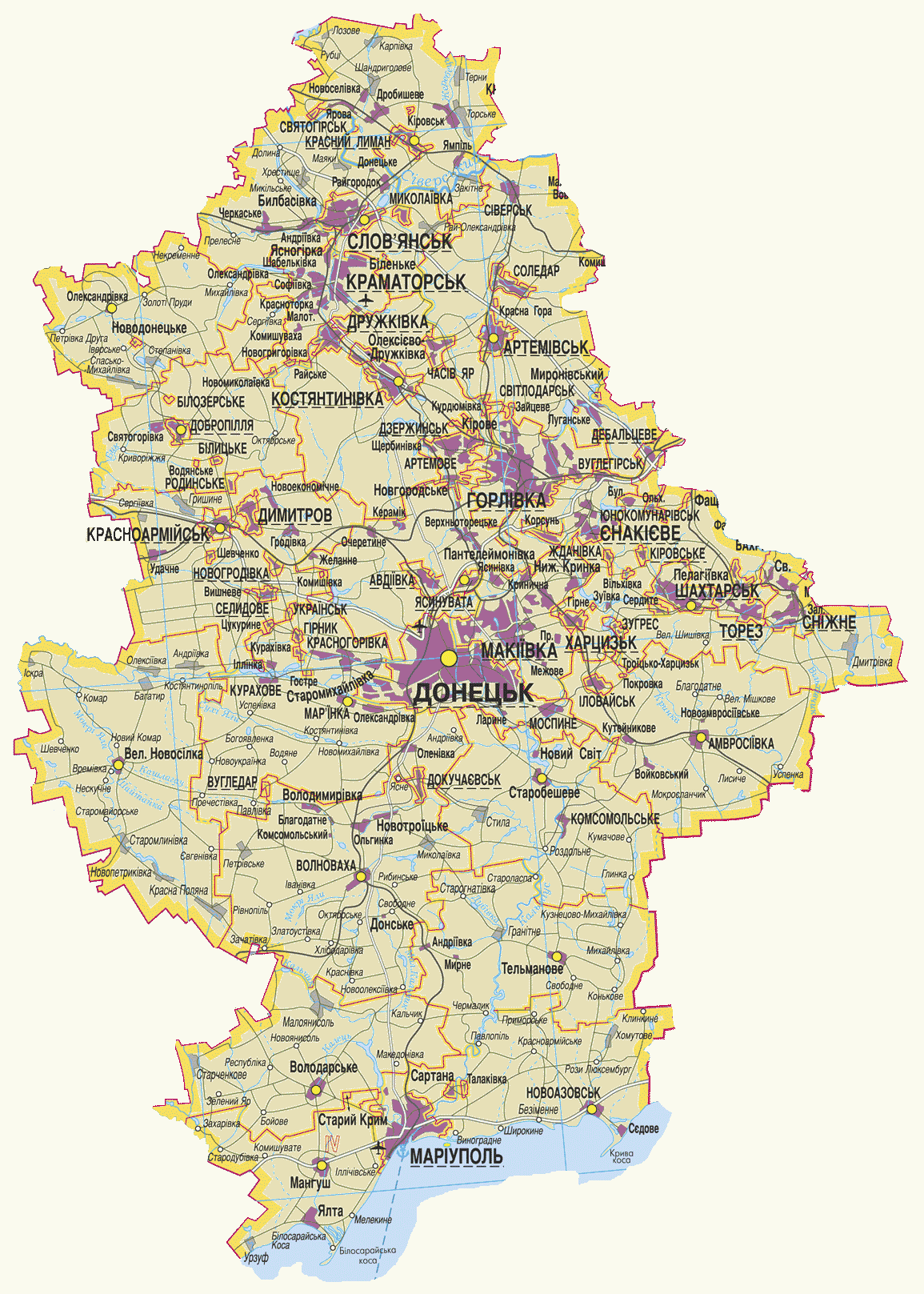 Донецька область утворена 2 липня 1932 року. В адміністративно-територіальному устрої області 52 міста, з них 28 – обласного значення, 17 сільських районів, 131 селищ міського типу, 253 сільські ради  і 1118 сільських населених пунктів.Донецька область утворена 2 липня 1932 року. В адміністративно-територіальному устрої області 52 міста, з них 28 – обласного значення, 17 сільських районів, 131 селищ міського типу, 253 сільські ради  і 1118 сільських населених пунктів.Донецька область утворена 2 липня 1932 року. В адміністративно-територіальному устрої області 52 міста, з них 28 – обласного значення, 17 сільських районів, 131 селищ міського типу, 253 сільські ради  і 1118 сільських населених пунктів.Донецька область утворена 2 липня 1932 року. В адміністративно-територіальному устрої області 52 міста, з них 28 – обласного значення, 17 сільських районів, 131 селищ міського типу, 253 сільські ради  і 1118 сільських населених пунктів.Донецька область утворена 2 липня 1932 року. В адміністративно-територіальному устрої області 52 міста, з них 28 – обласного значення, 17 сільських районів, 131 селищ міського типу, 253 сільські ради  і 1118 сільських населених пунктів.Донецька область утворена 2 липня 1932 року. В адміністративно-територіальному устрої області 52 міста, з них 28 – обласного значення, 17 сільських районів, 131 селищ міського типу, 253 сільські ради  і 1118 сільських населених пунктів.Донецька область утворена 2 липня 1932 року. В адміністративно-територіальному устрої області 52 міста, з них 28 – обласного значення, 17 сільських районів, 131 селищ міського типу, 253 сільські ради  і 1118 сільських населених пунктів.Донецька область утворена 2 липня 1932 року. В адміністративно-територіальному устрої області 52 міста, з них 28 – обласного значення, 17 сільських районів, 131 селищ міського типу, 253 сільські ради  і 1118 сільських населених пунктів.Донецька область утворена 2 липня 1932 року. В адміністративно-територіальному устрої області 52 міста, з них 28 – обласного значення, 17 сільських районів, 131 селищ міського типу, 253 сільські ради  і 1118 сільських населених пунктів.Донецька область утворена 2 липня 1932 року. В адміністративно-територіальному устрої області 52 міста, з них 28 – обласного значення, 17 сільських районів, 131 селищ міського типу, 253 сільські ради  і 1118 сільських населених пунктів.Донецька область утворена 2 липня 1932 року. В адміністративно-територіальному устрої області 52 міста, з них 28 – обласного значення, 17 сільських районів, 131 селищ міського типу, 253 сільські ради  і 1118 сільських населених пунктів.Природний потенціалДонецька область розміщена в південно-східній частині України. На сході її кордони частково співпадають з державними кордонами України і Російської Федерації. На півдні область має вихід до морів Середземноморського басейну. Протяжність області з півночі на південь – , з заходу на схід – . Площа –      26,5 тис. кв. км, або 4,4 % території країни.Донецька область є найбільшою з областей України за чисельністю населення. Тут проживає 4,4 млн.чол.,                                 130 національностей (9,7% населення країни). Щільність населення складає 165 чол. на 1 кв.км, 90,9% населення мешкає в містах.Найбільші міста: Донецьк (959,9 тис.чол.), Маріуполь              (481,0 тис.чол.), Макіївка (391,2 тис.чол.), Горлівка (275,5 тис.чол.), Краматорськ (197,8 тис.чол.), Слов’янськ (134,0 тис.чол.).Природний потенціалДонецька область розміщена в південно-східній частині України. На сході її кордони частково співпадають з державними кордонами України і Російської Федерації. На півдні область має вихід до морів Середземноморського басейну. Протяжність області з півночі на південь – , з заходу на схід – . Площа –      26,5 тис. кв. км, або 4,4 % території країни.Донецька область є найбільшою з областей України за чисельністю населення. Тут проживає 4,4 млн.чол.,                                 130 національностей (9,7% населення країни). Щільність населення складає 165 чол. на 1 кв.км, 90,9% населення мешкає в містах.Найбільші міста: Донецьк (959,9 тис.чол.), Маріуполь              (481,0 тис.чол.), Макіївка (391,2 тис.чол.), Горлівка (275,5 тис.чол.), Краматорськ (197,8 тис.чол.), Слов’янськ (134,0 тис.чол.).Природний потенціалДонецька область розміщена в південно-східній частині України. На сході її кордони частково співпадають з державними кордонами України і Російської Федерації. На півдні область має вихід до морів Середземноморського басейну. Протяжність області з півночі на південь – , з заходу на схід – . Площа –      26,5 тис. кв. км, або 4,4 % території країни.Донецька область є найбільшою з областей України за чисельністю населення. Тут проживає 4,4 млн.чол.,                                 130 національностей (9,7% населення країни). Щільність населення складає 165 чол. на 1 кв.км, 90,9% населення мешкає в містах.Найбільші міста: Донецьк (959,9 тис.чол.), Маріуполь              (481,0 тис.чол.), Макіївка (391,2 тис.чол.), Горлівка (275,5 тис.чол.), Краматорськ (197,8 тис.чол.), Слов’янськ (134,0 тис.чол.).Природний потенціалДонецька область розміщена в південно-східній частині України. На сході її кордони частково співпадають з державними кордонами України і Російської Федерації. На півдні область має вихід до морів Середземноморського басейну. Протяжність області з півночі на південь – , з заходу на схід – . Площа –      26,5 тис. кв. км, або 4,4 % території країни.Донецька область є найбільшою з областей України за чисельністю населення. Тут проживає 4,4 млн.чол.,                                 130 національностей (9,7% населення країни). Щільність населення складає 165 чол. на 1 кв.км, 90,9% населення мешкає в містах.Найбільші міста: Донецьк (959,9 тис.чол.), Маріуполь              (481,0 тис.чол.), Макіївка (391,2 тис.чол.), Горлівка (275,5 тис.чол.), Краматорськ (197,8 тис.чол.), Слов’янськ (134,0 тис.чол.).Природний потенціалДонецька область розміщена в південно-східній частині України. На сході її кордони частково співпадають з державними кордонами України і Російської Федерації. На півдні область має вихід до морів Середземноморського басейну. Протяжність області з півночі на південь – , з заходу на схід – . Площа –      26,5 тис. кв. км, або 4,4 % території країни.Донецька область є найбільшою з областей України за чисельністю населення. Тут проживає 4,4 млн.чол.,                                 130 національностей (9,7% населення країни). Щільність населення складає 165 чол. на 1 кв.км, 90,9% населення мешкає в містах.Найбільші міста: Донецьк (959,9 тис.чол.), Маріуполь              (481,0 тис.чол.), Макіївка (391,2 тис.чол.), Горлівка (275,5 тис.чол.), Краматорськ (197,8 тис.чол.), Слов’янськ (134,0 тис.чол.).Природний потенціалДонецька область розміщена в південно-східній частині України. На сході її кордони частково співпадають з державними кордонами України і Російської Федерації. На півдні область має вихід до морів Середземноморського басейну. Протяжність області з півночі на південь – , з заходу на схід – . Площа –      26,5 тис. кв. км, або 4,4 % території країни.Донецька область є найбільшою з областей України за чисельністю населення. Тут проживає 4,4 млн.чол.,                                 130 національностей (9,7% населення країни). Щільність населення складає 165 чол. на 1 кв.км, 90,9% населення мешкає в містах.Найбільші міста: Донецьк (959,9 тис.чол.), Маріуполь              (481,0 тис.чол.), Макіївка (391,2 тис.чол.), Горлівка (275,5 тис.чол.), Краматорськ (197,8 тис.чол.), Слов’янськ (134,0 тис.чол.).Природний потенціалДонецька область розміщена в південно-східній частині України. На сході її кордони частково співпадають з державними кордонами України і Російської Федерації. На півдні область має вихід до морів Середземноморського басейну. Протяжність області з півночі на південь – , з заходу на схід – . Площа –      26,5 тис. кв. км, або 4,4 % території країни.Донецька область є найбільшою з областей України за чисельністю населення. Тут проживає 4,4 млн.чол.,                                 130 національностей (9,7% населення країни). Щільність населення складає 165 чол. на 1 кв.км, 90,9% населення мешкає в містах.Найбільші міста: Донецьк (959,9 тис.чол.), Маріуполь              (481,0 тис.чол.), Макіївка (391,2 тис.чол.), Горлівка (275,5 тис.чол.), Краматорськ (197,8 тис.чол.), Слов’янськ (134,0 тис.чол.).Природний потенціалДонецька область розміщена в південно-східній частині України. На сході її кордони частково співпадають з державними кордонами України і Російської Федерації. На півдні область має вихід до морів Середземноморського басейну. Протяжність області з півночі на південь – , з заходу на схід – . Площа –      26,5 тис. кв. км, або 4,4 % території країни.Донецька область є найбільшою з областей України за чисельністю населення. Тут проживає 4,4 млн.чол.,                                 130 національностей (9,7% населення країни). Щільність населення складає 165 чол. на 1 кв.км, 90,9% населення мешкає в містах.Найбільші міста: Донецьк (959,9 тис.чол.), Маріуполь              (481,0 тис.чол.), Макіївка (391,2 тис.чол.), Горлівка (275,5 тис.чол.), Краматорськ (197,8 тис.чол.), Слов’янськ (134,0 тис.чол.).Природний потенціалДонецька область розміщена в південно-східній частині України. На сході її кордони частково співпадають з державними кордонами України і Російської Федерації. На півдні область має вихід до морів Середземноморського басейну. Протяжність області з півночі на південь – , з заходу на схід – . Площа –      26,5 тис. кв. км, або 4,4 % території країни.Донецька область є найбільшою з областей України за чисельністю населення. Тут проживає 4,4 млн.чол.,                                 130 національностей (9,7% населення країни). Щільність населення складає 165 чол. на 1 кв.км, 90,9% населення мешкає в містах.Найбільші міста: Донецьк (959,9 тис.чол.), Маріуполь              (481,0 тис.чол.), Макіївка (391,2 тис.чол.), Горлівка (275,5 тис.чол.), Краматорськ (197,8 тис.чол.), Слов’янськ (134,0 тис.чол.).Природний потенціалДонецька область розміщена в південно-східній частині України. На сході її кордони частково співпадають з державними кордонами України і Російської Федерації. На півдні область має вихід до морів Середземноморського басейну. Протяжність області з півночі на південь – , з заходу на схід – . Площа –      26,5 тис. кв. км, або 4,4 % території країни.Донецька область є найбільшою з областей України за чисельністю населення. Тут проживає 4,4 млн.чол.,                                 130 національностей (9,7% населення країни). Щільність населення складає 165 чол. на 1 кв.км, 90,9% населення мешкає в містах.Найбільші міста: Донецьк (959,9 тис.чол.), Маріуполь              (481,0 тис.чол.), Макіївка (391,2 тис.чол.), Горлівка (275,5 тис.чол.), Краматорськ (197,8 тис.чол.), Слов’янськ (134,0 тис.чол.).Природний потенціалДонецька область розміщена в південно-східній частині України. На сході її кордони частково співпадають з державними кордонами України і Російської Федерації. На півдні область має вихід до морів Середземноморського басейну. Протяжність області з півночі на південь – , з заходу на схід – . Площа –      26,5 тис. кв. км, або 4,4 % території країни.Донецька область є найбільшою з областей України за чисельністю населення. Тут проживає 4,4 млн.чол.,                                 130 національностей (9,7% населення країни). Щільність населення складає 165 чол. на 1 кв.км, 90,9% населення мешкає в містах.Найбільші міста: Донецьк (959,9 тис.чол.), Маріуполь              (481,0 тис.чол.), Макіївка (391,2 тис.чол.), Горлівка (275,5 тис.чол.), Краматорськ (197,8 тис.чол.), Слов’янськ (134,0 тис.чол.).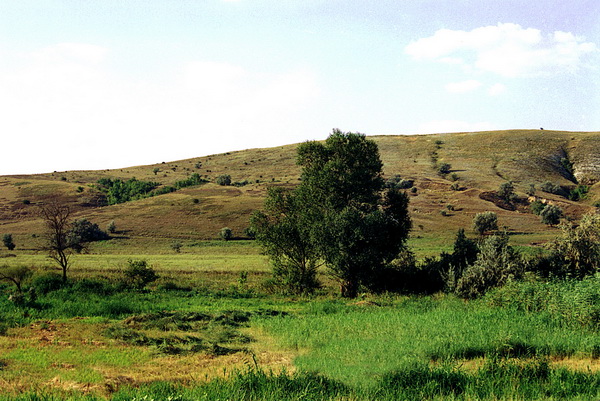 Область характеризується помірно-континентальним кліматом з недостатнім зволоженням. Її територія знаходиться під постійним впливом Атлантичного океану і континентальних просторів Азіатського материка. Істотний вплив роблять прориви холодного арктичного і теплого, вологого середземноморського повітря. Найбільша кількість опадів випадає на підвищенні у західній частині Донецького кряжу, найменша – у приморських районах. Влітку випадає до 50% річного обсягу. Сума опадів за рік складає  400-.Область характеризується помірно-континентальним кліматом з недостатнім зволоженням. Її територія знаходиться під постійним впливом Атлантичного океану і континентальних просторів Азіатського материка. Істотний вплив роблять прориви холодного арктичного і теплого, вологого середземноморського повітря. Найбільша кількість опадів випадає на підвищенні у західній частині Донецького кряжу, найменша – у приморських районах. Влітку випадає до 50% річного обсягу. Сума опадів за рік складає  400-.Область характеризується помірно-континентальним кліматом з недостатнім зволоженням. Її територія знаходиться під постійним впливом Атлантичного океану і континентальних просторів Азіатського материка. Істотний вплив роблять прориви холодного арктичного і теплого, вологого середземноморського повітря. Найбільша кількість опадів випадає на підвищенні у західній частині Донецького кряжу, найменша – у приморських районах. Влітку випадає до 50% річного обсягу. Сума опадів за рік складає  400-.Область характеризується помірно-континентальним кліматом з недостатнім зволоженням. Її територія знаходиться під постійним впливом Атлантичного океану і континентальних просторів Азіатського материка. Істотний вплив роблять прориви холодного арктичного і теплого, вологого середземноморського повітря. Найбільша кількість опадів випадає на підвищенні у західній частині Донецького кряжу, найменша – у приморських районах. Влітку випадає до 50% річного обсягу. Сума опадів за рік складає  400-.Область розташована  у лісостеповій фізико-географічній зоні. Рельєф області різноманітний, з характерною сильною ерозією ґрунтів. За рельєфом можна виділити декілька основних районів: на півночі – Донецький кряж, на півдні – Приазовська височина.В області є дивовижні місця та цілющі родовища. Бальнеологічне значення мають Слов’янські солоні озера та джерела мінеральних вод. Унікальні природні лікувальні властивості має соляна шахта в м. Солідарі, де створено спелеологічний санаторій. Область розташована  у лісостеповій фізико-географічній зоні. Рельєф області різноманітний, з характерною сильною ерозією ґрунтів. За рельєфом можна виділити декілька основних районів: на півночі – Донецький кряж, на півдні – Приазовська височина.В області є дивовижні місця та цілющі родовища. Бальнеологічне значення мають Слов’янські солоні озера та джерела мінеральних вод. Унікальні природні лікувальні властивості має соляна шахта в м. Солідарі, де створено спелеологічний санаторій. Область розташована  у лісостеповій фізико-географічній зоні. Рельєф області різноманітний, з характерною сильною ерозією ґрунтів. За рельєфом можна виділити декілька основних районів: на півночі – Донецький кряж, на півдні – Приазовська височина.В області є дивовижні місця та цілющі родовища. Бальнеологічне значення мають Слов’янські солоні озера та джерела мінеральних вод. Унікальні природні лікувальні властивості має соляна шахта в м. Солідарі, де створено спелеологічний санаторій. Область розташована  у лісостеповій фізико-географічній зоні. Рельєф області різноманітний, з характерною сильною ерозією ґрунтів. За рельєфом можна виділити декілька основних районів: на півночі – Донецький кряж, на півдні – Приазовська височина.В області є дивовижні місця та цілющі родовища. Бальнеологічне значення мають Слов’янські солоні озера та джерела мінеральних вод. Унікальні природні лікувальні властивості має соляна шахта в м. Солідарі, де створено спелеологічний санаторій. Область розташована  у лісостеповій фізико-географічній зоні. Рельєф області різноманітний, з характерною сильною ерозією ґрунтів. За рельєфом можна виділити декілька основних районів: на півночі – Донецький кряж, на півдні – Приазовська височина.В області є дивовижні місця та цілющі родовища. Бальнеологічне значення мають Слов’янські солоні озера та джерела мінеральних вод. Унікальні природні лікувальні властивості має соляна шахта в м. Солідарі, де створено спелеологічний санаторій. Область розташована  у лісостеповій фізико-географічній зоні. Рельєф області різноманітний, з характерною сильною ерозією ґрунтів. За рельєфом можна виділити декілька основних районів: на півночі – Донецький кряж, на півдні – Приазовська височина.В області є дивовижні місця та цілющі родовища. Бальнеологічне значення мають Слов’янські солоні озера та джерела мінеральних вод. Унікальні природні лікувальні властивості має соляна шахта в м. Солідарі, де створено спелеологічний санаторій. Область розташована  у лісостеповій фізико-географічній зоні. Рельєф області різноманітний, з характерною сильною ерозією ґрунтів. За рельєфом можна виділити декілька основних районів: на півночі – Донецький кряж, на півдні – Приазовська височина.В області є дивовижні місця та цілющі родовища. Бальнеологічне значення мають Слов’янські солоні озера та джерела мінеральних вод. Унікальні природні лікувальні властивості має соляна шахта в м. Солідарі, де створено спелеологічний санаторій. Область розташована  у лісостеповій фізико-географічній зоні. Рельєф області різноманітний, з характерною сильною ерозією ґрунтів. За рельєфом можна виділити декілька основних районів: на півночі – Донецький кряж, на півдні – Приазовська височина.В області є дивовижні місця та цілющі родовища. Бальнеологічне значення мають Слов’янські солоні озера та джерела мінеральних вод. Унікальні природні лікувальні властивості має соляна шахта в м. Солідарі, де створено спелеологічний санаторій. Область розташована  у лісостеповій фізико-географічній зоні. Рельєф області різноманітний, з характерною сильною ерозією ґрунтів. За рельєфом можна виділити декілька основних районів: на півночі – Донецький кряж, на півдні – Приазовська височина.В області є дивовижні місця та цілющі родовища. Бальнеологічне значення мають Слов’янські солоні озера та джерела мінеральних вод. Унікальні природні лікувальні властивості має соляна шахта в м. Солідарі, де створено спелеологічний санаторій. Область розташована  у лісостеповій фізико-географічній зоні. Рельєф області різноманітний, з характерною сильною ерозією ґрунтів. За рельєфом можна виділити декілька основних районів: на півночі – Донецький кряж, на півдні – Приазовська височина.В області є дивовижні місця та цілющі родовища. Бальнеологічне значення мають Слов’янські солоні озера та джерела мінеральних вод. Унікальні природні лікувальні властивості має соляна шахта в м. Солідарі, де створено спелеологічний санаторій. 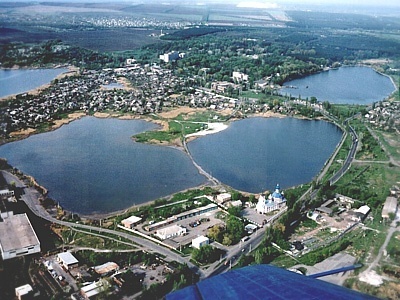 Неперевершеною за своїм оздоровлюючим ефектом є Азовське узбережжя. Область багата родючими чорноземами. Вона має багату мінерально-сировинну базу. Головними корисними копалинами є кам'яне вугілля, кам'яна сіль, вапняки, вогнетривкі глини, цементна сировина, крейда, гіпс, інші – усього майже 50 видів.Неперевершеною за своїм оздоровлюючим ефектом є Азовське узбережжя. Область багата родючими чорноземами. Вона має багату мінерально-сировинну базу. Головними корисними копалинами є кам'яне вугілля, кам'яна сіль, вапняки, вогнетривкі глини, цементна сировина, крейда, гіпс, інші – усього майже 50 видів.Неперевершеною за своїм оздоровлюючим ефектом є Азовське узбережжя. Область багата родючими чорноземами. Вона має багату мінерально-сировинну базу. Головними корисними копалинами є кам'яне вугілля, кам'яна сіль, вапняки, вогнетривкі глини, цементна сировина, крейда, гіпс, інші – усього майже 50 видів.Неперевершеною за своїм оздоровлюючим ефектом є Азовське узбережжя. Область багата родючими чорноземами. Вона має багату мінерально-сировинну базу. Головними корисними копалинами є кам'яне вугілля, кам'яна сіль, вапняки, вогнетривкі глини, цементна сировина, крейда, гіпс, інші – усього майже 50 видів.Неперевершеною за своїм оздоровлюючим ефектом є Азовське узбережжя. Область багата родючими чорноземами. Вона має багату мінерально-сировинну базу. Головними корисними копалинами є кам'яне вугілля, кам'яна сіль, вапняки, вогнетривкі глини, цементна сировина, крейда, гіпс, інші – усього майже 50 видів.Неперевершеною за своїм оздоровлюючим ефектом є Азовське узбережжя. Область багата родючими чорноземами. Вона має багату мінерально-сировинну базу. Головними корисними копалинами є кам'яне вугілля, кам'яна сіль, вапняки, вогнетривкі глини, цементна сировина, крейда, гіпс, інші – усього майже 50 видів.Неперевершеною за своїм оздоровлюючим ефектом є Азовське узбережжя. Область багата родючими чорноземами. Вона має багату мінерально-сировинну базу. Головними корисними копалинами є кам'яне вугілля, кам'яна сіль, вапняки, вогнетривкі глини, цементна сировина, крейда, гіпс, інші – усього майже 50 видів.Неперевершеною за своїм оздоровлюючим ефектом є Азовське узбережжя. Область багата родючими чорноземами. Вона має багату мінерально-сировинну базу. Головними корисними копалинами є кам'яне вугілля, кам'яна сіль, вапняки, вогнетривкі глини, цементна сировина, крейда, гіпс, інші – усього майже 50 видів.Неперевершеною за своїм оздоровлюючим ефектом є Азовське узбережжя. Область багата родючими чорноземами. Вона має багату мінерально-сировинну базу. Головними корисними копалинами є кам'яне вугілля, кам'яна сіль, вапняки, вогнетривкі глини, цементна сировина, крейда, гіпс, інші – усього майже 50 видів.Неперевершеною за своїм оздоровлюючим ефектом є Азовське узбережжя. Область багата родючими чорноземами. Вона має багату мінерально-сировинну базу. Головними корисними копалинами є кам'яне вугілля, кам'яна сіль, вапняки, вогнетривкі глини, цементна сировина, крейда, гіпс, інші – усього майже 50 видів.Неперевершеною за своїм оздоровлюючим ефектом є Азовське узбережжя. Область багата родючими чорноземами. Вона має багату мінерально-сировинну базу. Головними корисними копалинами є кам'яне вугілля, кам'яна сіль, вапняки, вогнетривкі глини, цементна сировина, крейда, гіпс, інші – усього майже 50 видів.Неперевершеною за своїм оздоровлюючим ефектом є Азовське узбережжя. Область багата родючими чорноземами. Вона має багату мінерально-сировинну базу. Головними корисними копалинами є кам'яне вугілля, кам'яна сіль, вапняки, вогнетривкі глини, цементна сировина, крейда, гіпс, інші – усього майже 50 видів.Економічний потенціалЕкономічний потенціалЕкономічний потенціалЕкономічний потенціалЕкономічний потенціалЕкономічний потенціалЕкономічний потенціалЕкономічний потенціалЕкономічний потенціалЕкономічний потенціалЕкономічний потенціалЕкономічний потенціал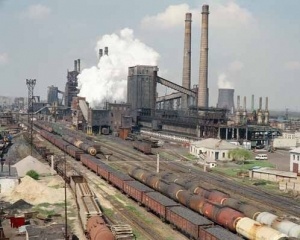 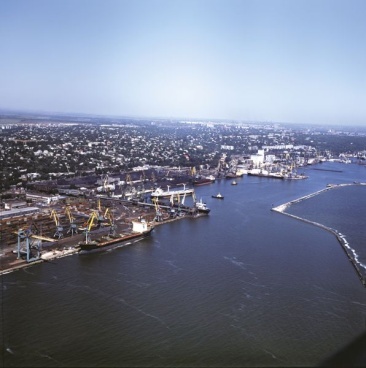 Наявність в області власних паливно-енергетичних і мінерально-сировинних ресурсів, близькість залізорудних родовищ Криворізького басейну, вихід до моря зумовили формування потужного промислового комплексу з високою концентрацією галузей важкої промисловості, створення достатньо розвиненої виробничої, наукової і соціальної інфраструктури, високий ступінь урбанізації.Наявність в області власних паливно-енергетичних і мінерально-сировинних ресурсів, близькість залізорудних родовищ Криворізького басейну, вихід до моря зумовили формування потужного промислового комплексу з високою концентрацією галузей важкої промисловості, створення достатньо розвиненої виробничої, наукової і соціальної інфраструктури, високий ступінь урбанізації.Наявність в області власних паливно-енергетичних і мінерально-сировинних ресурсів, близькість залізорудних родовищ Криворізького басейну, вихід до моря зумовили формування потужного промислового комплексу з високою концентрацією галузей важкої промисловості, створення достатньо розвиненої виробничої, наукової і соціальної інфраструктури, високий ступінь урбанізації.Наявність в області власних паливно-енергетичних і мінерально-сировинних ресурсів, близькість залізорудних родовищ Криворізького басейну, вихід до моря зумовили формування потужного промислового комплексу з високою концентрацією галузей важкої промисловості, створення достатньо розвиненої виробничої, наукової і соціальної інфраструктури, високий ступінь урбанізації.Наявність в області власних паливно-енергетичних і мінерально-сировинних ресурсів, близькість залізорудних родовищ Криворізького басейну, вихід до моря зумовили формування потужного промислового комплексу з високою концентрацією галузей важкої промисловості, створення достатньо розвиненої виробничої, наукової і соціальної інфраструктури, високий ступінь урбанізації.Наявність в області власних паливно-енергетичних і мінерально-сировинних ресурсів, близькість залізорудних родовищ Криворізького басейну, вихід до моря зумовили формування потужного промислового комплексу з високою концентрацією галузей важкої промисловості, створення достатньо розвиненої виробничої, наукової і соціальної інфраструктури, високий ступінь урбанізації.Наявність в області власних паливно-енергетичних і мінерально-сировинних ресурсів, близькість залізорудних родовищ Криворізького басейну, вихід до моря зумовили формування потужного промислового комплексу з високою концентрацією галузей важкої промисловості, створення достатньо розвиненої виробничої, наукової і соціальної інфраструктури, високий ступінь урбанізації.Наявність в області власних паливно-енергетичних і мінерально-сировинних ресурсів, близькість залізорудних родовищ Криворізького басейну, вихід до моря зумовили формування потужного промислового комплексу з високою концентрацією галузей важкої промисловості, створення достатньо розвиненої виробничої, наукової і соціальної інфраструктури, високий ступінь урбанізації.Наявність в області власних паливно-енергетичних і мінерально-сировинних ресурсів, близькість залізорудних родовищ Криворізького басейну, вихід до моря зумовили формування потужного промислового комплексу з високою концентрацією галузей важкої промисловості, створення достатньо розвиненої виробничої, наукової і соціальної інфраструктури, високий ступінь урбанізації.Наявність в області власних паливно-енергетичних і мінерально-сировинних ресурсів, близькість залізорудних родовищ Криворізького басейну, вихід до моря зумовили формування потужного промислового комплексу з високою концентрацією галузей важкої промисловості, створення достатньо розвиненої виробничої, наукової і соціальної інфраструктури, високий ступінь урбанізації.ПромисловістьПромисловий потенціал області складає основу господарського комплексу регіону і займає важливе місце в економіці України. Область володіє майже шостою частиною основних промислово-виробничих фондів України, забезпечує понад 20% загальнодержавного обсягу реалізованої промислової продукції, займає перші та провідні місця по випуску багатьох видів промислової та сільськогосподарської продукції.ПромисловістьПромисловий потенціал області складає основу господарського комплексу регіону і займає важливе місце в економіці України. Область володіє майже шостою частиною основних промислово-виробничих фондів України, забезпечує понад 20% загальнодержавного обсягу реалізованої промислової продукції, займає перші та провідні місця по випуску багатьох видів промислової та сільськогосподарської продукції.ПромисловістьПромисловий потенціал області складає основу господарського комплексу регіону і займає важливе місце в економіці України. Область володіє майже шостою частиною основних промислово-виробничих фондів України, забезпечує понад 20% загальнодержавного обсягу реалізованої промислової продукції, займає перші та провідні місця по випуску багатьох видів промислової та сільськогосподарської продукції.ПромисловістьПромисловий потенціал області складає основу господарського комплексу регіону і займає важливе місце в економіці України. Область володіє майже шостою частиною основних промислово-виробничих фондів України, забезпечує понад 20% загальнодержавного обсягу реалізованої промислової продукції, займає перші та провідні місця по випуску багатьох видів промислової та сільськогосподарської продукції.ПромисловістьПромисловий потенціал області складає основу господарського комплексу регіону і займає важливе місце в економіці України. Область володіє майже шостою частиною основних промислово-виробничих фондів України, забезпечує понад 20% загальнодержавного обсягу реалізованої промислової продукції, займає перші та провідні місця по випуску багатьох видів промислової та сільськогосподарської продукції.ПромисловістьПромисловий потенціал області складає основу господарського комплексу регіону і займає важливе місце в економіці України. Область володіє майже шостою частиною основних промислово-виробничих фондів України, забезпечує понад 20% загальнодержавного обсягу реалізованої промислової продукції, займає перші та провідні місця по випуску багатьох видів промислової та сільськогосподарської продукції.ПромисловістьПромисловий потенціал області складає основу господарського комплексу регіону і займає важливе місце в економіці України. Область володіє майже шостою частиною основних промислово-виробничих фондів України, забезпечує понад 20% загальнодержавного обсягу реалізованої промислової продукції, займає перші та провідні місця по випуску багатьох видів промислової та сільськогосподарської продукції.ПромисловістьПромисловий потенціал області складає основу господарського комплексу регіону і займає важливе місце в економіці України. Область володіє майже шостою частиною основних промислово-виробничих фондів України, забезпечує понад 20% загальнодержавного обсягу реалізованої промислової продукції, займає перші та провідні місця по випуску багатьох видів промислової та сільськогосподарської продукції.ПромисловістьПромисловий потенціал області складає основу господарського комплексу регіону і займає важливе місце в економіці України. Область володіє майже шостою частиною основних промислово-виробничих фондів України, забезпечує понад 20% загальнодержавного обсягу реалізованої промислової продукції, займає перші та провідні місця по випуску багатьох видів промислової та сільськогосподарської продукції.ПромисловістьПромисловий потенціал області складає основу господарського комплексу регіону і займає важливе місце в економіці України. Область володіє майже шостою частиною основних промислово-виробничих фондів України, забезпечує понад 20% загальнодержавного обсягу реалізованої промислової продукції, займає перші та провідні місця по випуску багатьох видів промислової та сільськогосподарської продукції.Вугільну промисловість представляють 108 вугледобувних підприємств (з них 51 – недержавної форми власності) та 28 діючих збагачувальних фабрик.Вугільну промисловість представляють 108 вугледобувних підприємств (з них 51 – недержавної форми власності) та 28 діючих збагачувальних фабрик.Вугільну промисловість представляють 108 вугледобувних підприємств (з них 51 – недержавної форми власності) та 28 діючих збагачувальних фабрик.Вугільну промисловість представляють 108 вугледобувних підприємств (з них 51 – недержавної форми власності) та 28 діючих збагачувальних фабрик.Вугільну промисловість представляють 108 вугледобувних підприємств (з них 51 – недержавної форми власності) та 28 діючих збагачувальних фабрик.Вугільну промисловість представляють 108 вугледобувних підприємств (з них 51 – недержавної форми власності) та 28 діючих збагачувальних фабрик.Вугільну промисловість представляють 108 вугледобувних підприємств (з них 51 – недержавної форми власності) та 28 діючих збагачувальних фабрик.Вугільну промисловість представляють 108 вугледобувних підприємств (з них 51 – недержавної форми власності) та 28 діючих збагачувальних фабрик.Вугільну промисловість представляють 108 вугледобувних підприємств (з них 51 – недержавної форми власності) та 28 діючих збагачувальних фабрик.Вугільну промисловість представляють 108 вугледобувних підприємств (з них 51 – недержавної форми власності) та 28 діючих збагачувальних фабрик.Вугільну промисловість представляють 108 вугледобувних підприємств (з них 51 – недержавної форми власності) та 28 діючих збагачувальних фабрик.Вугільну промисловість представляють 108 вугледобувних підприємств (з них 51 – недержавної форми власності) та 28 діючих збагачувальних фабрик.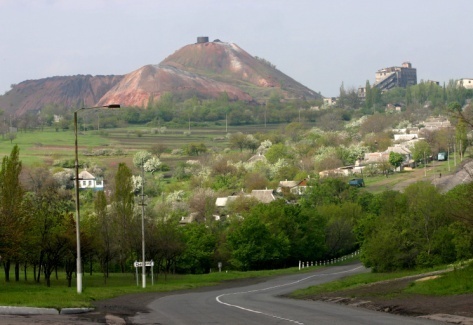 Найбільш потужні підприємства галузі:                                            ПАТ «Ш/у «Покровське», ПАТ «Шахта ім.О.Ф.Засядька», ПАТ «ДТЕК «Шахта «Комсомолець Донбасу»,  ПАТ «Ш/у «Донбас», ДП «Ш/у «Південнодонбаське №1», ДП ВК «Краснолиманська», ТОВ «ДТЕК «Добропіллявугілля», ПАТ ОП «Шахта «Жданівська».Виробнича потужність вугледобувних підприємств складає 40 млн.т вугілля на рік. Балансові промислові запаси вугілля – 14 млрд.т. На виконання заходів програми реструктуризації вугільної галузі в області здійснюється закриття неперспективних шахт. В стадії ліквідації знаходяться  46 шахт і 1 збагачувальна фабрика.Найбільш потужні підприємства галузі:                                            ПАТ «Ш/у «Покровське», ПАТ «Шахта ім.О.Ф.Засядька», ПАТ «ДТЕК «Шахта «Комсомолець Донбасу»,  ПАТ «Ш/у «Донбас», ДП «Ш/у «Південнодонбаське №1», ДП ВК «Краснолиманська», ТОВ «ДТЕК «Добропіллявугілля», ПАТ ОП «Шахта «Жданівська».Виробнича потужність вугледобувних підприємств складає 40 млн.т вугілля на рік. Балансові промислові запаси вугілля – 14 млрд.т. На виконання заходів програми реструктуризації вугільної галузі в області здійснюється закриття неперспективних шахт. В стадії ліквідації знаходяться  46 шахт і 1 збагачувальна фабрика.Найбільш потужні підприємства галузі:                                            ПАТ «Ш/у «Покровське», ПАТ «Шахта ім.О.Ф.Засядька», ПАТ «ДТЕК «Шахта «Комсомолець Донбасу»,  ПАТ «Ш/у «Донбас», ДП «Ш/у «Південнодонбаське №1», ДП ВК «Краснолиманська», ТОВ «ДТЕК «Добропіллявугілля», ПАТ ОП «Шахта «Жданівська».Виробнича потужність вугледобувних підприємств складає 40 млн.т вугілля на рік. Балансові промислові запаси вугілля – 14 млрд.т. На виконання заходів програми реструктуризації вугільної галузі в області здійснюється закриття неперспективних шахт. В стадії ліквідації знаходяться  46 шахт і 1 збагачувальна фабрика.Найбільш потужні підприємства галузі:                                            ПАТ «Ш/у «Покровське», ПАТ «Шахта ім.О.Ф.Засядька», ПАТ «ДТЕК «Шахта «Комсомолець Донбасу»,  ПАТ «Ш/у «Донбас», ДП «Ш/у «Південнодонбаське №1», ДП ВК «Краснолиманська», ТОВ «ДТЕК «Добропіллявугілля», ПАТ ОП «Шахта «Жданівська».Виробнича потужність вугледобувних підприємств складає 40 млн.т вугілля на рік. Балансові промислові запаси вугілля – 14 млрд.т. На виконання заходів програми реструктуризації вугільної галузі в області здійснюється закриття неперспективних шахт. В стадії ліквідації знаходяться  46 шахт і 1 збагачувальна фабрика.Найбільш потужні підприємства галузі:                                            ПАТ «Ш/у «Покровське», ПАТ «Шахта ім.О.Ф.Засядька», ПАТ «ДТЕК «Шахта «Комсомолець Донбасу»,  ПАТ «Ш/у «Донбас», ДП «Ш/у «Південнодонбаське №1», ДП ВК «Краснолиманська», ТОВ «ДТЕК «Добропіллявугілля», ПАТ ОП «Шахта «Жданівська».Виробнича потужність вугледобувних підприємств складає 40 млн.т вугілля на рік. Балансові промислові запаси вугілля – 14 млрд.т. На виконання заходів програми реструктуризації вугільної галузі в області здійснюється закриття неперспективних шахт. В стадії ліквідації знаходяться  46 шахт і 1 збагачувальна фабрика.Найбільш потужні підприємства галузі:                                            ПАТ «Ш/у «Покровське», ПАТ «Шахта ім.О.Ф.Засядька», ПАТ «ДТЕК «Шахта «Комсомолець Донбасу»,  ПАТ «Ш/у «Донбас», ДП «Ш/у «Південнодонбаське №1», ДП ВК «Краснолиманська», ТОВ «ДТЕК «Добропіллявугілля», ПАТ ОП «Шахта «Жданівська».Виробнича потужність вугледобувних підприємств складає 40 млн.т вугілля на рік. Балансові промислові запаси вугілля – 14 млрд.т. На виконання заходів програми реструктуризації вугільної галузі в області здійснюється закриття неперспективних шахт. В стадії ліквідації знаходяться  46 шахт і 1 збагачувальна фабрика.Найбільш потужні підприємства галузі:                                            ПАТ «Ш/у «Покровське», ПАТ «Шахта ім.О.Ф.Засядька», ПАТ «ДТЕК «Шахта «Комсомолець Донбасу»,  ПАТ «Ш/у «Донбас», ДП «Ш/у «Південнодонбаське №1», ДП ВК «Краснолиманська», ТОВ «ДТЕК «Добропіллявугілля», ПАТ ОП «Шахта «Жданівська».Виробнича потужність вугледобувних підприємств складає 40 млн.т вугілля на рік. Балансові промислові запаси вугілля – 14 млрд.т. На виконання заходів програми реструктуризації вугільної галузі в області здійснюється закриття неперспективних шахт. В стадії ліквідації знаходяться  46 шахт і 1 збагачувальна фабрика.Найбільш потужні підприємства галузі:                                            ПАТ «Ш/у «Покровське», ПАТ «Шахта ім.О.Ф.Засядька», ПАТ «ДТЕК «Шахта «Комсомолець Донбасу»,  ПАТ «Ш/у «Донбас», ДП «Ш/у «Південнодонбаське №1», ДП ВК «Краснолиманська», ТОВ «ДТЕК «Добропіллявугілля», ПАТ ОП «Шахта «Жданівська».Виробнича потужність вугледобувних підприємств складає 40 млн.т вугілля на рік. Балансові промислові запаси вугілля – 14 млрд.т. На виконання заходів програми реструктуризації вугільної галузі в області здійснюється закриття неперспективних шахт. В стадії ліквідації знаходяться  46 шахт і 1 збагачувальна фабрика.Найбільш потужні підприємства галузі:                                            ПАТ «Ш/у «Покровське», ПАТ «Шахта ім.О.Ф.Засядька», ПАТ «ДТЕК «Шахта «Комсомолець Донбасу»,  ПАТ «Ш/у «Донбас», ДП «Ш/у «Південнодонбаське №1», ДП ВК «Краснолиманська», ТОВ «ДТЕК «Добропіллявугілля», ПАТ ОП «Шахта «Жданівська».Виробнича потужність вугледобувних підприємств складає 40 млн.т вугілля на рік. Балансові промислові запаси вугілля – 14 млрд.т. На виконання заходів програми реструктуризації вугільної галузі в області здійснюється закриття неперспективних шахт. В стадії ліквідації знаходяться  46 шахт і 1 збагачувальна фабрика.Найбільш потужні підприємства галузі:                                            ПАТ «Ш/у «Покровське», ПАТ «Шахта ім.О.Ф.Засядька», ПАТ «ДТЕК «Шахта «Комсомолець Донбасу»,  ПАТ «Ш/у «Донбас», ДП «Ш/у «Південнодонбаське №1», ДП ВК «Краснолиманська», ТОВ «ДТЕК «Добропіллявугілля», ПАТ ОП «Шахта «Жданівська».Виробнича потужність вугледобувних підприємств складає 40 млн.т вугілля на рік. Балансові промислові запаси вугілля – 14 млрд.т. На виконання заходів програми реструктуризації вугільної галузі в області здійснюється закриття неперспективних шахт. В стадії ліквідації знаходяться  46 шахт і 1 збагачувальна фабрика.Електроенергетика представлена єдиним комплексом генеруючих та енергопостачальних підприємств.Електроенергетика представлена єдиним комплексом генеруючих та енергопостачальних підприємств.Електроенергетика представлена єдиним комплексом генеруючих та енергопостачальних підприємств.Електроенергетика представлена єдиним комплексом генеруючих та енергопостачальних підприємств.Електроенергетика представлена єдиним комплексом генеруючих та енергопостачальних підприємств.Електроенергетика представлена єдиним комплексом генеруючих та енергопостачальних підприємств.Електроенергетика представлена єдиним комплексом генеруючих та енергопостачальних підприємств.Електроенергетика представлена єдиним комплексом генеруючих та енергопостачальних підприємств.Електроенергетика представлена єдиним комплексом генеруючих та енергопостачальних підприємств.Електроенергетика представлена єдиним комплексом генеруючих та енергопостачальних підприємств.Електроенергетика представлена єдиним комплексом генеруючих та енергопостачальних підприємств.Електроенергетика представлена єдиним комплексом генеруючих та енергопостачальних підприємств.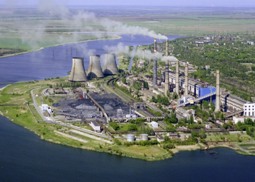 Основні генеруючі підприємства галузі – ПАТ «Донбасенерго» у складі Старобешівської і Слов’янської ТЕС, ТОВ «ДТЕК Східенерго» (Курахівська і Зуївська ТЕС), Вуглегірська ТЕС ПАТ «Центренерго». Встановлена потужність електростанцій                        (10,0 тис.МВт) здатна повністю забезпечити обласні потреби і постачання електроенергії за межі регіону.Основні генеруючі підприємства галузі – ПАТ «Донбасенерго» у складі Старобешівської і Слов’янської ТЕС, ТОВ «ДТЕК Східенерго» (Курахівська і Зуївська ТЕС), Вуглегірська ТЕС ПАТ «Центренерго». Встановлена потужність електростанцій                        (10,0 тис.МВт) здатна повністю забезпечити обласні потреби і постачання електроенергії за межі регіону.Основні генеруючі підприємства галузі – ПАТ «Донбасенерго» у складі Старобешівської і Слов’янської ТЕС, ТОВ «ДТЕК Східенерго» (Курахівська і Зуївська ТЕС), Вуглегірська ТЕС ПАТ «Центренерго». Встановлена потужність електростанцій                        (10,0 тис.МВт) здатна повністю забезпечити обласні потреби і постачання електроенергії за межі регіону.Основні генеруючі підприємства галузі – ПАТ «Донбасенерго» у складі Старобешівської і Слов’янської ТЕС, ТОВ «ДТЕК Східенерго» (Курахівська і Зуївська ТЕС), Вуглегірська ТЕС ПАТ «Центренерго». Встановлена потужність електростанцій                        (10,0 тис.МВт) здатна повністю забезпечити обласні потреби і постачання електроенергії за межі регіону.Основні генеруючі підприємства галузі – ПАТ «Донбасенерго» у складі Старобешівської і Слов’янської ТЕС, ТОВ «ДТЕК Східенерго» (Курахівська і Зуївська ТЕС), Вуглегірська ТЕС ПАТ «Центренерго». Встановлена потужність електростанцій                        (10,0 тис.МВт) здатна повністю забезпечити обласні потреби і постачання електроенергії за межі регіону.Основні генеруючі підприємства галузі – ПАТ «Донбасенерго» у складі Старобешівської і Слов’янської ТЕС, ТОВ «ДТЕК Східенерго» (Курахівська і Зуївська ТЕС), Вуглегірська ТЕС ПАТ «Центренерго». Встановлена потужність електростанцій                        (10,0 тис.МВт) здатна повністю забезпечити обласні потреби і постачання електроенергії за межі регіону.Основні генеруючі підприємства галузі – ПАТ «Донбасенерго» у складі Старобешівської і Слов’янської ТЕС, ТОВ «ДТЕК Східенерго» (Курахівська і Зуївська ТЕС), Вуглегірська ТЕС ПАТ «Центренерго». Встановлена потужність електростанцій                        (10,0 тис.МВт) здатна повністю забезпечити обласні потреби і постачання електроенергії за межі регіону.Основні генеруючі підприємства галузі – ПАТ «Донбасенерго» у складі Старобешівської і Слов’янської ТЕС, ТОВ «ДТЕК Східенерго» (Курахівська і Зуївська ТЕС), Вуглегірська ТЕС ПАТ «Центренерго». Встановлена потужність електростанцій                        (10,0 тис.МВт) здатна повністю забезпечити обласні потреби і постачання електроенергії за межі регіону.Чорна металургія області представлена 14 металургійними підприємствами та                            5 підприємствами з виробництва труб. В єдиному процесі виробництва металопродукції працюють 7 коксохімічних виробництв, 3 флюсовидобувних і  6 вогнетривких підприємств.Чорна металургія області представлена 14 металургійними підприємствами та                            5 підприємствами з виробництва труб. В єдиному процесі виробництва металопродукції працюють 7 коксохімічних виробництв, 3 флюсовидобувних і  6 вогнетривких підприємств.Чорна металургія області представлена 14 металургійними підприємствами та                            5 підприємствами з виробництва труб. В єдиному процесі виробництва металопродукції працюють 7 коксохімічних виробництв, 3 флюсовидобувних і  6 вогнетривких підприємств.Чорна металургія області представлена 14 металургійними підприємствами та                            5 підприємствами з виробництва труб. В єдиному процесі виробництва металопродукції працюють 7 коксохімічних виробництв, 3 флюсовидобувних і  6 вогнетривких підприємств.Чорна металургія області представлена 14 металургійними підприємствами та                            5 підприємствами з виробництва труб. В єдиному процесі виробництва металопродукції працюють 7 коксохімічних виробництв, 3 флюсовидобувних і  6 вогнетривких підприємств.Чорна металургія області представлена 14 металургійними підприємствами та                            5 підприємствами з виробництва труб. В єдиному процесі виробництва металопродукції працюють 7 коксохімічних виробництв, 3 флюсовидобувних і  6 вогнетривких підприємств.Чорна металургія області представлена 14 металургійними підприємствами та                            5 підприємствами з виробництва труб. В єдиному процесі виробництва металопродукції працюють 7 коксохімічних виробництв, 3 флюсовидобувних і  6 вогнетривких підприємств.Чорна металургія області представлена 14 металургійними підприємствами та                            5 підприємствами з виробництва труб. В єдиному процесі виробництва металопродукції працюють 7 коксохімічних виробництв, 3 флюсовидобувних і  6 вогнетривких підприємств.Чорна металургія області представлена 14 металургійними підприємствами та                            5 підприємствами з виробництва труб. В єдиному процесі виробництва металопродукції працюють 7 коксохімічних виробництв, 3 флюсовидобувних і  6 вогнетривких підприємств.Чорна металургія області представлена 14 металургійними підприємствами та                            5 підприємствами з виробництва труб. В єдиному процесі виробництва металопродукції працюють 7 коксохімічних виробництв, 3 флюсовидобувних і  6 вогнетривких підприємств.Чорна металургія області представлена 14 металургійними підприємствами та                            5 підприємствами з виробництва труб. В єдиному процесі виробництва металопродукції працюють 7 коксохімічних виробництв, 3 флюсовидобувних і  6 вогнетривких підприємств.Чорна металургія області представлена 14 металургійними підприємствами та                            5 підприємствами з виробництва труб. В єдиному процесі виробництва металопродукції працюють 7 коксохімічних виробництв, 3 флюсовидобувних і  6 вогнетривких підприємств.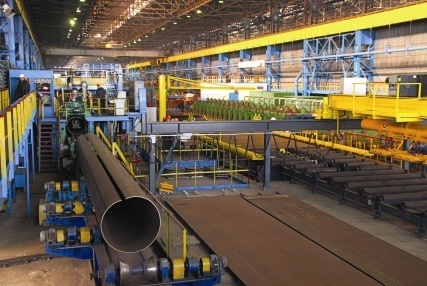 ПАТ «Маріупольський металургійний комбінат ім.Ілліча» і ПАТ «Металургійний комбінат «Азовсталь» виробляють майже 70% металопродукції області.ПАТ «Харцизький трубний завод» забезпечує п’яту частину виробництва труб в Україні.Основна номенклатура металургійної продукції: ливарний та переробний чавун, сталева заготівка, прокат різноманітних профілів, труби, сталеві канати та інше.ПАТ «Маріупольський металургійний комбінат ім.Ілліча» і ПАТ «Металургійний комбінат «Азовсталь» виробляють майже 70% металопродукції області.ПАТ «Харцизький трубний завод» забезпечує п’яту частину виробництва труб в Україні.Основна номенклатура металургійної продукції: ливарний та переробний чавун, сталева заготівка, прокат різноманітних профілів, труби, сталеві канати та інше.ПАТ «Маріупольський металургійний комбінат ім.Ілліча» і ПАТ «Металургійний комбінат «Азовсталь» виробляють майже 70% металопродукції області.ПАТ «Харцизький трубний завод» забезпечує п’яту частину виробництва труб в Україні.Основна номенклатура металургійної продукції: ливарний та переробний чавун, сталева заготівка, прокат різноманітних профілів, труби, сталеві канати та інше.ПАТ «Маріупольський металургійний комбінат ім.Ілліча» і ПАТ «Металургійний комбінат «Азовсталь» виробляють майже 70% металопродукції області.ПАТ «Харцизький трубний завод» забезпечує п’яту частину виробництва труб в Україні.Основна номенклатура металургійної продукції: ливарний та переробний чавун, сталева заготівка, прокат різноманітних профілів, труби, сталеві канати та інше.ПАТ «Маріупольський металургійний комбінат ім.Ілліча» і ПАТ «Металургійний комбінат «Азовсталь» виробляють майже 70% металопродукції області.ПАТ «Харцизький трубний завод» забезпечує п’яту частину виробництва труб в Україні.Основна номенклатура металургійної продукції: ливарний та переробний чавун, сталева заготівка, прокат різноманітних профілів, труби, сталеві канати та інше.ПАТ «Маріупольський металургійний комбінат ім.Ілліча» і ПАТ «Металургійний комбінат «Азовсталь» виробляють майже 70% металопродукції області.ПАТ «Харцизький трубний завод» забезпечує п’яту частину виробництва труб в Україні.Основна номенклатура металургійної продукції: ливарний та переробний чавун, сталева заготівка, прокат різноманітних профілів, труби, сталеві канати та інше.ПАТ «Маріупольський металургійний комбінат ім.Ілліча» і ПАТ «Металургійний комбінат «Азовсталь» виробляють майже 70% металопродукції області.ПАТ «Харцизький трубний завод» забезпечує п’яту частину виробництва труб в Україні.Основна номенклатура металургійної продукції: ливарний та переробний чавун, сталева заготівка, прокат різноманітних профілів, труби, сталеві канати та інше.ПАТ «Маріупольський металургійний комбінат ім.Ілліча» і ПАТ «Металургійний комбінат «Азовсталь» виробляють майже 70% металопродукції області.ПАТ «Харцизький трубний завод» забезпечує п’яту частину виробництва труб в Україні.Основна номенклатура металургійної продукції: ливарний та переробний чавун, сталева заготівка, прокат різноманітних профілів, труби, сталеві канати та інше.ПАТ «Маріупольський металургійний комбінат ім.Ілліча» і ПАТ «Металургійний комбінат «Азовсталь» виробляють майже 70% металопродукції області.ПАТ «Харцизький трубний завод» забезпечує п’яту частину виробництва труб в Україні.Основна номенклатура металургійної продукції: ливарний та переробний чавун, сталева заготівка, прокат різноманітних профілів, труби, сталеві канати та інше.ПАТ «Маріупольський металургійний комбінат ім.Ілліча» і ПАТ «Металургійний комбінат «Азовсталь» виробляють майже 70% металопродукції області.ПАТ «Харцизький трубний завод» забезпечує п’яту частину виробництва труб в Україні.Основна номенклатура металургійної продукції: ливарний та переробний чавун, сталева заготівка, прокат різноманітних профілів, труби, сталеві канати та інше.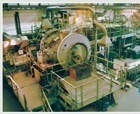 Кольорову металургію області  представляють підприємства з виробництва свинцю (ПрАТ «Свинець»), прокату кольорових металів та сплавів на основі міді                               (ПАТ «Артемівський завод з обробки кольорових металів»), ртуті  (ТОВ «Микитртуть»).Кольорову металургію області  представляють підприємства з виробництва свинцю (ПрАТ «Свинець»), прокату кольорових металів та сплавів на основі міді                               (ПАТ «Артемівський завод з обробки кольорових металів»), ртуті  (ТОВ «Микитртуть»).Кольорову металургію області  представляють підприємства з виробництва свинцю (ПрАТ «Свинець»), прокату кольорових металів та сплавів на основі міді                               (ПАТ «Артемівський завод з обробки кольорових металів»), ртуті  (ТОВ «Микитртуть»).Кольорову металургію області  представляють підприємства з виробництва свинцю (ПрАТ «Свинець»), прокату кольорових металів та сплавів на основі міді                               (ПАТ «Артемівський завод з обробки кольорових металів»), ртуті  (ТОВ «Микитртуть»).Кольорову металургію області  представляють підприємства з виробництва свинцю (ПрАТ «Свинець»), прокату кольорових металів та сплавів на основі міді                               (ПАТ «Артемівський завод з обробки кольорових металів»), ртуті  (ТОВ «Микитртуть»).Кольорову металургію області  представляють підприємства з виробництва свинцю (ПрАТ «Свинець»), прокату кольорових металів та сплавів на основі міді                               (ПАТ «Артемівський завод з обробки кольорових металів»), ртуті  (ТОВ «Микитртуть»).Кольорову металургію області  представляють підприємства з виробництва свинцю (ПрАТ «Свинець»), прокату кольорових металів та сплавів на основі міді                               (ПАТ «Артемівський завод з обробки кольорових металів»), ртуті  (ТОВ «Микитртуть»).Кольорову металургію області  представляють підприємства з виробництва свинцю (ПрАТ «Свинець»), прокату кольорових металів та сплавів на основі міді                               (ПАТ «Артемівський завод з обробки кольорових металів»), ртуті  (ТОВ «Микитртуть»).Кольорову металургію області  представляють підприємства з виробництва свинцю (ПрАТ «Свинець»), прокату кольорових металів та сплавів на основі міді                               (ПАТ «Артемівський завод з обробки кольорових металів»), ртуті  (ТОВ «Микитртуть»).Кольорову металургію області  представляють підприємства з виробництва свинцю (ПрАТ «Свинець»), прокату кольорових металів та сплавів на основі міді                               (ПАТ «Артемівський завод з обробки кольорових металів»), ртуті  (ТОВ «Микитртуть»).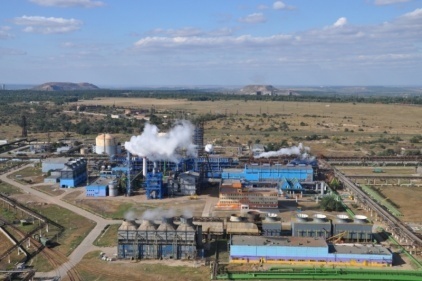 Підприємствами хімічної промисловості                             (30 підприємств) виробляється широкий асортимент продукції: мінеральні добрива, аміак, полістирол, кислоти, товари побутової хімії, фармацевтичні вироби та інше.Основним підприємством галузі є ПАТ «Концерн  Стирол», на який приходиться 40% хімічного виробництва області.Підприємствами хімічної промисловості                             (30 підприємств) виробляється широкий асортимент продукції: мінеральні добрива, аміак, полістирол, кислоти, товари побутової хімії, фармацевтичні вироби та інше.Основним підприємством галузі є ПАТ «Концерн  Стирол», на який приходиться 40% хімічного виробництва області.Підприємствами хімічної промисловості                             (30 підприємств) виробляється широкий асортимент продукції: мінеральні добрива, аміак, полістирол, кислоти, товари побутової хімії, фармацевтичні вироби та інше.Основним підприємством галузі є ПАТ «Концерн  Стирол», на який приходиться 40% хімічного виробництва області.Підприємствами хімічної промисловості                             (30 підприємств) виробляється широкий асортимент продукції: мінеральні добрива, аміак, полістирол, кислоти, товари побутової хімії, фармацевтичні вироби та інше.Основним підприємством галузі є ПАТ «Концерн  Стирол», на який приходиться 40% хімічного виробництва області.Підприємствами хімічної промисловості                             (30 підприємств) виробляється широкий асортимент продукції: мінеральні добрива, аміак, полістирол, кислоти, товари побутової хімії, фармацевтичні вироби та інше.Основним підприємством галузі є ПАТ «Концерн  Стирол», на який приходиться 40% хімічного виробництва області.Підприємствами хімічної промисловості                             (30 підприємств) виробляється широкий асортимент продукції: мінеральні добрива, аміак, полістирол, кислоти, товари побутової хімії, фармацевтичні вироби та інше.Основним підприємством галузі є ПАТ «Концерн  Стирол», на який приходиться 40% хімічного виробництва області.Підприємствами хімічної промисловості                             (30 підприємств) виробляється широкий асортимент продукції: мінеральні добрива, аміак, полістирол, кислоти, товари побутової хімії, фармацевтичні вироби та інше.Основним підприємством галузі є ПАТ «Концерн  Стирол», на який приходиться 40% хімічного виробництва області.Підприємствами хімічної промисловості                             (30 підприємств) виробляється широкий асортимент продукції: мінеральні добрива, аміак, полістирол, кислоти, товари побутової хімії, фармацевтичні вироби та інше.Основним підприємством галузі є ПАТ «Концерн  Стирол», на який приходиться 40% хімічного виробництва області.Підприємствами хімічної промисловості                             (30 підприємств) виробляється широкий асортимент продукції: мінеральні добрива, аміак, полістирол, кислоти, товари побутової хімії, фармацевтичні вироби та інше.Основним підприємством галузі є ПАТ «Концерн  Стирол», на який приходиться 40% хімічного виробництва області.Підприємствами хімічної промисловості                             (30 підприємств) виробляється широкий асортимент продукції: мінеральні добрива, аміак, полістирол, кислоти, товари побутової хімії, фармацевтичні вироби та інше.Основним підприємством галузі є ПАТ «Концерн  Стирол», на який приходиться 40% хімічного виробництва області.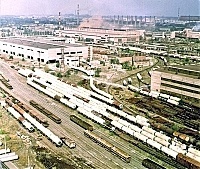 Машинобудівний комплекс представляють                               156 підприємств. Вони повністю забезпечують потребу держави в гірничопрохідницькому обладнанні, виробляють майже весь випуск вітчизняного виробництва побутових холодильників, 36% – вантажних вагонів, 15% – пральних машин.ПАТ «Азовмаш» і ПАТ «Новокраматорський машинобудівний завод» забезпечують 50% обсягу реалізованої продукції галузі.Машинобудівний комплекс представляють                               156 підприємств. Вони повністю забезпечують потребу держави в гірничопрохідницькому обладнанні, виробляють майже весь випуск вітчизняного виробництва побутових холодильників, 36% – вантажних вагонів, 15% – пральних машин.ПАТ «Азовмаш» і ПАТ «Новокраматорський машинобудівний завод» забезпечують 50% обсягу реалізованої продукції галузі.Машинобудівний комплекс представляють                               156 підприємств. Вони повністю забезпечують потребу держави в гірничопрохідницькому обладнанні, виробляють майже весь випуск вітчизняного виробництва побутових холодильників, 36% – вантажних вагонів, 15% – пральних машин.ПАТ «Азовмаш» і ПАТ «Новокраматорський машинобудівний завод» забезпечують 50% обсягу реалізованої продукції галузі.Машинобудівний комплекс представляють                               156 підприємств. Вони повністю забезпечують потребу держави в гірничопрохідницькому обладнанні, виробляють майже весь випуск вітчизняного виробництва побутових холодильників, 36% – вантажних вагонів, 15% – пральних машин.ПАТ «Азовмаш» і ПАТ «Новокраматорський машинобудівний завод» забезпечують 50% обсягу реалізованої продукції галузі.Машинобудівний комплекс представляють                               156 підприємств. Вони повністю забезпечують потребу держави в гірничопрохідницькому обладнанні, виробляють майже весь випуск вітчизняного виробництва побутових холодильників, 36% – вантажних вагонів, 15% – пральних машин.ПАТ «Азовмаш» і ПАТ «Новокраматорський машинобудівний завод» забезпечують 50% обсягу реалізованої продукції галузі.Машинобудівний комплекс представляють                               156 підприємств. Вони повністю забезпечують потребу держави в гірничопрохідницькому обладнанні, виробляють майже весь випуск вітчизняного виробництва побутових холодильників, 36% – вантажних вагонів, 15% – пральних машин.ПАТ «Азовмаш» і ПАТ «Новокраматорський машинобудівний завод» забезпечують 50% обсягу реалізованої продукції галузі.Машинобудівний комплекс представляють                               156 підприємств. Вони повністю забезпечують потребу держави в гірничопрохідницькому обладнанні, виробляють майже весь випуск вітчизняного виробництва побутових холодильників, 36% – вантажних вагонів, 15% – пральних машин.ПАТ «Азовмаш» і ПАТ «Новокраматорський машинобудівний завод» забезпечують 50% обсягу реалізованої продукції галузі.Машинобудівний комплекс представляють                               156 підприємств. Вони повністю забезпечують потребу держави в гірничопрохідницькому обладнанні, виробляють майже весь випуск вітчизняного виробництва побутових холодильників, 36% – вантажних вагонів, 15% – пральних машин.ПАТ «Азовмаш» і ПАТ «Новокраматорський машинобудівний завод» забезпечують 50% обсягу реалізованої продукції галузі.Машинобудівний комплекс представляють                               156 підприємств. Вони повністю забезпечують потребу держави в гірничопрохідницькому обладнанні, виробляють майже весь випуск вітчизняного виробництва побутових холодильників, 36% – вантажних вагонів, 15% – пральних машин.ПАТ «Азовмаш» і ПАТ «Новокраматорський машинобудівний завод» забезпечують 50% обсягу реалізованої продукції галузі.Машинобудівний комплекс представляють                               156 підприємств. Вони повністю забезпечують потребу держави в гірничопрохідницькому обладнанні, виробляють майже весь випуск вітчизняного виробництва побутових холодильників, 36% – вантажних вагонів, 15% – пральних машин.ПАТ «Азовмаш» і ПАТ «Новокраматорський машинобудівний завод» забезпечують 50% обсягу реалізованої продукції галузі.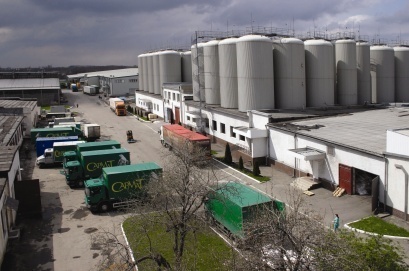 Харчова промисловість (109 підприємств) спеціалізується на випуску м'ясної, молочної, хлібопекарної, борошномельно-круп’яної, кондитерської, макаронної, олієжирової, рибної,  плодоовочевої, лікеро-горілчаної, виноробної, пиво-безалкогольної продукції.Харчова промисловість (109 підприємств) спеціалізується на випуску м'ясної, молочної, хлібопекарної, борошномельно-круп’яної, кондитерської, макаронної, олієжирової, рибної,  плодоовочевої, лікеро-горілчаної, виноробної, пиво-безалкогольної продукції.Харчова промисловість (109 підприємств) спеціалізується на випуску м'ясної, молочної, хлібопекарної, борошномельно-круп’яної, кондитерської, макаронної, олієжирової, рибної,  плодоовочевої, лікеро-горілчаної, виноробної, пиво-безалкогольної продукції.Харчова промисловість (109 підприємств) спеціалізується на випуску м'ясної, молочної, хлібопекарної, борошномельно-круп’яної, кондитерської, макаронної, олієжирової, рибної,  плодоовочевої, лікеро-горілчаної, виноробної, пиво-безалкогольної продукції.Харчова промисловість (109 підприємств) спеціалізується на випуску м'ясної, молочної, хлібопекарної, борошномельно-круп’яної, кондитерської, макаронної, олієжирової, рибної,  плодоовочевої, лікеро-горілчаної, виноробної, пиво-безалкогольної продукції.Харчова промисловість (109 підприємств) спеціалізується на випуску м'ясної, молочної, хлібопекарної, борошномельно-круп’яної, кондитерської, макаронної, олієжирової, рибної,  плодоовочевої, лікеро-горілчаної, виноробної, пиво-безалкогольної продукції.Харчова промисловість (109 підприємств) спеціалізується на випуску м'ясної, молочної, хлібопекарної, борошномельно-круп’яної, кондитерської, макаронної, олієжирової, рибної,  плодоовочевої, лікеро-горілчаної, виноробної, пиво-безалкогольної продукції.Харчова промисловість (109 підприємств) спеціалізується на випуску м'ясної, молочної, хлібопекарної, борошномельно-круп’яної, кондитерської, макаронної, олієжирової, рибної,  плодоовочевої, лікеро-горілчаної, виноробної, пиво-безалкогольної продукції.Харчова промисловість (109 підприємств) спеціалізується на випуску м'ясної, молочної, хлібопекарної, борошномельно-круп’яної, кондитерської, макаронної, олієжирової, рибної,  плодоовочевої, лікеро-горілчаної, виноробної, пиво-безалкогольної продукції.Харчова промисловість (109 підприємств) спеціалізується на випуску м'ясної, молочної, хлібопекарної, борошномельно-круп’яної, кондитерської, макаронної, олієжирової, рибної,  плодоовочевої, лікеро-горілчаної, виноробної, пиво-безалкогольної продукції.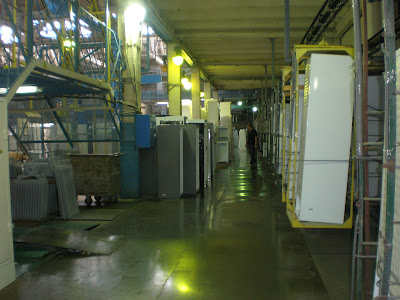 Виробництво непродовольчих товарів для населення в області здійснюють промислові підприємства, які випускають меблі, холодильники, газові плити, пральні машини, посуд, текстильні, швейні і трикотажні вироби, взуття та інше.Провідні підприємства – ПАТ «Норд» (побутові холодильники), ПАТ «Грета» (плити побутові), ТОВ «Ірен», СП ТОВ «Донбас-Ліберті» (меблі), ВП «ТК-Донбас» ТОВ «Текстиль-Контакт» (тканини бавовняні), ПАТ «Швея» (швейні вироби), Макіївське ВП «Взуттєва фабрика «Аспект» (шкіряне взуття) тощо.Виробництво непродовольчих товарів для населення в області здійснюють промислові підприємства, які випускають меблі, холодильники, газові плити, пральні машини, посуд, текстильні, швейні і трикотажні вироби, взуття та інше.Провідні підприємства – ПАТ «Норд» (побутові холодильники), ПАТ «Грета» (плити побутові), ТОВ «Ірен», СП ТОВ «Донбас-Ліберті» (меблі), ВП «ТК-Донбас» ТОВ «Текстиль-Контакт» (тканини бавовняні), ПАТ «Швея» (швейні вироби), Макіївське ВП «Взуттєва фабрика «Аспект» (шкіряне взуття) тощо.Виробництво непродовольчих товарів для населення в області здійснюють промислові підприємства, які випускають меблі, холодильники, газові плити, пральні машини, посуд, текстильні, швейні і трикотажні вироби, взуття та інше.Провідні підприємства – ПАТ «Норд» (побутові холодильники), ПАТ «Грета» (плити побутові), ТОВ «Ірен», СП ТОВ «Донбас-Ліберті» (меблі), ВП «ТК-Донбас» ТОВ «Текстиль-Контакт» (тканини бавовняні), ПАТ «Швея» (швейні вироби), Макіївське ВП «Взуттєва фабрика «Аспект» (шкіряне взуття) тощо.Виробництво непродовольчих товарів для населення в області здійснюють промислові підприємства, які випускають меблі, холодильники, газові плити, пральні машини, посуд, текстильні, швейні і трикотажні вироби, взуття та інше.Провідні підприємства – ПАТ «Норд» (побутові холодильники), ПАТ «Грета» (плити побутові), ТОВ «Ірен», СП ТОВ «Донбас-Ліберті» (меблі), ВП «ТК-Донбас» ТОВ «Текстиль-Контакт» (тканини бавовняні), ПАТ «Швея» (швейні вироби), Макіївське ВП «Взуттєва фабрика «Аспект» (шкіряне взуття) тощо.Виробництво непродовольчих товарів для населення в області здійснюють промислові підприємства, які випускають меблі, холодильники, газові плити, пральні машини, посуд, текстильні, швейні і трикотажні вироби, взуття та інше.Провідні підприємства – ПАТ «Норд» (побутові холодильники), ПАТ «Грета» (плити побутові), ТОВ «Ірен», СП ТОВ «Донбас-Ліберті» (меблі), ВП «ТК-Донбас» ТОВ «Текстиль-Контакт» (тканини бавовняні), ПАТ «Швея» (швейні вироби), Макіївське ВП «Взуттєва фабрика «Аспект» (шкіряне взуття) тощо.Виробництво непродовольчих товарів для населення в області здійснюють промислові підприємства, які випускають меблі, холодильники, газові плити, пральні машини, посуд, текстильні, швейні і трикотажні вироби, взуття та інше.Провідні підприємства – ПАТ «Норд» (побутові холодильники), ПАТ «Грета» (плити побутові), ТОВ «Ірен», СП ТОВ «Донбас-Ліберті» (меблі), ВП «ТК-Донбас» ТОВ «Текстиль-Контакт» (тканини бавовняні), ПАТ «Швея» (швейні вироби), Макіївське ВП «Взуттєва фабрика «Аспект» (шкіряне взуття) тощо.Виробництво непродовольчих товарів для населення в області здійснюють промислові підприємства, які випускають меблі, холодильники, газові плити, пральні машини, посуд, текстильні, швейні і трикотажні вироби, взуття та інше.Провідні підприємства – ПАТ «Норд» (побутові холодильники), ПАТ «Грета» (плити побутові), ТОВ «Ірен», СП ТОВ «Донбас-Ліберті» (меблі), ВП «ТК-Донбас» ТОВ «Текстиль-Контакт» (тканини бавовняні), ПАТ «Швея» (швейні вироби), Макіївське ВП «Взуттєва фабрика «Аспект» (шкіряне взуття) тощо.Виробництво непродовольчих товарів для населення в області здійснюють промислові підприємства, які випускають меблі, холодильники, газові плити, пральні машини, посуд, текстильні, швейні і трикотажні вироби, взуття та інше.Провідні підприємства – ПАТ «Норд» (побутові холодильники), ПАТ «Грета» (плити побутові), ТОВ «Ірен», СП ТОВ «Донбас-Ліберті» (меблі), ВП «ТК-Донбас» ТОВ «Текстиль-Контакт» (тканини бавовняні), ПАТ «Швея» (швейні вироби), Макіївське ВП «Взуттєва фабрика «Аспект» (шкіряне взуття) тощо.Виробництво непродовольчих товарів для населення в області здійснюють промислові підприємства, які випускають меблі, холодильники, газові плити, пральні машини, посуд, текстильні, швейні і трикотажні вироби, взуття та інше.Провідні підприємства – ПАТ «Норд» (побутові холодильники), ПАТ «Грета» (плити побутові), ТОВ «Ірен», СП ТОВ «Донбас-Ліберті» (меблі), ВП «ТК-Донбас» ТОВ «Текстиль-Контакт» (тканини бавовняні), ПАТ «Швея» (швейні вироби), Макіївське ВП «Взуттєва фабрика «Аспект» (шкіряне взуття) тощо.Виробництво непродовольчих товарів для населення в області здійснюють промислові підприємства, які випускають меблі, холодильники, газові плити, пральні машини, посуд, текстильні, швейні і трикотажні вироби, взуття та інше.Провідні підприємства – ПАТ «Норд» (побутові холодильники), ПАТ «Грета» (плити побутові), ТОВ «Ірен», СП ТОВ «Донбас-Ліберті» (меблі), ВП «ТК-Донбас» ТОВ «Текстиль-Контакт» (тканини бавовняні), ПАТ «Швея» (швейні вироби), Макіївське ВП «Взуттєва фабрика «Аспект» (шкіряне взуття) тощо.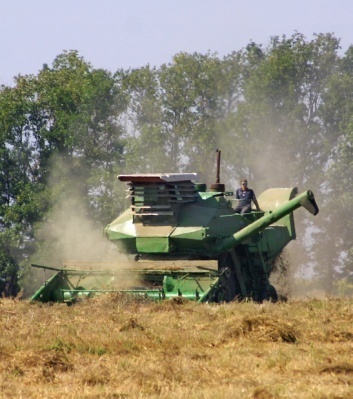 Агропромисловий комплексАгропромисловий комплексАгропромисловий комплексАгропромисловий комплексАгропромисловий комплексАгропромисловий комплексАгропромисловий комплексАгропромисловий комплексАгропромисловий комплексАгропромисловий комплексСільське господарство області має в користуванні понад                       2 млн.га сільськогосподарських угідь, з них 1,7 млн.га ріллі. В  області налічується 530 діючих сільськогосподарських підприємства та 1,6 тис. фермерських господарств. Господарства спеціалізуються на вирощуванні зернових, олійних, овоче-баштанних культур, виробництві молока, м’яса та продукції птахівництва.Сільське господарство області має в користуванні понад                       2 млн.га сільськогосподарських угідь, з них 1,7 млн.га ріллі. В  області налічується 530 діючих сільськогосподарських підприємства та 1,6 тис. фермерських господарств. Господарства спеціалізуються на вирощуванні зернових, олійних, овоче-баштанних культур, виробництві молока, м’яса та продукції птахівництва.Сільське господарство області має в користуванні понад                       2 млн.га сільськогосподарських угідь, з них 1,7 млн.га ріллі. В  області налічується 530 діючих сільськогосподарських підприємства та 1,6 тис. фермерських господарств. Господарства спеціалізуються на вирощуванні зернових, олійних, овоче-баштанних культур, виробництві молока, м’яса та продукції птахівництва.Сільське господарство області має в користуванні понад                       2 млн.га сільськогосподарських угідь, з них 1,7 млн.га ріллі. В  області налічується 530 діючих сільськогосподарських підприємства та 1,6 тис. фермерських господарств. Господарства спеціалізуються на вирощуванні зернових, олійних, овоче-баштанних культур, виробництві молока, м’яса та продукції птахівництва.Сільське господарство області має в користуванні понад                       2 млн.га сільськогосподарських угідь, з них 1,7 млн.га ріллі. В  області налічується 530 діючих сільськогосподарських підприємства та 1,6 тис. фермерських господарств. Господарства спеціалізуються на вирощуванні зернових, олійних, овоче-баштанних культур, виробництві молока, м’яса та продукції птахівництва.Сільське господарство області має в користуванні понад                       2 млн.га сільськогосподарських угідь, з них 1,7 млн.га ріллі. В  області налічується 530 діючих сільськогосподарських підприємства та 1,6 тис. фермерських господарств. Господарства спеціалізуються на вирощуванні зернових, олійних, овоче-баштанних культур, виробництві молока, м’яса та продукції птахівництва.Сільське господарство області має в користуванні понад                       2 млн.га сільськогосподарських угідь, з них 1,7 млн.га ріллі. В  області налічується 530 діючих сільськогосподарських підприємства та 1,6 тис. фермерських господарств. Господарства спеціалізуються на вирощуванні зернових, олійних, овоче-баштанних культур, виробництві молока, м’яса та продукції птахівництва.Сільське господарство області має в користуванні понад                       2 млн.га сільськогосподарських угідь, з них 1,7 млн.га ріллі. В  області налічується 530 діючих сільськогосподарських підприємства та 1,6 тис. фермерських господарств. Господарства спеціалізуються на вирощуванні зернових, олійних, овоче-баштанних культур, виробництві молока, м’яса та продукції птахівництва.Сільське господарство області має в користуванні понад                       2 млн.га сільськогосподарських угідь, з них 1,7 млн.га ріллі. В  області налічується 530 діючих сільськогосподарських підприємства та 1,6 тис. фермерських господарств. Господарства спеціалізуються на вирощуванні зернових, олійних, овоче-баштанних культур, виробництві молока, м’яса та продукції птахівництва.Сільське господарство області має в користуванні понад                       2 млн.га сільськогосподарських угідь, з них 1,7 млн.га ріллі. В  області налічується 530 діючих сільськогосподарських підприємства та 1,6 тис. фермерських господарств. Господарства спеціалізуються на вирощуванні зернових, олійних, овоче-баштанних культур, виробництві молока, м’яса та продукції птахівництва.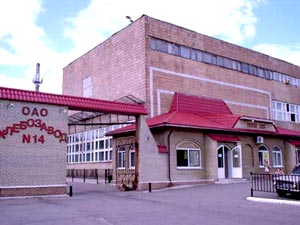 Мале підприємництвоВ області діє 54 малих підприємств на 10 тис. осіб наявного населення. На малих підприємствах працює 16,4% загальної чисельності зайнятих в економіці області. У 2011 році підприємствами малого бізнесу було реалізовано продукції (робіт, послуг) на суму 40,0 млрд.грн., що складає 5,8% від загального обсягу реалізації по області.Мале підприємництвоВ області діє 54 малих підприємств на 10 тис. осіб наявного населення. На малих підприємствах працює 16,4% загальної чисельності зайнятих в економіці області. У 2011 році підприємствами малого бізнесу було реалізовано продукції (робіт, послуг) на суму 40,0 млрд.грн., що складає 5,8% від загального обсягу реалізації по області.Мале підприємництвоВ області діє 54 малих підприємств на 10 тис. осіб наявного населення. На малих підприємствах працює 16,4% загальної чисельності зайнятих в економіці області. У 2011 році підприємствами малого бізнесу було реалізовано продукції (робіт, послуг) на суму 40,0 млрд.грн., що складає 5,8% від загального обсягу реалізації по області.Мале підприємництвоВ області діє 54 малих підприємств на 10 тис. осіб наявного населення. На малих підприємствах працює 16,4% загальної чисельності зайнятих в економіці області. У 2011 році підприємствами малого бізнесу було реалізовано продукції (робіт, послуг) на суму 40,0 млрд.грн., що складає 5,8% від загального обсягу реалізації по області.Мале підприємництвоВ області діє 54 малих підприємств на 10 тис. осіб наявного населення. На малих підприємствах працює 16,4% загальної чисельності зайнятих в економіці області. У 2011 році підприємствами малого бізнесу було реалізовано продукції (робіт, послуг) на суму 40,0 млрд.грн., що складає 5,8% від загального обсягу реалізації по області.Мале підприємництвоВ області діє 54 малих підприємств на 10 тис. осіб наявного населення. На малих підприємствах працює 16,4% загальної чисельності зайнятих в економіці області. У 2011 році підприємствами малого бізнесу було реалізовано продукції (робіт, послуг) на суму 40,0 млрд.грн., що складає 5,8% від загального обсягу реалізації по області.Мале підприємництвоВ області діє 54 малих підприємств на 10 тис. осіб наявного населення. На малих підприємствах працює 16,4% загальної чисельності зайнятих в економіці області. У 2011 році підприємствами малого бізнесу було реалізовано продукції (робіт, послуг) на суму 40,0 млрд.грн., що складає 5,8% від загального обсягу реалізації по області.Мале підприємництвоВ області діє 54 малих підприємств на 10 тис. осіб наявного населення. На малих підприємствах працює 16,4% загальної чисельності зайнятих в економіці області. У 2011 році підприємствами малого бізнесу було реалізовано продукції (робіт, послуг) на суму 40,0 млрд.грн., що складає 5,8% від загального обсягу реалізації по області.Мале підприємництвоВ області діє 54 малих підприємств на 10 тис. осіб наявного населення. На малих підприємствах працює 16,4% загальної чисельності зайнятих в економіці області. У 2011 році підприємствами малого бізнесу було реалізовано продукції (робіт, послуг) на суму 40,0 млрд.грн., що складає 5,8% від загального обсягу реалізації по області.Мале підприємництвоВ області діє 54 малих підприємств на 10 тис. осіб наявного населення. На малих підприємствах працює 16,4% загальної чисельності зайнятих в економіці області. У 2011 році підприємствами малого бізнесу було реалізовано продукції (робіт, послуг) на суму 40,0 млрд.грн., що складає 5,8% від загального обсягу реалізації по області.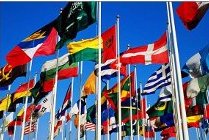 Зовнішньоекономічна діяльністьНа зовнішньому ринку реалізується більше половини виробленої в області промислової  продукції. Область підтримує зв'язки з партнерами 161 країн світу. Зовнішньоторговельний оборот товарами за 2012 рік –                    19,4 млрд.дол.США (очікуване).Експорт товарів здійснюється до 138 країн світу.Зовнішньоекономічна діяльністьНа зовнішньому ринку реалізується більше половини виробленої в області промислової  продукції. Область підтримує зв'язки з партнерами 161 країн світу. Зовнішньоторговельний оборот товарами за 2012 рік –                    19,4 млрд.дол.США (очікуване).Експорт товарів здійснюється до 138 країн світу.Зовнішньоекономічна діяльністьНа зовнішньому ринку реалізується більше половини виробленої в області промислової  продукції. Область підтримує зв'язки з партнерами 161 країн світу. Зовнішньоторговельний оборот товарами за 2012 рік –                    19,4 млрд.дол.США (очікуване).Експорт товарів здійснюється до 138 країн світу.Зовнішньоекономічна діяльністьНа зовнішньому ринку реалізується більше половини виробленої в області промислової  продукції. Область підтримує зв'язки з партнерами 161 країн світу. Зовнішньоторговельний оборот товарами за 2012 рік –                    19,4 млрд.дол.США (очікуване).Експорт товарів здійснюється до 138 країн світу.Зовнішньоекономічна діяльністьНа зовнішньому ринку реалізується більше половини виробленої в області промислової  продукції. Область підтримує зв'язки з партнерами 161 країн світу. Зовнішньоторговельний оборот товарами за 2012 рік –                    19,4 млрд.дол.США (очікуване).Експорт товарів здійснюється до 138 країн світу.Зовнішньоекономічна діяльністьНа зовнішньому ринку реалізується більше половини виробленої в області промислової  продукції. Область підтримує зв'язки з партнерами 161 країн світу. Зовнішньоторговельний оборот товарами за 2012 рік –                    19,4 млрд.дол.США (очікуване).Експорт товарів здійснюється до 138 країн світу.Зовнішньоекономічна діяльністьНа зовнішньому ринку реалізується більше половини виробленої в області промислової  продукції. Область підтримує зв'язки з партнерами 161 країн світу. Зовнішньоторговельний оборот товарами за 2012 рік –                    19,4 млрд.дол.США (очікуване).Експорт товарів здійснюється до 138 країн світу.Зовнішньоекономічна діяльністьНа зовнішньому ринку реалізується більше половини виробленої в області промислової  продукції. Область підтримує зв'язки з партнерами 161 країн світу. Зовнішньоторговельний оборот товарами за 2012 рік –                    19,4 млрд.дол.США (очікуване).Експорт товарів здійснюється до 138 країн світу.Зовнішньоекономічна діяльністьНа зовнішньому ринку реалізується більше половини виробленої в області промислової  продукції. Область підтримує зв'язки з партнерами 161 країн світу. Зовнішньоторговельний оборот товарами за 2012 рік –                    19,4 млрд.дол.США (очікуване).Експорт товарів здійснюється до 138 країн світу.Зовнішньоекономічна діяльністьНа зовнішньому ринку реалізується більше половини виробленої в області промислової  продукції. Область підтримує зв'язки з партнерами 161 країн світу. Зовнішньоторговельний оборот товарами за 2012 рік –                    19,4 млрд.дол.США (очікуване).Експорт товарів здійснюється до 138 країн світу.Провідні підприємства-експортери – ПАТ “Маріупольський металургійний комбінат  ім. Ілліча”, ПАТ “Металургійний комбінат “Азовсталь”, ПАТ “Єнакієвський металургійний завод”, ПАТ “Харцизький трубний завод”, ПАТ “Концерн “Стирол”, ПАТ “Азовмаш”, ПрАТ “Донецьксталь”-металургійний завод”, ПАТ “НКМЗ”, АТ (приватне) “Донецький електрометалургійний завод” забезпечують три чверті обласного обсягу експорту. Імпортні операції здійснювались з партнерами із 106 країн світу.Головними зовнішньоторговельними партнерами області є Російська Федерація (29% від загального обсягу), Ліван, Туреччина, Італія, Казахстан, США (від 4% до 7%).Провідні підприємства-експортери – ПАТ “Маріупольський металургійний комбінат  ім. Ілліча”, ПАТ “Металургійний комбінат “Азовсталь”, ПАТ “Єнакієвський металургійний завод”, ПАТ “Харцизький трубний завод”, ПАТ “Концерн “Стирол”, ПАТ “Азовмаш”, ПрАТ “Донецьксталь”-металургійний завод”, ПАТ “НКМЗ”, АТ (приватне) “Донецький електрометалургійний завод” забезпечують три чверті обласного обсягу експорту. Імпортні операції здійснювались з партнерами із 106 країн світу.Головними зовнішньоторговельними партнерами області є Російська Федерація (29% від загального обсягу), Ліван, Туреччина, Італія, Казахстан, США (від 4% до 7%).Провідні підприємства-експортери – ПАТ “Маріупольський металургійний комбінат  ім. Ілліча”, ПАТ “Металургійний комбінат “Азовсталь”, ПАТ “Єнакієвський металургійний завод”, ПАТ “Харцизький трубний завод”, ПАТ “Концерн “Стирол”, ПАТ “Азовмаш”, ПрАТ “Донецьксталь”-металургійний завод”, ПАТ “НКМЗ”, АТ (приватне) “Донецький електрометалургійний завод” забезпечують три чверті обласного обсягу експорту. Імпортні операції здійснювались з партнерами із 106 країн світу.Головними зовнішньоторговельними партнерами області є Російська Федерація (29% від загального обсягу), Ліван, Туреччина, Італія, Казахстан, США (від 4% до 7%).Провідні підприємства-експортери – ПАТ “Маріупольський металургійний комбінат  ім. Ілліча”, ПАТ “Металургійний комбінат “Азовсталь”, ПАТ “Єнакієвський металургійний завод”, ПАТ “Харцизький трубний завод”, ПАТ “Концерн “Стирол”, ПАТ “Азовмаш”, ПрАТ “Донецьксталь”-металургійний завод”, ПАТ “НКМЗ”, АТ (приватне) “Донецький електрометалургійний завод” забезпечують три чверті обласного обсягу експорту. Імпортні операції здійснювались з партнерами із 106 країн світу.Головними зовнішньоторговельними партнерами області є Російська Федерація (29% від загального обсягу), Ліван, Туреччина, Італія, Казахстан, США (від 4% до 7%).Провідні підприємства-експортери – ПАТ “Маріупольський металургійний комбінат  ім. Ілліча”, ПАТ “Металургійний комбінат “Азовсталь”, ПАТ “Єнакієвський металургійний завод”, ПАТ “Харцизький трубний завод”, ПАТ “Концерн “Стирол”, ПАТ “Азовмаш”, ПрАТ “Донецьксталь”-металургійний завод”, ПАТ “НКМЗ”, АТ (приватне) “Донецький електрометалургійний завод” забезпечують три чверті обласного обсягу експорту. Імпортні операції здійснювались з партнерами із 106 країн світу.Головними зовнішньоторговельними партнерами області є Російська Федерація (29% від загального обсягу), Ліван, Туреччина, Італія, Казахстан, США (від 4% до 7%).Провідні підприємства-експортери – ПАТ “Маріупольський металургійний комбінат  ім. Ілліча”, ПАТ “Металургійний комбінат “Азовсталь”, ПАТ “Єнакієвський металургійний завод”, ПАТ “Харцизький трубний завод”, ПАТ “Концерн “Стирол”, ПАТ “Азовмаш”, ПрАТ “Донецьксталь”-металургійний завод”, ПАТ “НКМЗ”, АТ (приватне) “Донецький електрометалургійний завод” забезпечують три чверті обласного обсягу експорту. Імпортні операції здійснювались з партнерами із 106 країн світу.Головними зовнішньоторговельними партнерами області є Російська Федерація (29% від загального обсягу), Ліван, Туреччина, Італія, Казахстан, США (від 4% до 7%).Провідні підприємства-експортери – ПАТ “Маріупольський металургійний комбінат  ім. Ілліча”, ПАТ “Металургійний комбінат “Азовсталь”, ПАТ “Єнакієвський металургійний завод”, ПАТ “Харцизький трубний завод”, ПАТ “Концерн “Стирол”, ПАТ “Азовмаш”, ПрАТ “Донецьксталь”-металургійний завод”, ПАТ “НКМЗ”, АТ (приватне) “Донецький електрометалургійний завод” забезпечують три чверті обласного обсягу експорту. Імпортні операції здійснювались з партнерами із 106 країн світу.Головними зовнішньоторговельними партнерами області є Російська Федерація (29% від загального обсягу), Ліван, Туреччина, Італія, Казахстан, США (від 4% до 7%).Провідні підприємства-експортери – ПАТ “Маріупольський металургійний комбінат  ім. Ілліча”, ПАТ “Металургійний комбінат “Азовсталь”, ПАТ “Єнакієвський металургійний завод”, ПАТ “Харцизький трубний завод”, ПАТ “Концерн “Стирол”, ПАТ “Азовмаш”, ПрАТ “Донецьксталь”-металургійний завод”, ПАТ “НКМЗ”, АТ (приватне) “Донецький електрометалургійний завод” забезпечують три чверті обласного обсягу експорту. Імпортні операції здійснювались з партнерами із 106 країн світу.Головними зовнішньоторговельними партнерами області є Російська Федерація (29% від загального обсягу), Ліван, Туреччина, Італія, Казахстан, США (від 4% до 7%).Провідні підприємства-експортери – ПАТ “Маріупольський металургійний комбінат  ім. Ілліча”, ПАТ “Металургійний комбінат “Азовсталь”, ПАТ “Єнакієвський металургійний завод”, ПАТ “Харцизький трубний завод”, ПАТ “Концерн “Стирол”, ПАТ “Азовмаш”, ПрАТ “Донецьксталь”-металургійний завод”, ПАТ “НКМЗ”, АТ (приватне) “Донецький електрометалургійний завод” забезпечують три чверті обласного обсягу експорту. Імпортні операції здійснювались з партнерами із 106 країн світу.Головними зовнішньоторговельними партнерами області є Російська Федерація (29% від загального обсягу), Ліван, Туреччина, Італія, Казахстан, США (від 4% до 7%).Провідні підприємства-експортери – ПАТ “Маріупольський металургійний комбінат  ім. Ілліча”, ПАТ “Металургійний комбінат “Азовсталь”, ПАТ “Єнакієвський металургійний завод”, ПАТ “Харцизький трубний завод”, ПАТ “Концерн “Стирол”, ПАТ “Азовмаш”, ПрАТ “Донецьксталь”-металургійний завод”, ПАТ “НКМЗ”, АТ (приватне) “Донецький електрометалургійний завод” забезпечують три чверті обласного обсягу експорту. Імпортні операції здійснювались з партнерами із 106 країн світу.Головними зовнішньоторговельними партнерами області є Російська Федерація (29% від загального обсягу), Ліван, Туреччина, Італія, Казахстан, США (від 4% до 7%).Провідні підприємства-експортери – ПАТ “Маріупольський металургійний комбінат  ім. Ілліча”, ПАТ “Металургійний комбінат “Азовсталь”, ПАТ “Єнакієвський металургійний завод”, ПАТ “Харцизький трубний завод”, ПАТ “Концерн “Стирол”, ПАТ “Азовмаш”, ПрАТ “Донецьксталь”-металургійний завод”, ПАТ “НКМЗ”, АТ (приватне) “Донецький електрометалургійний завод” забезпечують три чверті обласного обсягу експорту. Імпортні операції здійснювались з партнерами із 106 країн світу.Головними зовнішньоторговельними партнерами області є Російська Федерація (29% від загального обсягу), Ліван, Туреччина, Італія, Казахстан, США (від 4% до 7%).Провідні підприємства-експортери – ПАТ “Маріупольський металургійний комбінат  ім. Ілліча”, ПАТ “Металургійний комбінат “Азовсталь”, ПАТ “Єнакієвський металургійний завод”, ПАТ “Харцизький трубний завод”, ПАТ “Концерн “Стирол”, ПАТ “Азовмаш”, ПрАТ “Донецьксталь”-металургійний завод”, ПАТ “НКМЗ”, АТ (приватне) “Донецький електрометалургійний завод” забезпечують три чверті обласного обсягу експорту. Імпортні операції здійснювались з партнерами із 106 країн світу.Головними зовнішньоторговельними партнерами області є Російська Федерація (29% від загального обсягу), Ліван, Туреччина, Італія, Казахстан, США (від 4% до 7%).Інвестиційна політикаІнвестиційна політикаІнвестиційна політикаІнвестиційна політикаІнвестиційна політикаІнвестиційна політикаІнвестиційна політикаІнвестиційна політикаІнвестиційна політикаІнвестиційна політикаІнвестиційна політикаІнвестиційна політикаОбсяг капітальних інвестицій, залучених у розвиток економіки області, за рахунок усіх джерел фінансування за 9 місяців 2012 року склав 21,7 млрд.грн. (12,2% - від загальнодержавного обсягу).У 2012 році підприємствами області виконано будівельних робіт на суму 9,3 млрд.грн. (15,0% від загальнодержавного обсягу).Обсяг капітальних інвестицій, залучених у розвиток економіки області, за рахунок усіх джерел фінансування за 9 місяців 2012 року склав 21,7 млрд.грн. (12,2% - від загальнодержавного обсягу).У 2012 році підприємствами області виконано будівельних робіт на суму 9,3 млрд.грн. (15,0% від загальнодержавного обсягу).Обсяг капітальних інвестицій, залучених у розвиток економіки області, за рахунок усіх джерел фінансування за 9 місяців 2012 року склав 21,7 млрд.грн. (12,2% - від загальнодержавного обсягу).У 2012 році підприємствами області виконано будівельних робіт на суму 9,3 млрд.грн. (15,0% від загальнодержавного обсягу).Обсяг капітальних інвестицій, залучених у розвиток економіки області, за рахунок усіх джерел фінансування за 9 місяців 2012 року склав 21,7 млрд.грн. (12,2% - від загальнодержавного обсягу).У 2012 році підприємствами області виконано будівельних робіт на суму 9,3 млрд.грн. (15,0% від загальнодержавного обсягу).Обсяг капітальних інвестицій, залучених у розвиток економіки області, за рахунок усіх джерел фінансування за 9 місяців 2012 року склав 21,7 млрд.грн. (12,2% - від загальнодержавного обсягу).У 2012 році підприємствами області виконано будівельних робіт на суму 9,3 млрд.грн. (15,0% від загальнодержавного обсягу).Обсяг капітальних інвестицій, залучених у розвиток економіки області, за рахунок усіх джерел фінансування за 9 місяців 2012 року склав 21,7 млрд.грн. (12,2% - від загальнодержавного обсягу).У 2012 році підприємствами області виконано будівельних робіт на суму 9,3 млрд.грн. (15,0% від загальнодержавного обсягу).Обсяг капітальних інвестицій, залучених у розвиток економіки області, за рахунок усіх джерел фінансування за 9 місяців 2012 року склав 21,7 млрд.грн. (12,2% - від загальнодержавного обсягу).У 2012 році підприємствами області виконано будівельних робіт на суму 9,3 млрд.грн. (15,0% від загальнодержавного обсягу).Обсяг капітальних інвестицій, залучених у розвиток економіки області, за рахунок усіх джерел фінансування за 9 місяців 2012 року склав 21,7 млрд.грн. (12,2% - від загальнодержавного обсягу).У 2012 році підприємствами області виконано будівельних робіт на суму 9,3 млрд.грн. (15,0% від загальнодержавного обсягу).Обсяг капітальних інвестицій, залучених у розвиток економіки області, за рахунок усіх джерел фінансування за 9 місяців 2012 року склав 21,7 млрд.грн. (12,2% - від загальнодержавного обсягу).У 2012 році підприємствами області виконано будівельних робіт на суму 9,3 млрд.грн. (15,0% від загальнодержавного обсягу).Обсяг капітальних інвестицій, залучених у розвиток економіки області, за рахунок усіх джерел фінансування за 9 місяців 2012 року склав 21,7 млрд.грн. (12,2% - від загальнодержавного обсягу).У 2012 році підприємствами області виконано будівельних робіт на суму 9,3 млрд.грн. (15,0% від загальнодержавного обсягу).Обсяг капітальних інвестицій, залучених у розвиток економіки області, за рахунок усіх джерел фінансування за 9 місяців 2012 року склав 21,7 млрд.грн. (12,2% - від загальнодержавного обсягу).У 2012 році підприємствами області виконано будівельних робіт на суму 9,3 млрд.грн. (15,0% від загальнодержавного обсягу).Обсяг капітальних інвестицій, залучених у розвиток економіки області, за рахунок усіх джерел фінансування за 9 місяців 2012 року склав 21,7 млрд.грн. (12,2% - від загальнодержавного обсягу).У 2012 році підприємствами області виконано будівельних робіт на суму 9,3 млрд.грн. (15,0% від загальнодержавного обсягу).Протягом 9 місяців 2012 року введено в експлуатацію  місцевих трубопроводів для транспортування газу,  місцевих водопровідних мереж  місцевих каналізаційних  та водостічних мереж,  місцевих теплових мереж,  автомобільних доріг з твердим покриттям, вокзал залізничний (11,7 тис. пасажирів на добу), залізничні колії магістральні (), станції для очищення стічних вод (80,4 тис.куб.м стічних вод/добу), станцію насосну каналізаційну,  споруду для очищення стічних вод, полігон складування побутових відходів (), споруди по знешкодженню  та захороненню шкідливих промислових відходів (29957,0 т шкідливих речовин), готелі (888 місць), мотель  (100 місць), площинні спортивні споруди (2499,5 кв.м), плавальні басейни (1167 кв.м дзеркала води), музичний зал (221 кв.м), художня галерея  (516 кв.м), будівля освітніх закладів (858 кв.м), спортивний зал (249,4 кв.м), станцію швидкої допомоги, аеровокзальний комплекс, диспансер тощо.За 9 місяців 2012 року введено в експлуатацію 208,7  тис.кв.м загальної площі житла (3,1% від загальнодержавного обсягу). Загальний обсяг прямих іноземних інвестицій, залучених  в економіку області станом  на 01.01.2013 склав майже 3,0 млрд.дол.США.Протягом 9 місяців 2012 року введено в експлуатацію  місцевих трубопроводів для транспортування газу,  місцевих водопровідних мереж  місцевих каналізаційних  та водостічних мереж,  місцевих теплових мереж,  автомобільних доріг з твердим покриттям, вокзал залізничний (11,7 тис. пасажирів на добу), залізничні колії магістральні (), станції для очищення стічних вод (80,4 тис.куб.м стічних вод/добу), станцію насосну каналізаційну,  споруду для очищення стічних вод, полігон складування побутових відходів (), споруди по знешкодженню  та захороненню шкідливих промислових відходів (29957,0 т шкідливих речовин), готелі (888 місць), мотель  (100 місць), площинні спортивні споруди (2499,5 кв.м), плавальні басейни (1167 кв.м дзеркала води), музичний зал (221 кв.м), художня галерея  (516 кв.м), будівля освітніх закладів (858 кв.м), спортивний зал (249,4 кв.м), станцію швидкої допомоги, аеровокзальний комплекс, диспансер тощо.За 9 місяців 2012 року введено в експлуатацію 208,7  тис.кв.м загальної площі житла (3,1% від загальнодержавного обсягу). Загальний обсяг прямих іноземних інвестицій, залучених  в економіку області станом  на 01.01.2013 склав майже 3,0 млрд.дол.США.Протягом 9 місяців 2012 року введено в експлуатацію  місцевих трубопроводів для транспортування газу,  місцевих водопровідних мереж  місцевих каналізаційних  та водостічних мереж,  місцевих теплових мереж,  автомобільних доріг з твердим покриттям, вокзал залізничний (11,7 тис. пасажирів на добу), залізничні колії магістральні (), станції для очищення стічних вод (80,4 тис.куб.м стічних вод/добу), станцію насосну каналізаційну,  споруду для очищення стічних вод, полігон складування побутових відходів (), споруди по знешкодженню  та захороненню шкідливих промислових відходів (29957,0 т шкідливих речовин), готелі (888 місць), мотель  (100 місць), площинні спортивні споруди (2499,5 кв.м), плавальні басейни (1167 кв.м дзеркала води), музичний зал (221 кв.м), художня галерея  (516 кв.м), будівля освітніх закладів (858 кв.м), спортивний зал (249,4 кв.м), станцію швидкої допомоги, аеровокзальний комплекс, диспансер тощо.За 9 місяців 2012 року введено в експлуатацію 208,7  тис.кв.м загальної площі житла (3,1% від загальнодержавного обсягу). Загальний обсяг прямих іноземних інвестицій, залучених  в економіку області станом  на 01.01.2013 склав майже 3,0 млрд.дол.США.Протягом 9 місяців 2012 року введено в експлуатацію  місцевих трубопроводів для транспортування газу,  місцевих водопровідних мереж  місцевих каналізаційних  та водостічних мереж,  місцевих теплових мереж,  автомобільних доріг з твердим покриттям, вокзал залізничний (11,7 тис. пасажирів на добу), залізничні колії магістральні (), станції для очищення стічних вод (80,4 тис.куб.м стічних вод/добу), станцію насосну каналізаційну,  споруду для очищення стічних вод, полігон складування побутових відходів (), споруди по знешкодженню  та захороненню шкідливих промислових відходів (29957,0 т шкідливих речовин), готелі (888 місць), мотель  (100 місць), площинні спортивні споруди (2499,5 кв.м), плавальні басейни (1167 кв.м дзеркала води), музичний зал (221 кв.м), художня галерея  (516 кв.м), будівля освітніх закладів (858 кв.м), спортивний зал (249,4 кв.м), станцію швидкої допомоги, аеровокзальний комплекс, диспансер тощо.За 9 місяців 2012 року введено в експлуатацію 208,7  тис.кв.м загальної площі житла (3,1% від загальнодержавного обсягу). Загальний обсяг прямих іноземних інвестицій, залучених  в економіку області станом  на 01.01.2013 склав майже 3,0 млрд.дол.США.Протягом 9 місяців 2012 року введено в експлуатацію  місцевих трубопроводів для транспортування газу,  місцевих водопровідних мереж  місцевих каналізаційних  та водостічних мереж,  місцевих теплових мереж,  автомобільних доріг з твердим покриттям, вокзал залізничний (11,7 тис. пасажирів на добу), залізничні колії магістральні (), станції для очищення стічних вод (80,4 тис.куб.м стічних вод/добу), станцію насосну каналізаційну,  споруду для очищення стічних вод, полігон складування побутових відходів (), споруди по знешкодженню  та захороненню шкідливих промислових відходів (29957,0 т шкідливих речовин), готелі (888 місць), мотель  (100 місць), площинні спортивні споруди (2499,5 кв.м), плавальні басейни (1167 кв.м дзеркала води), музичний зал (221 кв.м), художня галерея  (516 кв.м), будівля освітніх закладів (858 кв.м), спортивний зал (249,4 кв.м), станцію швидкої допомоги, аеровокзальний комплекс, диспансер тощо.За 9 місяців 2012 року введено в експлуатацію 208,7  тис.кв.м загальної площі житла (3,1% від загальнодержавного обсягу). Загальний обсяг прямих іноземних інвестицій, залучених  в економіку області станом  на 01.01.2013 склав майже 3,0 млрд.дол.США.Протягом 9 місяців 2012 року введено в експлуатацію  місцевих трубопроводів для транспортування газу,  місцевих водопровідних мереж  місцевих каналізаційних  та водостічних мереж,  місцевих теплових мереж,  автомобільних доріг з твердим покриттям, вокзал залізничний (11,7 тис. пасажирів на добу), залізничні колії магістральні (), станції для очищення стічних вод (80,4 тис.куб.м стічних вод/добу), станцію насосну каналізаційну,  споруду для очищення стічних вод, полігон складування побутових відходів (), споруди по знешкодженню  та захороненню шкідливих промислових відходів (29957,0 т шкідливих речовин), готелі (888 місць), мотель  (100 місць), площинні спортивні споруди (2499,5 кв.м), плавальні басейни (1167 кв.м дзеркала води), музичний зал (221 кв.м), художня галерея  (516 кв.м), будівля освітніх закладів (858 кв.м), спортивний зал (249,4 кв.м), станцію швидкої допомоги, аеровокзальний комплекс, диспансер тощо.За 9 місяців 2012 року введено в експлуатацію 208,7  тис.кв.м загальної площі житла (3,1% від загальнодержавного обсягу). Загальний обсяг прямих іноземних інвестицій, залучених  в економіку області станом  на 01.01.2013 склав майже 3,0 млрд.дол.США.Протягом 9 місяців 2012 року введено в експлуатацію  місцевих трубопроводів для транспортування газу,  місцевих водопровідних мереж  місцевих каналізаційних  та водостічних мереж,  місцевих теплових мереж,  автомобільних доріг з твердим покриттям, вокзал залізничний (11,7 тис. пасажирів на добу), залізничні колії магістральні (), станції для очищення стічних вод (80,4 тис.куб.м стічних вод/добу), станцію насосну каналізаційну,  споруду для очищення стічних вод, полігон складування побутових відходів (), споруди по знешкодженню  та захороненню шкідливих промислових відходів (29957,0 т шкідливих речовин), готелі (888 місць), мотель  (100 місць), площинні спортивні споруди (2499,5 кв.м), плавальні басейни (1167 кв.м дзеркала води), музичний зал (221 кв.м), художня галерея  (516 кв.м), будівля освітніх закладів (858 кв.м), спортивний зал (249,4 кв.м), станцію швидкої допомоги, аеровокзальний комплекс, диспансер тощо.За 9 місяців 2012 року введено в експлуатацію 208,7  тис.кв.м загальної площі житла (3,1% від загальнодержавного обсягу). Загальний обсяг прямих іноземних інвестицій, залучених  в економіку області станом  на 01.01.2013 склав майже 3,0 млрд.дол.США.Протягом 9 місяців 2012 року введено в експлуатацію  місцевих трубопроводів для транспортування газу,  місцевих водопровідних мереж  місцевих каналізаційних  та водостічних мереж,  місцевих теплових мереж,  автомобільних доріг з твердим покриттям, вокзал залізничний (11,7 тис. пасажирів на добу), залізничні колії магістральні (), станції для очищення стічних вод (80,4 тис.куб.м стічних вод/добу), станцію насосну каналізаційну,  споруду для очищення стічних вод, полігон складування побутових відходів (), споруди по знешкодженню  та захороненню шкідливих промислових відходів (29957,0 т шкідливих речовин), готелі (888 місць), мотель  (100 місць), площинні спортивні споруди (2499,5 кв.м), плавальні басейни (1167 кв.м дзеркала води), музичний зал (221 кв.м), художня галерея  (516 кв.м), будівля освітніх закладів (858 кв.м), спортивний зал (249,4 кв.м), станцію швидкої допомоги, аеровокзальний комплекс, диспансер тощо.За 9 місяців 2012 року введено в експлуатацію 208,7  тис.кв.м загальної площі житла (3,1% від загальнодержавного обсягу). Загальний обсяг прямих іноземних інвестицій, залучених  в економіку області станом  на 01.01.2013 склав майже 3,0 млрд.дол.США.Протягом 9 місяців 2012 року введено в експлуатацію  місцевих трубопроводів для транспортування газу,  місцевих водопровідних мереж  місцевих каналізаційних  та водостічних мереж,  місцевих теплових мереж,  автомобільних доріг з твердим покриттям, вокзал залізничний (11,7 тис. пасажирів на добу), залізничні колії магістральні (), станції для очищення стічних вод (80,4 тис.куб.м стічних вод/добу), станцію насосну каналізаційну,  споруду для очищення стічних вод, полігон складування побутових відходів (), споруди по знешкодженню  та захороненню шкідливих промислових відходів (29957,0 т шкідливих речовин), готелі (888 місць), мотель  (100 місць), площинні спортивні споруди (2499,5 кв.м), плавальні басейни (1167 кв.м дзеркала води), музичний зал (221 кв.м), художня галерея  (516 кв.м), будівля освітніх закладів (858 кв.м), спортивний зал (249,4 кв.м), станцію швидкої допомоги, аеровокзальний комплекс, диспансер тощо.За 9 місяців 2012 року введено в експлуатацію 208,7  тис.кв.м загальної площі житла (3,1% від загальнодержавного обсягу). Загальний обсяг прямих іноземних інвестицій, залучених  в економіку області станом  на 01.01.2013 склав майже 3,0 млрд.дол.США.Протягом 9 місяців 2012 року введено в експлуатацію  місцевих трубопроводів для транспортування газу,  місцевих водопровідних мереж  місцевих каналізаційних  та водостічних мереж,  місцевих теплових мереж,  автомобільних доріг з твердим покриттям, вокзал залізничний (11,7 тис. пасажирів на добу), залізничні колії магістральні (), станції для очищення стічних вод (80,4 тис.куб.м стічних вод/добу), станцію насосну каналізаційну,  споруду для очищення стічних вод, полігон складування побутових відходів (), споруди по знешкодженню  та захороненню шкідливих промислових відходів (29957,0 т шкідливих речовин), готелі (888 місць), мотель  (100 місць), площинні спортивні споруди (2499,5 кв.м), плавальні басейни (1167 кв.м дзеркала води), музичний зал (221 кв.м), художня галерея  (516 кв.м), будівля освітніх закладів (858 кв.м), спортивний зал (249,4 кв.м), станцію швидкої допомоги, аеровокзальний комплекс, диспансер тощо.За 9 місяців 2012 року введено в експлуатацію 208,7  тис.кв.м загальної площі житла (3,1% від загальнодержавного обсягу). Загальний обсяг прямих іноземних інвестицій, залучених  в економіку області станом  на 01.01.2013 склав майже 3,0 млрд.дол.США.Протягом 9 місяців 2012 року введено в експлуатацію  місцевих трубопроводів для транспортування газу,  місцевих водопровідних мереж  місцевих каналізаційних  та водостічних мереж,  місцевих теплових мереж,  автомобільних доріг з твердим покриттям, вокзал залізничний (11,7 тис. пасажирів на добу), залізничні колії магістральні (), станції для очищення стічних вод (80,4 тис.куб.м стічних вод/добу), станцію насосну каналізаційну,  споруду для очищення стічних вод, полігон складування побутових відходів (), споруди по знешкодженню  та захороненню шкідливих промислових відходів (29957,0 т шкідливих речовин), готелі (888 місць), мотель  (100 місць), площинні спортивні споруди (2499,5 кв.м), плавальні басейни (1167 кв.м дзеркала води), музичний зал (221 кв.м), художня галерея  (516 кв.м), будівля освітніх закладів (858 кв.м), спортивний зал (249,4 кв.м), станцію швидкої допомоги, аеровокзальний комплекс, диспансер тощо.За 9 місяців 2012 року введено в експлуатацію 208,7  тис.кв.м загальної площі житла (3,1% від загальнодержавного обсягу). Загальний обсяг прямих іноземних інвестицій, залучених  в економіку області станом  на 01.01.2013 склав майже 3,0 млрд.дол.США.Протягом 9 місяців 2012 року введено в експлуатацію  місцевих трубопроводів для транспортування газу,  місцевих водопровідних мереж  місцевих каналізаційних  та водостічних мереж,  місцевих теплових мереж,  автомобільних доріг з твердим покриттям, вокзал залізничний (11,7 тис. пасажирів на добу), залізничні колії магістральні (), станції для очищення стічних вод (80,4 тис.куб.м стічних вод/добу), станцію насосну каналізаційну,  споруду для очищення стічних вод, полігон складування побутових відходів (), споруди по знешкодженню  та захороненню шкідливих промислових відходів (29957,0 т шкідливих речовин), готелі (888 місць), мотель  (100 місць), площинні спортивні споруди (2499,5 кв.м), плавальні басейни (1167 кв.м дзеркала води), музичний зал (221 кв.м), художня галерея  (516 кв.м), будівля освітніх закладів (858 кв.м), спортивний зал (249,4 кв.м), станцію швидкої допомоги, аеровокзальний комплекс, диспансер тощо.За 9 місяців 2012 року введено в експлуатацію 208,7  тис.кв.м загальної площі житла (3,1% від загальнодержавного обсягу). Загальний обсяг прямих іноземних інвестицій, залучених  в економіку області станом  на 01.01.2013 склав майже 3,0 млрд.дол.США.ТранспортТранспортТранспортТранспортТранспортТранспортТранспортТранспортТранспортТранспортТранспортТранспортОбласть володіє розвиненою транспортною мережею.Область володіє розвиненою транспортною мережею.Область володіє розвиненою транспортною мережею.Область володіє розвиненою транспортною мережею.Область володіє розвиненою транспортною мережею.Область володіє розвиненою транспортною мережею.Область володіє розвиненою транспортною мережею.Область володіє розвиненою транспортною мережею.Область володіє розвиненою транспортною мережею.Область володіє розвиненою транспортною мережею.Область володіє розвиненою транспортною мережею.Область володіє розвиненою транспортною мережею.Донецька залізниця –  одна з найбільших в Україні. На неї припадає третина загального обсягу навантаження по Укрзалізниці і  12% обсягу перевезень пасажирів. Вона обслуговує виробничо-господарський комплекс і населення Донецької, Луганської, частково –  Дніпропетровської, Запорізької і Харківської областей. Донецьк має залізничне сполучення з великими вузловими станціями України і Росії, включаючи Київ, Львів, Одесу, Харків, Сімферополь, Москву, Санкт-Петербург та інші міста.Донецька залізниця –  одна з найбільших в Україні. На неї припадає третина загального обсягу навантаження по Укрзалізниці і  12% обсягу перевезень пасажирів. Вона обслуговує виробничо-господарський комплекс і населення Донецької, Луганської, частково –  Дніпропетровської, Запорізької і Харківської областей. Донецьк має залізничне сполучення з великими вузловими станціями України і Росії, включаючи Київ, Львів, Одесу, Харків, Сімферополь, Москву, Санкт-Петербург та інші міста.Донецька залізниця –  одна з найбільших в Україні. На неї припадає третина загального обсягу навантаження по Укрзалізниці і  12% обсягу перевезень пасажирів. Вона обслуговує виробничо-господарський комплекс і населення Донецької, Луганської, частково –  Дніпропетровської, Запорізької і Харківської областей. Донецьк має залізничне сполучення з великими вузловими станціями України і Росії, включаючи Київ, Львів, Одесу, Харків, Сімферополь, Москву, Санкт-Петербург та інші міста.Донецька залізниця –  одна з найбільших в Україні. На неї припадає третина загального обсягу навантаження по Укрзалізниці і  12% обсягу перевезень пасажирів. Вона обслуговує виробничо-господарський комплекс і населення Донецької, Луганської, частково –  Дніпропетровської, Запорізької і Харківської областей. Донецьк має залізничне сполучення з великими вузловими станціями України і Росії, включаючи Київ, Львів, Одесу, Харків, Сімферополь, Москву, Санкт-Петербург та інші міста.Донецька залізниця –  одна з найбільших в Україні. На неї припадає третина загального обсягу навантаження по Укрзалізниці і  12% обсягу перевезень пасажирів. Вона обслуговує виробничо-господарський комплекс і населення Донецької, Луганської, частково –  Дніпропетровської, Запорізької і Харківської областей. Донецьк має залізничне сполучення з великими вузловими станціями України і Росії, включаючи Київ, Львів, Одесу, Харків, Сімферополь, Москву, Санкт-Петербург та інші міста.Донецька залізниця –  одна з найбільших в Україні. На неї припадає третина загального обсягу навантаження по Укрзалізниці і  12% обсягу перевезень пасажирів. Вона обслуговує виробничо-господарський комплекс і населення Донецької, Луганської, частково –  Дніпропетровської, Запорізької і Харківської областей. Донецьк має залізничне сполучення з великими вузловими станціями України і Росії, включаючи Київ, Львів, Одесу, Харків, Сімферополь, Москву, Санкт-Петербург та інші міста.Донецька залізниця –  одна з найбільших в Україні. На неї припадає третина загального обсягу навантаження по Укрзалізниці і  12% обсягу перевезень пасажирів. Вона обслуговує виробничо-господарський комплекс і населення Донецької, Луганської, частково –  Дніпропетровської, Запорізької і Харківської областей. Донецьк має залізничне сполучення з великими вузловими станціями України і Росії, включаючи Київ, Львів, Одесу, Харків, Сімферополь, Москву, Санкт-Петербург та інші міста.Донецька залізниця –  одна з найбільших в Україні. На неї припадає третина загального обсягу навантаження по Укрзалізниці і  12% обсягу перевезень пасажирів. Вона обслуговує виробничо-господарський комплекс і населення Донецької, Луганської, частково –  Дніпропетровської, Запорізької і Харківської областей. Донецьк має залізничне сполучення з великими вузловими станціями України і Росії, включаючи Київ, Львів, Одесу, Харків, Сімферополь, Москву, Санкт-Петербург та інші міста.Донецька залізниця –  одна з найбільших в Україні. На неї припадає третина загального обсягу навантаження по Укрзалізниці і  12% обсягу перевезень пасажирів. Вона обслуговує виробничо-господарський комплекс і населення Донецької, Луганської, частково –  Дніпропетровської, Запорізької і Харківської областей. Донецьк має залізничне сполучення з великими вузловими станціями України і Росії, включаючи Київ, Львів, Одесу, Харків, Сімферополь, Москву, Санкт-Петербург та інші міста.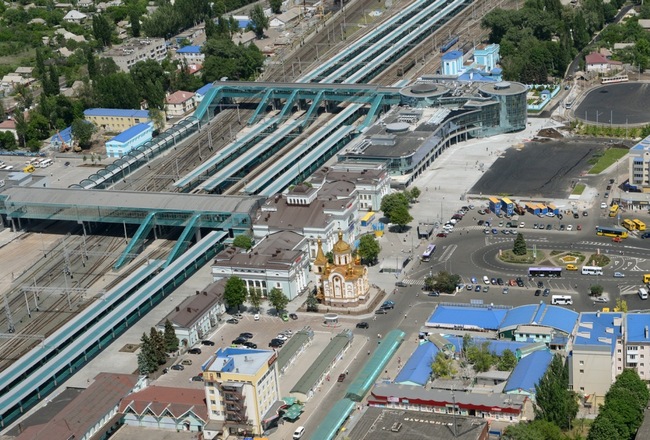 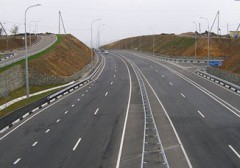 Область має зручний автомобільний зв'язок з іншими регіонами України і півднем Росії. За якістю дороги відносяться до вищих категорій автодоріг в Україні. Шосейні магістральні та внутрішньоміські дороги оснащені мережею сучасних автозаправних станцій, що надають повний набір послуг відповідно до кращих міжнародних стандартів. Усі великі виробники  автомобілів світу мають у Донецькій області сервісні станції з продажу, ремонту та обслуговування автомобільної техніки.Область має зручний автомобільний зв'язок з іншими регіонами України і півднем Росії. За якістю дороги відносяться до вищих категорій автодоріг в Україні. Шосейні магістральні та внутрішньоміські дороги оснащені мережею сучасних автозаправних станцій, що надають повний набір послуг відповідно до кращих міжнародних стандартів. Усі великі виробники  автомобілів світу мають у Донецькій області сервісні станції з продажу, ремонту та обслуговування автомобільної техніки.Область має зручний автомобільний зв'язок з іншими регіонами України і півднем Росії. За якістю дороги відносяться до вищих категорій автодоріг в Україні. Шосейні магістральні та внутрішньоміські дороги оснащені мережею сучасних автозаправних станцій, що надають повний набір послуг відповідно до кращих міжнародних стандартів. Усі великі виробники  автомобілів світу мають у Донецькій області сервісні станції з продажу, ремонту та обслуговування автомобільної техніки.У містах Донецьк і Маріуполь розташовані аеропорти, які мають статус  міжнародних і пропонують повний спектр митних послуг. Пасажиро-транспортний аеродром є  в   м. Краматорськ.У містах Донецьк і Маріуполь розташовані аеропорти, які мають статус  міжнародних і пропонують повний спектр митних послуг. Пасажиро-транспортний аеродром є  в   м. Краматорськ.У містах Донецьк і Маріуполь розташовані аеропорти, які мають статус  міжнародних і пропонують повний спектр митних послуг. Пасажиро-транспортний аеродром є  в   м. Краматорськ.У містах Донецьк і Маріуполь розташовані аеропорти, які мають статус  міжнародних і пропонують повний спектр митних послуг. Пасажиро-транспортний аеродром є  в   м. Краматорськ.У містах Донецьк і Маріуполь розташовані аеропорти, які мають статус  міжнародних і пропонують повний спектр митних послуг. Пасажиро-транспортний аеродром є  в   м. Краматорськ.У містах Донецьк і Маріуполь розташовані аеропорти, які мають статус  міжнародних і пропонують повний спектр митних послуг. Пасажиро-транспортний аеродром є  в   м. Краматорськ.У містах Донецьк і Маріуполь розташовані аеропорти, які мають статус  міжнародних і пропонують повний спектр митних послуг. Пасажиро-транспортний аеродром є  в   м. Краматорськ.У містах Донецьк і Маріуполь розташовані аеропорти, які мають статус  міжнародних і пропонують повний спектр митних послуг. Пасажиро-транспортний аеродром є  в   м. Краматорськ.У містах Донецьк і Маріуполь розташовані аеропорти, які мають статус  міжнародних і пропонують повний спектр митних послуг. Пасажиро-транспортний аеродром є  в   м. Краматорськ.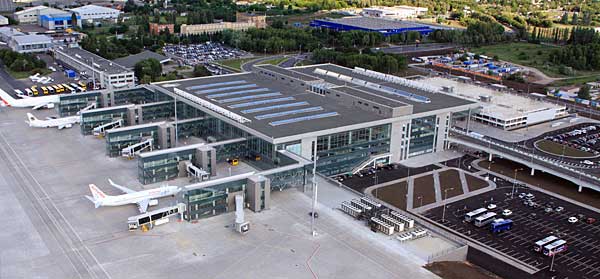 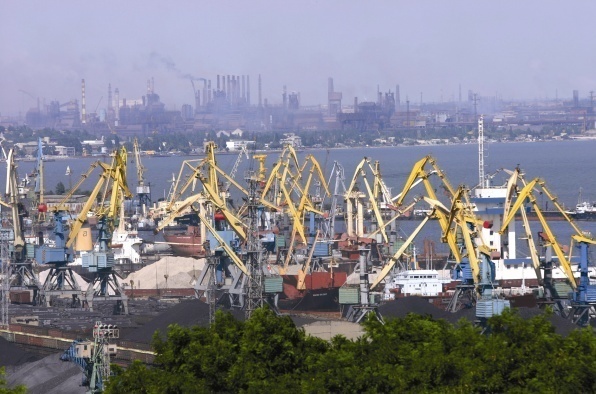 Одним з найбільших портів в Україні є Маріупольський морський порт. Повний комплекс митних послуг і висока якість систем комунікацій роблять порт важливим імпортно-експортним центром регіону. Маріупольський порт щорічно обробляє понад 15 млн.т вантажів. Порт має 17 причалів, які дозволяють приймати суда довжиною  і посадкою .Одним з найбільших портів в Україні є Маріупольський морський порт. Повний комплекс митних послуг і висока якість систем комунікацій роблять порт важливим імпортно-експортним центром регіону. Маріупольський порт щорічно обробляє понад 15 млн.т вантажів. Порт має 17 причалів, які дозволяють приймати суда довжиною  і посадкою .Одним з найбільших портів в Україні є Маріупольський морський порт. Повний комплекс митних послуг і висока якість систем комунікацій роблять порт важливим імпортно-експортним центром регіону. Маріупольський порт щорічно обробляє понад 15 млн.т вантажів. Порт має 17 причалів, які дозволяють приймати суда довжиною  і посадкою .Телекомунікаційні системиТелекомунікаційні системиТелекомунікаційні системиТелекомунікаційні системиТелекомунікаційні системиТелекомунікаційні системиТелекомунікаційні системиТелекомунікаційні системиТелекомунікаційні системиТелекомунікаційні системиТелекомунікаційні системиТелекомунікаційні системиВ області прискореними темпами розвивається інфраструктура телекомунікацій. Є можливості розширення використання мобільних телефонів, стільникового і пейджингового зв'язку. Вартість послуг мобільних комунікацій - на рівні європейських цін. Ряд компаній області надають клієнтам високоякісний доступ до Інтернету.В області прискореними темпами розвивається інфраструктура телекомунікацій. Є можливості розширення використання мобільних телефонів, стільникового і пейджингового зв'язку. Вартість послуг мобільних комунікацій - на рівні європейських цін. Ряд компаній області надають клієнтам високоякісний доступ до Інтернету.В області прискореними темпами розвивається інфраструктура телекомунікацій. Є можливості розширення використання мобільних телефонів, стільникового і пейджингового зв'язку. Вартість послуг мобільних комунікацій - на рівні європейських цін. Ряд компаній області надають клієнтам високоякісний доступ до Інтернету.В області прискореними темпами розвивається інфраструктура телекомунікацій. Є можливості розширення використання мобільних телефонів, стільникового і пейджингового зв'язку. Вартість послуг мобільних комунікацій - на рівні європейських цін. Ряд компаній області надають клієнтам високоякісний доступ до Інтернету.В області прискореними темпами розвивається інфраструктура телекомунікацій. Є можливості розширення використання мобільних телефонів, стільникового і пейджингового зв'язку. Вартість послуг мобільних комунікацій - на рівні європейських цін. Ряд компаній області надають клієнтам високоякісний доступ до Інтернету.В області прискореними темпами розвивається інфраструктура телекомунікацій. Є можливості розширення використання мобільних телефонів, стільникового і пейджингового зв'язку. Вартість послуг мобільних комунікацій - на рівні європейських цін. Ряд компаній області надають клієнтам високоякісний доступ до Інтернету.В області прискореними темпами розвивається інфраструктура телекомунікацій. Є можливості розширення використання мобільних телефонів, стільникового і пейджингового зв'язку. Вартість послуг мобільних комунікацій - на рівні європейських цін. Ряд компаній області надають клієнтам високоякісний доступ до Інтернету.В області прискореними темпами розвивається інфраструктура телекомунікацій. Є можливості розширення використання мобільних телефонів, стільникового і пейджингового зв'язку. Вартість послуг мобільних комунікацій - на рівні європейських цін. Ряд компаній області надають клієнтам високоякісний доступ до Інтернету.В області прискореними темпами розвивається інфраструктура телекомунікацій. Є можливості розширення використання мобільних телефонів, стільникового і пейджингового зв'язку. Вартість послуг мобільних комунікацій - на рівні європейських цін. Ряд компаній області надають клієнтам високоякісний доступ до Інтернету.В області прискореними темпами розвивається інфраструктура телекомунікацій. Є можливості розширення використання мобільних телефонів, стільникового і пейджингового зв'язку. Вартість послуг мобільних комунікацій - на рівні європейських цін. Ряд компаній області надають клієнтам високоякісний доступ до Інтернету.В області прискореними темпами розвивається інфраструктура телекомунікацій. Є можливості розширення використання мобільних телефонів, стільникового і пейджингового зв'язку. Вартість послуг мобільних комунікацій - на рівні європейських цін. Ряд компаній області надають клієнтам високоякісний доступ до Інтернету.В області прискореними темпами розвивається інфраструктура телекомунікацій. Є можливості розширення використання мобільних телефонів, стільникового і пейджингового зв'язку. Вартість послуг мобільних комунікацій - на рівні європейських цін. Ряд компаній області надають клієнтам високоякісний доступ до Інтернету.ОсвітаОсвітаОсвіта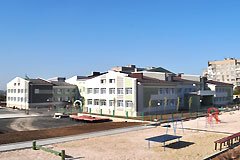 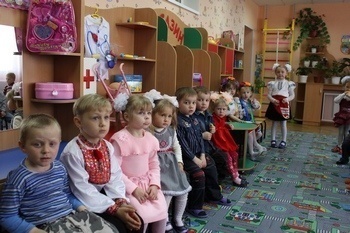 Сформована в області мережа навчально-виховних закладів задовольняє потреби населення у формах, профілях та мовах навчання.Середню обов'язкову освіту забезпечують 1123  загальноосвітніх шкіл різного типу і форм власності, в яких навчається 336,9 тис. учнів. Із загальної кількості 14 шкіл - приватні, в яких навчається майже 1 тис. учнів.Сформована в області мережа навчально-виховних закладів задовольняє потреби населення у формах, профілях та мовах навчання.Середню обов'язкову освіту забезпечують 1123  загальноосвітніх шкіл різного типу і форм власності, в яких навчається 336,9 тис. учнів. Із загальної кількості 14 шкіл - приватні, в яких навчається майже 1 тис. учнів.Сформована в області мережа навчально-виховних закладів задовольняє потреби населення у формах, профілях та мовах навчання.Середню обов'язкову освіту забезпечують 1123  загальноосвітніх шкіл різного типу і форм власності, в яких навчається 336,9 тис. учнів. Із загальної кількості 14 шкіл - приватні, в яких навчається майже 1 тис. учнів.В області налічується 1155 дошкільних навчальних закладів. Їх відвідують понад                  118,9 тис. дітей.В області налічується 1155 дошкільних навчальних закладів. Їх відвідують понад                  118,9 тис. дітей.В області налічується 1155 дошкільних навчальних закладів. Їх відвідують понад                  118,9 тис. дітей.Професійну  освіту молоді  надають 111 професійно-технічних училищ, де навчається 35,7 тис. учнів. Навчання здійснюється за   різними профілями. Найбільше спеціалістів готується для галузей: будівництво, машинобудування, автомобільний транспорт, харчова промисловість та торгівля. Професійну  освіту молоді  надають 111 професійно-технічних училищ, де навчається 35,7 тис. учнів. Навчання здійснюється за   різними профілями. Найбільше спеціалістів готується для галузей: будівництво, машинобудування, автомобільний транспорт, харчова промисловість та торгівля. Професійну  освіту молоді  надають 111 професійно-технічних училищ, де навчається 35,7 тис. учнів. Навчання здійснюється за   різними профілями. Найбільше спеціалістів готується для галузей: будівництво, машинобудування, автомобільний транспорт, харчова промисловість та торгівля. 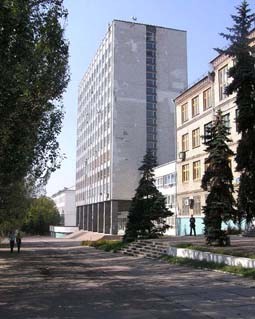 Підготовку кадрів вищої кваліфікації здійснюють               26 вищих навчальних закладів ІІІ-ІV рівнів акредитації, в яких навчається 118,8 тис. студентів. У 2012 році ними підготовлено 31,4 тис. фахівців різноманітного профілю. Підготовку молодших спеціалістів здійснюють 54 вищі навчальні заклади І-ІІ рівнів акредитації, в яких навчається 36,9 тис. студентів, які в 2012 році випустили 17,3 тис. фахівців для галузей: промисловість,  будівництво, транспорт, зв'язок, охорона здоров'я, освіта тощо.Підготовку кадрів вищої кваліфікації здійснюють               26 вищих навчальних закладів ІІІ-ІV рівнів акредитації, в яких навчається 118,8 тис. студентів. У 2012 році ними підготовлено 31,4 тис. фахівців різноманітного профілю. Підготовку молодших спеціалістів здійснюють 54 вищі навчальні заклади І-ІІ рівнів акредитації, в яких навчається 36,9 тис. студентів, які в 2012 році випустили 17,3 тис. фахівців для галузей: промисловість,  будівництво, транспорт, зв'язок, охорона здоров'я, освіта тощо.Підготовку кадрів вищої кваліфікації здійснюють               26 вищих навчальних закладів ІІІ-ІV рівнів акредитації, в яких навчається 118,8 тис. студентів. У 2012 році ними підготовлено 31,4 тис. фахівців різноманітного профілю. Підготовку молодших спеціалістів здійснюють 54 вищі навчальні заклади І-ІІ рівнів акредитації, в яких навчається 36,9 тис. студентів, які в 2012 році випустили 17,3 тис. фахівців для галузей: промисловість,  будівництво, транспорт, зв'язок, охорона здоров'я, освіта тощо.Підготовку кадрів вищої кваліфікації здійснюють               26 вищих навчальних закладів ІІІ-ІV рівнів акредитації, в яких навчається 118,8 тис. студентів. У 2012 році ними підготовлено 31,4 тис. фахівців різноманітного профілю. Підготовку молодших спеціалістів здійснюють 54 вищі навчальні заклади І-ІІ рівнів акредитації, в яких навчається 36,9 тис. студентів, які в 2012 році випустили 17,3 тис. фахівців для галузей: промисловість,  будівництво, транспорт, зв'язок, охорона здоров'я, освіта тощо.Підготовку кадрів вищої кваліфікації здійснюють               26 вищих навчальних закладів ІІІ-ІV рівнів акредитації, в яких навчається 118,8 тис. студентів. У 2012 році ними підготовлено 31,4 тис. фахівців різноманітного профілю. Підготовку молодших спеціалістів здійснюють 54 вищі навчальні заклади І-ІІ рівнів акредитації, в яких навчається 36,9 тис. студентів, які в 2012 році випустили 17,3 тис. фахівців для галузей: промисловість,  будівництво, транспорт, зв'язок, охорона здоров'я, освіта тощо.Підготовку кадрів вищої кваліфікації здійснюють               26 вищих навчальних закладів ІІІ-ІV рівнів акредитації, в яких навчається 118,8 тис. студентів. У 2012 році ними підготовлено 31,4 тис. фахівців різноманітного профілю. Підготовку молодших спеціалістів здійснюють 54 вищі навчальні заклади І-ІІ рівнів акредитації, в яких навчається 36,9 тис. студентів, які в 2012 році випустили 17,3 тис. фахівців для галузей: промисловість,  будівництво, транспорт, зв'язок, охорона здоров'я, освіта тощо.Підготовку кадрів вищої кваліфікації здійснюють               26 вищих навчальних закладів ІІІ-ІV рівнів акредитації, в яких навчається 118,8 тис. студентів. У 2012 році ними підготовлено 31,4 тис. фахівців різноманітного профілю. Підготовку молодших спеціалістів здійснюють 54 вищі навчальні заклади І-ІІ рівнів акредитації, в яких навчається 36,9 тис. студентів, які в 2012 році випустили 17,3 тис. фахівців для галузей: промисловість,  будівництво, транспорт, зв'язок, охорона здоров'я, освіта тощо.Підготовку кадрів вищої кваліфікації здійснюють               26 вищих навчальних закладів ІІІ-ІV рівнів акредитації, в яких навчається 118,8 тис. студентів. У 2012 році ними підготовлено 31,4 тис. фахівців різноманітного профілю. Підготовку молодших спеціалістів здійснюють 54 вищі навчальні заклади І-ІІ рівнів акредитації, в яких навчається 36,9 тис. студентів, які в 2012 році випустили 17,3 тис. фахівців для галузей: промисловість,  будівництво, транспорт, зв'язок, охорона здоров'я, освіта тощо.Підготовку кадрів вищої кваліфікації здійснюють               26 вищих навчальних закладів ІІІ-ІV рівнів акредитації, в яких навчається 118,8 тис. студентів. У 2012 році ними підготовлено 31,4 тис. фахівців різноманітного профілю. Підготовку молодших спеціалістів здійснюють 54 вищі навчальні заклади І-ІІ рівнів акредитації, в яких навчається 36,9 тис. студентів, які в 2012 році випустили 17,3 тис. фахівців для галузей: промисловість,  будівництво, транспорт, зв'язок, охорона здоров'я, освіта тощо.Охорона здоров’яСистема охорони здоров’я області представлена широкою мережею обласних, міських та районних лікарень, діагностичних центрів, спеціалізованих клінік і амбулаторій, станцій і відділень «швидкої допомоги» та інших медичних закладів.Населення області обслуговують 18 тис. лікарів та 38,2 тис. середніх медпрацівників. Ліжковий фонд складає  33,8 тис. ліжок. Щорічно в стаціонарах лікується 1 млн. чоловік.На базі обласних лікувальних закладів функціонують спеціалізовані центри, в яких застосовуються найсучасніші  технології. Серед них такі відомі центри як опіковий, протипухлинний, для хворих з наслідками травм спинного мозку, мікрохірургії органів, ендоскопічної хірургії тощо.Охорона здоров’яСистема охорони здоров’я області представлена широкою мережею обласних, міських та районних лікарень, діагностичних центрів, спеціалізованих клінік і амбулаторій, станцій і відділень «швидкої допомоги» та інших медичних закладів.Населення області обслуговують 18 тис. лікарів та 38,2 тис. середніх медпрацівників. Ліжковий фонд складає  33,8 тис. ліжок. Щорічно в стаціонарах лікується 1 млн. чоловік.На базі обласних лікувальних закладів функціонують спеціалізовані центри, в яких застосовуються найсучасніші  технології. Серед них такі відомі центри як опіковий, протипухлинний, для хворих з наслідками травм спинного мозку, мікрохірургії органів, ендоскопічної хірургії тощо.Охорона здоров’яСистема охорони здоров’я області представлена широкою мережею обласних, міських та районних лікарень, діагностичних центрів, спеціалізованих клінік і амбулаторій, станцій і відділень «швидкої допомоги» та інших медичних закладів.Населення області обслуговують 18 тис. лікарів та 38,2 тис. середніх медпрацівників. Ліжковий фонд складає  33,8 тис. ліжок. Щорічно в стаціонарах лікується 1 млн. чоловік.На базі обласних лікувальних закладів функціонують спеціалізовані центри, в яких застосовуються найсучасніші  технології. Серед них такі відомі центри як опіковий, протипухлинний, для хворих з наслідками травм спинного мозку, мікрохірургії органів, ендоскопічної хірургії тощо.Охорона здоров’яСистема охорони здоров’я області представлена широкою мережею обласних, міських та районних лікарень, діагностичних центрів, спеціалізованих клінік і амбулаторій, станцій і відділень «швидкої допомоги» та інших медичних закладів.Населення області обслуговують 18 тис. лікарів та 38,2 тис. середніх медпрацівників. Ліжковий фонд складає  33,8 тис. ліжок. Щорічно в стаціонарах лікується 1 млн. чоловік.На базі обласних лікувальних закладів функціонують спеціалізовані центри, в яких застосовуються найсучасніші  технології. Серед них такі відомі центри як опіковий, протипухлинний, для хворих з наслідками травм спинного мозку, мікрохірургії органів, ендоскопічної хірургії тощо.Охорона здоров’яСистема охорони здоров’я області представлена широкою мережею обласних, міських та районних лікарень, діагностичних центрів, спеціалізованих клінік і амбулаторій, станцій і відділень «швидкої допомоги» та інших медичних закладів.Населення області обслуговують 18 тис. лікарів та 38,2 тис. середніх медпрацівників. Ліжковий фонд складає  33,8 тис. ліжок. Щорічно в стаціонарах лікується 1 млн. чоловік.На базі обласних лікувальних закладів функціонують спеціалізовані центри, в яких застосовуються найсучасніші  технології. Серед них такі відомі центри як опіковий, протипухлинний, для хворих з наслідками травм спинного мозку, мікрохірургії органів, ендоскопічної хірургії тощо.Охорона здоров’яСистема охорони здоров’я області представлена широкою мережею обласних, міських та районних лікарень, діагностичних центрів, спеціалізованих клінік і амбулаторій, станцій і відділень «швидкої допомоги» та інших медичних закладів.Населення області обслуговують 18 тис. лікарів та 38,2 тис. середніх медпрацівників. Ліжковий фонд складає  33,8 тис. ліжок. Щорічно в стаціонарах лікується 1 млн. чоловік.На базі обласних лікувальних закладів функціонують спеціалізовані центри, в яких застосовуються найсучасніші  технології. Серед них такі відомі центри як опіковий, протипухлинний, для хворих з наслідками травм спинного мозку, мікрохірургії органів, ендоскопічної хірургії тощо.Охорона здоров’яСистема охорони здоров’я області представлена широкою мережею обласних, міських та районних лікарень, діагностичних центрів, спеціалізованих клінік і амбулаторій, станцій і відділень «швидкої допомоги» та інших медичних закладів.Населення області обслуговують 18 тис. лікарів та 38,2 тис. середніх медпрацівників. Ліжковий фонд складає  33,8 тис. ліжок. Щорічно в стаціонарах лікується 1 млн. чоловік.На базі обласних лікувальних закладів функціонують спеціалізовані центри, в яких застосовуються найсучасніші  технології. Серед них такі відомі центри як опіковий, протипухлинний, для хворих з наслідками травм спинного мозку, мікрохірургії органів, ендоскопічної хірургії тощо.Охорона здоров’яСистема охорони здоров’я області представлена широкою мережею обласних, міських та районних лікарень, діагностичних центрів, спеціалізованих клінік і амбулаторій, станцій і відділень «швидкої допомоги» та інших медичних закладів.Населення області обслуговують 18 тис. лікарів та 38,2 тис. середніх медпрацівників. Ліжковий фонд складає  33,8 тис. ліжок. Щорічно в стаціонарах лікується 1 млн. чоловік.На базі обласних лікувальних закладів функціонують спеціалізовані центри, в яких застосовуються найсучасніші  технології. Серед них такі відомі центри як опіковий, протипухлинний, для хворих з наслідками травм спинного мозку, мікрохірургії органів, ендоскопічної хірургії тощо.Охорона здоров’яСистема охорони здоров’я області представлена широкою мережею обласних, міських та районних лікарень, діагностичних центрів, спеціалізованих клінік і амбулаторій, станцій і відділень «швидкої допомоги» та інших медичних закладів.Населення області обслуговують 18 тис. лікарів та 38,2 тис. середніх медпрацівників. Ліжковий фонд складає  33,8 тис. ліжок. Щорічно в стаціонарах лікується 1 млн. чоловік.На базі обласних лікувальних закладів функціонують спеціалізовані центри, в яких застосовуються найсучасніші  технології. Серед них такі відомі центри як опіковий, протипухлинний, для хворих з наслідками травм спинного мозку, мікрохірургії органів, ендоскопічної хірургії тощо.Охорона здоров’яСистема охорони здоров’я області представлена широкою мережею обласних, міських та районних лікарень, діагностичних центрів, спеціалізованих клінік і амбулаторій, станцій і відділень «швидкої допомоги» та інших медичних закладів.Населення області обслуговують 18 тис. лікарів та 38,2 тис. середніх медпрацівників. Ліжковий фонд складає  33,8 тис. ліжок. Щорічно в стаціонарах лікується 1 млн. чоловік.На базі обласних лікувальних закладів функціонують спеціалізовані центри, в яких застосовуються найсучасніші  технології. Серед них такі відомі центри як опіковий, протипухлинний, для хворих з наслідками травм спинного мозку, мікрохірургії органів, ендоскопічної хірургії тощо.Охорона здоров’яСистема охорони здоров’я області представлена широкою мережею обласних, міських та районних лікарень, діагностичних центрів, спеціалізованих клінік і амбулаторій, станцій і відділень «швидкої допомоги» та інших медичних закладів.Населення області обслуговують 18 тис. лікарів та 38,2 тис. середніх медпрацівників. Ліжковий фонд складає  33,8 тис. ліжок. Щорічно в стаціонарах лікується 1 млн. чоловік.На базі обласних лікувальних закладів функціонують спеціалізовані центри, в яких застосовуються найсучасніші  технології. Серед них такі відомі центри як опіковий, протипухлинний, для хворих з наслідками травм спинного мозку, мікрохірургії органів, ендоскопічної хірургії тощо.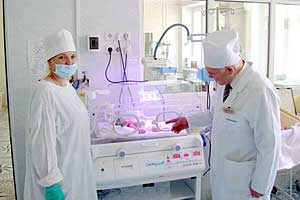 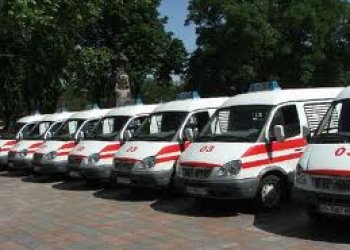 Культура та дозвілляКультура та дозвілляКультура та дозвілляКультура та дозвілляКультура та дозвілляКультура та дозвілляКультура та дозвілляКультура та дозвілляКультура та дозвілляКультура та дозвілляКультура та дозвілляКультура та дозвілля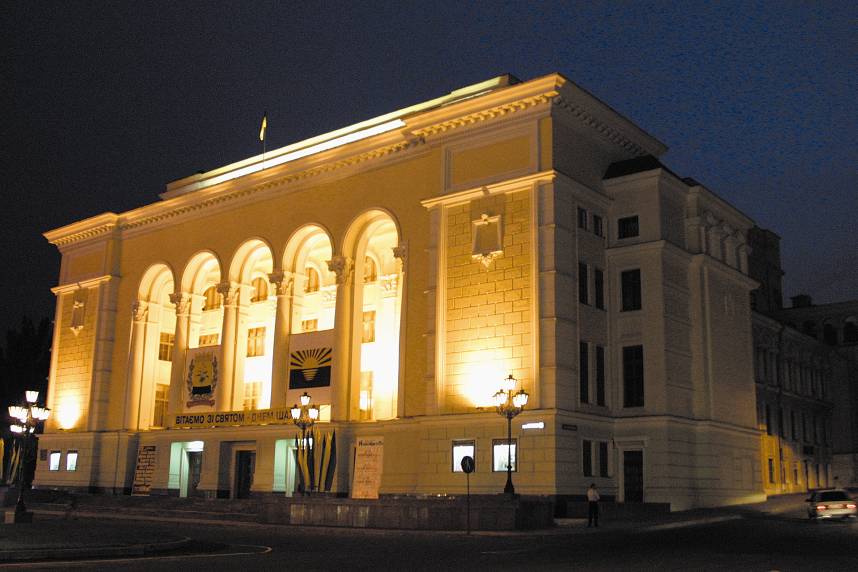 В області діють 656 закладів культури клубного типу, 993 бібліотеки, 25 музеїв, 100 шкіл естетичного виховання дітей тощо. Працюють                   5 театрів, серед яких відомі в Україні та за її межами Донецький національний академічний театр опери та балету - ім. А.Б. Солов’яненка і Донецький національний академічний український музично-драматичний театр.Набули широкої популярності фестивалі «Зірки світового балету», «Золота корона», «Прокоф’євська весна» тощо.В області діють 656 закладів культури клубного типу, 993 бібліотеки, 25 музеїв, 100 шкіл естетичного виховання дітей тощо. Працюють                   5 театрів, серед яких відомі в Україні та за її межами Донецький національний академічний театр опери та балету - ім. А.Б. Солов’яненка і Донецький національний академічний український музично-драматичний театр.Набули широкої популярності фестивалі «Зірки світового балету», «Золота корона», «Прокоф’євська весна» тощо.В області діють 656 закладів культури клубного типу, 993 бібліотеки, 25 музеїв, 100 шкіл естетичного виховання дітей тощо. Працюють                   5 театрів, серед яких відомі в Україні та за її межами Донецький національний академічний театр опери та балету - ім. А.Б. Солов’яненка і Донецький національний академічний український музично-драматичний театр.Набули широкої популярності фестивалі «Зірки світового балету», «Золота корона», «Прокоф’євська весна» тощо.В області діють 656 закладів культури клубного типу, 993 бібліотеки, 25 музеїв, 100 шкіл естетичного виховання дітей тощо. Працюють                   5 театрів, серед яких відомі в Україні та за її межами Донецький національний академічний театр опери та балету - ім. А.Б. Солов’яненка і Донецький національний академічний український музично-драматичний театр.Набули широкої популярності фестивалі «Зірки світового балету», «Золота корона», «Прокоф’євська весна» тощо.В області діють 656 закладів культури клубного типу, 993 бібліотеки, 25 музеїв, 100 шкіл естетичного виховання дітей тощо. Працюють                   5 театрів, серед яких відомі в Україні та за її межами Донецький національний академічний театр опери та балету - ім. А.Б. Солов’яненка і Донецький національний академічний український музично-драматичний театр.Набули широкої популярності фестивалі «Зірки світового балету», «Золота корона», «Прокоф’євська весна» тощо.В області діють 656 закладів культури клубного типу, 993 бібліотеки, 25 музеїв, 100 шкіл естетичного виховання дітей тощо. Працюють                   5 театрів, серед яких відомі в Україні та за її межами Донецький національний академічний театр опери та балету - ім. А.Б. Солов’яненка і Донецький національний академічний український музично-драматичний театр.Набули широкої популярності фестивалі «Зірки світового балету», «Золота корона», «Прокоф’євська весна» тощо.В області діють 656 закладів культури клубного типу, 993 бібліотеки, 25 музеїв, 100 шкіл естетичного виховання дітей тощо. Працюють                   5 театрів, серед яких відомі в Україні та за її межами Донецький національний академічний театр опери та балету - ім. А.Б. Солов’яненка і Донецький національний академічний український музично-драматичний театр.Набули широкої популярності фестивалі «Зірки світового балету», «Золота корона», «Прокоф’євська весна» тощо.В області налічується 4,2 тис. пам’яток археології, історії,  монументального мистецтва, містобудування та архітектури. Серед них державний історико-архітектурний заповідник «Святі гори», меморіальний комплекс С.С.Прокоф’єва, меморіальний музей В.І.Немировича-Данченка.В області налічується 4,2 тис. пам’яток археології, історії,  монументального мистецтва, містобудування та архітектури. Серед них державний історико-архітектурний заповідник «Святі гори», меморіальний комплекс С.С.Прокоф’єва, меморіальний музей В.І.Немировича-Данченка.В області налічується 4,2 тис. пам’яток археології, історії,  монументального мистецтва, містобудування та архітектури. Серед них державний історико-архітектурний заповідник «Святі гори», меморіальний комплекс С.С.Прокоф’єва, меморіальний музей В.І.Немировича-Данченка.В області налічується 4,2 тис. пам’яток археології, історії,  монументального мистецтва, містобудування та архітектури. Серед них державний історико-архітектурний заповідник «Святі гори», меморіальний комплекс С.С.Прокоф’єва, меморіальний музей В.І.Немировича-Данченка.В області налічується 4,2 тис. пам’яток археології, історії,  монументального мистецтва, містобудування та архітектури. Серед них державний історико-архітектурний заповідник «Святі гори», меморіальний комплекс С.С.Прокоф’єва, меморіальний музей В.І.Немировича-Данченка.В області налічується 4,2 тис. пам’яток археології, історії,  монументального мистецтва, містобудування та архітектури. Серед них державний історико-архітектурний заповідник «Святі гори», меморіальний комплекс С.С.Прокоф’єва, меморіальний музей В.І.Немировича-Данченка.В області налічується 4,2 тис. пам’яток археології, історії,  монументального мистецтва, містобудування та архітектури. Серед них державний історико-архітектурний заповідник «Святі гори», меморіальний комплекс С.С.Прокоф’єва, меморіальний музей В.І.Немировича-Данченка.В області налічується 4,2 тис. пам’яток археології, історії,  монументального мистецтва, містобудування та архітектури. Серед них державний історико-архітектурний заповідник «Святі гори», меморіальний комплекс С.С.Прокоф’єва, меморіальний музей В.І.Немировича-Данченка.В області налічується 4,2 тис. пам’яток археології, історії,  монументального мистецтва, містобудування та архітектури. Серед них державний історико-архітектурний заповідник «Святі гори», меморіальний комплекс С.С.Прокоф’єва, меморіальний музей В.І.Немировича-Данченка.В області налічується 4,2 тис. пам’яток археології, історії,  монументального мистецтва, містобудування та архітектури. Серед них державний історико-архітектурний заповідник «Святі гори», меморіальний комплекс С.С.Прокоф’єва, меморіальний музей В.І.Немировича-Данченка.В області налічується 4,2 тис. пам’яток археології, історії,  монументального мистецтва, містобудування та архітектури. Серед них державний історико-архітектурний заповідник «Святі гори», меморіальний комплекс С.С.Прокоф’єва, меморіальний музей В.І.Немировича-Данченка.В області налічується 4,2 тис. пам’яток археології, історії,  монументального мистецтва, містобудування та архітектури. Серед них державний історико-архітектурний заповідник «Святі гори», меморіальний комплекс С.С.Прокоф’єва, меморіальний музей В.І.Немировича-Данченка.Фізична культура та спортФізична культура та спортФізична культура та спортФізична культура та спортФізична культура та спортФізична культура та спортФізична культура та спортФізична культура та спортФізична культура та спортФізична культура та спортФізична культура та спортФізична культура та спортВ області функціонують 93 стадіони, у тому числі відомий в Україні та за її межами п’ятидесятитисячний стадіон «Донбас-Арена» категорії «Еліт»,                51 плавальний басейн, 1,5 тис. спортивних залів.В 119 дитячо-юнацьких спортивних школах та спеціалізованій ДЮСШ олімпійського резерву займається 53,5 тис. осіб, у школі вищої спортивної майстерності – 450 осіб. Спортивно-реабілітаційну роботу серед інвалідів проводить Донецький обласний центр інвалідного спорту «Інваспорт», філії якого відкрито в 10 містах області.  В області функціонують 93 стадіони, у тому числі відомий в Україні та за її межами п’ятидесятитисячний стадіон «Донбас-Арена» категорії «Еліт»,                51 плавальний басейн, 1,5 тис. спортивних залів.В 119 дитячо-юнацьких спортивних школах та спеціалізованій ДЮСШ олімпійського резерву займається 53,5 тис. осіб, у школі вищої спортивної майстерності – 450 осіб. Спортивно-реабілітаційну роботу серед інвалідів проводить Донецький обласний центр інвалідного спорту «Інваспорт», філії якого відкрито в 10 містах області.  В області функціонують 93 стадіони, у тому числі відомий в Україні та за її межами п’ятидесятитисячний стадіон «Донбас-Арена» категорії «Еліт»,                51 плавальний басейн, 1,5 тис. спортивних залів.В 119 дитячо-юнацьких спортивних школах та спеціалізованій ДЮСШ олімпійського резерву займається 53,5 тис. осіб, у школі вищої спортивної майстерності – 450 осіб. Спортивно-реабілітаційну роботу серед інвалідів проводить Донецький обласний центр інвалідного спорту «Інваспорт», філії якого відкрито в 10 містах області.  В області функціонують 93 стадіони, у тому числі відомий в Україні та за її межами п’ятидесятитисячний стадіон «Донбас-Арена» категорії «Еліт»,                51 плавальний басейн, 1,5 тис. спортивних залів.В 119 дитячо-юнацьких спортивних школах та спеціалізованій ДЮСШ олімпійського резерву займається 53,5 тис. осіб, у школі вищої спортивної майстерності – 450 осіб. Спортивно-реабілітаційну роботу серед інвалідів проводить Донецький обласний центр інвалідного спорту «Інваспорт», філії якого відкрито в 10 містах області.  В області функціонують 93 стадіони, у тому числі відомий в Україні та за її межами п’ятидесятитисячний стадіон «Донбас-Арена» категорії «Еліт»,                51 плавальний басейн, 1,5 тис. спортивних залів.В 119 дитячо-юнацьких спортивних школах та спеціалізованій ДЮСШ олімпійського резерву займається 53,5 тис. осіб, у школі вищої спортивної майстерності – 450 осіб. Спортивно-реабілітаційну роботу серед інвалідів проводить Донецький обласний центр інвалідного спорту «Інваспорт», філії якого відкрито в 10 містах області.  В області функціонують 93 стадіони, у тому числі відомий в Україні та за її межами п’ятидесятитисячний стадіон «Донбас-Арена» категорії «Еліт»,                51 плавальний басейн, 1,5 тис. спортивних залів.В 119 дитячо-юнацьких спортивних школах та спеціалізованій ДЮСШ олімпійського резерву займається 53,5 тис. осіб, у школі вищої спортивної майстерності – 450 осіб. Спортивно-реабілітаційну роботу серед інвалідів проводить Донецький обласний центр інвалідного спорту «Інваспорт», філії якого відкрито в 10 містах області.  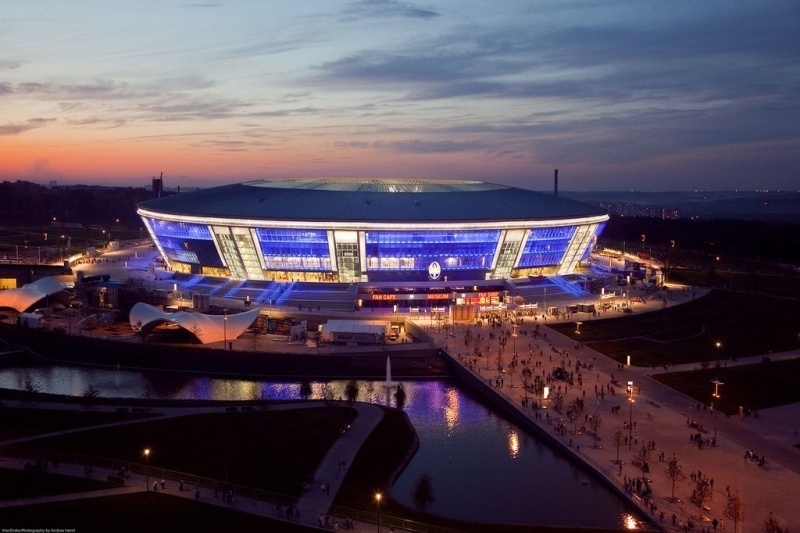 Активно діє обласний центр фізичного здоров’я населення «Спорт для всіх». В області до систематичних занять фізичною культурою і спортом залучено  741,7 тис. осіб.Активно діє обласний центр фізичного здоров’я населення «Спорт для всіх». В області до систематичних занять фізичною культурою і спортом залучено  741,7 тис. осіб.Активно діє обласний центр фізичного здоров’я населення «Спорт для всіх». В області до систематичних занять фізичною культурою і спортом залучено  741,7 тис. осіб.Активно діє обласний центр фізичного здоров’я населення «Спорт для всіх». В області до систематичних занять фізичною культурою і спортом залучено  741,7 тис. осіб.Активно діє обласний центр фізичного здоров’я населення «Спорт для всіх». В області до систематичних занять фізичною культурою і спортом залучено  741,7 тис. осіб.Активно діє обласний центр фізичного здоров’я населення «Спорт для всіх». В області до систематичних занять фізичною культурою і спортом залучено  741,7 тис. осіб.Активно діє обласний центр фізичного здоров’я населення «Спорт для всіх». В області до систематичних занять фізичною культурою і спортом залучено  741,7 тис. осіб.Активно діє обласний центр фізичного здоров’я населення «Спорт для всіх». В області до систематичних занять фізичною культурою і спортом залучено  741,7 тис. осіб.Активно діє обласний центр фізичного здоров’я населення «Спорт для всіх». В області до систематичних занять фізичною культурою і спортом залучено  741,7 тис. осіб.Активно діє обласний центр фізичного здоров’я населення «Спорт для всіх». В області до систематичних занять фізичною культурою і спортом залучено  741,7 тис. осіб.Активно діє обласний центр фізичного здоров’я населення «Спорт для всіх». В області до систематичних занять фізичною культурою і спортом залучено  741,7 тис. осіб.Активно діє обласний центр фізичного здоров’я населення «Спорт для всіх». В області до систематичних занять фізичною культурою і спортом залучено  741,7 тис. осіб.ТуризмТуризмТуризмТуризмТуризмТуризмТуризмТуризмТуризмТуризмТуризмТуризм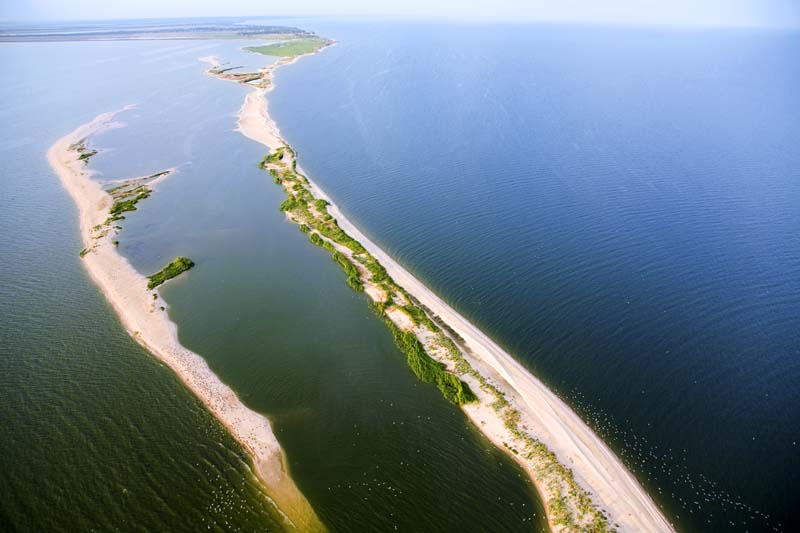 Регіон має сприятливі умови для оздоровчо-рекреаційного туризму. В межах області знаходиться майже  узбережжя Азовського моря  з унікальними мілководними піщаними пляжами, розвинута мережа природно-заповідного фонду, до якої входять: Український степовий природний заповідник, національні природні парки «Святі Гори», «Меотида», Донецький ботанічний сад НАН України загальнодержавного значення, регіональні ландшафтні парки «Клебан-Бик», «Донецький кряж», «Меотида», «Краматорський», «Зуївський», «Слов`янський курорт» тощо.Регіон має сприятливі умови для оздоровчо-рекреаційного туризму. В межах області знаходиться майже  узбережжя Азовського моря  з унікальними мілководними піщаними пляжами, розвинута мережа природно-заповідного фонду, до якої входять: Український степовий природний заповідник, національні природні парки «Святі Гори», «Меотида», Донецький ботанічний сад НАН України загальнодержавного значення, регіональні ландшафтні парки «Клебан-Бик», «Донецький кряж», «Меотида», «Краматорський», «Зуївський», «Слов`янський курорт» тощо.Регіон має сприятливі умови для оздоровчо-рекреаційного туризму. В межах області знаходиться майже  узбережжя Азовського моря  з унікальними мілководними піщаними пляжами, розвинута мережа природно-заповідного фонду, до якої входять: Український степовий природний заповідник, національні природні парки «Святі Гори», «Меотида», Донецький ботанічний сад НАН України загальнодержавного значення, регіональні ландшафтні парки «Клебан-Бик», «Донецький кряж», «Меотида», «Краматорський», «Зуївський», «Слов`янський курорт» тощо.Регіон має сприятливі умови для оздоровчо-рекреаційного туризму. В межах області знаходиться майже  узбережжя Азовського моря  з унікальними мілководними піщаними пляжами, розвинута мережа природно-заповідного фонду, до якої входять: Український степовий природний заповідник, національні природні парки «Святі Гори», «Меотида», Донецький ботанічний сад НАН України загальнодержавного значення, регіональні ландшафтні парки «Клебан-Бик», «Донецький кряж», «Меотида», «Краматорський», «Зуївський», «Слов`янський курорт» тощо.Регіон має сприятливі умови для оздоровчо-рекреаційного туризму. В межах області знаходиться майже  узбережжя Азовського моря  з унікальними мілководними піщаними пляжами, розвинута мережа природно-заповідного фонду, до якої входять: Український степовий природний заповідник, національні природні парки «Святі Гори», «Меотида», Донецький ботанічний сад НАН України загальнодержавного значення, регіональні ландшафтні парки «Клебан-Бик», «Донецький кряж», «Меотида», «Краматорський», «Зуївський», «Слов`янський курорт» тощо.Індустрію туризму в регіоні представляють 332 санаторно-курортні і оздоровчі заклади,          140 підприємств готельного типу, 404 суб’єкти туристичної діяльності, які здійснювали підприємницьку діяльність.Індустрію туризму в регіоні представляють 332 санаторно-курортні і оздоровчі заклади,          140 підприємств готельного типу, 404 суб’єкти туристичної діяльності, які здійснювали підприємницьку діяльність.Індустрію туризму в регіоні представляють 332 санаторно-курортні і оздоровчі заклади,          140 підприємств готельного типу, 404 суб’єкти туристичної діяльності, які здійснювали підприємницьку діяльність.Індустрію туризму в регіоні представляють 332 санаторно-курортні і оздоровчі заклади,          140 підприємств готельного типу, 404 суб’єкти туристичної діяльності, які здійснювали підприємницьку діяльність.Індустрію туризму в регіоні представляють 332 санаторно-курортні і оздоровчі заклади,          140 підприємств готельного типу, 404 суб’єкти туристичної діяльності, які здійснювали підприємницьку діяльність.Індустрію туризму в регіоні представляють 332 санаторно-курортні і оздоровчі заклади,          140 підприємств готельного типу, 404 суб’єкти туристичної діяльності, які здійснювали підприємницьку діяльність.Індустрію туризму в регіоні представляють 332 санаторно-курортні і оздоровчі заклади,          140 підприємств готельного типу, 404 суб’єкти туристичної діяльності, які здійснювали підприємницьку діяльність.Індустрію туризму в регіоні представляють 332 санаторно-курортні і оздоровчі заклади,          140 підприємств готельного типу, 404 суб’єкти туристичної діяльності, які здійснювали підприємницьку діяльність.Індустрію туризму в регіоні представляють 332 санаторно-курортні і оздоровчі заклади,          140 підприємств готельного типу, 404 суб’єкти туристичної діяльності, які здійснювали підприємницьку діяльність.Індустрію туризму в регіоні представляють 332 санаторно-курортні і оздоровчі заклади,          140 підприємств готельного типу, 404 суб’єкти туристичної діяльності, які здійснювали підприємницьку діяльність.Індустрію туризму в регіоні представляють 332 санаторно-курортні і оздоровчі заклади,          140 підприємств готельного типу, 404 суб’єкти туристичної діяльності, які здійснювали підприємницьку діяльність.Індустрію туризму в регіоні представляють 332 санаторно-курортні і оздоровчі заклади,          140 підприємств готельного типу, 404 суб’єкти туристичної діяльності, які здійснювали підприємницьку діяльність.Чисельність постійного населення, народжуваність та смертність, тис.чол.Середня очікувана тривалість життя при народженні у 2011 році складає 69,6 років, проти 66,4 у          2005 році. Середня очікувана тривалість життя при народженні у 2011 році складає 69,6 років, проти 66,4 у          2005 році. Середня очікувана тривалість життя при народженні у 2011 році складає 69,6 років, проти 66,4 у          2005 році. Середня очікувана тривалість життя при народженні у 2011 році складає 69,6 років, проти 66,4 у          2005 році. Сальдо міграції, чол.Втрачати населення через міграцію Донецька область почала з 1993 року. Прямі міграційні втрати регіону за цей період склали 133,4 тис. осіб, або 13,5% загального скорочення чисельності населення.Втрачати населення через міграцію Донецька область почала з 1993 року. Прямі міграційні втрати регіону за цей період склали 133,4 тис. осіб, або 13,5% загального скорочення чисельності населення.Втрачати населення через міграцію Донецька область почала з 1993 року. Прямі міграційні втрати регіону за цей період склали 133,4 тис. осіб, або 13,5% загального скорочення чисельності населення.Втрачати населення через міграцію Донецька область почала з 1993 року. Прямі міграційні втрати регіону за цей період склали 133,4 тис. осіб, або 13,5% загального скорочення чисельності населення.Динаміка середньомісячної заробітної плати та заборгованості з виплати заробітної платиДинаміка середньомісячної заробітної плати та заборгованості з виплати заробітної платиСередньомісячна заробітна плата одного штатного працівника збільшиться на 7,3%.Заборгованість з виплати заробітної плати працівникам економічно активних підприємств станом на 01.01.2013 склала  79,5  млн.грн. (з початку року зменшення на         5,5 млн.грн., або на 6,5%).   Середньомісячна заробітна плата одного штатного працівника збільшиться на 7,3%.Заборгованість з виплати заробітної плати працівникам економічно активних підприємств станом на 01.01.2013 склала  79,5  млн.грн. (з початку року зменшення на         5,5 млн.грн., або на 6,5%).   Динаміка чисельності пенсіонерів та середньомісячного розміру пенсії, грн.Динаміка чисельності пенсіонерів та середньомісячного розміру пенсії, грн.Надходження власних доходів до бюджету Пенсійного фонду України у 2012 році зросли на 13,0% до рівня 2011 року і склали 18,7 млрд.грн.Забезпеченість загальної потреби на виплату пенсій і допомоги власними коштами складає 65,9% проти 62,8% за                     2011 рік. Загальна сума боргу до бюджету Пенсійного фонду станом на 01.01.2013 склала             2,8 млрд.грн., в тому числі сумаНадходження власних доходів до бюджету Пенсійного фонду України у 2012 році зросли на 13,0% до рівня 2011 року і склали 18,7 млрд.грн.Забезпеченість загальної потреби на виплату пенсій і допомоги власними коштами складає 65,9% проти 62,8% за                     2011 рік. Загальна сума боргу до бюджету Пенсійного фонду станом на 01.01.2013 склала             2,8 млрд.грн., в тому числі суманедоїмки по єдиному соціальному внеску та страхових внесках –  0,5 млрд.грн.недоїмки по єдиному соціальному внеску та страхових внесках –  0,5 млрд.грн.недоїмки по єдиному соціальному внеску та страхових внесках –  0,5 млрд.грн.Ситуація на ринку праціСитуація на ринку праціЗа сприянням державної служби зайнятості працевлаш-товано 43,0 тис. чол., брали участь в оплачуваних громадських роботах  31,8 тис. чол., пройшли професійне навчання 13,6 тис. безробітних.  Рівень зареєстрованого безробіття складає 1,0% працездатного населення. За рахунок усіх джерел фінансування у 2012 році буде створено 90,6 тис. нових робочих місць, що складає 125,5% до завдання на рік   (72,2 тис. од.).За сприянням державної служби зайнятості працевлаш-товано 43,0 тис. чол., брали участь в оплачуваних громадських роботах  31,8 тис. чол., пройшли професійне навчання 13,6 тис. безробітних.  Рівень зареєстрованого безробіття складає 1,0% працездатного населення. За рахунок усіх джерел фінансування у 2012 році буде створено 90,6 тис. нових робочих місць, що складає 125,5% до завдання на рік   (72,2 тис. од.).Динаміка середньомісячних наявних доходів населення та частка основних витрат на  одну особуНаявні доходи населення області у 2012 році порівняно з 2011 роком за очікуваними даними збільшились на 10,1% та складають 119,2 млрд. грн., або 2260 грн. в місяць на 1 особу. Частка витрат на продовольчі товари в наявних доходах населення зменшиться з 46,0% до 42,6%, на послуги житлово-комунального господарства - з 12,6% до 11,6%.Наявні доходи населення області у 2012 році порівняно з 2011 роком за очікуваними даними збільшились на 10,1% та складають 119,2 млрд. грн., або 2260 грн. в місяць на 1 особу. Частка витрат на продовольчі товари в наявних доходах населення зменшиться з 46,0% до 42,6%, на послуги житлово-комунального господарства - з 12,6% до 11,6%.Заклади охорони здоров’я, одиницьУ 2012 році порівняно з                 2011 роком мережу лікарняних закладів скорочено на 21 од., амбулаторно-поліклінічних – на 119 од.  Скорочено 832 ліжка. Забезпеченість ліжками зменшилась з 84,6 у 2011 році до 82,7 (на 10 тис. населення) у 2012 році.Материнська та малюкова смертність, випадківЗменшився рівень малюкової смертності на 0,9%, материнської – на 1,6%.Соціально-небезпечні хвороби,рівень захворюваності на 100 тис. населення з уперше в житті встановленим діагнозомПоказник захворюваності на туберкульоз зменшився на 2,1%, на ВІЛ - на 4,2%.Показник захворюваності на туберкульоз зменшився на 2,1%, на ВІЛ - на 4,2%.Дошкільні навчальні  заклади У 2012 році порівняно з             2011 роком мережа дошкільних навчальних закладів збільшилась на 11 од., частка дітей, які відвідують дошкільні навчальні заклади – з 83% у 2011 році до 84% у 2012 році.Питома вага дітей дошкільного віку, охоплених навчанням українською мовою складає 75%.У 2012 році порівняно з             2011 роком мережа дошкільних навчальних закладів збільшилась на 11 од., частка дітей, які відвідують дошкільні навчальні заклади – з 83% у 2011 році до 84% у 2012 році.Питома вага дітей дошкільного віку, охоплених навчанням українською мовою складає 75%.Загальноосвітні навчальні заклади (на початок навчального року)З урахуванням демографічної ситуації на 2 одиниці скорочено мережу загальноосвітніх навчальних закладів.Діють 14 загальноосвітніх приватних шкіл. Навчанням українською мовою  охоплено 50% учнів загальноосвітніх навчальних закладів, що на 1,7% більше, ніж у 2011 році.З урахуванням демографічної ситуації на 2 одиниці скорочено мережу загальноосвітніх навчальних закладів.Діють 14 загальноосвітніх приватних шкіл. Навчанням українською мовою  охоплено 50% учнів загальноосвітніх навчальних закладів, що на 1,7% більше, ніж у 2011 році.У 2012 році для перевезення учнів та вчителів у сільській місцевості придбано за рахунок коштів державного бюджету 37 шкільних автобусів (13,1 млн.грн.). В області організовано безкоштовне перевезення 11,5 тис. учнів (100% від потреби) і 1,1 тис. вчителів (97% від потреби) до місць навчання і роботи та додому.У 2012 році для перевезення учнів та вчителів у сільській місцевості придбано за рахунок коштів державного бюджету 37 шкільних автобусів (13,1 млн.грн.). В області організовано безкоштовне перевезення 11,5 тис. учнів (100% від потреби) і 1,1 тис. вчителів (97% від потреби) до місць навчання і роботи та додому.Професійно-технічні навчальні закладиМережа професійно-технічних навчальних закладів залишилась на рівні 2011 року; кількість учнів зменшилась на 6,3%.У 2012 році цими закладами випущено понад 11,8 тис. кваліфікованих робітників. Мережа професійно-технічних навчальних закладів залишилась на рівні 2011 року; кількість учнів зменшилась на 6,3%.У 2012 році цими закладами випущено понад 11,8 тис. кваліфікованих робітників. Динаміка усиновлення дітей-сиріт та дітей, позбавлених батьківського піклування, осібЗагальна кількість бездоглядних дітей зменшилась на 14% і становить 925 осіб, неблагополучних сімей – на 6,5% (1108 сімей), дітей-сиріт та дітей, позбавлених батьківського піклування – на 5% (9897 осіб). Частка дітей, усиновлених громадянами України, зменшилась на 33% і становить 260 осіб.Збільшилась кількість дитячих будинків сімейного типу з 29 од. до  38, в них дітей – з 188 осіб до                   242 (+29%).Протягом року створено                        26 прийомних сімей та 9 дитячих будинків сімейного типу, до яких влаштовано 33 дитини. Протягом поточного року отримали житло 95 осіб із числа дітей-сиріт та дітей, позбавлених батьківського піклування, з них: 59 –  жиле приміщення та 36 осіб отримали  соціальне житло.Загальна кількість дітей-сиріт та дітей, позбавлених батьківського піклування, на кінець року, осібЗагальна кількість бездоглядних дітей зменшилась на 14% і становить 925 осіб, неблагополучних сімей – на 6,5% (1108 сімей), дітей-сиріт та дітей, позбавлених батьківського піклування – на 5% (9897 осіб). Частка дітей, усиновлених громадянами України, зменшилась на 33% і становить 260 осіб.Збільшилась кількість дитячих будинків сімейного типу з 29 од. до  38, в них дітей – з 188 осіб до                   242 (+29%).Протягом року створено                        26 прийомних сімей та 9 дитячих будинків сімейного типу, до яких влаштовано 33 дитини. Протягом поточного року отримали житло 95 осіб із числа дітей-сиріт та дітей, позбавлених батьківського піклування, з них: 59 –  жиле приміщення та 36 осіб отримали  соціальне житло.Загальна кількість бездоглядних дітей зменшилась на 14% і становить 925 осіб, неблагополучних сімей – на 6,5% (1108 сімей), дітей-сиріт та дітей, позбавлених батьківського піклування – на 5% (9897 осіб). Частка дітей, усиновлених громадянами України, зменшилась на 33% і становить 260 осіб.Збільшилась кількість дитячих будинків сімейного типу з 29 од. до  38, в них дітей – з 188 осіб до                   242 (+29%).Протягом року створено                        26 прийомних сімей та 9 дитячих будинків сімейного типу, до яких влаштовано 33 дитини. Протягом поточного року отримали житло 95 осіб із числа дітей-сиріт та дітей, позбавлених батьківського піклування, з них: 59 –  жиле приміщення та 36 осіб отримали  соціальне житло.Кількість закладів культури клубного типу, одиницьВ 2012 році, мережа закладів культури клубного типу залишилась на рівні            2011 року.Обсяг наданих платних послуг закладами культури і мистецтва збільшився на               0,1 млн.грн. і склав                   40,6  млн.грн.Збільшилась на 6 тис. одиниць кількість експонатів основного фонду музеїв. В 2012 році, мережа закладів культури клубного типу залишилась на рівні            2011 року.Обсяг наданих платних послуг закладами культури і мистецтва збільшився на               0,1 млн.грн. і склав                   40,6  млн.грн.Збільшилась на 6 тис. одиниць кількість експонатів основного фонду музеїв. Капітального ремонту потребують 67% шкіл естетичного виховання, 50% закладів культури клубного типу, 24% музеїв, 17,8% масових та універсальних бібліотек;  в аварійному стані знаходяться 7 закладів культури клубного типу,   2 школи естетичного виховання, бібліотека, музей.Капітального ремонту потребують 67% шкіл естетичного виховання, 50% закладів культури клубного типу, 24% музеїв, 17,8% масових та універсальних бібліотек;  в аварійному стані знаходяться 7 закладів культури клубного типу,   2 школи естетичного виховання, бібліотека, музей.Туристичні потоки, тис.осібЧисельність громадян, які скористались туристичними послугами, порівняно з             2011 роком збільшилась на 10%, або на 15 тис.осіб.Збільшилась чисельність іноземних туристів у 3,2 рази; туристів, що виїжджали за кордон – на 11,3%, охоплених внутрішнім туризмом – на 3,3%.Обсяг наданих  туристичних послуг склав 495,5 млн.грн., що на 1% більше, ніж у          2011 році.Чисельність громадян, які скористались туристичними послугами, порівняно з             2011 роком збільшилась на 10%, або на 15 тис.осіб.Збільшилась чисельність іноземних туристів у 3,2 рази; туристів, що виїжджали за кордон – на 11,3%, охоплених внутрішнім туризмом – на 3,3%.Обсяг наданих  туристичних послуг склав 495,5 млн.грн., що на 1% більше, ніж у          2011 році.Кількість населення, яке займається фізичною культурою і спортом, тис.осібКількість населення, яке займається  фізичною культурою і спортом, збільшилась на 0,6 тис. осіб. Питома вага населення, яке займається фізичною культурою та спортом, складає 16,9%.Кількість населення, яке займається  фізичною культурою і спортом, збільшилась на 0,6 тис. осіб. Питома вага населення, яке займається фізичною культурою та спортом, складає 16,9%.Надходження забруднюючих речовин в атмосферне повітря, тис.тНадходження забруднюючих речовин в атмосферне повітря, тис.тНадходження забруднюючих речовин в атмосферне повітря, тис.тОбласть за станом  навколишнього природного середовища є найбільш забрудненим регіоном країни.З 2009 року спостерігається тенденція до росту обсягу викидів забруднюючих речовин в атмосферне повітря та збільшення частки області до 25,1% у загальноукраїнському показнику. В 2011 році до рівня 2010 року викиди збільшились на 8,8% .Область за станом  навколишнього природного середовища є найбільш забрудненим регіоном країни.З 2009 року спостерігається тенденція до росту обсягу викидів забруднюючих речовин в атмосферне повітря та збільшення частки області до 25,1% у загальноукраїнському показнику. В 2011 році до рівня 2010 року викиди збільшились на 8,8% .Область за станом  навколишнього природного середовища є найбільш забрудненим регіоном країни.З 2009 року спостерігається тенденція до росту обсягу викидів забруднюючих речовин в атмосферне повітря та збільшення частки області до 25,1% у загальноукраїнському показнику. В 2011 році до рівня 2010 року викиди збільшились на 8,8% .Область за станом  навколишнього природного середовища є найбільш забрудненим регіоном країни.З 2009 року спостерігається тенденція до росту обсягу викидів забруднюючих речовин в атмосферне повітря та збільшення частки області до 25,1% у загальноукраїнському показнику. В 2011 році до рівня 2010 року викиди збільшились на 8,8% .Щільність викидів у розрахунку на квадратний кілометр території сягнула 65,3 т, що  в             5,7 рази більше, ніж в середньому по Україні, та суттєво вище, ніж в інших промислово-розвинутих регіонах країни.Основними забруднювачами атмосферного повітря в регіоні є підприємства металургії, вугільної промисловості та підприємства-виробники електроенергії, на які у 2011 році припадало 92,9% загального обсягу викидів по області. Значне навантаження на повітряний басейн спостерігається в м.Маріуполі, на який припало чверть усіх викидів по області (382,4 тис.т).Щільність викидів у розрахунку на квадратний кілометр території сягнула 65,3 т, що  в             5,7 рази більше, ніж в середньому по Україні, та суттєво вище, ніж в інших промислово-розвинутих регіонах країни.Основними забруднювачами атмосферного повітря в регіоні є підприємства металургії, вугільної промисловості та підприємства-виробники електроенергії, на які у 2011 році припадало 92,9% загального обсягу викидів по області. Значне навантаження на повітряний басейн спостерігається в м.Маріуполі, на який припало чверть усіх викидів по області (382,4 тис.т).Щільність викидів у розрахунку на квадратний кілометр території сягнула 65,3 т, що  в             5,7 рази більше, ніж в середньому по Україні, та суттєво вище, ніж в інших промислово-розвинутих регіонах країни.Основними забруднювачами атмосферного повітря в регіоні є підприємства металургії, вугільної промисловості та підприємства-виробники електроенергії, на які у 2011 році припадало 92,9% загального обсягу викидів по області. Значне навантаження на повітряний басейн спостерігається в м.Маріуполі, на який припало чверть усіх викидів по області (382,4 тис.т).Щільність викидів у розрахунку на квадратний кілометр території сягнула 65,3 т, що  в             5,7 рази більше, ніж в середньому по Україні, та суттєво вище, ніж в інших промислово-розвинутих регіонах країни.Основними забруднювачами атмосферного повітря в регіоні є підприємства металургії, вугільної промисловості та підприємства-виробники електроенергії, на які у 2011 році припадало 92,9% загального обсягу викидів по області. Значне навантаження на повітряний басейн спостерігається в м.Маріуполі, на який припало чверть усіх викидів по області (382,4 тис.т).Щільність викидів у розрахунку на квадратний кілометр території сягнула 65,3 т, що  в             5,7 рази більше, ніж в середньому по Україні, та суттєво вище, ніж в інших промислово-розвинутих регіонах країни.Основними забруднювачами атмосферного повітря в регіоні є підприємства металургії, вугільної промисловості та підприємства-виробники електроенергії, на які у 2011 році припадало 92,9% загального обсягу викидів по області. Значне навантаження на повітряний басейн спостерігається в м.Маріуполі, на який припало чверть усіх викидів по області (382,4 тис.т).Обсяги скинутих у поверхневі водні об’єкти зворотних (стічних) вод, млн.куб.мОбсяги скинутих у поверхневі водні об’єкти зворотних (стічних) вод, млн.куб.мУ 2011 році скиди забруднених зворотних вод у поверхневі водні об’єкти в області в розрахунку на 1 особу склали 125 м³, що у 3,6 рази більше, ніж у середньому по Україні (35 м³).Основними причинами скидання забруднених стоків у поверхневі водойми були нестача у більшості населених пунктів області центрального водопостачання, низька якість очищення зворотної води, незадовільний стан функціонуючих очисних споруд.У 2011 році скиди забруднених зворотних вод у поверхневі водні об’єкти в області в розрахунку на 1 особу склали 125 м³, що у 3,6 рази більше, ніж у середньому по Україні (35 м³).Основними причинами скидання забруднених стоків у поверхневі водойми були нестача у більшості населених пунктів області центрального водопостачання, низька якість очищення зворотної води, незадовільний стан функціонуючих очисних споруд.У 2011 році скиди забруднених зворотних вод у поверхневі водні об’єкти в області в розрахунку на 1 особу склали 125 м³, що у 3,6 рази більше, ніж у середньому по Україні (35 м³).Основними причинами скидання забруднених стоків у поверхневі водойми були нестача у більшості населених пунктів області центрального водопостачання, низька якість очищення зворотної води, незадовільний стан функціонуючих очисних споруд.У 2011 році скиди забруднених зворотних вод у поверхневі водні об’єкти в області в розрахунку на 1 особу склали 125 м³, що у 3,6 рази більше, ніж у середньому по Україні (35 м³).Основними причинами скидання забруднених стоків у поверхневі водойми були нестача у більшості населених пунктів області центрального водопостачання, низька якість очищення зворотної води, незадовільний стан функціонуючих очисних споруд.У 2011 році скиди забруднених зворотних вод у поверхневі водні об’єкти в області в розрахунку на 1 особу склали 125 м³, що у 3,6 рази більше, ніж у середньому по Україні (35 м³).Основними причинами скидання забруднених стоків у поверхневі водойми були нестача у більшості населених пунктів області центрального водопостачання, низька якість очищення зворотної води, незадовільний стан функціонуючих очисних споруд.У 2011 році скиди забруднених зворотних вод у поверхневі водні об’єкти в області в розрахунку на 1 особу склали 125 м³, що у 3,6 рази більше, ніж у середньому по Україні (35 м³).Основними причинами скидання забруднених стоків у поверхневі водойми були нестача у більшості населених пунктів області центрального водопостачання, низька якість очищення зворотної води, незадовільний стан функціонуючих очисних споруд.Утворення відходів І-ІV класів небезпеки, млн.тУтворення відходів І-ІV класів небезпеки, млн.тНа початок 2012 року в спеціально відведених місцях та на території підприємств області накопичилось майже 2,7 млрд.т відходів І-ІV класів небезпеки (18,5% від загального обсягу по країні), з яких 5,4 млн.т - найбільш небезпечні відходи І-ІІІ класів небезпеки (майже 28% загального обсягу по країні).Протягом 2011 року було утилізовано та перероблено 65,8% утворених на території області відходів І-ІІІ класів небезпеки (в середньому по Україні - 41,7%).  На початок 2012 року в спеціально відведених місцях та на території підприємств області накопичилось майже 2,7 млрд.т відходів І-ІV класів небезпеки (18,5% від загального обсягу по країні), з яких 5,4 млн.т - найбільш небезпечні відходи І-ІІІ класів небезпеки (майже 28% загального обсягу по країні).Протягом 2011 року було утилізовано та перероблено 65,8% утворених на території області відходів І-ІІІ класів небезпеки (в середньому по Україні - 41,7%).  На початок 2012 року в спеціально відведених місцях та на території підприємств області накопичилось майже 2,7 млрд.т відходів І-ІV класів небезпеки (18,5% від загального обсягу по країні), з яких 5,4 млн.т - найбільш небезпечні відходи І-ІІІ класів небезпеки (майже 28% загального обсягу по країні).Протягом 2011 року було утилізовано та перероблено 65,8% утворених на території області відходів І-ІІІ класів небезпеки (в середньому по Україні - 41,7%).  На початок 2012 року в спеціально відведених місцях та на території підприємств області накопичилось майже 2,7 млрд.т відходів І-ІV класів небезпеки (18,5% від загального обсягу по країні), з яких 5,4 млн.т - найбільш небезпечні відходи І-ІІІ класів небезпеки (майже 28% загального обсягу по країні).Протягом 2011 року було утилізовано та перероблено 65,8% утворених на території області відходів І-ІІІ класів небезпеки (в середньому по Україні - 41,7%).  На початок 2012 року в спеціально відведених місцях та на території підприємств області накопичилось майже 2,7 млрд.т відходів І-ІV класів небезпеки (18,5% від загального обсягу по країні), з яких 5,4 млн.т - найбільш небезпечні відходи І-ІІІ класів небезпеки (майже 28% загального обсягу по країні).Протягом 2011 року було утилізовано та перероблено 65,8% утворених на території області відходів І-ІІІ класів небезпеки (в середньому по Україні - 41,7%).  На початок 2012 року в спеціально відведених місцях та на території підприємств області накопичилось майже 2,7 млрд.т відходів І-ІV класів небезпеки (18,5% від загального обсягу по країні), з яких 5,4 млн.т - найбільш небезпечні відходи І-ІІІ класів небезпеки (майже 28% загального обсягу по країні).Протягом 2011 року було утилізовано та перероблено 65,8% утворених на території області відходів І-ІІІ класів небезпеки (в середньому по Україні - 41,7%).  Основними «постачальниками» відходів є підприємства вугільної промисловості (43% обласного обсягу), підприємства з добування неенергетичних корисних копалин (23,6%), металургійного комплексу (21,2%) та електроенергетики (6,1%). У 2011 році в Маріуполі утворилося 15,7% обласного обсягу відходів, у Докучаєвську – 15,3%, у Донецьку – 11,4%. Основними «постачальниками» відходів є підприємства вугільної промисловості (43% обласного обсягу), підприємства з добування неенергетичних корисних копалин (23,6%), металургійного комплексу (21,2%) та електроенергетики (6,1%). У 2011 році в Маріуполі утворилося 15,7% обласного обсягу відходів, у Докучаєвську – 15,3%, у Донецьку – 11,4%. Основними «постачальниками» відходів є підприємства вугільної промисловості (43% обласного обсягу), підприємства з добування неенергетичних корисних копалин (23,6%), металургійного комплексу (21,2%) та електроенергетики (6,1%). У 2011 році в Маріуполі утворилося 15,7% обласного обсягу відходів, у Докучаєвську – 15,3%, у Донецьку – 11,4%. Основними «постачальниками» відходів є підприємства вугільної промисловості (43% обласного обсягу), підприємства з добування неенергетичних корисних копалин (23,6%), металургійного комплексу (21,2%) та електроенергетики (6,1%). У 2011 році в Маріуполі утворилося 15,7% обласного обсягу відходів, у Докучаєвську – 15,3%, у Донецьку – 11,4%. Основними «постачальниками» відходів є підприємства вугільної промисловості (43% обласного обсягу), підприємства з добування неенергетичних корисних копалин (23,6%), металургійного комплексу (21,2%) та електроенергетики (6,1%). У 2011 році в Маріуполі утворилося 15,7% обласного обсягу відходів, у Докучаєвську – 15,3%, у Донецьку – 11,4%. Природно-заповідний фондПриродно-заповідний фондСтаном на 01.01.2013 кількість об’єктів природно-заповідного фонду становила 114 одиниць фактичною площею 91,8 тис.га, або 3,46% території області.До складу мережі природно-заповідного фонду області входять Український степовий природний заповідник, національні природні парки «Святі Гори», «Меотида», Донецький ботанічний сад НАН України загальнодержавного значення, Станом на 01.01.2013 кількість об’єктів природно-заповідного фонду становила 114 одиниць фактичною площею 91,8 тис.га, або 3,46% території області.До складу мережі природно-заповідного фонду області входять Український степовий природний заповідник, національні природні парки «Святі Гори», «Меотида», Донецький ботанічний сад НАН України загальнодержавного значення, Станом на 01.01.2013 кількість об’єктів природно-заповідного фонду становила 114 одиниць фактичною площею 91,8 тис.га, або 3,46% території області.До складу мережі природно-заповідного фонду області входять Український степовий природний заповідник, національні природні парки «Святі Гори», «Меотида», Донецький ботанічний сад НАН України загальнодержавного значення, Станом на 01.01.2013 кількість об’єктів природно-заповідного фонду становила 114 одиниць фактичною площею 91,8 тис.га, або 3,46% території області.До складу мережі природно-заповідного фонду області входять Український степовий природний заповідник, національні природні парки «Святі Гори», «Меотида», Донецький ботанічний сад НАН України загальнодержавного значення, Станом на 01.01.2013 кількість об’єктів природно-заповідного фонду становила 114 одиниць фактичною площею 91,8 тис.га, або 3,46% території області.До складу мережі природно-заповідного фонду області входять Український степовий природний заповідник, національні природні парки «Святі Гори», «Меотида», Донецький ботанічний сад НАН України загальнодержавного значення, Станом на 01.01.2013 кількість об’єктів природно-заповідного фонду становила 114 одиниць фактичною площею 91,8 тис.га, або 3,46% території області.До складу мережі природно-заповідного фонду області входять Український степовий природний заповідник, національні природні парки «Святі Гори», «Меотида», Донецький ботанічний сад НАН України загальнодержавного значення, регіональні ландшафтні парки «Клебан-Бик», «Донецький кряж», «Меотида», «Краматорський», «Зуївський» та «Слов`янський курорт», 51 заказник, 40 пам`яток природи, 12 заповідних урочищ та 2 парка-пам`ятки садово-паркового мистецтва місцевого значення.регіональні ландшафтні парки «Клебан-Бик», «Донецький кряж», «Меотида», «Краматорський», «Зуївський» та «Слов`янський курорт», 51 заказник, 40 пам`яток природи, 12 заповідних урочищ та 2 парка-пам`ятки садово-паркового мистецтва місцевого значення.регіональні ландшафтні парки «Клебан-Бик», «Донецький кряж», «Меотида», «Краматорський», «Зуївський» та «Слов`янський курорт», 51 заказник, 40 пам`яток природи, 12 заповідних урочищ та 2 парка-пам`ятки садово-паркового мистецтва місцевого значення.регіональні ландшафтні парки «Клебан-Бик», «Донецький кряж», «Меотида», «Краматорський», «Зуївський» та «Слов`янський курорт», 51 заказник, 40 пам`яток природи, 12 заповідних урочищ та 2 парка-пам`ятки садово-паркового мистецтва місцевого значення.регіональні ландшафтні парки «Клебан-Бик», «Донецький кряж», «Меотида», «Краматорський», «Зуївський» та «Слов`янський курорт», 51 заказник, 40 пам`яток природи, 12 заповідних урочищ та 2 парка-пам`ятки садово-паркового мистецтва місцевого значення.Екологічні платежі за забруднення навколишнього природного середовища, млн.грн.Екологічні платежі за забруднення навколишнього природного середовища, млн.грн.Екологічні платежі за забруднення навколишнього природного середовища, млн.грн.Екологічні платежі за забруднення навколишнього природного середовища, млн.грн.У 2011 році рівень виконання зобов’язань зі сплати екологічних платежів до попереднього року збільшився на 16,5 відс. пункти. У 2011 році рівень виконання зобов’язань зі сплати екологічних платежів до попереднього року збільшився на 16,5 відс. пункти. Протягом 2011 року підприємствам, організаціям та установам області було пред’явлено екологічних платежів на суму 588,7 млн.грн. (на 19,6% більше, ніж у 2010 році), у тому числі  496,1 млн.грн. – екологічний податок за забруднення навколишнього природного середовища, 92,6 млн.грн. – сума штрафних санкцій за порушення природоохоронного законодавства, фактично сплачено - 461,1 млн.грн. (на 51,7% більше).Більша частина платежів надійшла від підприємств міст Дебальцеве (79,2 млн.грн.), Маріуполь (59,5 млн.грн.), Харцизьк (57,4 млн.грн.), Донецьк (45,4 млн.грн.) Мар’їнського (64,6 млн.грн.) та Старобешівського (42 млн.грн.) районів.Протягом 2011 року підприємствам, організаціям та установам області було пред’явлено екологічних платежів на суму 588,7 млн.грн. (на 19,6% більше, ніж у 2010 році), у тому числі  496,1 млн.грн. – екологічний податок за забруднення навколишнього природного середовища, 92,6 млн.грн. – сума штрафних санкцій за порушення природоохоронного законодавства, фактично сплачено - 461,1 млн.грн. (на 51,7% більше).Більша частина платежів надійшла від підприємств міст Дебальцеве (79,2 млн.грн.), Маріуполь (59,5 млн.грн.), Харцизьк (57,4 млн.грн.), Донецьк (45,4 млн.грн.) Мар’їнського (64,6 млн.грн.) та Старобешівського (42 млн.грн.) районів.Протягом 2011 року підприємствам, організаціям та установам області було пред’явлено екологічних платежів на суму 588,7 млн.грн. (на 19,6% більше, ніж у 2010 році), у тому числі  496,1 млн.грн. – екологічний податок за забруднення навколишнього природного середовища, 92,6 млн.грн. – сума штрафних санкцій за порушення природоохоронного законодавства, фактично сплачено - 461,1 млн.грн. (на 51,7% більше).Більша частина платежів надійшла від підприємств міст Дебальцеве (79,2 млн.грн.), Маріуполь (59,5 млн.грн.), Харцизьк (57,4 млн.грн.), Донецьк (45,4 млн.грн.) Мар’їнського (64,6 млн.грн.) та Старобешівського (42 млн.грн.) районів.Протягом 2011 року підприємствам, організаціям та установам області було пред’явлено екологічних платежів на суму 588,7 млн.грн. (на 19,6% більше, ніж у 2010 році), у тому числі  496,1 млн.грн. – екологічний податок за забруднення навколишнього природного середовища, 92,6 млн.грн. – сума штрафних санкцій за порушення природоохоронного законодавства, фактично сплачено - 461,1 млн.грн. (на 51,7% більше).Більша частина платежів надійшла від підприємств міст Дебальцеве (79,2 млн.грн.), Маріуполь (59,5 млн.грн.), Харцизьк (57,4 млн.грн.), Донецьк (45,4 млн.грн.) Мар’їнського (64,6 млн.грн.) та Старобешівського (42 млн.грн.) районів.Протягом 2011 року підприємствам, організаціям та установам області було пред’явлено екологічних платежів на суму 588,7 млн.грн. (на 19,6% більше, ніж у 2010 році), у тому числі  496,1 млн.грн. – екологічний податок за забруднення навколишнього природного середовища, 92,6 млн.грн. – сума штрафних санкцій за порушення природоохоронного законодавства, фактично сплачено - 461,1 млн.грн. (на 51,7% більше).Більша частина платежів надійшла від підприємств міст Дебальцеве (79,2 млн.грн.), Маріуполь (59,5 млн.грн.), Харцизьк (57,4 млн.грн.), Донецьк (45,4 млн.грн.) Мар’їнського (64,6 млн.грн.) та Старобешівського (42 млн.грн.) районів.Податковий борг до місцевих бюджетів по збору за забруднення навколишнього природного середовища, млн.грн.Розмір недоїмки до місцевих бюджетів по збору за забруднення навколишнього природного середовища порівняно з сумою на початок 2012 року знизився на 7,0%.Найбільшу заборгованість по зборам за забруднення навколишнього природного середовища мають підприємства міст Селидове (5,0 млн.грн), Макіївка (4,0 млн.грн.) і Єнакієве (3,7 млн.грн), Донецьк (2,5 млн.грн.), Шахтарського району (4,1 млн.грн.).  Розмір недоїмки до місцевих бюджетів по збору за забруднення навколишнього природного середовища порівняно з сумою на початок 2012 року знизився на 7,0%.Найбільшу заборгованість по зборам за забруднення навколишнього природного середовища мають підприємства міст Селидове (5,0 млн.грн), Макіївка (4,0 млн.грн.) і Єнакієве (3,7 млн.грн), Донецьк (2,5 млн.грн.), Шахтарського району (4,1 млн.грн.).  Розмір недоїмки до місцевих бюджетів по збору за забруднення навколишнього природного середовища порівняно з сумою на початок 2012 року знизився на 7,0%.Найбільшу заборгованість по зборам за забруднення навколишнього природного середовища мають підприємства міст Селидове (5,0 млн.грн), Макіївка (4,0 млн.грн.) і Єнакієве (3,7 млн.грн), Донецьк (2,5 млн.грн.), Шахтарського району (4,1 млн.грн.).  Розмір недоїмки до місцевих бюджетів по збору за забруднення навколишнього природного середовища порівняно з сумою на початок 2012 року знизився на 7,0%.Найбільшу заборгованість по зборам за забруднення навколишнього природного середовища мають підприємства міст Селидове (5,0 млн.грн), Макіївка (4,0 млн.грн.) і Єнакієве (3,7 млн.грн), Донецьк (2,5 млн.грн.), Шахтарського району (4,1 млн.грн.).  Розмір недоїмки до місцевих бюджетів по збору за забруднення навколишнього природного середовища порівняно з сумою на початок 2012 року знизився на 7,0%.Найбільшу заборгованість по зборам за забруднення навколишнього природного середовища мають підприємства міст Селидове (5,0 млн.грн), Макіївка (4,0 млн.грн.) і Єнакієве (3,7 млн.грн), Донецьк (2,5 млн.грн.), Шахтарського району (4,1 млн.грн.).  Розмір недоїмки до місцевих бюджетів по збору за забруднення навколишнього природного середовища порівняно з сумою на початок 2012 року знизився на 7,0%.Найбільшу заборгованість по зборам за забруднення навколишнього природного середовища мають підприємства міст Селидове (5,0 млн.грн), Макіївка (4,0 млн.грн.) і Єнакієве (3,7 млн.грн), Донецьк (2,5 млн.грн.), Шахтарського району (4,1 млн.грн.).  Розмір недоїмки до місцевих бюджетів по збору за забруднення навколишнього природного середовища порівняно з сумою на початок 2012 року знизився на 7,0%.Найбільшу заборгованість по зборам за забруднення навколишнього природного середовища мають підприємства міст Селидове (5,0 млн.грн), Макіївка (4,0 млн.грн.) і Єнакієве (3,7 млн.грн), Донецьк (2,5 млн.грн.), Шахтарського району (4,1 млн.грн.).  Розмір недоїмки до місцевих бюджетів по збору за забруднення навколишнього природного середовища порівняно з сумою на початок 2012 року знизився на 7,0%.Найбільшу заборгованість по зборам за забруднення навколишнього природного середовища мають підприємства міст Селидове (5,0 млн.грн), Макіївка (4,0 млн.грн.) і Єнакієве (3,7 млн.грн), Донецьк (2,5 млн.грн.), Шахтарського району (4,1 млн.грн.).  Динаміка фінансових  результатів діяльності                             основного кола підприємств області, млрд.грн.У 2012 році очікується отримати від’ємний  фінансовий результат від звичайної діяльності до оподаткування в сумі                        3,0 млрд.грн. збитків проти               11,5 млрд.грн. прибутку у                         2011 році.Обсяг надходжень податків, зборів та інших обов’язкових платежів до бюджетів усіх рівнів склав               27,6 млрд.грн., що на 6,7% більше, ніж в 2011 році, в тому числі до державного бюджету – 17,1 млрд.грн, що на 2,3% більше.Податковий борг з початку року зменшився на 14,3% і на 01.01.2013 становив 1,1 млрд.грн., в тому числі до державного бюджету –                   0,8 млрд.грн. (на 19,2% менше).Динаміка збору податків, зборів та інших обов'язкових платежів до бюджетів усіх рівнів, млрд.грн.У 2012 році очікується отримати від’ємний  фінансовий результат від звичайної діяльності до оподаткування в сумі                        3,0 млрд.грн. збитків проти               11,5 млрд.грн. прибутку у                         2011 році.Обсяг надходжень податків, зборів та інших обов’язкових платежів до бюджетів усіх рівнів склав               27,6 млрд.грн., що на 6,7% більше, ніж в 2011 році, в тому числі до державного бюджету – 17,1 млрд.грн, що на 2,3% більше.Податковий борг з початку року зменшився на 14,3% і на 01.01.2013 становив 1,1 млрд.грн., в тому числі до державного бюджету –                   0,8 млрд.грн. (на 19,2% менше).У 2012 році очікується отримати від’ємний  фінансовий результат від звичайної діяльності до оподаткування в сумі                        3,0 млрд.грн. збитків проти               11,5 млрд.грн. прибутку у                         2011 році.Обсяг надходжень податків, зборів та інших обов’язкових платежів до бюджетів усіх рівнів склав               27,6 млрд.грн., що на 6,7% більше, ніж в 2011 році, в тому числі до державного бюджету – 17,1 млрд.грн, що на 2,3% більше.Податковий борг з початку року зменшився на 14,3% і на 01.01.2013 становив 1,1 млрд.грн., в тому числі до державного бюджету –                   0,8 млрд.грн. (на 19,2% менше).Динаміка доходів бюджету області, млрд.грн.До місцевих бюджетів надійшло доходів (без трансфертів) у сумі                      11,6 млрд.грн., що на 14,9% більше, ніж у 2011 році.Трансферти з державного бюджету збільшились на 48,7% і склали 10,8 млрд.грн. До місцевих бюджетів надійшло доходів (без трансфертів) у сумі                      11,6 млрд.грн., що на 14,9% більше, ніж у 2011 році.Трансферти з державного бюджету збільшились на 48,7% і склали 10,8 млрд.грн. Динаміка кредитних ресурсів, вкладів населення та процентних ставок банків та банківських  установ областіВимоги за кредитами, спрямованими в економіку регіону, збільшились у 2012 році на 8,9% і станом на 01.01.2013 склали 52,8 млрд.грн.Питома вага прострочених кредитів в кредитному портфелі активів банків знизились до 7,7%.Депозити, залучені на рахунки фізичних осіб, збільшились на 35,1% і склали  35,4 млрд.грн.Вимоги за кредитами, спрямованими в економіку регіону, збільшились у 2012 році на 8,9% і станом на 01.01.2013 склали 52,8 млрд.грн.Питома вага прострочених кредитів в кредитному портфелі активів банків знизились до 7,7%.Депозити, залучені на рахунки фізичних осіб, збільшились на 35,1% і склали  35,4 млрд.грн.Динаміка кількісних показників розвитку малого підприємництваВ 2011 році порівняно з       2010 роком загальна чисельність працюючих у сфері малого бізнесу, включаючи найманих у фізичних осіб – підприємців, скоротилась на 3,2% і склала 387,5 тис. осіб. Динаміка обсягу реалізованої продукції (робіт, послуг) малих підприємствОбсяг реалізованої продукції (товарів, послуг) малих підприємств збільшився на 4,4 %. Надходження до бюджетів усіх рівнів зросли на 48,0% і склали більше 3,7 млрд.грн. Надходження до місцевих бюджетів зросли на 14,1% і склали майже 1,4 млрд.грн.Середньомісячна заробітна плата працівників малих підприємств зросла на 25,1% і склала  1600,77 грн.Від діяльності суб’єктів малого підприємництва отриманий від’ємний фінансовий результат в сумі 227,7 млн.грн. збитків.Обсяг реалізованої продукції (товарів, послуг) малих підприємств збільшився на 4,4 %. Надходження до бюджетів усіх рівнів зросли на 48,0% і склали більше 3,7 млрд.грн. Надходження до місцевих бюджетів зросли на 14,1% і склали майже 1,4 млрд.грн.Середньомісячна заробітна плата працівників малих підприємств зросла на 25,1% і склала  1600,77 грн.Від діяльності суб’єктів малого підприємництва отриманий від’ємний фінансовий результат в сумі 227,7 млн.грн. збитків.Обсяг валових капітальних інвестиціймалих підприємств, млрд.грн.Обсяг валових капітальних інвестицій малих підприємств порівняно з  2010 роком збільшився  майже у 1,9 рази та склав 2,08 млрд.грн.Динаміка розвитку роздрібної торговельної мережі(за даними міст та районів)Динаміка розвитку роздрібної торговельної мережі(за даними міст та районів)Протягом 2012 року кількість магазинів зросла на 246 одиниць торговою площею 67 тис.кв.м. За даними виконкомів міських рад та райдержадміністрацій забезпеченість населення торговельною площею складає 485,9 кв.м.  В області функціонують майже 200 мережевих великоформатних гіпер- та супермаркетів загальною площею 363 тис.кв.м, що складає 17% від загальної площі  магазинів.Загальний обсяг продажу споживчих товарів у роздрібній торгівлі та на організованих і неформальних ринках області, за попередніми даними,  у 2012 році – 79,7 млрд.грн., що на 18,2% більше, ніж у 2011 році.Обсяг роздрібного товарообороту підприємств (юридичних осіб), які здійснюють діяльність з роздрібної торгівлі та ресторанного господарства, збільшиться у порівнянних цінах на 18,3 %.У структурі роздрібного товарообороту питома вага товарів вітчизняного виробництва у                  2012 році (очік.) порівняно з           2000 роком зменшилась на                         19,4 проц. пунктів, продовольчих товарів – на 5,5 проц. пунктів, непродовольчих - на 20,1 проц. пунктів.Індекс споживчих цін по області за 2012 рік склав 101,3%.Протягом 2012 року кількість магазинів зросла на 246 одиниць торговою площею 67 тис.кв.м. За даними виконкомів міських рад та райдержадміністрацій забезпеченість населення торговельною площею складає 485,9 кв.м.  В області функціонують майже 200 мережевих великоформатних гіпер- та супермаркетів загальною площею 363 тис.кв.м, що складає 17% від загальної площі  магазинів.Загальний обсяг продажу споживчих товарів у роздрібній торгівлі та на організованих і неформальних ринках області, за попередніми даними,  у 2012 році – 79,7 млрд.грн., що на 18,2% більше, ніж у 2011 році.Обсяг роздрібного товарообороту підприємств (юридичних осіб), які здійснюють діяльність з роздрібної торгівлі та ресторанного господарства, збільшиться у порівнянних цінах на 18,3 %.У структурі роздрібного товарообороту питома вага товарів вітчизняного виробництва у                  2012 році (очік.) порівняно з           2000 роком зменшилась на                         19,4 проц. пунктів, продовольчих товарів – на 5,5 проц. пунктів, непродовольчих - на 20,1 проц. пунктів.Індекс споживчих цін по області за 2012 рік склав 101,3%.Динаміка обороту роздрібної торгівліДинаміка обороту роздрібної торгівліПротягом 2012 року кількість магазинів зросла на 246 одиниць торговою площею 67 тис.кв.м. За даними виконкомів міських рад та райдержадміністрацій забезпеченість населення торговельною площею складає 485,9 кв.м.  В області функціонують майже 200 мережевих великоформатних гіпер- та супермаркетів загальною площею 363 тис.кв.м, що складає 17% від загальної площі  магазинів.Загальний обсяг продажу споживчих товарів у роздрібній торгівлі та на організованих і неформальних ринках області, за попередніми даними,  у 2012 році – 79,7 млрд.грн., що на 18,2% більше, ніж у 2011 році.Обсяг роздрібного товарообороту підприємств (юридичних осіб), які здійснюють діяльність з роздрібної торгівлі та ресторанного господарства, збільшиться у порівнянних цінах на 18,3 %.У структурі роздрібного товарообороту питома вага товарів вітчизняного виробництва у                  2012 році (очік.) порівняно з           2000 роком зменшилась на                         19,4 проц. пунктів, продовольчих товарів – на 5,5 проц. пунктів, непродовольчих - на 20,1 проц. пунктів.Індекс споживчих цін по області за 2012 рік склав 101,3%.Протягом 2012 року кількість магазинів зросла на 246 одиниць торговою площею 67 тис.кв.м. За даними виконкомів міських рад та райдержадміністрацій забезпеченість населення торговельною площею складає 485,9 кв.м.  В області функціонують майже 200 мережевих великоформатних гіпер- та супермаркетів загальною площею 363 тис.кв.м, що складає 17% від загальної площі  магазинів.Загальний обсяг продажу споживчих товарів у роздрібній торгівлі та на організованих і неформальних ринках області, за попередніми даними,  у 2012 році – 79,7 млрд.грн., що на 18,2% більше, ніж у 2011 році.Обсяг роздрібного товарообороту підприємств (юридичних осіб), які здійснюють діяльність з роздрібної торгівлі та ресторанного господарства, збільшиться у порівнянних цінах на 18,3 %.У структурі роздрібного товарообороту питома вага товарів вітчизняного виробництва у                  2012 році (очік.) порівняно з           2000 роком зменшилась на                         19,4 проц. пунктів, продовольчих товарів – на 5,5 проц. пунктів, непродовольчих - на 20,1 проц. пунктів.Індекс споживчих цін по області за 2012 рік склав 101,3%.Питома вага товарів вітчизняного виробництва в роздрібному товарообороті торгової мережі, %Питома вага товарів вітчизняного виробництва в роздрібному товарообороті торгової мережі, %Протягом 2012 року кількість магазинів зросла на 246 одиниць торговою площею 67 тис.кв.м. За даними виконкомів міських рад та райдержадміністрацій забезпеченість населення торговельною площею складає 485,9 кв.м.  В області функціонують майже 200 мережевих великоформатних гіпер- та супермаркетів загальною площею 363 тис.кв.м, що складає 17% від загальної площі  магазинів.Загальний обсяг продажу споживчих товарів у роздрібній торгівлі та на організованих і неформальних ринках області, за попередніми даними,  у 2012 році – 79,7 млрд.грн., що на 18,2% більше, ніж у 2011 році.Обсяг роздрібного товарообороту підприємств (юридичних осіб), які здійснюють діяльність з роздрібної торгівлі та ресторанного господарства, збільшиться у порівнянних цінах на 18,3 %.У структурі роздрібного товарообороту питома вага товарів вітчизняного виробництва у                  2012 році (очік.) порівняно з           2000 роком зменшилась на                         19,4 проц. пунктів, продовольчих товарів – на 5,5 проц. пунктів, непродовольчих - на 20,1 проц. пунктів.Індекс споживчих цін по області за 2012 рік склав 101,3%.Протягом 2012 року кількість магазинів зросла на 246 одиниць торговою площею 67 тис.кв.м. За даними виконкомів міських рад та райдержадміністрацій забезпеченість населення торговельною площею складає 485,9 кв.м.  В області функціонують майже 200 мережевих великоформатних гіпер- та супермаркетів загальною площею 363 тис.кв.м, що складає 17% від загальної площі  магазинів.Загальний обсяг продажу споживчих товарів у роздрібній торгівлі та на організованих і неформальних ринках області, за попередніми даними,  у 2012 році – 79,7 млрд.грн., що на 18,2% більше, ніж у 2011 році.Обсяг роздрібного товарообороту підприємств (юридичних осіб), які здійснюють діяльність з роздрібної торгівлі та ресторанного господарства, збільшиться у порівнянних цінах на 18,3 %.У структурі роздрібного товарообороту питома вага товарів вітчизняного виробництва у                  2012 році (очік.) порівняно з           2000 роком зменшилась на                         19,4 проц. пунктів, продовольчих товарів – на 5,5 проц. пунктів, непродовольчих - на 20,1 проц. пунктів.Індекс споживчих цін по області за 2012 рік склав 101,3%.Динаміка індексів споживчих цін, %(грудень до грудня попереднього року)Динаміка індексів споживчих цін, %(грудень до грудня попереднього року)Протягом 2012 року кількість магазинів зросла на 246 одиниць торговою площею 67 тис.кв.м. За даними виконкомів міських рад та райдержадміністрацій забезпеченість населення торговельною площею складає 485,9 кв.м.  В області функціонують майже 200 мережевих великоформатних гіпер- та супермаркетів загальною площею 363 тис.кв.м, що складає 17% від загальної площі  магазинів.Загальний обсяг продажу споживчих товарів у роздрібній торгівлі та на організованих і неформальних ринках області, за попередніми даними,  у 2012 році – 79,7 млрд.грн., що на 18,2% більше, ніж у 2011 році.Обсяг роздрібного товарообороту підприємств (юридичних осіб), які здійснюють діяльність з роздрібної торгівлі та ресторанного господарства, збільшиться у порівнянних цінах на 18,3 %.У структурі роздрібного товарообороту питома вага товарів вітчизняного виробництва у                  2012 році (очік.) порівняно з           2000 роком зменшилась на                         19,4 проц. пунктів, продовольчих товарів – на 5,5 проц. пунктів, непродовольчих - на 20,1 проц. пунктів.Індекс споживчих цін по області за 2012 рік склав 101,3%.Протягом 2012 року кількість магазинів зросла на 246 одиниць торговою площею 67 тис.кв.м. За даними виконкомів міських рад та райдержадміністрацій забезпеченість населення торговельною площею складає 485,9 кв.м.  В області функціонують майже 200 мережевих великоформатних гіпер- та супермаркетів загальною площею 363 тис.кв.м, що складає 17% від загальної площі  магазинів.Загальний обсяг продажу споживчих товарів у роздрібній торгівлі та на організованих і неформальних ринках області, за попередніми даними,  у 2012 році – 79,7 млрд.грн., що на 18,2% більше, ніж у 2011 році.Обсяг роздрібного товарообороту підприємств (юридичних осіб), які здійснюють діяльність з роздрібної торгівлі та ресторанного господарства, збільшиться у порівнянних цінах на 18,3 %.У структурі роздрібного товарообороту питома вага товарів вітчизняного виробництва у                  2012 році (очік.) порівняно з           2000 роком зменшилась на                         19,4 проц. пунктів, продовольчих товарів – на 5,5 проц. пунктів, непродовольчих - на 20,1 проц. пунктів.Індекс споживчих цін по області за 2012 рік склав 101,3%.Динаміка розвитку промисловостіЗа 2012 рік загальний обсяг промислового  виробництва у порівнянних цінах зменшився на 5,4%, реалізованої промислової продукції у діючих цінах – на               23,5 млрд.грн.Спад виробництва обумовлений зниженням попиту та цін на традіційних зовнішніх ринках збуту металу (35% – частка металургійної галузі в обсязі реалізації, 80% продукції галузі експортується).На підприємствах області реалізовувались заходи з реконструкції та модернізації виробництв.У ПАТ «Металургійний комбінат «Азовсталь» впроваджено у виробництво установку контрольованого охолодження металопрокату. У ПрАТ «Донецьксталь» - металургійний завод» виведено з експлуатації останні 4 мартенівські печі, здійснювалось будівництво електросталеплавильної печі. У ПАТ «Маріупольський металургійний комбінат ім.Ілліча»   введено в дію турбоповітродувку №3 з комп’ютеризованою системою управління, проводилися пуско-налагоджувальні  роботи установки вдування пиловугільного палива у горн доменних печей.У ПрАТ «Макіївкокс» побудовано цех очищення коксового газу від сірководню. Створено підприємство з виробництва вітрових енергоустановок потужністю 2,5 МВт і вище – ТОВ «Фурлендер Віндтехнолоджі».У ПАТ «Енергомашспецсталь» введено в експлуатацію дугову сталеплавильну піч із газоочищенням і позапічною обробкою сталі.За 2012 рік загальний обсяг промислового  виробництва у порівнянних цінах зменшився на 5,4%, реалізованої промислової продукції у діючих цінах – на               23,5 млрд.грн.Спад виробництва обумовлений зниженням попиту та цін на традіційних зовнішніх ринках збуту металу (35% – частка металургійної галузі в обсязі реалізації, 80% продукції галузі експортується).На підприємствах області реалізовувались заходи з реконструкції та модернізації виробництв.У ПАТ «Металургійний комбінат «Азовсталь» впроваджено у виробництво установку контрольованого охолодження металопрокату. У ПрАТ «Донецьксталь» - металургійний завод» виведено з експлуатації останні 4 мартенівські печі, здійснювалось будівництво електросталеплавильної печі. У ПАТ «Маріупольський металургійний комбінат ім.Ілліча»   введено в дію турбоповітродувку №3 з комп’ютеризованою системою управління, проводилися пуско-налагоджувальні  роботи установки вдування пиловугільного палива у горн доменних печей.У ПрАТ «Макіївкокс» побудовано цех очищення коксового газу від сірководню. Створено підприємство з виробництва вітрових енергоустановок потужністю 2,5 МВт і вище – ТОВ «Фурлендер Віндтехнолоджі».У ПАТ «Енергомашспецсталь» введено в експлуатацію дугову сталеплавильну піч із газоочищенням і позапічною обробкою сталі.За 2012 рік загальний обсяг промислового  виробництва у порівнянних цінах зменшився на 5,4%, реалізованої промислової продукції у діючих цінах – на               23,5 млрд.грн.Спад виробництва обумовлений зниженням попиту та цін на традіційних зовнішніх ринках збуту металу (35% – частка металургійної галузі в обсязі реалізації, 80% продукції галузі експортується).На підприємствах області реалізовувались заходи з реконструкції та модернізації виробництв.У ПАТ «Металургійний комбінат «Азовсталь» впроваджено у виробництво установку контрольованого охолодження металопрокату. У ПрАТ «Донецьксталь» - металургійний завод» виведено з експлуатації останні 4 мартенівські печі, здійснювалось будівництво електросталеплавильної печі. У ПАТ «Маріупольський металургійний комбінат ім.Ілліча»   введено в дію турбоповітродувку №3 з комп’ютеризованою системою управління, проводилися пуско-налагоджувальні  роботи установки вдування пиловугільного палива у горн доменних печей.У ПрАТ «Макіївкокс» побудовано цех очищення коксового газу від сірководню. Створено підприємство з виробництва вітрових енергоустановок потужністю 2,5 МВт і вище – ТОВ «Фурлендер Віндтехнолоджі».У ПАТ «Енергомашспецсталь» введено в експлуатацію дугову сталеплавильну піч із газоочищенням і позапічною обробкою сталі.За 2012 рік загальний обсяг промислового  виробництва у порівнянних цінах зменшився на 5,4%, реалізованої промислової продукції у діючих цінах – на               23,5 млрд.грн.Спад виробництва обумовлений зниженням попиту та цін на традіційних зовнішніх ринках збуту металу (35% – частка металургійної галузі в обсязі реалізації, 80% продукції галузі експортується).На підприємствах області реалізовувались заходи з реконструкції та модернізації виробництв.У ПАТ «Металургійний комбінат «Азовсталь» впроваджено у виробництво установку контрольованого охолодження металопрокату. У ПрАТ «Донецьксталь» - металургійний завод» виведено з експлуатації останні 4 мартенівські печі, здійснювалось будівництво електросталеплавильної печі. У ПАТ «Маріупольський металургійний комбінат ім.Ілліча»   введено в дію турбоповітродувку №3 з комп’ютеризованою системою управління, проводилися пуско-налагоджувальні  роботи установки вдування пиловугільного палива у горн доменних печей.У ПрАТ «Макіївкокс» побудовано цех очищення коксового газу від сірководню. Створено підприємство з виробництва вітрових енергоустановок потужністю 2,5 МВт і вище – ТОВ «Фурлендер Віндтехнолоджі».У ПАТ «Енергомашспецсталь» введено в експлуатацію дугову сталеплавильну піч із газоочищенням і позапічною обробкою сталі.Темпи приросту (зниження) промисловоговиробництва за 2012 рік у % до 2011 рокуЗа 2012 рік загальний обсяг промислового  виробництва у порівнянних цінах зменшився на 5,4%, реалізованої промислової продукції у діючих цінах – на               23,5 млрд.грн.Спад виробництва обумовлений зниженням попиту та цін на традіційних зовнішніх ринках збуту металу (35% – частка металургійної галузі в обсязі реалізації, 80% продукції галузі експортується).На підприємствах області реалізовувались заходи з реконструкції та модернізації виробництв.У ПАТ «Металургійний комбінат «Азовсталь» впроваджено у виробництво установку контрольованого охолодження металопрокату. У ПрАТ «Донецьксталь» - металургійний завод» виведено з експлуатації останні 4 мартенівські печі, здійснювалось будівництво електросталеплавильної печі. У ПАТ «Маріупольський металургійний комбінат ім.Ілліча»   введено в дію турбоповітродувку №3 з комп’ютеризованою системою управління, проводилися пуско-налагоджувальні  роботи установки вдування пиловугільного палива у горн доменних печей.У ПрАТ «Макіївкокс» побудовано цех очищення коксового газу від сірководню. Створено підприємство з виробництва вітрових енергоустановок потужністю 2,5 МВт і вище – ТОВ «Фурлендер Віндтехнолоджі».У ПАТ «Енергомашспецсталь» введено в експлуатацію дугову сталеплавильну піч із газоочищенням і позапічною обробкою сталі.За 2012 рік загальний обсяг промислового  виробництва у порівнянних цінах зменшився на 5,4%, реалізованої промислової продукції у діючих цінах – на               23,5 млрд.грн.Спад виробництва обумовлений зниженням попиту та цін на традіційних зовнішніх ринках збуту металу (35% – частка металургійної галузі в обсязі реалізації, 80% продукції галузі експортується).На підприємствах області реалізовувались заходи з реконструкції та модернізації виробництв.У ПАТ «Металургійний комбінат «Азовсталь» впроваджено у виробництво установку контрольованого охолодження металопрокату. У ПрАТ «Донецьксталь» - металургійний завод» виведено з експлуатації останні 4 мартенівські печі, здійснювалось будівництво електросталеплавильної печі. У ПАТ «Маріупольський металургійний комбінат ім.Ілліча»   введено в дію турбоповітродувку №3 з комп’ютеризованою системою управління, проводилися пуско-налагоджувальні  роботи установки вдування пиловугільного палива у горн доменних печей.У ПрАТ «Макіївкокс» побудовано цех очищення коксового газу від сірководню. Створено підприємство з виробництва вітрових енергоустановок потужністю 2,5 МВт і вище – ТОВ «Фурлендер Віндтехнолоджі».У ПАТ «Енергомашспецсталь» введено в експлуатацію дугову сталеплавильну піч із газоочищенням і позапічною обробкою сталі.За 2012 рік загальний обсяг промислового  виробництва у порівнянних цінах зменшився на 5,4%, реалізованої промислової продукції у діючих цінах – на               23,5 млрд.грн.Спад виробництва обумовлений зниженням попиту та цін на традіційних зовнішніх ринках збуту металу (35% – частка металургійної галузі в обсязі реалізації, 80% продукції галузі експортується).На підприємствах області реалізовувались заходи з реконструкції та модернізації виробництв.У ПАТ «Металургійний комбінат «Азовсталь» впроваджено у виробництво установку контрольованого охолодження металопрокату. У ПрАТ «Донецьксталь» - металургійний завод» виведено з експлуатації останні 4 мартенівські печі, здійснювалось будівництво електросталеплавильної печі. У ПАТ «Маріупольський металургійний комбінат ім.Ілліча»   введено в дію турбоповітродувку №3 з комп’ютеризованою системою управління, проводилися пуско-налагоджувальні  роботи установки вдування пиловугільного палива у горн доменних печей.У ПрАТ «Макіївкокс» побудовано цех очищення коксового газу від сірководню. Створено підприємство з виробництва вітрових енергоустановок потужністю 2,5 МВт і вище – ТОВ «Фурлендер Віндтехнолоджі».У ПАТ «Енергомашспецсталь» введено в експлуатацію дугову сталеплавильну піч із газоочищенням і позапічною обробкою сталі.За 2012 рік загальний обсяг промислового  виробництва у порівнянних цінах зменшився на 5,4%, реалізованої промислової продукції у діючих цінах – на               23,5 млрд.грн.Спад виробництва обумовлений зниженням попиту та цін на традіційних зовнішніх ринках збуту металу (35% – частка металургійної галузі в обсязі реалізації, 80% продукції галузі експортується).На підприємствах області реалізовувались заходи з реконструкції та модернізації виробництв.У ПАТ «Металургійний комбінат «Азовсталь» впроваджено у виробництво установку контрольованого охолодження металопрокату. У ПрАТ «Донецьксталь» - металургійний завод» виведено з експлуатації останні 4 мартенівські печі, здійснювалось будівництво електросталеплавильної печі. У ПАТ «Маріупольський металургійний комбінат ім.Ілліча»   введено в дію турбоповітродувку №3 з комп’ютеризованою системою управління, проводилися пуско-налагоджувальні  роботи установки вдування пиловугільного палива у горн доменних печей.У ПрАТ «Макіївкокс» побудовано цех очищення коксового газу від сірководню. Створено підприємство з виробництва вітрових енергоустановок потужністю 2,5 МВт і вище – ТОВ «Фурлендер Віндтехнолоджі».У ПАТ «Енергомашспецсталь» введено в експлуатацію дугову сталеплавильну піч із газоочищенням і позапічною обробкою сталі.У ТОВ «Вітряний парк «Новоазовський» введено до експлуатації 13 вітроенергоустановок типу «Furlander» потужністю 2,5 МВт кожна (загальна потужність вітропарку – 57,5 МВт).На вуглевидобувних підприємствах області введено в дію 43 лави, з них на шахті №1/3 «Новогродівська» ДП «Селидіввугілля»  – потужну лаву з навантаженням 2300 т вугілля на добуУ ТОВ «Вітряний парк «Новоазовський» введено до експлуатації 13 вітроенергоустановок типу «Furlander» потужністю 2,5 МВт кожна (загальна потужність вітропарку – 57,5 МВт).На вуглевидобувних підприємствах області введено в дію 43 лави, з них на шахті №1/3 «Новогродівська» ДП «Селидіввугілля»  – потужну лаву з навантаженням 2300 т вугілля на добуУ ТОВ «Вітряний парк «Новоазовський» введено до експлуатації 13 вітроенергоустановок типу «Furlander» потужністю 2,5 МВт кожна (загальна потужність вітропарку – 57,5 МВт).На вуглевидобувних підприємствах області введено в дію 43 лави, з них на шахті №1/3 «Новогродівська» ДП «Селидіввугілля»  – потужну лаву з навантаженням 2300 т вугілля на добуСтруктура промисловості, %У структурі промисловості збільшилась частка вугільної промисловості та галузей, спрямованих на продукцію кінцевого виробництва: машинобудування, харчової і хімічної промисловості, електроенергетики.Проте, значно зменшилась частка металургійної галузі та виробництва коксу. У структурі промисловості збільшилась частка вугільної промисловості та галузей, спрямованих на продукцію кінцевого виробництва: машинобудування, харчової і хімічної промисловості, електроенергетики.Проте, значно зменшилась частка металургійної галузі та виробництва коксу. Середньодобове виробництво чавуну, тис.тСередньодобове виробництво чавуну до рівня 2011 року зменшилося на 9,7% і склало       33,6 тис.т.Середньодобове виробництво чавуну до рівня 2011 року зменшилося на 9,7% і склало       33,6 тис.т.Динаміка середніх експортних цін на чорні метали, дол.США/тСередня експортна ціна на чорні метали зменшилася на 11,1%. В структурі експорту чорних металів найбільшу питому вагу склали напівфабрикати з вуглецевої сталі – 50%.Середня експортна ціна на чорні метали зменшилася на 11,1%. В структурі експорту чорних металів найбільшу питому вагу склали напівфабрикати з вуглецевої сталі – 50%.Середня експортна ціна на чорні метали зменшилася на 11,1%. В структурі експорту чорних металів найбільшу питому вагу склали напівфабрикати з вуглецевої сталі – 50%.Середня експортна ціна на чорні метали зменшилася на 11,1%. В структурі експорту чорних металів найбільшу питому вагу склали напівфабрикати з вуглецевої сталі – 50%.Темпи зростання (зниження) валової продукції сільського господарства в усіх категоріях господарств у % до попереднього рокуВаловий збір зернових і зернобобових культур за попередніми даними склав 1642,6 тис.т (71,9% до рівня                 2011 року), врожайність – 21,9 ц/га (у 2011 році – 29,5 ц/га).Зібрано: картоплі – 750,5 тис.т (102,3%), врожайність – 123,3 ц/га (120,8 ц/га), овочів – 511,9  тис.т (97%), врожайність – 180,8 ц/га (182,2 ц/га).Під врожай 2013 року посіяно озимих культур на площі            487,5  тис.га.Соняшника зібрано на площі   454 тис.га, валовий збір проти рівня 2011 року зменшився на 4,6%, урожайність – на 9,4%.Питома вага соняшника в структурі посівних площ під врожай 2012 року склала 30,2% (у 2011 році – 30,4%).Валовий збір зернових і зернобобових культур за попередніми даними склав 1642,6 тис.т (71,9% до рівня                 2011 року), врожайність – 21,9 ц/га (у 2011 році – 29,5 ц/га).Зібрано: картоплі – 750,5 тис.т (102,3%), врожайність – 123,3 ц/га (120,8 ц/га), овочів – 511,9  тис.т (97%), врожайність – 180,8 ц/га (182,2 ц/га).Під врожай 2013 року посіяно озимих культур на площі            487,5  тис.га.Соняшника зібрано на площі   454 тис.га, валовий збір проти рівня 2011 року зменшився на 4,6%, урожайність – на 9,4%.Питома вага соняшника в структурі посівних площ під врожай 2012 року склала 30,2% (у 2011 році – 30,4%).Динаміка виробництва соняшникаВаловий збір зернових і зернобобових культур за попередніми даними склав 1642,6 тис.т (71,9% до рівня                 2011 року), врожайність – 21,9 ц/га (у 2011 році – 29,5 ц/га).Зібрано: картоплі – 750,5 тис.т (102,3%), врожайність – 123,3 ц/га (120,8 ц/га), овочів – 511,9  тис.т (97%), врожайність – 180,8 ц/га (182,2 ц/га).Під врожай 2013 року посіяно озимих культур на площі            487,5  тис.га.Соняшника зібрано на площі   454 тис.га, валовий збір проти рівня 2011 року зменшився на 4,6%, урожайність – на 9,4%.Питома вага соняшника в структурі посівних площ під врожай 2012 року склала 30,2% (у 2011 році – 30,4%).Валовий збір зернових і зернобобових культур за попередніми даними склав 1642,6 тис.т (71,9% до рівня                 2011 року), врожайність – 21,9 ц/га (у 2011 році – 29,5 ц/га).Зібрано: картоплі – 750,5 тис.т (102,3%), врожайність – 123,3 ц/га (120,8 ц/га), овочів – 511,9  тис.т (97%), врожайність – 180,8 ц/га (182,2 ц/га).Під врожай 2013 року посіяно озимих культур на площі            487,5  тис.га.Соняшника зібрано на площі   454 тис.га, валовий збір проти рівня 2011 року зменшився на 4,6%, урожайність – на 9,4%.Питома вага соняшника в структурі посівних площ під врожай 2012 року склала 30,2% (у 2011 році – 30,4%).Динаміка виробництва продукції тваринництваВаловий збір зернових і зернобобових культур за попередніми даними склав 1642,6 тис.т (71,9% до рівня                 2011 року), врожайність – 21,9 ц/га (у 2011 році – 29,5 ц/га).Зібрано: картоплі – 750,5 тис.т (102,3%), врожайність – 123,3 ц/га (120,8 ц/га), овочів – 511,9  тис.т (97%), врожайність – 180,8 ц/га (182,2 ц/га).Під врожай 2013 року посіяно озимих культур на площі            487,5  тис.га.Соняшника зібрано на площі   454 тис.га, валовий збір проти рівня 2011 року зменшився на 4,6%, урожайність – на 9,4%.Питома вага соняшника в структурі посівних площ під врожай 2012 року склала 30,2% (у 2011 році – 30,4%).Валовий збір зернових і зернобобових культур за попередніми даними склав 1642,6 тис.т (71,9% до рівня                 2011 року), врожайність – 21,9 ц/га (у 2011 році – 29,5 ц/га).Зібрано: картоплі – 750,5 тис.т (102,3%), врожайність – 123,3 ц/га (120,8 ц/га), овочів – 511,9  тис.т (97%), врожайність – 180,8 ц/га (182,2 ц/га).Під врожай 2013 року посіяно озимих культур на площі            487,5  тис.га.Соняшника зібрано на площі   454 тис.га, валовий збір проти рівня 2011 року зменшився на 4,6%, урожайність – на 9,4%.Питома вага соняшника в структурі посівних площ під врожай 2012 року склала 30,2% (у 2011 році – 30,4%).Реалізація худоби та птиці на забій в живій вазі збільшилось на 4,4%, виробництво молока на 1,7%,  яєць – зменшилось на 4,6%.Надій молока на одну корову, яка була в наявності на початок року, зріс на 0,6%, несучість однієї курки-несучки – зменшилась на 2%.Поголів’я великої рогатої худоби порівняно з 2011 роком скоротилось на 5,7%, в тому числі корів –  4,4%.Динаміка поголів'я великої рогатої худоби (на кінець періоду), тис.голівРеалізація худоби та птиці на забій в живій вазі збільшилось на 4,4%, виробництво молока на 1,7%,  яєць – зменшилось на 4,6%.Надій молока на одну корову, яка була в наявності на початок року, зріс на 0,6%, несучість однієї курки-несучки – зменшилась на 2%.Поголів’я великої рогатої худоби порівняно з 2011 роком скоротилось на 5,7%, в тому числі корів –  4,4%.Реалізація худоби та птиці на забій в живій вазі збільшилось на 4,4%, виробництво молока на 1,7%,  яєць – зменшилось на 4,6%.Надій молока на одну корову, яка була в наявності на початок року, зріс на 0,6%, несучість однієї курки-несучки – зменшилась на 2%.Поголів’я великої рогатої худоби порівняно з 2011 роком скоротилось на 5,7%, в тому числі корів –  4,4%.Динаміка поголів'я свиней та птиці  (на кінець періоду)Збільшилась чисельність свиней на 6,3%. Поголів’я птиці зменшилось на 9,6%.Збільшилась чисельність свиней на 6,3%. Поголів’я птиці зменшилось на 9,6%.З метою підвищення ефективності аграрного виробництва, забезпечення потреб населення в продовольстві продовжувалась реалізація інвестиційних проектів, впроваджувалися  новітні технології та сучасне обладнання.У ТОВ «Сади Донбасу» (Костянтинівський район) проведено роботи по закладці молодого саду зерняткових на площі  та насаджень фундука – на площі , встановлено крапельне зрошення. У ТОВ «МИР» (Ясинуватський район) здійснювалось будівництво ІІ черги комплексу з вирощування овочевої продукції на площі .У ТОВ «МІКО-ФУД» (Ясинуватський район) введено в експлуатацію дві черги комплексу по вирощуванню грибів. У ТОВ «АФ «Відродження» (м. Сніжне) впроваджено передові голландські технології у вирощуванні овочів на площі  із застосуванням крапельного зрошення, досягнуто урожайність 313 ц/га. В рамках реалізації інвестиційного проекту «Розширення підприємства ДП «Птахофабрика Шахтарська Нова» ПАТ «Миронівський хлібопродукт» (Шахтарський, Амвросіївський райони) введено в експлуатацію площадку з вирощування ремонтного молодняка птиці та площадку з утримання продуктивного стада. У ПрАТ «АПК-ІНВЕСТ» (Красноармійський район) введено в експлуатацію насіннєвий завод потужністю 200 тонн насіннєвого матеріалу на добу, а також тваринницький комплекс потужністю 50 тис.голів свиней одночасного утримання в Костянтинівському районі. У філії «Богоявленська» ТОВ АФ «Агротіс», ТОВ АФ «Світанок», СТОВ «Нива» (Мар’їнський район) здійснено заміну старого доїльного обладнання на нове фірми «Де Лаваль».З метою забезпечення населення області високоякісними продуктами харчування за доступними цінами продовжувалось будівництво оптових ринків сільгосппродукції «Господар» (Ясинуватський район) та «Азовський»  (м.Маріуполь).Для оновлення машинно-тракторного парку з початку року придбано 195 одиниць сільськогосподарської техніки на суму 79,2 млн.грн.З метою підвищення ефективності аграрного виробництва, забезпечення потреб населення в продовольстві продовжувалась реалізація інвестиційних проектів, впроваджувалися  новітні технології та сучасне обладнання.У ТОВ «Сади Донбасу» (Костянтинівський район) проведено роботи по закладці молодого саду зерняткових на площі  та насаджень фундука – на площі , встановлено крапельне зрошення. У ТОВ «МИР» (Ясинуватський район) здійснювалось будівництво ІІ черги комплексу з вирощування овочевої продукції на площі .У ТОВ «МІКО-ФУД» (Ясинуватський район) введено в експлуатацію дві черги комплексу по вирощуванню грибів. У ТОВ «АФ «Відродження» (м. Сніжне) впроваджено передові голландські технології у вирощуванні овочів на площі  із застосуванням крапельного зрошення, досягнуто урожайність 313 ц/га. В рамках реалізації інвестиційного проекту «Розширення підприємства ДП «Птахофабрика Шахтарська Нова» ПАТ «Миронівський хлібопродукт» (Шахтарський, Амвросіївський райони) введено в експлуатацію площадку з вирощування ремонтного молодняка птиці та площадку з утримання продуктивного стада. У ПрАТ «АПК-ІНВЕСТ» (Красноармійський район) введено в експлуатацію насіннєвий завод потужністю 200 тонн насіннєвого матеріалу на добу, а також тваринницький комплекс потужністю 50 тис.голів свиней одночасного утримання в Костянтинівському районі. У філії «Богоявленська» ТОВ АФ «Агротіс», ТОВ АФ «Світанок», СТОВ «Нива» (Мар’їнський район) здійснено заміну старого доїльного обладнання на нове фірми «Де Лаваль».З метою забезпечення населення області високоякісними продуктами харчування за доступними цінами продовжувалось будівництво оптових ринків сільгосппродукції «Господар» (Ясинуватський район) та «Азовський»  (м.Маріуполь).Для оновлення машинно-тракторного парку з початку року придбано 195 одиниць сільськогосподарської техніки на суму 79,2 млн.грн.Темп зростання (зниження) продукції харчової промисловості у % до попереднього рокуЗнизився випуск молока обробленого рідкого на 2,1%, продуктів кисломолочних на 6,8%, борошна – на 8%, хлібобулочних виробів – на 10%, шоколаду та інших продуктів з вмістом какао – на 7,5%, виробів кондитерських з цукру, включаючи білий шоколад – на 15,2%.Зросло  виробництво ковбасних виробів на 4,2%, напівфабрикатів м’ясних – в 1,9 рази, масла вершкового – на 15,2%, олії соняшникової нерафінованої – на 10,8%, пива – на 14%.Знизився випуск молока обробленого рідкого на 2,1%, продуктів кисломолочних на 6,8%, борошна – на 8%, хлібобулочних виробів – на 10%, шоколаду та інших продуктів з вмістом какао – на 7,5%, виробів кондитерських з цукру, включаючи білий шоколад – на 15,2%.Зросло  виробництво ковбасних виробів на 4,2%, напівфабрикатів м’ясних – в 1,9 рази, масла вершкового – на 15,2%, олії соняшникової нерафінованої – на 10,8%, пива – на 14%.Динаміка перевезень вантажів, млн.тДинаміка перевезень вантажів, млн.тОбсяг перевезень (відправлень) вантажів у порівнянні з                    2011 роком зменшився:залізничним транспортом на 3,6%;автомобільним  –  на 8,8%.Динаміка перевезень пасажирівДинаміка перевезень пасажирівОбсяг перевезень (відправлень) пасажирів зменшився:автомобільним –  на 3,0%;залізничним –  на 1,4%.Кількість відправлених пасажирів з аеропортів області склала 495 тис. осіб   (збільшення на 19,9%).Авіакомпанією «Донбасаеро» з червня 2012 року припинено виконання авіарейсів. Основним видом діяльності підприємства є здача літаків в оренду разом з екіпажем (на балансі 8 літаків). Обсяг перевезень (відправлень) пасажирів зменшився:автомобільним –  на 3,0%;залізничним –  на 1,4%.Кількість відправлених пасажирів з аеропортів області склала 495 тис. осіб   (збільшення на 19,9%).Авіакомпанією «Донбасаеро» з червня 2012 року припинено виконання авіарейсів. Основним видом діяльності підприємства є здача літаків в оренду разом з екіпажем (на балансі 8 літаків). Динаміка обробки вантажів на морських причалах області, млн.тОбсяг обробки вантажів на морських причалах області зменшився на 8,1%. Обробка експортних вантажів скоротилася на 7,1%, транзитних – на 14,3%, частка яких в загальному обсязі вантажообробки – 86,5% і 10,8%, відповідно.Обсяг обробки вантажів на морських причалах області зменшився на 8,1%. Обробка експортних вантажів скоротилася на 7,1%, транзитних – на 14,3%, частка яких в загальному обсязі вантажообробки – 86,5% і 10,8%, відповідно.Динаміка обсягу реалізованих послуг у діючих цінах, млрд.грн.Динаміка обсягу реалізованих послуг у діючих цінах, млрд.грн.Обсяг реалізованих послуг для всіх споживачів у діючих цінах зріс на 25,9%.Обсяг послуг, наданих населенню, збільшився на 9,3% і склав 3,9 млрд.грн. (18,6% від загального обсягу послуг).З метою створення конкурентоспроможних виробництв за пріоритетними напрямами інноваційного розвитку регіону підприємствами, організаціями та установами протягом року реалізовувались 56 проектів, на які спрямовано 393,0 млн.грн., у тому числі: з держбюджету – 7,1 млн.грн., власних коштів підприємств –  253,7 млн.грн., з інших джерел – 132,2 млн.грн.З метою створення конкурентоспроможних виробництв за пріоритетними напрямами інноваційного розвитку регіону підприємствами, організаціями та установами протягом року реалізовувались 56 проектів, на які спрямовано 393,0 млн.грн., у тому числі: з держбюджету – 7,1 млн.грн., власних коштів підприємств –  253,7 млн.грн., з інших джерел – 132,2 млн.грн.З метою створення конкурентоспроможних виробництв за пріоритетними напрямами інноваційного розвитку регіону підприємствами, організаціями та установами протягом року реалізовувались 56 проектів, на які спрямовано 393,0 млн.грн., у тому числі: з держбюджету – 7,1 млн.грн., власних коштів підприємств –  253,7 млн.грн., з інших джерел – 132,2 млн.грн.Динаміка споживання паливно-енергетичних ресурсівЗначна увага приділялась реалізації Програми енергоефективності Донецької області на 2010-2015 роки.    За рахунок здійснення заходів з енергозбереження у 2012 році  зекономлено 1660,2 тис.туп паливно-енергетичних ресурсів.Значна увага приділялась реалізації Програми енергоефективності Донецької області на 2010-2015 роки.    За рахунок здійснення заходів з енергозбереження у 2012 році  зекономлено 1660,2 тис.туп паливно-енергетичних ресурсів.Значна увага приділялась реалізації Програми енергоефективності Донецької області на 2010-2015 роки.    За рахунок здійснення заходів з енергозбереження у 2012 році  зекономлено 1660,2 тис.туп паливно-енергетичних ресурсів.Значна увага приділялась реалізації Програми енергоефективності Донецької області на 2010-2015 роки.    За рахунок здійснення заходів з енергозбереження у 2012 році  зекономлено 1660,2 тис.туп паливно-енергетичних ресурсів.Динаміка експорту, імпорту товарів, млрд.дол.СШАЗовнішньоторговельний оборот товарами в порівнянні з 2011 роком зменшиться на 12,6%. Експорт скоротиться на 17,9%, імпорт збільшиться на 5,4%. Сальдо зовнішньоторговельного обороту позитивне –  8,8  млрд.дол.США (зменшення на 27,3%).Експорт товарів здійснювався до 139 країн, імпорт – з 106  країн світу. Найбільшими торговельними партнерами є Російська Федерація (29,1% зовнішньоторговельного обороту), Італія (6,8%), Туреччина (6,6%), Ліван (5,7%), Казахстан (4,4%), США (3,6%).Зовнішньоторговельний оборот товарами в порівнянні з 2011 роком зменшиться на 12,6%. Експорт скоротиться на 17,9%, імпорт збільшиться на 5,4%. Сальдо зовнішньоторговельного обороту позитивне –  8,8  млрд.дол.США (зменшення на 27,3%).Експорт товарів здійснювався до 139 країн, імпорт – з 106  країн світу. Найбільшими торговельними партнерами є Російська Федерація (29,1% зовнішньоторговельного обороту), Італія (6,8%), Туреччина (6,6%), Ліван (5,7%), Казахстан (4,4%), США (3,6%).Зовнішньоторговельний оборот товарами в порівнянні з 2011 роком зменшиться на 12,6%. Експорт скоротиться на 17,9%, імпорт збільшиться на 5,4%. Сальдо зовнішньоторговельного обороту позитивне –  8,8  млрд.дол.США (зменшення на 27,3%).Експорт товарів здійснювався до 139 країн, імпорт – з 106  країн світу. Найбільшими торговельними партнерами є Російська Федерація (29,1% зовнішньоторговельного обороту), Італія (6,8%), Туреччина (6,6%), Ліван (5,7%), Казахстан (4,4%), США (3,6%).Зовнішньоторговельний оборот товарами в порівнянні з 2011 роком зменшиться на 12,6%. Експорт скоротиться на 17,9%, імпорт збільшиться на 5,4%. Сальдо зовнішньоторговельного обороту позитивне –  8,8  млрд.дол.США (зменшення на 27,3%).Експорт товарів здійснювався до 139 країн, імпорт – з 106  країн світу. Найбільшими торговельними партнерами є Російська Федерація (29,1% зовнішньоторговельного обороту), Італія (6,8%), Туреччина (6,6%), Ліван (5,7%), Казахстан (4,4%), США (3,6%).Основні засобиВ області зосереджено 8% основних засобів України. Питома вага в структурі основних засобів за видами економічної діяльності складає: промисловості – 50,1%, операцій з нерухомим майном – 19,0%, діяльності транспорту та зв’язку – 18,3%, будівництва – 2,6%.Ступінь зносу основних засобів зріс з 54,5% у 2008 році до 67,1% у                    2012 році.Обсяг капітальних інвестицій у 2012 році складе 29 млрд.грн. проти 27,3 млрд.грн. у 2011 році.У загальному обсязі капіталовкладень традиційно переважну частку (50%) складають інвестиції у промисловість, з яких 90% спрямовуються у розвиток добувної та переробної промисловості. За рахунок усіх джерел фінансування введено в експлуатацію 345,8 тис.кв.м загальної площі житла, що на 19,6% більше, ніж у 2011 році.Для покращення інвестиційної привабливості області у 2012 році проведено V Міжнародний інвестиційний саміт, виставку «Інвестиції. Інновації. Розвиток». Загальний обсяг прямих іноземних інвестицій, залучених в економіку області, з початку 2012 року збільшився на 12,6% і станом на 01.01.2013 досяг 2981,5 млн.дол.США (107,9% виконання показника Програми). За обсягом іноземного капіталу регіон займає третє місце в Україні.Приріст прямих іноземних інвестицій склав 334,6 млн.дол.США, що на 9,2% менше показника                 2011 року (133,8% виконання показника Програми). У 2012 році у розрахунку на 1 особу в області припадало                681 дол.США (110,6% виконання показника Програми).В області зосереджено 8% основних засобів України. Питома вага в структурі основних засобів за видами економічної діяльності складає: промисловості – 50,1%, операцій з нерухомим майном – 19,0%, діяльності транспорту та зв’язку – 18,3%, будівництва – 2,6%.Ступінь зносу основних засобів зріс з 54,5% у 2008 році до 67,1% у                    2012 році.Обсяг капітальних інвестицій у 2012 році складе 29 млрд.грн. проти 27,3 млрд.грн. у 2011 році.У загальному обсязі капіталовкладень традиційно переважну частку (50%) складають інвестиції у промисловість, з яких 90% спрямовуються у розвиток добувної та переробної промисловості. За рахунок усіх джерел фінансування введено в експлуатацію 345,8 тис.кв.м загальної площі житла, що на 19,6% більше, ніж у 2011 році.Для покращення інвестиційної привабливості області у 2012 році проведено V Міжнародний інвестиційний саміт, виставку «Інвестиції. Інновації. Розвиток». Загальний обсяг прямих іноземних інвестицій, залучених в економіку області, з початку 2012 року збільшився на 12,6% і станом на 01.01.2013 досяг 2981,5 млн.дол.США (107,9% виконання показника Програми). За обсягом іноземного капіталу регіон займає третє місце в Україні.Приріст прямих іноземних інвестицій склав 334,6 млн.дол.США, що на 9,2% менше показника                 2011 року (133,8% виконання показника Програми). У 2012 році у розрахунку на 1 особу в області припадало                681 дол.США (110,6% виконання показника Програми).В області зосереджено 8% основних засобів України. Питома вага в структурі основних засобів за видами економічної діяльності складає: промисловості – 50,1%, операцій з нерухомим майном – 19,0%, діяльності транспорту та зв’язку – 18,3%, будівництва – 2,6%.Ступінь зносу основних засобів зріс з 54,5% у 2008 році до 67,1% у                    2012 році.Обсяг капітальних інвестицій у 2012 році складе 29 млрд.грн. проти 27,3 млрд.грн. у 2011 році.У загальному обсязі капіталовкладень традиційно переважну частку (50%) складають інвестиції у промисловість, з яких 90% спрямовуються у розвиток добувної та переробної промисловості. За рахунок усіх джерел фінансування введено в експлуатацію 345,8 тис.кв.м загальної площі житла, що на 19,6% більше, ніж у 2011 році.Для покращення інвестиційної привабливості області у 2012 році проведено V Міжнародний інвестиційний саміт, виставку «Інвестиції. Інновації. Розвиток». Загальний обсяг прямих іноземних інвестицій, залучених в економіку області, з початку 2012 року збільшився на 12,6% і станом на 01.01.2013 досяг 2981,5 млн.дол.США (107,9% виконання показника Програми). За обсягом іноземного капіталу регіон займає третє місце в Україні.Приріст прямих іноземних інвестицій склав 334,6 млн.дол.США, що на 9,2% менше показника                 2011 року (133,8% виконання показника Програми). У 2012 році у розрахунку на 1 особу в області припадало                681 дол.США (110,6% виконання показника Програми).В області зосереджено 8% основних засобів України. Питома вага в структурі основних засобів за видами економічної діяльності складає: промисловості – 50,1%, операцій з нерухомим майном – 19,0%, діяльності транспорту та зв’язку – 18,3%, будівництва – 2,6%.Ступінь зносу основних засобів зріс з 54,5% у 2008 році до 67,1% у                    2012 році.Обсяг капітальних інвестицій у 2012 році складе 29 млрд.грн. проти 27,3 млрд.грн. у 2011 році.У загальному обсязі капіталовкладень традиційно переважну частку (50%) складають інвестиції у промисловість, з яких 90% спрямовуються у розвиток добувної та переробної промисловості. За рахунок усіх джерел фінансування введено в експлуатацію 345,8 тис.кв.м загальної площі житла, що на 19,6% більше, ніж у 2011 році.Для покращення інвестиційної привабливості області у 2012 році проведено V Міжнародний інвестиційний саміт, виставку «Інвестиції. Інновації. Розвиток». Загальний обсяг прямих іноземних інвестицій, залучених в економіку області, з початку 2012 року збільшився на 12,6% і станом на 01.01.2013 досяг 2981,5 млн.дол.США (107,9% виконання показника Програми). За обсягом іноземного капіталу регіон займає третє місце в Україні.Приріст прямих іноземних інвестицій склав 334,6 млн.дол.США, що на 9,2% менше показника                 2011 року (133,8% виконання показника Програми). У 2012 році у розрахунку на 1 особу в області припадало                681 дол.США (110,6% виконання показника Програми).Обсяг капітальних інвестицій за рахунок усіх джерел фінансування у фактичних цінах, млрд.грн.В області зосереджено 8% основних засобів України. Питома вага в структурі основних засобів за видами економічної діяльності складає: промисловості – 50,1%, операцій з нерухомим майном – 19,0%, діяльності транспорту та зв’язку – 18,3%, будівництва – 2,6%.Ступінь зносу основних засобів зріс з 54,5% у 2008 році до 67,1% у                    2012 році.Обсяг капітальних інвестицій у 2012 році складе 29 млрд.грн. проти 27,3 млрд.грн. у 2011 році.У загальному обсязі капіталовкладень традиційно переважну частку (50%) складають інвестиції у промисловість, з яких 90% спрямовуються у розвиток добувної та переробної промисловості. За рахунок усіх джерел фінансування введено в експлуатацію 345,8 тис.кв.м загальної площі житла, що на 19,6% більше, ніж у 2011 році.Для покращення інвестиційної привабливості області у 2012 році проведено V Міжнародний інвестиційний саміт, виставку «Інвестиції. Інновації. Розвиток». Загальний обсяг прямих іноземних інвестицій, залучених в економіку області, з початку 2012 року збільшився на 12,6% і станом на 01.01.2013 досяг 2981,5 млн.дол.США (107,9% виконання показника Програми). За обсягом іноземного капіталу регіон займає третє місце в Україні.Приріст прямих іноземних інвестицій склав 334,6 млн.дол.США, що на 9,2% менше показника                 2011 року (133,8% виконання показника Програми). У 2012 році у розрахунку на 1 особу в області припадало                681 дол.США (110,6% виконання показника Програми).В області зосереджено 8% основних засобів України. Питома вага в структурі основних засобів за видами економічної діяльності складає: промисловості – 50,1%, операцій з нерухомим майном – 19,0%, діяльності транспорту та зв’язку – 18,3%, будівництва – 2,6%.Ступінь зносу основних засобів зріс з 54,5% у 2008 році до 67,1% у                    2012 році.Обсяг капітальних інвестицій у 2012 році складе 29 млрд.грн. проти 27,3 млрд.грн. у 2011 році.У загальному обсязі капіталовкладень традиційно переважну частку (50%) складають інвестиції у промисловість, з яких 90% спрямовуються у розвиток добувної та переробної промисловості. За рахунок усіх джерел фінансування введено в експлуатацію 345,8 тис.кв.м загальної площі житла, що на 19,6% більше, ніж у 2011 році.Для покращення інвестиційної привабливості області у 2012 році проведено V Міжнародний інвестиційний саміт, виставку «Інвестиції. Інновації. Розвиток». Загальний обсяг прямих іноземних інвестицій, залучених в економіку області, з початку 2012 року збільшився на 12,6% і станом на 01.01.2013 досяг 2981,5 млн.дол.США (107,9% виконання показника Програми). За обсягом іноземного капіталу регіон займає третє місце в Україні.Приріст прямих іноземних інвестицій склав 334,6 млн.дол.США, що на 9,2% менше показника                 2011 року (133,8% виконання показника Програми). У 2012 році у розрахунку на 1 особу в області припадало                681 дол.США (110,6% виконання показника Програми).В області зосереджено 8% основних засобів України. Питома вага в структурі основних засобів за видами економічної діяльності складає: промисловості – 50,1%, операцій з нерухомим майном – 19,0%, діяльності транспорту та зв’язку – 18,3%, будівництва – 2,6%.Ступінь зносу основних засобів зріс з 54,5% у 2008 році до 67,1% у                    2012 році.Обсяг капітальних інвестицій у 2012 році складе 29 млрд.грн. проти 27,3 млрд.грн. у 2011 році.У загальному обсязі капіталовкладень традиційно переважну частку (50%) складають інвестиції у промисловість, з яких 90% спрямовуються у розвиток добувної та переробної промисловості. За рахунок усіх джерел фінансування введено в експлуатацію 345,8 тис.кв.м загальної площі житла, що на 19,6% більше, ніж у 2011 році.Для покращення інвестиційної привабливості області у 2012 році проведено V Міжнародний інвестиційний саміт, виставку «Інвестиції. Інновації. Розвиток». Загальний обсяг прямих іноземних інвестицій, залучених в економіку області, з початку 2012 року збільшився на 12,6% і станом на 01.01.2013 досяг 2981,5 млн.дол.США (107,9% виконання показника Програми). За обсягом іноземного капіталу регіон займає третє місце в Україні.Приріст прямих іноземних інвестицій склав 334,6 млн.дол.США, що на 9,2% менше показника                 2011 року (133,8% виконання показника Програми). У 2012 році у розрахунку на 1 особу в області припадало                681 дол.США (110,6% виконання показника Програми).В області зосереджено 8% основних засобів України. Питома вага в структурі основних засобів за видами економічної діяльності складає: промисловості – 50,1%, операцій з нерухомим майном – 19,0%, діяльності транспорту та зв’язку – 18,3%, будівництва – 2,6%.Ступінь зносу основних засобів зріс з 54,5% у 2008 році до 67,1% у                    2012 році.Обсяг капітальних інвестицій у 2012 році складе 29 млрд.грн. проти 27,3 млрд.грн. у 2011 році.У загальному обсязі капіталовкладень традиційно переважну частку (50%) складають інвестиції у промисловість, з яких 90% спрямовуються у розвиток добувної та переробної промисловості. За рахунок усіх джерел фінансування введено в експлуатацію 345,8 тис.кв.м загальної площі житла, що на 19,6% більше, ніж у 2011 році.Для покращення інвестиційної привабливості області у 2012 році проведено V Міжнародний інвестиційний саміт, виставку «Інвестиції. Інновації. Розвиток». Загальний обсяг прямих іноземних інвестицій, залучених в економіку області, з початку 2012 року збільшився на 12,6% і станом на 01.01.2013 досяг 2981,5 млн.дол.США (107,9% виконання показника Програми). За обсягом іноземного капіталу регіон займає третє місце в Україні.Приріст прямих іноземних інвестицій склав 334,6 млн.дол.США, що на 9,2% менше показника                 2011 року (133,8% виконання показника Програми). У 2012 році у розрахунку на 1 особу в області припадало                681 дол.США (110,6% виконання показника Програми).Житлове будівництвоВ області зосереджено 8% основних засобів України. Питома вага в структурі основних засобів за видами економічної діяльності складає: промисловості – 50,1%, операцій з нерухомим майном – 19,0%, діяльності транспорту та зв’язку – 18,3%, будівництва – 2,6%.Ступінь зносу основних засобів зріс з 54,5% у 2008 році до 67,1% у                    2012 році.Обсяг капітальних інвестицій у 2012 році складе 29 млрд.грн. проти 27,3 млрд.грн. у 2011 році.У загальному обсязі капіталовкладень традиційно переважну частку (50%) складають інвестиції у промисловість, з яких 90% спрямовуються у розвиток добувної та переробної промисловості. За рахунок усіх джерел фінансування введено в експлуатацію 345,8 тис.кв.м загальної площі житла, що на 19,6% більше, ніж у 2011 році.Для покращення інвестиційної привабливості області у 2012 році проведено V Міжнародний інвестиційний саміт, виставку «Інвестиції. Інновації. Розвиток». Загальний обсяг прямих іноземних інвестицій, залучених в економіку області, з початку 2012 року збільшився на 12,6% і станом на 01.01.2013 досяг 2981,5 млн.дол.США (107,9% виконання показника Програми). За обсягом іноземного капіталу регіон займає третє місце в Україні.Приріст прямих іноземних інвестицій склав 334,6 млн.дол.США, що на 9,2% менше показника                 2011 року (133,8% виконання показника Програми). У 2012 році у розрахунку на 1 особу в області припадало                681 дол.США (110,6% виконання показника Програми).В області зосереджено 8% основних засобів України. Питома вага в структурі основних засобів за видами економічної діяльності складає: промисловості – 50,1%, операцій з нерухомим майном – 19,0%, діяльності транспорту та зв’язку – 18,3%, будівництва – 2,6%.Ступінь зносу основних засобів зріс з 54,5% у 2008 році до 67,1% у                    2012 році.Обсяг капітальних інвестицій у 2012 році складе 29 млрд.грн. проти 27,3 млрд.грн. у 2011 році.У загальному обсязі капіталовкладень традиційно переважну частку (50%) складають інвестиції у промисловість, з яких 90% спрямовуються у розвиток добувної та переробної промисловості. За рахунок усіх джерел фінансування введено в експлуатацію 345,8 тис.кв.м загальної площі житла, що на 19,6% більше, ніж у 2011 році.Для покращення інвестиційної привабливості області у 2012 році проведено V Міжнародний інвестиційний саміт, виставку «Інвестиції. Інновації. Розвиток». Загальний обсяг прямих іноземних інвестицій, залучених в економіку області, з початку 2012 року збільшився на 12,6% і станом на 01.01.2013 досяг 2981,5 млн.дол.США (107,9% виконання показника Програми). За обсягом іноземного капіталу регіон займає третє місце в Україні.Приріст прямих іноземних інвестицій склав 334,6 млн.дол.США, що на 9,2% менше показника                 2011 року (133,8% виконання показника Програми). У 2012 році у розрахунку на 1 особу в області припадало                681 дол.США (110,6% виконання показника Програми).В області зосереджено 8% основних засобів України. Питома вага в структурі основних засобів за видами економічної діяльності складає: промисловості – 50,1%, операцій з нерухомим майном – 19,0%, діяльності транспорту та зв’язку – 18,3%, будівництва – 2,6%.Ступінь зносу основних засобів зріс з 54,5% у 2008 році до 67,1% у                    2012 році.Обсяг капітальних інвестицій у 2012 році складе 29 млрд.грн. проти 27,3 млрд.грн. у 2011 році.У загальному обсязі капіталовкладень традиційно переважну частку (50%) складають інвестиції у промисловість, з яких 90% спрямовуються у розвиток добувної та переробної промисловості. За рахунок усіх джерел фінансування введено в експлуатацію 345,8 тис.кв.м загальної площі житла, що на 19,6% більше, ніж у 2011 році.Для покращення інвестиційної привабливості області у 2012 році проведено V Міжнародний інвестиційний саміт, виставку «Інвестиції. Інновації. Розвиток». Загальний обсяг прямих іноземних інвестицій, залучених в економіку області, з початку 2012 року збільшився на 12,6% і станом на 01.01.2013 досяг 2981,5 млн.дол.США (107,9% виконання показника Програми). За обсягом іноземного капіталу регіон займає третє місце в Україні.Приріст прямих іноземних інвестицій склав 334,6 млн.дол.США, що на 9,2% менше показника                 2011 року (133,8% виконання показника Програми). У 2012 році у розрахунку на 1 особу в області припадало                681 дол.США (110,6% виконання показника Програми).В області зосереджено 8% основних засобів України. Питома вага в структурі основних засобів за видами економічної діяльності складає: промисловості – 50,1%, операцій з нерухомим майном – 19,0%, діяльності транспорту та зв’язку – 18,3%, будівництва – 2,6%.Ступінь зносу основних засобів зріс з 54,5% у 2008 році до 67,1% у                    2012 році.Обсяг капітальних інвестицій у 2012 році складе 29 млрд.грн. проти 27,3 млрд.грн. у 2011 році.У загальному обсязі капіталовкладень традиційно переважну частку (50%) складають інвестиції у промисловість, з яких 90% спрямовуються у розвиток добувної та переробної промисловості. За рахунок усіх джерел фінансування введено в експлуатацію 345,8 тис.кв.м загальної площі житла, що на 19,6% більше, ніж у 2011 році.Для покращення інвестиційної привабливості області у 2012 році проведено V Міжнародний інвестиційний саміт, виставку «Інвестиції. Інновації. Розвиток». Загальний обсяг прямих іноземних інвестицій, залучених в економіку області, з початку 2012 року збільшився на 12,6% і станом на 01.01.2013 досяг 2981,5 млн.дол.США (107,9% виконання показника Програми). За обсягом іноземного капіталу регіон займає третє місце в Україні.Приріст прямих іноземних інвестицій склав 334,6 млн.дол.США, що на 9,2% менше показника                 2011 року (133,8% виконання показника Програми). У 2012 році у розрахунку на 1 особу в області припадало                681 дол.США (110,6% виконання показника Програми).Обсяг прямих іноземних інвестицій, млн.дол.СШАВ області зосереджено 8% основних засобів України. Питома вага в структурі основних засобів за видами економічної діяльності складає: промисловості – 50,1%, операцій з нерухомим майном – 19,0%, діяльності транспорту та зв’язку – 18,3%, будівництва – 2,6%.Ступінь зносу основних засобів зріс з 54,5% у 2008 році до 67,1% у                    2012 році.Обсяг капітальних інвестицій у 2012 році складе 29 млрд.грн. проти 27,3 млрд.грн. у 2011 році.У загальному обсязі капіталовкладень традиційно переважну частку (50%) складають інвестиції у промисловість, з яких 90% спрямовуються у розвиток добувної та переробної промисловості. За рахунок усіх джерел фінансування введено в експлуатацію 345,8 тис.кв.м загальної площі житла, що на 19,6% більше, ніж у 2011 році.Для покращення інвестиційної привабливості області у 2012 році проведено V Міжнародний інвестиційний саміт, виставку «Інвестиції. Інновації. Розвиток». Загальний обсяг прямих іноземних інвестицій, залучених в економіку області, з початку 2012 року збільшився на 12,6% і станом на 01.01.2013 досяг 2981,5 млн.дол.США (107,9% виконання показника Програми). За обсягом іноземного капіталу регіон займає третє місце в Україні.Приріст прямих іноземних інвестицій склав 334,6 млн.дол.США, що на 9,2% менше показника                 2011 року (133,8% виконання показника Програми). У 2012 році у розрахунку на 1 особу в області припадало                681 дол.США (110,6% виконання показника Програми).В області зосереджено 8% основних засобів України. Питома вага в структурі основних засобів за видами економічної діяльності складає: промисловості – 50,1%, операцій з нерухомим майном – 19,0%, діяльності транспорту та зв’язку – 18,3%, будівництва – 2,6%.Ступінь зносу основних засобів зріс з 54,5% у 2008 році до 67,1% у                    2012 році.Обсяг капітальних інвестицій у 2012 році складе 29 млрд.грн. проти 27,3 млрд.грн. у 2011 році.У загальному обсязі капіталовкладень традиційно переважну частку (50%) складають інвестиції у промисловість, з яких 90% спрямовуються у розвиток добувної та переробної промисловості. За рахунок усіх джерел фінансування введено в експлуатацію 345,8 тис.кв.м загальної площі житла, що на 19,6% більше, ніж у 2011 році.Для покращення інвестиційної привабливості області у 2012 році проведено V Міжнародний інвестиційний саміт, виставку «Інвестиції. Інновації. Розвиток». Загальний обсяг прямих іноземних інвестицій, залучених в економіку області, з початку 2012 року збільшився на 12,6% і станом на 01.01.2013 досяг 2981,5 млн.дол.США (107,9% виконання показника Програми). За обсягом іноземного капіталу регіон займає третє місце в Україні.Приріст прямих іноземних інвестицій склав 334,6 млн.дол.США, що на 9,2% менше показника                 2011 року (133,8% виконання показника Програми). У 2012 році у розрахунку на 1 особу в області припадало                681 дол.США (110,6% виконання показника Програми).В області зосереджено 8% основних засобів України. Питома вага в структурі основних засобів за видами економічної діяльності складає: промисловості – 50,1%, операцій з нерухомим майном – 19,0%, діяльності транспорту та зв’язку – 18,3%, будівництва – 2,6%.Ступінь зносу основних засобів зріс з 54,5% у 2008 році до 67,1% у                    2012 році.Обсяг капітальних інвестицій у 2012 році складе 29 млрд.грн. проти 27,3 млрд.грн. у 2011 році.У загальному обсязі капіталовкладень традиційно переважну частку (50%) складають інвестиції у промисловість, з яких 90% спрямовуються у розвиток добувної та переробної промисловості. За рахунок усіх джерел фінансування введено в експлуатацію 345,8 тис.кв.м загальної площі житла, що на 19,6% більше, ніж у 2011 році.Для покращення інвестиційної привабливості області у 2012 році проведено V Міжнародний інвестиційний саміт, виставку «Інвестиції. Інновації. Розвиток». Загальний обсяг прямих іноземних інвестицій, залучених в економіку області, з початку 2012 року збільшився на 12,6% і станом на 01.01.2013 досяг 2981,5 млн.дол.США (107,9% виконання показника Програми). За обсягом іноземного капіталу регіон займає третє місце в Україні.Приріст прямих іноземних інвестицій склав 334,6 млн.дол.США, що на 9,2% менше показника                 2011 року (133,8% виконання показника Програми). У 2012 році у розрахунку на 1 особу в області припадало                681 дол.США (110,6% виконання показника Програми).В області зосереджено 8% основних засобів України. Питома вага в структурі основних засобів за видами економічної діяльності складає: промисловості – 50,1%, операцій з нерухомим майном – 19,0%, діяльності транспорту та зв’язку – 18,3%, будівництва – 2,6%.Ступінь зносу основних засобів зріс з 54,5% у 2008 році до 67,1% у                    2012 році.Обсяг капітальних інвестицій у 2012 році складе 29 млрд.грн. проти 27,3 млрд.грн. у 2011 році.У загальному обсязі капіталовкладень традиційно переважну частку (50%) складають інвестиції у промисловість, з яких 90% спрямовуються у розвиток добувної та переробної промисловості. За рахунок усіх джерел фінансування введено в експлуатацію 345,8 тис.кв.м загальної площі житла, що на 19,6% більше, ніж у 2011 році.Для покращення інвестиційної привабливості області у 2012 році проведено V Міжнародний інвестиційний саміт, виставку «Інвестиції. Інновації. Розвиток». Загальний обсяг прямих іноземних інвестицій, залучених в економіку області, з початку 2012 року збільшився на 12,6% і станом на 01.01.2013 досяг 2981,5 млн.дол.США (107,9% виконання показника Програми). За обсягом іноземного капіталу регіон займає третє місце в Україні.Приріст прямих іноземних інвестицій склав 334,6 млн.дол.США, що на 9,2% менше показника                 2011 року (133,8% виконання показника Програми). У 2012 році у розрахунку на 1 особу в області припадало                681 дол.США (110,6% виконання показника Програми).Стан реформуванняжитлово-комунального господарстваСтан реформуванняжитлово-комунального господарстваВ ході реформування житлово-комунального господарства створено 2686 об’єднань співвласників багатоквартирних житлових будинків, на утримання яким передано тільки 15,5% загальної площі житлового фонду області, 84 підприємства недержавної форми власності здійснюють обслуговування             майже 19 млн.кв.м (37,3%) житла комунальної власності.В ході реформування житлово-комунального господарства створено 2686 об’єднань співвласників багатоквартирних житлових будинків, на утримання яким передано тільки 15,5% загальної площі житлового фонду області, 84 підприємства недержавної форми власності здійснюють обслуговування             майже 19 млн.кв.м (37,3%) житла комунальної власності.Технічний стан водопровідно-каналізаційного господарстваТехнічний стан водопровідно-каналізаційного господарстваЗалишається незадовільним технічний стан житлово-комунального господарства. Втрати води у мережах по області складають 50,3%; втрати тепла у зовнішніх теплових мережах – 12,6%. У ветхому і аварійному стані знаходиться 50,2% водопровідно-каналізаційних і 12,6% теплових мереж. На підприємствах комунальної теплоенергетики 517 (17%) котлів мають ККД нижче 82%, 34% котлів відпрацювали нормативний термін і потребують заміни.Залишається незадовільним технічний стан житлово-комунального господарства. Втрати води у мережах по області складають 50,3%; втрати тепла у зовнішніх теплових мережах – 12,6%. У ветхому і аварійному стані знаходиться 50,2% водопровідно-каналізаційних і 12,6% теплових мереж. На підприємствах комунальної теплоенергетики 517 (17%) котлів мають ККД нижче 82%, 34% котлів відпрацювали нормативний термін і потребують заміни.Динаміка фінансових показників діяльностіпідприємств житлово-комунального господарства, млн.грн.Динаміка фінансових показників діяльностіпідприємств житлово-комунального господарства, млн.грн.Тільки 31% житлових будинків обладнані приладами обліку води і теплової енергії. В житлових будинках області налічується 9720 ліфтів, з яких 6457 (66,4%) експлуатуються 25 і більше років, 504 (5,1%) ліфти не працюють.Збитки підприємств житлово-комунальної сфери зменшились майже на 18% до відповідного періоду минулого року і на 01.10.2012 склали  865,4 млн.грн.Заборгованість населення за житлово-комунальні послуги з початку року збільшилась на               130,2 млн.грн., або на 6,6%, і на 01.01.2013 склала 2111,1 млн.грн.Тільки 31% житлових будинків обладнані приладами обліку води і теплової енергії. В житлових будинках області налічується 9720 ліфтів, з яких 6457 (66,4%) експлуатуються 25 і більше років, 504 (5,1%) ліфти не працюють.Збитки підприємств житлово-комунальної сфери зменшились майже на 18% до відповідного періоду минулого року і на 01.10.2012 склали  865,4 млн.грн.Заборгованість населення за житлово-комунальні послуги з початку року збільшилась на               130,2 млн.грн., або на 6,6%, і на 01.01.2013 склала 2111,1 млн.грн.Фінансове забезпечення щорічних програм економічного і  соціального розвитку Донецької області, млрд.грн.На фінансування заходів Програми за 9 місяців 2012 року спрямовано  11,4 млрд.грн., що складає 48,4% до затверджених показників, в тому числі з державного бюджету –                  3,8 млрд.грн.Крім того, у 2012 році на виконання окремих централізованих заходів та програм по області за рахунок державного бюджету спрямовано                    12,3 млрд.грн.Динаміка виробництва електроенергії, млрд.кВт.годЗ метою збільшення встановленої потужності, економії палива та зменшення викидів шкідливих речовин передбачається технічне переоснащення енергоблоків №12 і №13 на Старобешівській ТЕС і енергоблоку №7 на Слов'янській ТЕС ПАТ «Донбасенерго», реконструкція енергоблоків №3 на Зуївській ТЕС і енергоблоку №9 на Курахівській ТЕС ТОВ «ДТЕК Східенерго».Продовжиться будівництво, реконструкція та модернізація ліній електропередачі, трансформаторних підстанцій, розподільчих пунктів.З метою збільшення встановленої потужності, економії палива та зменшення викидів шкідливих речовин передбачається технічне переоснащення енергоблоків №12 і №13 на Старобешівській ТЕС і енергоблоку №7 на Слов'янській ТЕС ПАТ «Донбасенерго», реконструкція енергоблоків №3 на Зуївській ТЕС і енергоблоку №9 на Курахівській ТЕС ТОВ «ДТЕК Східенерго».Продовжиться будівництво, реконструкція та модернізація ліній електропередачі, трансформаторних підстанцій, розподільчих пунктів.Найменування міст та районівКількість сімей та одинаків,які перебували на квартирномуобліку на кінець 2011 рокуКількість сімей та одинаків, які одержали житло та поліпшилисвої житлові умови у 2011 роціКількість сімей та одинаків, які одержали житло та поліпшилисвої житлові умови у 2011 роціНайменування міст та районівКількість сімей та одинаків,які перебували на квартирномуобліку на кінець 2011 рокукількість сімей та одинаківу % до кількості, що перебувалиу черзі на кінець попереднього рокуВсього по області7854810201,3у тому числі:Донецьк298141320,44Авдіївка65960,91Артемівськ2348271,15Вугледар54210,18Горлівка4948751,52Дебальцеве1518181,19Дзержинськ5926510,98Димитров793556,94Добропілля1065857,98Докучаєвськ52810,19Дружківка64740,62Єнакієве1451865,93Жданівка8970,89Кіровське9055,56Костянтинівка350102,86Краматорськ3099100,32Красноармійськ107430,28Красний Лиман74981,07Макіївка4826941,95Маріуполь11261880,78Новогродівка33824,24Селидове711709,85Слов'янськ164150,3Cніжне562193,38Торез461204,34Харцизьк2555220,86Шахтарськ200189Ясинувата127540,31Амвросіївський 52950,95Артемівський15163,97Великоновосілківський20541,95Волноваський887Володарський37924,32ДобропільськийКостянтинівськийКрасноармійськийМар'їнський109710,09Новоазовський376225,85Олександрівський2827,14Першотравневий142Слов'янський8511,18Старобешівський91240,44Тельманівський115Шахтарський191473,68Ясинуватський8467,14Найменування міст та районівВсього               загальної площіу тому числі за рахунок коштів:у тому числі за рахунок коштів:у тому числі за рахунок коштів:у тому числі за рахунок коштів:у тому числі за рахунок коштів:у тому числі за рахунок коштів:у тому числі за рахунок коштів:у тому числі за рахунок коштів:у тому числі за рахунок коштів:у тому числі за рахунок коштів:Найменування міст та районівВсього               загальної площідержавного бюджетудержавного бюджетумісцевих бюджетівмісцевих бюджетівпозабюджетних коштів на іпотечне та інші види кредитуваннянаселеннянаселеннянаселенняпідприємств, установ та організаційінших джерелНайменування міст та районівВсього               загальної площівсьогоу т.ч. кредиту-ваннявсьогоу т.ч. кредиту-ванняпозабюджетних коштів на іпотечне та інші види кредитуваннявсьогокошти населення на будівництво власних квартиркошти індивідуальних забудовниківпідприємств, установ та організаційінших джерелНайменування міст та районівВсього               загальної площівсьогоу т.ч. кредиту-ваннявсьогоу т.ч. кредиту-ванняпозабюджетних коштів на іпотечне та інші види кредитуваннявсьогокошти населення на будівництво власних квартиркошти індивідуальних забудовниківпідприємств, установ та організаційінших джерелНайменування міст та районівВсього               загальної площівсьогоу т.ч. кредиту-ваннявсьогоу т.ч. кредиту-ванняпозабюджетних коштів на іпотечне та інші види кредитуваннявсьогокошти населення на будівництво власних квартиркошти індивідуальних забудовниківпідприємств, установ та організаційінших джерелВсього по області30032498772209520218138160178851202759955710417у тому числі:Донецьк1292968611202183862096202900061847Авдіївка100010001000Артемівськ5226373837381488Горлівка95941217716071601217Дебальцеве164516451645Дзержинськ250250250Димитров500500500Добропілля250250250Докучаєвськ251251251Дружківка650650650Єнакієве140014001400Жданівка767676Кіровське863863863Костянтинівка190019001900Краматорськ92009200Красноармійськ90299079078122Красний Лиман108001564102082168216Макіївка163701637016370Маріуполь42028159001590026128Селидове550550550Слов'янськ670067006700Cніжне110011001100Торез350350350Харцизьк120012001200Шахтарськ517517517Ясинувата200020002000Амвросіївський 265381640814291429Артемівський224020413619001900Великоновосілківський173247625610001000Волноваський17881093595100100Володарський101010101010Добропільський136136Костянтинівський1895816204875875Красноармійський515272136107107Мар'їнський4276404200170017001972Новоазовський24224046819501950Олександрівський26019268Першотравневий107444762681000010000Слов'янський382467640827402740Старобешівський86126087704300300Тельманівський1352948404Шахтарський680408136136136Ясинуватський344038425628002800Найменування міст                    та районівВсього загальної площіу тому числі за характером будівництвау тому числі за характером будівництвау тому числі за характером будівництвау тому числі за характером будівництвау тому числі за характером будівництвау тому числі за характером будівництвау тому числі за характером будівництвау тому числі за характером будівництвау тому числі за характером будівництвау тому числі за характером будівництвау тому числі за характером будівництваНайменування міст                    та районівВсього загальної площінове будівництвонове будівництвонове будівництвонове будівництворозширеннярозширенняРеконструкціяРеконструкціяРеконструкціяРеконструкціяРеконструкціяНайменування міст                    та районівВсього загальної площівсьогоу тому числіу тому числіу тому числівсьогоу тому числі індивіду-альних житлових будинківвсьогоу тому числіу тому числіу тому числііз загаль-ного обсягу реконст-рукція перших масових серійНайменування міст                    та районівВсього загальної площівсьогозавершення недобудо-ваних житлових будинківбудівництво нових багатоквар-тирних житлових будинківіндиві-дуальне житлове будів-ництвовсьогоу тому числі індивіду-альних житлових будинківвсьогобагатоквартирних житлових будинківза програ-мою "Власний дім"індивіду-альних житло-вих будинківіз загаль-ного обсягу реконст-рукція перших масових серійНайменування міст                    та районівВсього загальної площівсьогозавершення недобудо-ваних житлових будинківбудівництво нових багатоквар-тирних житлових будинківіндиві-дуальне житлове будів-ництвовсьогоу тому числі індивіду-альних житлових будинківвсьогобагатоквартирних житлових будинківза програ-мою "Власний дім"індивіду-альних житло-вих будинківіз загаль-ного обсягу реконст-рукція перших масових серійВсього по області30032428725813641740231468182002001286612348518у тому числі:Донецьк12929612929696273402329000Авдіївка1000727727273273Артемівськ5226522614883738Горлівка9594959424347160Дебальцеве1645160016004545Дзержинськ250250250Димитров500500500Добропілля250250250Докучаєвськ251251251Дружківка650650650Єнакієве140014001400Жданівка767676Кіровське863863863Костянтинівка190019001900Краматорськ920092009200Красноармійськ902990298122907Красний Лиман108008216821625842584Макіївка163701637016370Маріуполь42028420282612815900Селидове550550550Слов'янськ670067006700Cніжне110011001100Торез350350350Харцизьк120012001200Шахтарськ517517517Ясинувата200020002000Амвросіївський 26531029102920020014241224200Артемівський224022402240Великоновосілківський173210001000732732Волноваський178810010016881688Володарський101010101010Добропільський136136136Костянтинівський189587587510201020Красноармійський515515515Мар'їнський4276367219721700604604Новоазовський242219501950472472Олександрівський260260260Першотравневий107441074410744Слов'янський38242740274010841084Старобешівський861278007800812812Тельманівський135213521352Шахтарський680680680Ясинуватський344028002800640640Найменування  міст та районівВсього загальної площіу тому  числі:у тому  числі:Найменування  міст та районівВсього загальної площіу містаху сільській місцевостіНайменування  міст та районівВсього загальної площіу містаху сільській місцевостіВсього по області30032426331037014у тому числі:Донецьк129296129296Авдіївка10001000Артемівськ52265226Горлівка95949594Дебальцеве16451645Дзержинськ250250Димитров500500Добропілля250250Докучаєвськ251251Дружківка650650Єнакієве1400900500Жданівка7676Кіровське863863Костянтинівка19001900Краматорськ92009200Красноармійськ90299029Красний Лиман1080043006500Макіївка1637016370Маріуполь4202842028Селидове550550Слов'янськ67006700Cніжне11001100Торез350350Харцизьк12001200Шахтарськ517517Ясинувата20002000Амвросіївський 26533862267Артемівський22404001840Великоновосілківський17327321000Волноваський17881001688Володарський1010805205Добропільський136136Костянтинівський18951895Красноармійський515515Мар'їнський427631721104Новоазовський24228701552Олександрівський260260Першотравневий1074433007444Слов'янський38243824Старобешівський86127800812Тельманівський13521352Шахтарський680680Ясинуватський34403440Найменування міст і районівПрограма індивідуального житлового будівництва у сільській місцевості 
(за програмою «Власний дім»)Програма індивідуального житлового будівництва у сільській місцевості 
(за програмою «Власний дім»)Програма індивідуального житлового будівництва у сільській місцевості 
(за програмою «Власний дім»)Пілотний проект будівництва доступного житла 
«Будуємо разом»Пілотний проект будівництва доступного житла 
«Будуємо разом»Пілотний проект будівництва доступного житла 
«Будуємо разом»Державна програма 
забезпечення молоді житломДержавна програма 
забезпечення молоді житломДержавна програма 
забезпечення молоді житломДержавна програма 
забезпечення молоді житломНайменування міст і районівПрограма індивідуального житлового будівництва у сільській місцевості 
(за програмою «Власний дім»)Програма індивідуального житлового будівництва у сільській місцевості 
(за програмою «Власний дім»)Програма індивідуального житлового будівництва у сільській місцевості 
(за програмою «Власний дім»)Пілотний проект будівництва доступного житла 
«Будуємо разом»Пілотний проект будівництва доступного житла 
«Будуємо разом»Пілотний проект будівництва доступного житла 
«Будуємо разом»Державна програма 
забезпечення молоді житломДержавна програма 
забезпечення молоді житломДержавна програма 
забезпечення молоді житломДержавна програма 
забезпечення молоді житломНайменування міст і районівВсього                                         за програмоюу тому числі:у тому числі:Всього                                         за проектому тому числі:у тому числі:Всього                                         за програмоюу тому числі:у тому числі:у тому числі:Найменування міст і районівВсього                                         за програмоюдержавний бюджетМісцевий бюджетВсього                                         за проектомдержавний бюджетмісцевий бюджетВсього                                         за програмоюдержавний бюджетмісцевий бюджетінші джерела (кошти населення)Всього по області14644987747677500750069306930у тому числі:Донецьк69306930Красний Лиман258415641020Амвросіївський 1224816408Артемівський340204136Великоновосілківський732476256Волноваський16881093595Добропільський136136Костянтинівський1020816204Красноармійський408272136Мар'їнський604404200Новоазовський 47240468Олександрівський26019268Першотравневий744476268Слов'янський1084676408Старобешівський81260820475007500Тельманівський1352948404Шахтарський544408136Ясинуватський640384256Найменування міст і районівВсьогоу тому числі за рахунок коштів:у тому числі за рахунок коштів:у тому числі за рахунок коштів:у тому числі за рахунок коштів:у тому числі за рахунок коштів:у тому числі за рахунок коштів:у тому числі за рахунок коштів:у тому числі за рахунок коштів:у тому числі за рахунок коштів:у тому числі за рахунок коштів:у тому числі за рахунок коштів:у тому числі за рахунок коштів:у тому числі за рахунок коштів:у тому числі за рахунок коштів:Найменування міст і районівВсьогодержавного бюджетуобласного бюджетубюджетів міст і районіввласних коштів підприємств та організаційвласних коштів підприємств та організаційкредитів банків та інших позиккредитів банків та інших позиккредитів банків та інших позиккредитів банків та інших позикіноземних інвесторіввітчизняних інвестиційних компаній, фондів тощонаселення на будівництво власних квартир населення на індивідуальне житлове будівництвоінших джерелНайменування міст і районівВсьогодержавного бюджетуобласного бюджетубюджетів міст і районіввсього з них амортизаційних відрахуваньвсьогоз нихз нихз нихіноземних інвесторіввітчизняних інвестиційних компаній, фондів тощонаселення на будівництво власних квартир населення на індивідуальне житлове будівництвоінших джерелНайменування міст і районівВсьогодержавного бюджетуобласного бюджетубюджетів міст і районіввсього з них амортизаційних відрахуваньвсьогокредити іноземних банківіпотечного кредитуванняіпотечного кредитуванняіноземних інвесторіввітчизняних інвестиційних компаній, фондів тощонаселення на будівництво власних квартир населення на індивідуальне житлове будівництвоінших джерелНайменування міст і районівВсьогодержавного бюджетуобласного бюджетубюджетів міст і районіввсього з них амортизаційних відрахуваньвсьогокредити іноземних банківвсьогоз нього іпотечного кредитування населення на будівництво власних квартиріноземних інвесторіввітчизняних інвестиційних компаній, фондів тощонаселення на будівництво власних квартир населення на індивідуальне житлове будівництвоінших джерелНайменування міст і районівВсьогодержавного бюджетуобласного бюджетубюджетів міст і районіввсього з них амортизаційних відрахуваньвсьогокредити іноземних банківвсьогоз нього іпотечного кредитування населення на будівництво власних квартиріноземних інвесторіввітчизняних інвестиційних компаній, фондів тощонаселення на будівництво власних квартир населення на індивідуальне житлове будівництвоінших джерел12345678910111213141516Всього по області1572578,579358,9248051190,7279025,623647042650063191,3388411,745950,3у тому числі:Донецьк910591,91370080033804,8107306,318147042000045695,59481513000,3Авдіївка18001800Артемівськ19180418031556689017Горлівка2262349211689150014513Дебальцеве271010001710Дзержинськ1465013300700500150Димитров10151015Добропілля250250Докучаєвськ9015,32008062,3753Дружківка14001400Єнакієве30003000Жданівка29520095Кіровське500500Костянтинівка1025028507506650Краматорськ1895018950Красноармійськ69965659654000Красний Лиман35640100050033840300Макіївка545954378,1121,950095Маріуполь200244360082744550005000489005000Селидове10001000Слов'янськ1160311603Сніжне29502950Торез924924Харцизьк17728130907103528400Шахтарськ850,2850,2Ясинувата183003800100065007000Амвросіївський 13898,84004005792,87306Артемівський63006300В.Новосілківський19003001001500Волноваський19001200500200Володарський12757,88789,83968Добропільський20015050Костянтинівський20005002001300Красноармійський1546,52001001246,5Мар'їнський806060018030017805200Новоазовський66503001006250Олександрівський35030050Першотравневий31500110035030050Слов'янський18986100040017586Старобешівський13400100040008400Тельманівський16001100350150Шахтарський800500200100Ясинуватський207007001500500100008000№ з/пЗамовник будівництваНайменування об’єкта та його місцезнаходженняХарактеристика будинкуХарактеристика будинкуПочаток будівництва (рік)Будівельна готовність (%)Запланова дата здачі в експлуатацію (квартал)Загальна кошторисна вартість будівництва, (тис.грн.)Залишок за кошторисом на 01.01.2013 (тис.грн.)Джерела фінансування у 2013 році та об'єми, тис.грн.Джерела фінансування у 2013 році та об'єми, тис.грн.Джерела фінансування у 2013 році та об'єми, тис.грн.Джерела фінансування у 2013 році та об'єми, тис.грн.Джерела фінансування у 2013 році та об'єми, тис.грн.№ з/пЗамовник будівництваНайменування об’єкта та його місцезнаходженняКількість квартирЗагальна площа (кв.м)Початок будівництва (рік)Будівельна готовність (%)Запланова дата здачі в експлуатацію (квартал)Загальна кошторисна вартість будівництва, (тис.грн.)Залишок за кошторисом на 01.01.2013 (тис.грн.)державний бюджетмісцевий бюджеткошти громадянкошти підприємстваінші123456789101112131415І. Перелік об'єктів житлового будівництва - всьогоІ. Перелік об'єктів житлового будівництва - всього300324у тому числі:Багатоквартирні житлові будинки - всьогоБагатоквартирні житлові будинки - всього1462140440ххх801173265678530074003154521671365001ТОВ “Дирекція адміністративних будівель”22-поверховий залізобетонний житловий будинок №2 (секція 2), пр. Панфілова .Донецьк909620200764грудень5331419285192852ТОВ "Капитал-стройгрупп"9-поверховий 55-квартирний житловий будинок, вул.Капітана Ратнікова, м.Донецьк555162200758,7грудень4375525703257033КП “Трест Донецьк-житлобуд-11-поверховий житловий будинок №3 з вбудовано-прибудованими торгово-адміністративними приміщеннями, КВ 100 по пр.Красногвардейский, м.Донецьк603814201060грудень27797197979460103374ТОВ “Віват-тур”Два 16-поверхові житлові будинки з вбудованими офісами, окремою картинною галереєю, об'єднаних паркінгом (на 100 автомашин в цокольному поверсі), пр.Ілліча, 17,  м.Донецьк24020218200998грудень230000500050005ТОВ “Инжинірінговая компанія “Герц”9-поверховий 2-блоксекційний житловий будинок з вбудованими приміщеннями, перехрестя б.Шевченко та вул.М.Ульянової по вул. Овнатаняна, м.Донецьк608925201276грудень4500011000110006АП “Шахта ім.О.Ф.Засядька”9-поверховий 54-квартирний житловий будинок №6 (І секція), МР "Домобудівельник", м.Донецьк543577200740вересень1772210522105227АП “Шахта ім.О.Ф.Засядька”9-поверховий 45-квартирний житловий будинок №6 (ІІ секція), МР "Домобудівельник", м.Донецьк453670201025грудень1592811978119788ТОВ "Інтербіс"П'ять житлових будинків у готельно-розважальному комплексі, м.Донецьк 24436699201080вересень11743623516235169Донецьке регіональне управління фонду сприяння молодіжному житловому будівництву в Донецькій областіКомплекс 4-х 9-поверхових житлових будинків: житловий будинок №4, Будьонівський район, вул.Багратіона, м.Донецьк72402320125грудень132001320053005100280010Управління  Державної пенітенціарної служби України в Донецькій областіЖитловий будинок №1 при ВК-124, вул.Любарського, м.Донецьк894588201375грудень372180080011Концерн "Група компаній "КАПИТЕЛЬ"Житловий будинок, вул.Лермонтова, .Артемівськ171488200855грудень124335668566812Гольмівська селищна радаЖитловий будинок, вул.Лікарняна, 16, смт Гольмівське, м.Горлівка402434199479грудень642030001500150013ПАТ “ШУ “Покровське”Багатоквартирний житловий будинок з зовнішніми мережами №1, мікрорайон Лазурний, м.Красноармійськ4061201241грудень45965269652696514ПАТ “ШУ “Покровське”Багатоквартирний житловий будинок №2, мікрорайон Лазурний, м.Красноармійськ4061201219грудень39000315003150015КП "МіськУКБ", м.Маріуполь9-поверховий 144-квартирний житловий будинок №20, МР "Західний-2", м.Маріуполь1448984199350грудень37734200522005216ЗАТ "БМФ "Азовстальбуд"Житловий будинок А1, вул.Я.Гугеля,11, м.Маріуполь544286200850,8грудень239329423942317ЗАТ "БМФ "Азовстальбуд"Житловий будинок А2, вул.Я.Гугеля,13, м.Маріуполь544286200850,8грудень220129423942318ЗАТ "БМФ "Азовстальбуд"Житловий будинок А3, вул.Я.Гугеля,15, м.Маріуполь544286200850,8грудень220129423942319ЗАТ "БМФ "Азовстальбуд"Житловий будинок А4, вул.Я.Гугеля,17, м.Маріуполь544286200850,8грудень220129423942320Концерн "Група компаній "КАПИТЕЛЬ"9-поверховий житловий будинок, МР "Сонячний", 9,  .Красногорівка, Мар’їнський район361972199292грудень17801780Індивідуальне житлове будівництво – всьогоІндивідуальне житлове будівництво – всьогох159884ххххххххххАдміністративно-територіальні одиниціСередньорічна чисельність наявного населення, тис. чол.Середньорічна чисельність наявного населення, тис. чол.Обсяг реалізації промислової продукції у діючих цінах, млн.грн.Обсяг реалізації промислової продукції у діючих цінах, млн.грн.Обсяг капітальних інвестицій за рахунок усіх джерел фінансування на одну особу, грн.Обсяг капітальних інвестицій за рахунок усіх джерел фінансування на одну особу, грн.Розмір  середньомісячної заробітної плати, грн.Розмір  середньомісячної заробітної плати, грн.Створення нових робочих місць, од.Створення нових робочих місць, од.Місце у зведеному рейтингу за рівнем соціально-економічного розвиткуАдміністративно-територіальні одиниці2012 р.12013 р.22012 р.2013 р.22012 р.12013 р.22012 р.12013 р.22012 р.12013 р.29 міс. 2012 р.Донецьк968,0963,049145,851093,411757,72922,03765,04300,025000225001Авдіївка35,235,19338,98430,26851,27122,53671,03808,051051025Артемівськ104,2103,95699,56008,43362,22649,93200,03500,0225011003Вугледар15,515,5766,8674,83548,42800,35076,05487,040040013Горлівка278,4276,311430,212051,92983,23065,93344,03762,0520040007Дебальцеве46,245,93401,43462,91763,22241,63599,03967,565065014Дзержинськ74,374,2855,3845,7468,43458,03550,03859,9135062026Димитров50,950,9568,1770,63764,79727,93806,03951,054055010Добропілля64,064,02315,72517,08749,44882,84334,04550,01050105016Докучаєвськ24,524,5730,9800,51073,41277,53452,04070,075855124Дружківка69,869,72712,32925,03138,43667,42620,02875,01500150019Єнакієве131,2129,57127,77600,08307,57477,13364,83633,8220015008Жданівка13,313,3877,8555,63298,53684,94920,65500,023018023Кіровське28,428,42575,12761,213960,013964,04880,05332,04504504Костянтинівка77,877,81663,61892,1622,2859,72620,02800,01800130011Краматорськ198,5197,75636,87410,05623,04907,83032,03324,05240351015Красний Лиман45,545,375,085,92551,53088,92937,03251,054054517Красноармійськ77,777,55339,24824,57773,53438,75221,35499,417708305Макіївка392,1390,117919,618056,01360,91846,63241,03424,05500520022Маріуполь485,3481,564041,057332,75193,05520,03443,73832,810000100002Новогродівка15,515,5592,5571,77083,07775,05239,05644,025815027Селидове54,354,1381,2396,82748,53705,53572,04079,0144655028Слов’янськ 137,7137,42664,33227,0433,52649,82830,03100,02700270020Сніжне71,171,0502,9823,6284,2685,03150,03478,01310120018Торез81,480,81363,91163,11732,71915,33595,04025,0120012006Харцизьк104,9104,59462,09471,7432,11433,03358,53632,31139100021Шахтарськ61,261,2737,7818,62276,94862,73254,03725,085085012Ясинувата35,835,8418,2408,1521,41971,53249,83474,982060091  – очікувані дані;2 – прогноз за даними міст1  – очікувані дані;2 – прогноз за даними міст1  – очікувані дані;2 – прогноз за даними міст1  – очікувані дані;2 – прогноз за даними міст1  – очікувані дані;2 – прогноз за даними міст1  – очікувані дані;2 – прогноз за даними міст1  – очікувані дані;2 – прогноз за даними міст1  – очікувані дані;2 – прогноз за даними міст1  – очікувані дані;2 – прогноз за даними міст1  – очікувані дані;2 – прогноз за даними міст1  – очікувані дані;2 – прогноз за даними міст1  – очікувані дані;2 – прогноз за даними містАдміністративно-територіальні одиниціСередньорічна чисельність наявного населення,тис. чол.Середньорічна чисельність наявного населення,тис. чол.Темп зростання (зниження) виробництва валової продукції сільського господарства у порівняльних цінах 2010 року (у % до попереднього року)Темп зростання (зниження) виробництва валової продукції сільського господарства у порівняльних цінах 2010 року (у % до попереднього року)Обсяг капітальних інвестицій за рахунок усіх джерел фінансування на одну особу, грн.Обсяг капітальних інвестицій за рахунок усіх джерел фінансування на одну особу, грн.Розмір  середньомісячної заробітної плати, грн.Розмір  середньомісячної заробітної плати, грн.Створення нових робочих місць, од.Створення нових робочих місць, од.Місце у зведеному рейтингу за рівнем соціально-економічного розвиткуМісце у зведеному рейтингу за рівнем соціально-економічного розвиткуАдміністративно-територіальні одиниці2012 р.12013 р.22012 р.12013 р.22012 р.12013 р.22012 р.12013 р.22012 р.12013 р.29 міс. 2012 р.9 міс. 2012 р.Амвросіївський45,845,477,1115,41086,42417,42325,02512,08705001111Артемівський45,244,890,686,4885,01160,82265,02465,04002501313Великоновосілківський41,841,878,3112,2239,0787,32045,02265,06957001212Волноваський84,584,586,9102,4421,8426,02717,02956,0105887022Володарський29,429,380,992,5962,03298,92041,42203,020019033Добропільський16,916,967,8104,72210,02122,02776,33193,02001601515Костянтинівський19,319,390,3145,32336,83251,72390,02450,037020055Красноармійський32,232,2106,3107,0326,0612,43263,03524,07504001616Мар’їнський 84,584,590,3101,0414,21448,72863,23108,6105092011Новоазовський35,735,576,8115,23939,91063,42441,02685,060055088Олександрівський19,719,685,7116,8887,63075,22220,02331,04104101414Першотравневий27,327,269,7107,12381,02573,52335,02700,050050077Слов’янський 34,334,390,3108,32142,01948,52127,02429,046335066Старобешівський50,950,675,9103,35500,011488,03302,03562,010564201010Тельманівський29,829,785,6103,7856,61370,82317,02500,05705701717Шахтарський19,919,976,6125,81582,91972,32811,03194,030025044Ясинуватський27,927,9111,6105,016421,09911,02760,02850,0660230991  – очікувані дані;2 – прогноз за даними районів1  – очікувані дані;2 – прогноз за даними районів1  – очікувані дані;2 – прогноз за даними районів1  – очікувані дані;2 – прогноз за даними районів1  – очікувані дані;2 – прогноз за даними районів1  – очікувані дані;2 – прогноз за даними районів1  – очікувані дані;2 – прогноз за даними районів1  – очікувані дані;2 – прогноз за даними районів1  – очікувані дані;2 – прогноз за даними районів1  – очікувані дані;2 – прогноз за даними районів1  – очікувані дані;2 – прогноз за даними районів1  – очікувані дані;2 – прогноз за даними районів